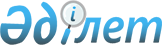 Екінші деңгейдегі банктердің Бас бухгалтерлік кітабын жасауға арналған Бухгалтерлік есептің толық есепшот жоспарын бекіту туралы
					
			Күшін жойған
			
			
		
					Қазақстан Республикасының Ұлттық Банкі Басқармасының қаулысы 2000 жылғы 24 тамыз N 325 Қазақстан Республикасы Әділет министрлігінде 2001 жылғы 23 ақпанда тіркелді. Тіркеу N 1402 Күші жойылды - ҚР Ұлттық Банкі Басқармасының 2002 жылғы 30 шілдедегі N 274 ~V021972 қаулысымен.



          Екінші деңгейдегі банктердің халықаралық бухгалтерлік есеп 
стандарттарына көшуін алдағы уақытта қамтамасыз ету шеңберінде Қазақстан 
Республикасы Ұлттық Банкінің Басқармасы қаулы етеді: 




          1. Екінші деңгейдегі банктердің Бас бухгалтерлік кітабын жасауға 
арналған Бухгалтерлік есептің толық есепшот жоспары бекітілсін және 
Қазақстан Республикасының Әділет министрлігінде мемлекеттік тіркелген 
күннен бастап 90 күн өткен соң енгізілсін.




          2. Бухгалтерлік есеп департаменті (Рахметова С.К.):




          1) Заң департаментімен (Шәріпов С.Б.) бірлесіп осы қаулыны және 
Екінші деңгейдегі банктердің Бас бухгалтерлік кітабын жасауға арналған 
Бухгалтерлік есептің толық есепшот жоспарын Қазақстан Республикасының 
Әділет министрлігінде мемлекеттік тіркеуден өткізу шараларын қабылдасын; 




          2) Қазақстан Республикасының Әділет министрлігінде мемлекеттік 
тіркеуден өткізілген күннен бастап екі апталық мерзімде осы қаулыны және 
Екінші деңгейдегі банктердің Бас бухгалтерлік кітабын жасауға арналған 
Бухгалтерлік есептің толық есепшот жоспарын Қазақстан Республикасы Ұлттық 
Банкінің орталық аппаратының мүдделі бөлімшелеріне, аумақтық филиалдарына 
және екінші деңгейдегі банктерге жіберсін. 




          3. Екінші деңгейдегі банктер Бас бухгалтерлік кітап есепшотының 
құрылымын Екінші деңгейдегі банктердің Бас бухгалтерлік кітабын жасауға 
арналған Бухгалтерлік есептің толық есепшот жоспарының талаптарына сәйкес 
келтіретін болсын. 




          4. Осы қаулының орындалуын бақылау Қазақстан Республикасының Ұлттық 
Банкі Төрағасының орынбасары Н.Қ. Абдулинаға жүктелсiн. 





     Ұлттық Банк 
      Төрағасы 

                                             Қазақстан Республикасының



                                             Ұлттық Банкі Басқармасының
                                             2000 жылғы 24 тамыздағы
                                             N 325 қаулысымен
                                             БЕКІТІЛГЕН  











                                        Екінші деңгейдегі банктердің   




                          Бас бухгалтерлік кітабын жасауға арналған




                          бухгалтерлік есептің толық есепшот жоспары








                                              1-тарау. ЖАЛПЫ ЕРЕЖЕЛЕР








          1. Екiншi деңгейдегi банктердiң Бас бухгалтерлiк кiтабын жасауға 
арналған бухгалтерлiк есептiң жан-жақты есепшот Жоспары (бұдан әрi - 
жан-жақты есепшот Жоспары) екiншi деңгейдегi банктер (бұдан әрi мәтiн 
бойынша - банктер) жасайтын операцияларды Бас бухгалтерлiк кiтаптың 
есепшоттарында көрсетуге арналған және банктердiң қаржы-шаруашылық 
операцияларын бухгалтерлiк есепте топтастыру кестесiн көрсетедi.




          2. Осы тарауда банктердiң Бас бухгалтерлiк кiтабының есепшоттарына 
институционалдық бiрлiктердiң (экономика объектiлерi) халықаралық 
жiктемесiне сәйкес код беру жүйесi, "Бiрiккен Ұлттар Ұйымының Ұлттық 
Есепшоттары Жүйесiнде" (1993 жылғы) және "Халықаралық Валюта қорының 
ақша-кредиттiк және қаржылық статистика жөнiндегi нұсқаулығында" 
белгiленген методологиялық принциптер келтiрiлген.




          3. Жан-жақты есепшот Жоспарында қолданылған негiзгi терминдер мен 
түсiнiктер:




          1) Бас бухгалтерлiк кiтап - банктердiң ақпарат жүйесi, ол банктiң 
синтетикалық есепшоттары бойынша бухгалтерлiк қосалқы журналдардан 
Қазақстан Республикасы Ұлттық Банкi Басқармасының 2000 жылғы 15 қарашадағы 
N 419  
 V001380_ 
  қаулысымен бекiтiлген Қазақстан Республикасының екiншi 
деңгейдегi банктерiндегi бухгалтерлiк есепке алу есепшоттарының жоспарына 
сәйкес жасалған жиынтық жазбалар негiзiнде қалыптастырылады (бұдан әрi 
мәтiн бойынша - Есепшот жоспары).




          2) Институционалды бiрлiк - шаруашылық бiрлiк (объект), қолданылып 
жүрген заңдарға сәйкес активтерге иелiк етедi, өзiне мiндеттемелер 
қабылдайды және өзiне өндiрiстiк және коммерциялық қызметпен шұғылданады, 
басқа институционалды бiрлiктермен мәмiлелер жасаса алады.




          3) Экономика секторы - бұл өзiне негiзгi қызмет түрi бойынша 
бiрiктiрiлген институционалды бiрлiктер тобын бiрiктiретiн және заңды ұйым 
нысанындағы экономика бөлiмшелерiнiң бiрi.




          4) Резиденттер:




          Қазақстан Республикасында мекен-жайы бар, сонымен қатар уақытша шет 
елде тұратын немесе Қазақстан Республикасының мемлекеттiк қызметiнде одан 
тыс жерлерде жүрген жеке тұлғалар;




          Қазақстан Республикасында мекен-жайы бар Қазақстан Республикасының 
заңдарына сәйкес құрылған барлық заңды тұлғалар, сондай-ақ олардың 
Қазақстан Республикасында және одан тыс жерлерде мекен-жайы бар филиалдары 
мен өкiлдiктерi;




          Қазақстан Республикасынан тыс жерлердегi дипломатиялық, сауда-саттық 
және өзге де ресми өкiлдiктер.




          5) Резидент еместер - Қазақстан Республикасындағы немесе одан тыс 
жерлердегi барлық заңды және жеке тұлғалар, сондай-ақ "резиденттер" 
түсiнiгiнде көрсетiлмеген филиалдар мен өкiлдiктер.




          6) Мемлекеттiк басқару органдары - елдiң аумағында орналасқан, басқа 
институционалды бiрлiктерге қолданылатын заңдық, соттық немесе атқарушы 
билiгi бар институционалды бiрлiктер.




          7) Қаржы ұйымдары - негiзгi қызметi қаржы делдалдығы немесе қаржы 
делдалдығымен тығыз байланысты қосалқы қаржы делдалдығы болып табылатын 
институционалды бiрлiктер.




          8) Қаржылық емес ұйымдар - қызметiнiң негiзгi түрi рыноктық тауарлар 
өндiру мен қаржылық емес қызмет болып табылатын институционалды бiрлiктер.




          9) Үй шаруашылығына қызмет көрсететiн коммерциялық емес ұйымдар - 
тауар өндiретiн немесе қызмет көрсететiн, бiрақ мұндай ұйымдарға бақылау 
жасайтын институционалды бiрлiктерге пайда немесе өзге де қаржылық үлес 
әкелмейтiн институционалды бiрлiктер.




          10) Үй шаруашылықтары - жеке тұлғалардан, сондай-ақ жеке тұлғалардың 
бiрге тұратын шағын топтарынан құралған, өз табыстары мен мүлкiн 
бiрiктiретiн (толық немесе iшiнара) және тауарлар мен қызметтердiң белгiлi 
бiр түрлерiн (тұрғын үй, тамақ өнiмдерiн және басқаларды) бiрлесiп 




тұтынатын институционалды бiрлiктер.
     4. Тұтас экономиканы құрайтын институционалды бiрлiктер Бас 
бухгалтерлiк кiтаптың есепшоттарына код беру үшiн қолданылған бiрiн-бiрi 
жоққа шығаратын мынадай бес институционалды секторға топтастырылады:
     1) мемлекеттiк басқару органдары секторы;
     2) қаржы ұйымдары секторы;
     3) қаржылық емес ұйымдар секторы;
     4) үй шаруашылықтарына қызмет көрсететiн коммерциялық емес ұйымдар 
секторы;
     5) үй шаруашылығы секторы.
     5. Мемлекеттiк басқару органы секторына мынадай шағын секторлар 
кiредi:
     1) орталық Үкiмет (бұдан әрi мәтiн бойынша - Қазақстан 
Республикасының Үкiметi) - коды "1";
     2) аймақтық және жергiлiктi басқару органдары (бұдан әрi мәтiн 
бойынша - жергiлiктi билiк органдары) - коды "2";





          "1" коды республикалық бюджет қаражатынан қаржыландырылатын 
министрлiктердi, ведомстволарды және агенттiктердi, ғылыми-зерттеу 
институттарын, институционалды бiрлiктердi - Қазақстан Республикасы 
Үкiметiнiң агенттерiн, мемлекеттiк басқару органдары бақылайтын және 
республикалық бюджет қаражатынан қаржыландырылатын қорларды, сондай-ақ 
мемлекеттiң бақылауындағы, мемлекеттiк органдарға тиесiлi қызметтердi 
орындайтын және рыноктық өндiрiспен шұғылданбайтын басқа да ұйымдарды 
бiлдiредi.




          "2" коды облыс, қала және аудан деңгейiнде басқару функцияларын 
жүзеге асыратын институционалды бiрлiктердi және аймақтық (жергiлiктi) 
бюджеттердiң қаражатынан қаржыландырылатын ұйымдарды бiлдiредi.




          6. Қаржы ұйымдары секторына мынадай шағын секторлар кiредi:




          1) орталық банк (бұдан әрi мәтiн бойынша - Қазақстан Республикасының 
Ұлттық Банкi) - коды "3";




          2) басқа депозиттiк ұйымдар (бұдан әрi мәтiн бойынша - банктер) - 
коды "4";




          3) басқа қаржылық ұйымдар (бұдан әрi мәтiн бойынша - банк 
операцияларының жекелеген түрлерiн жүзеге асыратын ұйымдар) - коды "5".




          "3" коды қаржы жүйесiнiң шешушi аспектiлерiне бақылау жасайтын және 
ұлттық валюта эмиссиясы, халықаралық резервтердi басқару, қаржылық 
ұйымдардың қызметiн қадағалау сияқты қызметтер жүргiзетiн институционалды 
бiрлiктердi бiлдiредi.




          "4" коды олардың банк екендiгiне немесе банк еместiгiне қарамастан, 
қызметiнiң негiзгi түрлерi қаржы делдалдығы болып табылатын және 
мiндеттемелерi депозит немесе сондай нысандағы (қолданыстағы ақшаның 
ұлттық анықтамасына жататын, депозиттердiң жуық алмастырғыштары) 
институционалды бiрлiктердi бiлдiредi.




          "5" коды осы сектордағы түрлi делдалдық немесе қосалқы қаржылық 
қызметті жүзеге асыратын немесе қызметтері қаржылық делдалдықпен тығыз 
байланысты, бiрақ өздерi делдалдық қызмет атқармайтын барлық қалған 
институционалды бiрлiктердi бiлдiредi. Бұл топқа сақтандыру (қайта 
сақтандыру) ұйымдары, мемлекеттiк емес жинақтаушы зейнетақы қорлары, 
ломбардтар, инвестициялық қорлар мен банктiк операциялардың жекелеген 
түрлерiн жүзеге асыратын ұйымдар және мемлекеттiң бақылауындағы 
және/немесе қоғамдық не қайрымдылық қызметпен айналысатын ұйымдарды 
қоспағанда, басқа да қаржылық ұйымдар жатқызылады.




          7. Қаржылық емес ұйымдар секторына мынадай шағын секторлар кiредi:




          1) мемлекеттiк қаржылық емес ұйымдар - "6" коды;




          2) мемлекеттiк емес қаржылық емес ұйымдар - "7" коды;




          "6" коды рыноктық өндiрiспен айналысатын және мемлекеттiк басқару 
органдарының бақылауындағы институционалды бiрлiктердi бiлдiредi.




          "7" коды рыноктық өндiрiспен айналысатын және мемлекеттiк басқару 
органдары бақыламайтын институционалды бiрлiктердi бiлдiредi.




          8. Yй шаруашылықтарына қызмет көрсететiн коммерциялық емес ұйымдар 
секторына - "8" кодына мынадай институционалды бiрлiктер кiредi:




          1) осы қауымдастық мүшелерiнiң өздерiн тауарлармен немесе 
қызметтермен қамтамасыз ету үшiн тұлғалар ассоциациясынан құрылады. Мұндай 
қызметтер әдетте тегiн көрсетiледi немесе тұрақты мүшелiк жарналар 
есебiнен қаржыландырылады. Бұларға саяси партиялар, кәсiподақтар, 
мешiттер, шiркеулер (храмдар) және дiни қоғамдар, қоғамдық, мәдени, 
ойын-сауық және спорттық клубтар мен тағы басқалар жатқызылады.




          2) олардың негiзгi қызмет түрi қайырымдылық көмегiн көрсету болып 
табылады. Бұларға қайырымдылық ұйымдары мен қоғам мүшелерiнiң мүддесiне 
қызмет көрсету үшiн қайырымдылық мақсатында құрылатын зардап шеккендер мен 
мұқтаж адамдарға көмек көрсету жөнiндегi агенттiк жатқызылады. Үй 
шаруашылықтарына қызмет көрсететiн осы коммерциялық емес ұйымдар рыноктық 
емес негiзде үй шаруашылығында қажет етушiлерге тауар ұсыну немесе қызмет 
көрсетумен айналысады. Үй шаруашылықтарына қызмет көрсететiн мұндай 
коммерциялық емес ұйымдардың қаражаты жұртшылықтан, мемлекеттiк басқару 
органдарынан түсетiн ақшалай немесе заттай нысанда түсетiн қайырмалдықтар 
мен резидент еместердiң трансферттерi (мысалы, Табысы аз азаматтарға 
қолдау көрсету жөнiндегi қоғамдық қоры, "Бөбек" балалар қоры) есебiнен 
пайда болады.




          9. Үй шаруашылығы секторы - "9" коды жеке адамдардан, сондай-ақ бiрге 
тұратын, өз кiрiстерi мен мүлкiн бiрiктiретiн (толық немесе iшiнара) және 
тауар мен қызметтiң (тұрғын үй, тамақ өнiмдерi және басқалар) белгiлi бiр 
түрлерiн бiрлесiп пайдаланатын жеке адамдардың шағын топтарынан (отбасы) 
тұратын институционалды бiрлiктердi бiлдiредi. Бұл топқа сондай-ақ заңды 
тұлға құрмастан кәсiпкерлiк қызметпен айналысатын жеке тұлғалар да жатады.




          10. Бас бухгалтерлiк кiтаптың есепшоттарына код беру үшiн мынадай 




валюта түрлерi пайдаланылады:
     1) Қазақстандық теңге - Қазақстан Республикасының ұлттық валютасы 
(бұдан әрi мәтiн бойынша - теңге) - "1" коды;
     2) Еркiн айналыстағы валюта (бұдан әрi мәтiн бойынша - ЕАВ) - "2" 
коды;
     3) Валютаның басқа түрлерi (бұдан әрi мәтiн бойынша - ВБТ) - "3" коды.
    "Еркiн айналыстағы валюта" тобына мынадай шетелдiк валюталар
жатқызылады:
__________________________________________________________________________
 N   Валюта атауы                         Әрiппен таңбаланған
                                              валюта коды
__________________________________________________________________________ 
     Австралия доллары                           AUD
     Австрия шиллингi                            ATS
     Ағылшын фунт стерлингi                      GBP
     Бельгия   франкi                            BEF          
     Нидерландия гульденi                        NLG 
     Дат кронасы                                 DKK
     ЕУРО                                        EUR
     Испания песетi                              ESP 
     Ирландия фунты                              IER 
     Италия лирi                                 ITL
     Канада доллары                              CAD 
     Кувейт динары                               KWD 
     Ливан фунты                                 LBP
     Люксембург франкi                           LUF
     Немiс маркасы                               DEM 
     Норвегия кронасы                            NOK
     Португаль эскудосы                          PTE
     Сингапур доллары                            SGD 
     АҚШ доллары                                 USD
     Француз франкі                              FRF 
     Швед кронасы                                SEK 
     Швейцария франкі                            CHF
     Жапония иені                                JPY
     Финляндия маркасы                           FIM
     "Валютаның басқа түрлерi" тобына Қазақстан Республикасының ұлттық 
валютасы болып табылмайтын және ЕАВ тобына кiрмейтiн шетелдiк валюталар 
жатады.
     11. Бас бухгалтерлiк кiтап есепшоттарының құрылымы сандық символдар 
жүйесiн бiлдiредi және былайша жазылады:
     АААА Х У Z, мұндағы
___________________________________________________________________________
Б/                   
есеп.     
шоттар                  Б/есепшоттар позициясын белгiлеу
пози.
циясы
___________________________________________________________________________
АААА   -баланстық есепшот   1,2,3,4  Есепшот жоспарларының есебiн бiлдiредi
       нөмiрі               сандары
__________________________________________________________________________ 
 Х     -резиденттiк белгi.     5     "1" - Қазақстан Республикасының       
       сін таңбалау           саны   резидентi,
                                     "2" - Қазақстан Республикасының       
                                     резидент емесi болғанда, резиденттік
                                     белгісін білдіреді 
_________________________________________________________________________
 У     -экономика секторының   6     "1" Орталық Үкімет;
       санатын белгілеу       саны   "2" Аймақтық және жергілікті басқару
                                     органдары;
                                     "3" Орталық (ұлттық) банктер;
                                     "4" Басқа депозиттiк ұйымдар;
                                     "5" Басқа қаржы ұйымдары;
                                     "6" Мемлекеттiк қаржылық емес ұйымдар;
                                     "7" Мемлекеттiк емес қаржылық емес
                                     ұйымдар;
                                     "8" Үй шаруашылығына қызмет көрсететін
                                     коммерциялық емес ұйымдар;
                                     "9" Үй шаруашылығы болғанда,          
                                     экономика секторының (шағын           
                                     секторының) санатын бiлдiредi.
 Z     -валюта түрiн белгiлеу  7     "1" - теңге
                              саны   "1" - ЕАВ,
                                     "1" - ВБТ
                                     болғанда валюта кодын бiлдiредi.
___________________________________________________________________________
    





          12. Бас бухгалтерлiк кiтап есепшотының құрылымы ең төменгi (мiндеттi) 
жан-жақты деңгейде болуы керек. Банктердiң дербес қосымша позициялар 
енгiзуге және кез келген бiр белгiнi неғұрлым нақты талдауға құқығы бар. 
Мысалы, Бас бухгалтерлiк кiтапты жүргiзу қажет болған жағдайда банк 
есепшот құрылымында әрбiр шетелдiк валюта түрi бойынша халықаралық 
тәжiрибеде қолданылып жүрген шетел валютасын тиiстi сандық (әрiптiк) 
белгiлеуге қатысты қосымша позицияларды көздеуге құқылы.




          13. Бас бухгалтерлiк кiтап есепшотының 5, 6 және 7 позицияларындағы 
нөлдiк белгiлеу банктердiң қажет болған жағдайда бар позицияларға 
жан-жақты нақтылауды дербес жүргiзуiне құқылы екендiгiн бiлдiредi. Мысалы, 
Бас бухгалтерлiк кiтап есепшотының құрылымында экономика секторлары (шағын 
секторлары) бөлiгiнде резидент еместердi жан-жақты нақтылау көзделмеген 
болса. Банк, қажет болған жағдайда, экономика секторларының (шағын 
секторларының) тиiстi санаттарын пайдалана отырып, резидент еместерге 
дербес жан-жақты нақтылау жүргiзуге құқылы.




          14. Бас бухгалтерлiк кiтаптың "РЕПО" және "Керi РЕПО" операцияларын 




есепке алуға арналған 1456000, 2302000, 4456000, 5302000 баланстық 
есепшоттары бойынша банкпен аталған мәмiлелердi жасасқан тұлға бөлiгiнде 
көрсету керек.
     15. Валюталық баламаны белгiлей отырып, теңгемен жазылған құралдар 
Бас бухгалтерлiк кiтаптың есепшоттарында шетелдiк валютамен жасалған 
операциялар ретiнде көрсетiледi.
     16. Жан-жақты есепшот Жоспарында активтер мен мiндеттемелердi мерзiмi 
бойынша былайша жiктеу қабылданған:
     1) қысқа мерзiмдi - бiр жылға дейiн;
     2) орта мерзiмдi - бiр жылдан үш жылға дейiн;
     3) ұзақ мерзiмдi - үш жылдан артық.
     
              2-тарау. Екінші деңгейдегі банктердің  
            Бас бухгалтерлік кітабын жасауға арналған 
           бухгалтерлік есептің толық есепшот жоспары
     
     Ескерту. Жоспар толықтырылды - ҚР Ұлттық Банкі басқармасының          
              2001.04.09. N 91 қаулысымен.  
 V011468_ 
 
_________________________________________________________________________
Б/есепшоттың 
құрылымы,                     Атауы
позициялары.
мен қоса    
____________     
1-4  5 6 7   
____________     
 А   Б В Г   
__________________________________________________________________________ 
    
1000    Банктегі қолма-қол ақша  
1001 0 0 0  Кассадағы қолма-қол ақша 
1001 1 3 1   Кассадағы қолма-қол ақша, теңгемен
1001 2 3 2   Кассадағы қолма-қол ақша, ЕАВ-мен
1001 2 3 3   Кассадағы қолма-қол ақша, ВБТ-мен
1002 0 0 0  Жолдағы банкноттар және металл ақша 
1002 1 3 1   Жолдағы банкноттар және металл ақша, теңгемен
1002 2 3 2   Жолдағы банкноттар және металл ақша, ЕАВ-мен
1002 2 3 3   Жолдағы банкноттар және металл ақша, ВБТ-мен
1003 0 0 0   Айырбастау пункттеріндегі қолма-қол ақша 
1003 1 3 1  Айырбастау пункттеріндегі қолма-қол ақша, теңгемен
1003 2 3 2   Айырбастау пункттеріндегі қолма-қол ақша, ЕАВ-мен
1003 2 3 3   Айырбастау пункттеріндегі қолма-қол ақша, ВБТ-мен
1004 0 0 0  Тазартылған қымбат металдар 
1005 0 0 0  Банкоматтардағы қолма-қол ақша 
1005 1 3 1   Банкоматтардағы қолма-қол ақша, теңгемен
1005 2 3 2   Банкоматтардағы қолма-қол ақша, ЕАВ-мен
1005 2 3 3   Банкоматтардағы қолма-қол ақша, ВБТ-мен
1006 0 0 0  Жолдағы тазартылған қымбат металдар  
      
1050    Банктің корреспонденттік есепшоттары  
1051 0 0 0   Банктің Қазақстан Республикасының Ұлттық Банкіндегі 
             корреспонденттік есепшоттары  
1051 1 3 1   Банктің Қазақстан Республикасының Ұлттық Банкіндегі теңгемен 
             корреспонденттік есепшоттары 
1051 1 3 2   Банктің Қазақстан Республикасының Ұлттық Банкіндегі ЕАВ-мен 
             корреспонденттік есепшоттары 
1051 1 3 3   Банктің Қазақстан Республикасының Ұлттық Банкіндегі ВБТ-мен 
             корреспонденттік есепшоттары 
1052 0 0 0   Банктің басқа банктердегі корреспонденттік есепшоттары  
1052 1 4 1   Банктің резидент банктердегі теңгемен корреспонденттік 
             есепшоттары 
1052 1 4 2   Банктің резидент банктердегі ЕАВ-мен корреспонденттік 
             есепшоттары 
1052 1 4 3   Банктің резидент банктердегі ВБТ-мен корреспонденттік 
             есепшоттары
1052 2 4 1   Банктің резидент емес банктердегі теңгемен корреспонденттік 
             есепшоттары 
1052 2 4 2   Банктің резидент емес банктердегі ЕАВ-мен корреспонденттік 
             есепшоттары 
1052 2 4 3   Банктің резидент емес банктердегі ВБТ-мен корреспонденттік 
             есепшоттары 
1053 0 0 0   Банктің басқа банктердегі шек қойылған корреспонденттік 
             есепшоттары бойынша берешегі 
1053 1 4 1   Банктің басқа банктердегі шек қойылған корреспонденттік 
             есепшоттары бойынша теңгемен берешегі 
1053 1 4 2   Банктің басқа банктердегі шек қойылған корреспонденттік 
             есепшоттары бойынша ЕАВ-мен берешегі 
1053 1 4 3   Банктің басқа банктердегі шек қойылған корреспонденттік 
             есепшоттары бойынша ВБТ-мен берешегі
1053 2 4 1   Банктің резидент емес банктердегі шек қойылған 
             корреспонденттік есепшоттары бойынша теңгемен берешегі
1053 2 4 2   Банктің резидент емес банктердегі шек қойылған 
             корреспонденттік есепшоттары бойынша ЕАВ-мен берешегі 
1053 2 4 3   Банктің резидент емес банктердегі шек қойылған 
             корреспонденттік есепшоттары бойынша ВБТ-мен берешегі
      
1100    Банктің Қазақстан Республикасының Ұлттық Банкіне талаптары  
1101 0 0 0   Банктің Қазақстан Республикасының Ұлттық Банкіндегі 
             депозиттері (бір түнге) 
1101 1 3 1   Банктің Қазақстан Республикасының Ұлттық Банкіндегі теңгемен 
             депозиттері (бір түнге) 
1101 1 3 2   Банктің Қазақстан Республикасының Ұлттық Банкіндегі ЕАВ-мен 
             депозиттері (бір түнге)
1101 1 3 3   Банктің Қазақстан Республикасының Ұлттық Банкіндегі ВБТ-мен 
             депозиттері (бір түнге)
1102 0 0 0   Банктің Қазақстан Республикасының Ұлттық Банкіндегі мерзімді 
             депозиттері 
1102 1 3 1   Банктің Қазақстан Республикасының Ұлттық Банкіндегі теңгемен 
             мерзімді депозиттері 
1102 1 3 2   Банктің Қазақстан Республикасының Ұлттық Банкіндегі ЕАВ-мен 
             мерзімді депозиттері 
1102 1 3 3   Банктің Қазақстан Республикасының Ұлттық Банкіндегі ВБТ-мен 
             мерзімді депозиттері
1103 0 0 0   Банктің Қазақстан Республикасының Ұлттық Банкіндегі міндетті 
             резервтері 
1103 1 3 1   Банктің Қазақстан Республикасының Ұлттық Банкіндегі теңгемен 
             міндетті резервтері 
1103 1 3 2   Банктің Қазақстан Республикасының Ұлттық Банкіндегі ЕАВ-мен 
             міндетті резервтері
1103 1 3 3   Банктің Қазақстан Республикасының Ұлттық Банкіндегі ВБТ-мен 
             міндетті резервтері 
      
1150    Қазақстан Республикасы Ұлттық Банктің Қазақстан Республикасын 
        қайта қаржыландыруға жарайтын қазынашылық міндеттемелері және      
        басқа жоғары өтімді бағалы қағаздары  
1151 0 0 0   Қазақстан Республикасы Ұлттық Банктің қысқа мерзімді ноттары 
1151 1 3 1   Қазақстан Республикасы Ұлттық Банктің теңгемен қысқа мерзімді 
             ноттары 
1151 1 3 2   Қазақстан Республикасы Ұлттық Банктің ЕАВ-мен қысқа мерзімді 
             ноттары 
1152 0 0 0   Қазақстан Республикасы Қаржы министрлігінің қазынашылық 
             міндеттемелері 
1152 1 1 1   Қазақстан Республикасы Қаржы министрлігінің теңгемен 
             қазынашылық міндеттемелері 
1152 1 1 2   Қазақстан Республикасы Қаржы министрлігінің ЕАВ-мен 
             қазынашылық міндеттемелері 
1153 0 0 0   Қазақстан Республикасы Қаржы министрлігінің қазынашылық 
             облигациялары 
1153 1 1 1   Қазақстан Республикасы Қаржы министрлігінің теңгемен 
             қазынашылық облигациялары 
1153 1 1 2   Қазақстан Республикасы Қаржы министрлігінің ЕАВ-мен 
             қазынашылық облигациялары
1155 0 0 0  Қазақстан Республикасы Ұлттық Банктің Қазақстан Республикасын 
            қайта қаржыландыруға жарайтын басқа жоғары өтімді бағалы       
            қағаздары 
1155 1 1 1   Қазақстан Республикасы Ұлттық Банктің Қазақстан Республикасын 
             қайта қаржыландыруға жарайтын Қазақстан Республикасы          
             Үкіметінің басқа теңгемен жоғары өтімді бағалы қағаздары 
1155 1 1 2   Қазақстан Республикасы Ұлттық Банктің Қазақстан Республикасын 
             қайта қаржыландыруға жарайтын Қазақстан Республикасы          
             Үкіметінің басқа ЕАВ-мен жоғары өтімді бағалы қағаздары 
1155 2 0 2   Қазақстан Республикасы Ұлттық Банктің Қазақстан Республикасын 
             қайта қаржыландыруға жарайтын резидент еместердің басқа       
             ЕАВ-мен жоғары өтімді бағалы қағаздары
1155 2 0 3   Қазақстан Республикасы Ұлттық Банктің Қазақстан Республикасын 
             қайта қаржыландыруға жарайтын резидент еместердің басқа       
             ВБТ-мен жоғары өтімді бағалы қағаздары 
      
1200    Сатуға арналған бағалы қағаздар  
1201 0 0 0  Кірісі белгіленген сатуға арналған бағалы қағаздар  
1201 1 2 1   Жергілікті өкімет органдары теңгемен шығарған кірісі 
             белгіленген сатуға арналған бағалы қағаздары 
1201 1 2 2   Жергілікті өкімет органдары ЕАВ-мен шығарған кірісі 
             белгіленген сатуға арналған бағалы қағаздары 
1201 1 4 1   Банктер теңгемен шығарған кірісі белгіленген сатуға арналған 
             бағалы қағаздар 
1201 1 4 2   Банктер ЕАВ-мен шығарған кірісі белгіленген сатуға арналған 
             бағалы қағаздар 
1201 1 4 3   Банктер ВБТ-мен шығарған кірісі белгіленген сатуға арналған 
             бағалы қағаздар 
1201 1 5 1   Банк операцияларының жекелеген түрлерін жүзеге асыратын 
             ұйымдар теңгемен шығарған кірісі белгіленген сатуға арналған  
             бағалы қағаздар 
1201 1 5 2   Банк операцияларының жекелеген түрлерін жүзеге асыратын 
             ұйымдар ЕАВ-мен шығарған кірісі белгіленген сатуға арналған   
             бағалы қағаздар 
1201 1 5 3   Банк операцияларының жекелеген түрлерін жүзеге асыратын 
             ұйымдар ВБТ-мен шығарған кірісі белгіленген сатуға арналған   
             бағалы қағаздар 
1201 1 6 1   Мемлекеттік қаржылық емес ұйымдар теңгемен шығарған кірісі 
             белгіленген сатуға арналған бағалы қағаздар 
1201 1 6 2   Мемлекеттік қаржылық емес ұйымдар ЕАВ-мен шығарған кірісі 
             белгіленген сатуға арналған бағалы қағаздар 
1201 1 6 3   Мемлекеттік қаржылық емес ұйымдар ВБТ-мен шығарған кірісі 
             белгіленген сатуға арналған бағалы қағаздар 
1201 1 7 1   Мемлекеттік емес қаржылық емес ұйымдар теңгемен шығарған 
             кірісі белгіленген сатуға арналған бағалы қағаздар 
1201 1 7 2   Мемлекеттік емес қаржылық емес ұйымдар ЕАВ-мен шығарған 
             кірісі белгіленген сатуға арналған бағалы қағаздар 
1201 1 7 3   Мемлекеттік емес қаржылық емес ұйымдар ВБТ-мен шығарған 
             кірісі белгіленген сатуға арналған бағалы қағаздар 
1201 2 0 2   Резидент еместер ЕАВ-мен шығарған кірісі белгіленген сатуға 
             арналған бағалы қағаздар 
1201 2 0 3   Резидент еместер ВБТ-мен шығарған кірісі белгіленген сатуға 
             арналған бағалы қағаздар 
1202 0 0 0  Кірісі белгіленбеген сатуға арналған бағалы қағаздар 
1202 1 2 1   Жергілікті өкімет органдары теңгемен шығарған кірісі 
             белгіленбеген сатуға арналған бағалы қағаздар 
1202 1 2 2   Жергілікті өкімет органдары ЕАВ-мен шығарған кірісі 
             белгіленбеген сатуға арналған бағалы қағаздар 
1202 1 4 1   Банктер теңгемен шығарған кірісі белгіленбеген сатуға 
             арналған бағалы қағаздар 
1202 1 4 2   Банктер ЕАВ-мен шығарған кірісі белгіленбеген сатуға арналған 
             бағалы қағаздар 
1202 1 4 3   Банктер ВБТ-мен шығарған кірісі белгіленбеген сатуға арналған 
             бағалы қағаздар 
1202 1 5 1   Банк операцияларының жекелеген түрлерін жүзеге асыратын 
             ұйымдар теңгемен шығарған кірісі белгіленбеген сатуға         
             арналған бағалы қағаздар 
1202 1 5 2   Банк операцияларының жекелеген түрлерін жүзеге асыратын 
             ұйымдар ЕАВ-мен шығарған кірісі белгіленбеген сатуға арналған 
             бағалы қағаздар 
1202 1 5 3   Банк операцияларының жекелеген түрлерін жүзеге асыратын 
             ұйымдар ВБТ-мен шығарған кірісі белгіленбеген сатуға арналған 
             бағалы қағаздар 
1202 1 6 1   Мемлекеттік қаржылық емес ұйымдар теңгемен шығарған кірісі 
             белгіленбеген сатуға арналған бағалы қағаздар 
1202 1 6 2   Мемлекеттік қаржылық емес ұйымдар ЕАВ-мен шығарған кірісі 
             белгіленбеген сатуға арналған бағалы қағаздар 
1202 1 6 3   Мемлекеттік қаржылық емес ұйымдар ВБТ-мен шығарған кірісі 
             белгіленбеген сатуға арналған бағалы қағаздар 
1202 1 7 1   Мемлекеттік емес қаржылық емес ұйымдар теңгемен шығарған 
             кірісі белгіленбеген сатуға арналған бағалы қағаздар 
1202 1 7 2   Мемлекеттік емес қаржылық емес ұйымдар ЕАВ-мен шығарған 
             кірісі белгіленбеген сатуға арналған бағалы қағаздар 
1202 1 7 3   Мемлекеттік емес қаржылық емес ұйымдар ВБТ-мен шығарған 
             кірісі белгіленбеген сатуға арналған бағалы қағаздар 
1202 2 0 2   Резидент еместер ЕАВ-мен шығарған кірісі белгіленбеген сатуға 
             арналған бағалы қағаздар 
1202 2 0 3   Резидент еместер ВБТ-мен шығарған кірісі белгіленбеген сатуға 
             арналған бағалы қағаздар 
      
1250    Банктің басқа банктерде орналастырған депозиттері  
1251 0 0 0   Банктің басқа банктерде орналастырған депозиттері (бір түнге) 
1251 1 4 1   Резидент банктерде теңгемен орналастырылған депозиттер (бір 
             түнге) 
1251 1 4 2   Резидент банктерде ЕАВ-мен орналастырылған депозиттер (бір 
             түнге) 
1251 1 4 3   Резидент банктерде ВБТ-мен орналастырылған депозиттер (бір 
             түнге) 
1251 2 4 1   Резидент емес банктерде теңгемен орналастырылған депозиттер 
             (бір түнге) 
1251 2 4 2   Резидент емес банктерде ЕАВ-мен орналастырылған депозиттер 
             (бір түнге) 
1251 2 4 3   Резидент емес банктерде ВБТ-мен орналастырылған депозиттер 
             (бір түнге) 
1252 0 0 0  Басқа банктерде орналастырылған қысқа мерзімді депозиттер (бір 
            айдан аз) 
1252 1 4 1   Резидент банктерде теңгемен орналастырылған қысқа мерзімді 
             депозиттер (бір айдан аз) 
1252 1 4 2   Резидент банктерде ЕАВ-мен орналастырылған қысқа мерзімді 
             депозиттер (бір айдан аз)
1252 1 4 3   Резидент банктерде ВБТ-мен орналастырылған қысқа мерзімді 
             депозиттер (бір айдан аз)
1252 2 4 1   Резидент емес банктерде теңгемен орналастырылған қысқа 
             мерзімді депозиттер (бір айдан аз) 
1252 2 4 2   Резидент емес банктерде ЕАВ-мен орналастырылған қысқа 
             мерзімді депозиттер (бір айдан аз)
1252 2 4 3   Резидент емес банктерде ВБТ-мен орналастырылған қысқа 
             мерзімді депозиттер (бір айдан аз)
1253 0 0 0  Басқа банктерде орналастырылған қысқа мерзімді депозиттер (бір 
            жылдан аз) 
1253 1 4 1   Резидент банктерде теңгемен орналастырылған қысқа мерзімді 
             депозиттер (бір жылдан аз) 
1253 1 4 2   Резидент банктерде ЕАВ-мен орналастырылған қысқа мерзімді 
             депозиттер (бір жылдан аз)
1253 1 4 3   Резидент банктерде ВБТ-мен орналастырылған қысқа мерзімді 
             депозиттер (бір жылдан аз)
1253 2 4 1   Резидент емес банктерде теңгемен орналастырылған қысқа 
             мерзімді депозиттер (бір жылдан аз) 
1253 2 4 2   Резидент емес банктерде ЕАВ-мен орналастырылған қысқа 
             мерзімді депозиттер (бір жылдан аз)
1253 2 4 3   Резидент емес банктерде ВБТ-мен орналастырылған қысқа 
             мерзімді депозиттер (бір жылдан аз)
1254 0 0 0   Басқа банктерде орналастырылған орта мерзімді депозиттер 
1254 1 4 1   Резидент банктерде теңгемен орналастырылған орта мерзімді 
             депозиттер 
1254 1 4 2   Резидент банктерде ЕАВ-мен орналастырылған орта мерзімді 
             депозиттер 
1254 1 4 3   Резидент банктерде ВБТ-мен орналастырылған орта мерзімді 
             депозиттер 
1254 2 4 1   Резидент емес банктерде теңгемен орналастырылған орта 
             мерзімді депозиттер 
1254 2 4 2   Резидент емес банктерде ЕАВ-мен орналастырылған орта мерзімді 
             депозиттер 
1254 2 4 3   Резидент емес банктерде ВБТ-мен орналастырылған орта мерзімді 
             депозиттер 
1255 0 0 0   Басқа банктерде орналастырылған ұзақ мерзімді депозиттер 
1255 1 4 1   Резидент банктерде теңгемен орналастырылған ұзақ мерзімді 
             депозиттер 
1255 1 4 2   Резидент банктерде ЕАВ-мен орналастырылған ұзақ мерзімді 
             депозиттер 
1255 1 4 3   Резидент банктерде ВБТ-мен орналастырылған ұзақ мерзімді 
             депозиттер
1255 2 4 1   Резидент емес банктерде теңгемен орналастырылған ұзақ 
             мерзімді депозиттер 
1255 2 4 2   Резидент емес банктерде ЕАВ-мен орналастырылған ұзақ мерзімді 
             депозиттер 
1255 2 4 3   Резидент емес банктерде ВБТ-мен орналастырылған ұзақ мерзімді 
             депозиттер 
1256 0 0 0   Басқа банктердің депозиттер бойынша мерзімі өткен берешектері 
1256 1 4 1   Резидент банктердің теңгемен депозиттер бойынша мерзімі 
             өткен берешектері 
1256 1 4 2   Резидент банктердің ЕАВ-мен депозиттер бойынша мерзімі өткен 
             берешектері 
1256 1 4 3   Резидент банктердің ВБТ-мен депозиттер бойынша мерзімі өткен 
             берешектері 
1256 2 4 1   Резидент емес банктердің теңгемен депозиттер бойынша мерзімі 
             өткен берешектері 
1256 2 4 2   Резидент емес банктердің ЕАВ-мен депозиттер бойынша мерзімі 
             өткен берешектері 
1256 2 4 3   Резидент емес банктердің ВБТ-мен депозиттер бойынша мерзімі 
             өткен берешектері 
1257 0 0 0   Басқа банктердің шек қойылған депозиттер бойынша берешегі 
1257 1 4 1   Резидент банктердің шек қойылған теңгемен депозиттер бойынша 
             берешегі 
1257 1 4 2   Резидент банктердің шек қойылған ЕАВ-мен депозиттер бойынша 
             берешегі 
1257 1 4 3   Резидент банктердің шек қойылған ВБТ-мен депозиттер бойынша 
             берешегі 
1257 2 4 1   Резидент емес банктердің шек қойылған теңгемен депозиттер 
             бойынша берешегі 
1257 2 4 2   Резидент емес банктердің шек қойылған ЕАВ-мен депозиттер 
             бойынша берешегі 
1257 2 4 3   Резидент емес банктердің шек қойылған ВБТ-мен депозиттер 
             бойынша берешегі 
1269 0 0 0   Басқа банктерде орналастырылған депозиттер бойынша арнайы 
            резервтер (провизиялар)  
      
1300    Басқа банктерге берілген заемдар  
1301 0 0 0   Басқа банктердің корреспонденттік есепшоттары бойынша 
             овердрафт заемдары 
1301 1 4 1   Резидент банктердің корреспонденттік есепшоттары бойынша 
             теңгемен овердрафт заемдары 
1301 1 4 2   Резидент банктердің корреспонденттік есепшоттары бойынша 
             ЕАВ-мен овердрафт заемдары 
1301 1 4 3   Резидент банктердің корреспонденттік есепшоттары бойынша
             ВБТ-мен овердрафт заемдары 
1301 2 4 1   Резидент емес банктердің корреспонденттік есепшоттары бойынша 
             теңгемен овердрафт заемдары 
1301 2 4 2   Резидент емес банктердің корреспонденттік есепшоттары бойынша 
             ЕАВ-мен овердрафт заемдары 
1301 2 4 3   Резидент емес банктердің корреспонденттік есепшоттары бойынша 
             ВБТ-мен овердрафт заемдары 
1302 0 0 0   Басқа банктерге берілген қысқа мерзімді заемдар 
1302 1 4 1   Резидент банктерге теңгемен берілген қысқа мерзімді заемдар 
1302 1 4 2   Резидент банктерге ЕАВ-мен берілген қысқа мерзімді заемдар 
1302 1 4 3   Резидент банктерге ВБТ-мен берілген қысқа мерзімді заемдар 
1302 2 4 1   Резидент емес банктерге теңгемен берілген қысқа мерзімді 
             заемдар 
1302 2 4 2   Резидент емес банктерге ЕАВ-мен берілген қысқа мерзімді 
             заемдар 
1302 2 4 3   Резидент емес банктерге ВБТ-мен  берілген қысқа мерзімді 
             заемдар 
1303 0 0 0   Басқа банктерге берілген орта мерзімді заемдар 
1303 1 4 1   Резидент банктерге теңгемен берілген орта мерзімді заемдар 
1303 1 4 2   Резидент банктерге ЕАВ-мен берілген орта мерзімді заемдар 
1303 1 4 3   Резидент банктерге ВБТ-мен берілген орта мерзімді заемдар 
1303 2 4 1   Резидент емес банктерге теңгемен берілген орта мерзімді 
             заемдар 
1303 2 4 2   Резидент емес банктерге ЕАВ-мен берілген орта мерзімді 
             заемдар 
1303 2 4 3   Резидент емес банктерге ВБТ-мен берілген орта мерзімді 
             заемдар 
1304 0 0 0   Басқа банктерге берілген ұзақ мерзімді заемдар 
1304 1 4 1   Резидент банктерге теңгемен берілген ұзақ мерзімді заемдар 
1304 1 4 2   Резидент банктерге ЕАВ-мен берілген ұзақ мерзімді заемдар 
1304 1 4 3   Резидент банктерге ВБТ-мен берілген ұзақ мерзімді заемдар 
1304 2 4 1   Резидент емес банктерге теңгемен берілген ұзақ мерзімді 
             заемдар 
1304 2 4 2   Резидент емес банктерге ЕАВ-мен берілген ұзақ мерзімді 
             заемдар 
1304 2 4 3   Резидент емес банктерге ВБТ-мен берілген ұзақ мерзімді 
             заемдар 
1305 0 0 0   Басқа банктерге қаржы лизингі 
1305 1 4 1   Резидент банктерге теңгемен қаржы лизингі 
1305 1 4 2   Резидент банктерге ЕАВ-мен қаржы лизингі 
1305 1 4 3   Резидент банктерге ВБТ-мен қаржы лизингі 
1305 2 4 1   Резидент емес банктерге теңгемен қаржы лизингі 
1305 2 4 2   Резидент емес банктерге ЕАВ-мен қаржы лизингі 
1305 2 4 3   Резидент емес банктерге ВБТ-мен қаржы лизингі 
1306 0 0 0   Басқа банктердің заемдар бойынша мерзімі өткен берешегі 
1306 1 4 1   Резидент банктердің заемдар бойынша мерзімі өткен теңгемен 
             берешегі 
1306 1 4 2   Резидент банктердің заемдар бойынша мерзімі өткен ЕАВ-мен 
             берешегі 
1306 1 4 3   Резидент банктердің заемдар бойынша мерзімі өткен ВБТ-мен 
             берешегі 
1306 2 4 1   Резидент емес банктердің заемдар бойынша мерзімі өткен 
             теңгемен берешегі 
1306 2 4 2   Резидент емес банктердің заемдар бойынша мерзімі өткен 
             ЕАВ-мен берешегі 
1306 2 4 3   Резидент емес банктердің заемдар бойынша мерзімі өткен 
             ВБТ-мен берешегі 
1307 0 0 0   Басқа банктердің заемдар бойынша мерзімі өткен берешегі 
1307 1 4 1   Резидент банктердің теңгемен заемдар бойынша шек қойылған 
             берешегі 
1307 1 4 2   Резидент банктердің ЕАВ-мен заемдар бойынша шек қойылған 
             берешегі 
1307 1 4 3   Резидент банктердің ВБТ-мен заемдар бойынша шек қойылған 
             берешегі 
1307 2 4 1   Резидент емес банктердің теңгемен заемдар бойынша шек 
             қойылған берешегі 
1307 2 4 2   Резидент емес банктердің ЕАВ-мен заемдар бойынша шек қойылған 
             берешегі 
1307 2 4 3   Резидент емес банктердің ВБТ-мен заемдар бойынша шек қойылған 
             берешегі 
1339 0 0 0   Басқа банктерге берілген заемдар бойынша арнайы резервтер 
            (провизиялар)  
      
1350    Банктің филиалдармен есеп айырысуы  
1351 0 0 0   Банктің бас офисімен есеп айырысуы 
1351 1 4 1   Банктің бас офисімен теңгемен есеп айырысуы 
1351 1 4 2   Банктің бас офисімен ЕАВ-мен есеп айырысуы 
1351 1 4 3   Банктің бас офисімен ВБТ-мен есеп айырысуы 
1352 0 0 0   Банктің жергілікті филиалдармен есеп айырысуы 
1352 1 4 1   Банктің жергілікті филиалдармен теңгемен есеп айырысуы
1352 1 4 2   Банктің жергілікті филиалдармен ЕАВ-мен есеп айырысуы
1352 1 4 3   Банктің жергілікті филиалдармен ВБТ-мен есеп айырысуы 
1353 0 0 0   Банктің шетелдік филиалдармен есеп айырысуы 
1353 2 4 1   Банктің шетелдік филиалдармен теңгемен есеп айырысуы 
1353 2 4 2   Банктің шетелдік филиалдармен ЕАВ-мен есеп айырысуы 
1353 2 4 3   Банктің шетелдік филиалдармен ВБТ-мен есеп айырысуы 
      
1400    Банктің клиенттерге талаптары  
1401 0 0 0   Клиенттерге берілген овердрафт заемдары 
1401 1 1 1   Қазақстан Республикасының Үкіметіне теңгемен берілген 
             овердрафт заемдары 
1401 1 1 2   Қазақстан Республикасының Үкіметіне ЕАВ-мен берілген 
             овердрафт заемдары 
1401 1 1 3   Қазақстан Республикасының Үкіметіне ВБТ-мен берілген 
             овердрафт заемдары 
1401 1 2 1   Жергілікті өкімет органдарына теңгемен берілген овердрафт 
             заемдары 
1401 1 2 2   Жергілікті өкімет органдарына ЕАВ-мен берілген овердрафт 
             заемдары 
1401 1 2 3   Жергілікті өкімет органдарына ВБТ-мен берілген овердрафт 
             заемдары 
1401 1 5 1   Банк операцияларының жекелеген түрлерін жүзеге асыратын 
             ұйымдарға теңгемен берілген овердрафт заемдары 
1401 1 5 2   Банк операцияларының жекелеген түрлерін жүзеге асыратын 
             ұйымдарға ЕАВ-мен берілген овердрафт заемдары 
1401 1 5 3   Банк операцияларының жекелеген түрлерін жүзеге асыратын 
             ұйымдарға ВБТ-мен берілген овердрафт заемдары
1401 1 6 1   Мемлекеттік қаржылық емес ұйымдарға теңгемен берілген 
             овердрафт заемдары 
1401 1 6 2   Мемлекеттік қаржылық емес ұйымдарға ЕАВ-мен берілген 
             овердрафт заемдары 
1401 1 6 3   Мемлекеттік қаржылық емес ұйымдарға ВБТ-мен берілген 
             овердрафт заемдары 
1401 1 7 1   Мемлекеттік емес қаржылық емес ұйымдарға теңгемен берілген 
             овердрафт заемдары 
1401 1 7 2   Мемлекеттік емес қаржылық емес ұйымдарға ЕАВ-мен берілген 
             овердрафт заемдары 
1401 1 7 3   Мемлекеттік емес қаржылық емес ұйымдарға ВБТ-мен берілген 
             овердрафт заемдары 
1401 1 8 1   Үй шаруашылығына қызмет көрсететін коммерциялық емес 
             ұйымдарға теңгемен берілген овердрафт заемдары 
1401 1 8 2   Үй шаруашылығына қызмет көрсететін коммерциялық емес 
             ұйымдарға ЕАВ-мен берілген овердрафт заемдары 
1401 1 8 3   Үй шаруашылығына қызмет көрсететін коммерциялық емес 
             ұйымдарға ВБТ-мен берілген овердрафт заемдары 
1401 1 9 1   Үй шаруашылықтарына теңгемен берілген овердрафт заемдары 
1401 1 9 2   Үй шаруашылықтарына ЕАВ-мен берілген овердрафт заемдары 
1401 1 9 3   Үй шаруашылықтарына ВБТ-мен берілген овердрафт заемдары 
1401 2 0 1   Резидент емес клиенттерге теңгемен берілген овердрафт 
             заемдары 
1401 2 0 2   Резидент емес клиенттерге ЕАВ-мен берілген овердрафт заемдары 
1401 2 0 3   Резидент емес клиенттерге ВБТ-мен берілген овердрафт заемдары 
1403 0 0 0  Клиенттердің кредиттік карточкалары бойынша есепшоттар 
1403 1 1 1   Қазақстан Республикасы Үкіметінің теңгемен кредиттік 
             карточкалары бойынша есепшоттары 
1403 1 1 2   Қазақстан Республикасы Үкіметінің ЕАВ-мен кредиттік 
             карточкалары бойынша есепшоттары 
1403 1 1 3   Қазақстан Республикасы Үкіметінің ВБТ-мен кредиттік 
             карточкалары бойынша есепшоттары 
1403 1 2 1   Жергілікті өкімет органдарының теңгемен кредиттік 
             карточкалары бойынша есепшоттары 
1403 1 2 2   Жергілікті өкімет органдарының ЕАВ-мен кредиттік 
             карточкалары бойынша есепшоттары 
1403 1 2 3   Жергілікті өкімет органдарының ВБТ-мен кредиттік 
             карточкалары бойынша есепшоттары 
1403 1 4 1   Банктердің теңгемен кредиттік карточкалары бойынша 
             есепшоттары 
1403 1 4 2   Банктердің ЕАВ-мен кредиттік карточкалары бойынша есепшоттары 
1403 1 4 3   Банктердің ВБТ-мен кредиттік карточкалары бойынша есепшоттары 
1403 1 5 1   Банк операцияларының жекелеген түрлерін жүзеге асыратын 
             ұйымдардың теңгемен кредиттік карточкалар бойынша есепшоттары 
1403 1 5 2   Банк операцияларының жекелеген түрлерін жүзеге асыратын 
             ұйымдардың ЕАВ-мен кредиттік карточкалар бойынша есепшоттары 
1403 1 5 3   Банк операцияларының жекелеген түрлерін жүзеге асыратын 
             ұйымдардың ВБТ-мен кредиттік карточкалар бойынша есепшоттары 
1403 1 6 1   Мемлекеттік қаржылық емес ұйымдардың теңгемен кредиттік 
             карточкалары бойынша есепшоттары 
1403 1 6 2   Мемлекеттік қаржылық емес ұйымдардың ЕАВ-мен кредиттік 
             карточкалары бойынша есепшоттары 
1403 1 6 3   Мемлекеттік қаржылық емес ұйымдардың ВБТ-мен кредиттік 
             карточкалары бойынша есепшоттары 
1403 1 7 1   Мемлекеттік емес қаржылық емес ұйымдардың теңгемен кредиттік 
             карточкалары бойынша есепшоттары 
1403 1 7 2   Мемлекеттік емес қаржылық емес ұйымдардың ЕАВ-мен кредиттік 
             карточкалары бойынша есепшоттары 
1403 1 7 3   Мемлекеттік емес қаржылық емес ұйымдардың ВБТ-мен кредиттік 
             карточкалары бойынша есепшоттары 
1403 1 8 1   Үй шаруашылығына қызмет көрсететін коммерциялық емес 
             ұйымдардың теңгемен кредиттік карточкалары бойынша            
             есепшоттары 
1403 1 8 2   Үй шаруашылығына қызмет көрсететін коммерциялық емес 
             ұйымдардың ЕАВ-мен кредиттік карточкалары бойынша есепшоттары 
1403 1 8 3   Үй шаруашылығына қызмет көрсететін коммерциялық емес 
             ұйымдардың ВБТ-мен кредиттік карточкалары бойынша есепшоттары 
1403 1 9 1   Үй шаруашылықтарының теңгемен кредиттік карточкалары бойынша 
             есепшоттары 
1403 1 9 2   Үй шаруашылықтарының ЕАВ-мен кредиттік карточкалары бойынша 
             есепшоттары
1403 1 9 3   Үй шаруашылықтарының ВБТ-мен кредиттік карточкалары бойынша 
             есепшоттары 
1403 2 0 1   Резидент емес клиенттердің теңгемен кредиттік карточкалары 
             бойынша есепшоттары 
1403 2 0 2   Резидент емес клиенттердің ЕАВ-мен кредиттік карточкалары 
             бойынша есепшоттары 
1403 2 0 3   Резидент емес клиенттердің ВБТ-мен кредиттік карточкалары 
             бойынша есепшоттары 
1405 0 0 0  Клиенттердің есептелген векселдері 
1405 1 1 1   Қазақстан Республикасы Үкіметінің теңгемен есептелген 
             вексельдері 
1405 1 1 2   Қазақстан Республикасы Үкіметінің ЕАВ-мен есептелген 
             вексельдері 
1405 1 1 3   Қазақстан Республикасы Үкіметінің ВБТ-мен есептелген 
             вексельдері 
1405 1 2 1   Жергілікті өкімет органдарының теңгемен есептелген 
             вексельдері 
1405 1 2 2   Жергілікті өкімет органдарының ЕАВ-мен есептелген 
             вексельдері 
1405 1 2 3   Жергілікті өкімет органдарының ВБТ-мен есептелген 
             вексельдері 
1405 1 5 1   Банк операцияларының жекелеген түрлерін жүзеге асыратын 
             ұйымдардың теңгемен есептелген вексельдері 
1405 1 5 2   Банк операцияларының жекелеген түрлерін жүзеге асыратын 
             ұйымдардың ЕАВ-мен есептелген вексельдері 
1405 1 5 3   Банк операцияларының жекелеген түрлерін жүзеге асыратын 
             ұйымдардың ВБТ-мен есептелген вексельдері 
1405 1 6 1   Мемлекеттік қаржылық емес ұйымдардың теңгемен есептелген 
             вексельдері 
1405 1 6 2   Мемлекеттік қаржылық емес ұйымдардың ЕАВ-мен есептелген 
             вексельдері 
1405 1 6 3   Мемлекеттік қаржылық емес ұйымдардың ВБТ-мен есептелген 
             вексельдері 
1405 1 7 1   Мемлекеттік емес қаржылық емес ұйымдардың теңгемен есептелген 
             вексельдері 
1405 1 7 2   Мемлекеттік емес қаржылық емес ұйымдардың ЕАВ-мен есептелген 
             вексельдері 
1405 1 7 3   Мемлекеттік емес қаржылық емес ұйымдардың ВБТ-мен есептелген 
             вексельдері 
1405 1 9 1   Үй шаруашылықтарының теңгемен есептелген вексельдері 
1405 1 9 2   Үй шаруашылықтарының ЕАВ-мен есептелген вексельдері 
1405 1 9 3   Үй шаруашылықтарының ВБТ-мен есептелген вексельдері
1405 2 0 1   Резидент еместердің теңгемен есептелген вексельдері
1405 2 0 2   Резидент еместердің ЕАВ-мен есептелген вексельдері 
1405 2 0 3   Резидент еместердің ВБТ-мен есептелген вексельдері 
1407 0 0 0  Клиенттерге факторинг 
1407 1 5 1   Банк операцияларының жекелеген түрлерін жүзеге асыратын 
             ұйымдарға теңгемен факторинг 
1407 1 5 2   Банк операцияларының жекелеген түрлерін жүзеге асыратын 
             ұйымдарға ЕАВ-мен факторинг
1407 1 5 3   Банк операцияларының жекелеген түрлерін жүзеге асыратын 
             ұйымдарға ВБТ-мен факторинг 
1407 1 6 1   Мемлекеттік қаржылық емес ұйымдарға теңгемен факторинг 
1407 1 6 2   Мемлекеттік қаржылық емес ұйымдарға ЕАВ-мен факторинг 
1407 1 6 3   Мемлекеттік қаржылық емес ұйымдарға ВБТ-мен факторинг 
1407 1 7 1   Мемлекеттік емес қаржылық емес ұйымдарға теңгемен факторинг 
1407 1 7 2   Мемлекеттік емес қаржылық емес ұйымдарға ЕАВ-мен факторинг 
1407 1 7 3   Мемлекеттік емес қаржылық емес ұйымдарға ВБТ-мен факторинг 
1407 1 8 1   Үй шаруашылығына қызмет көрсететін коммерциялық емес 
             ұйымдарға теңгемен факторинг 
1407 1 8 2   Үй шаруашылығына қызмет көрсететін коммерциялық емес 
             ұйымдарға ЕАВ-мен факторинг 
1407 1 8 3   Үй шаруашылығына қызмет көрсететін коммерциялық емес 
             ұйымдарға ВБТ-мен факторинг 
1407 1 9 1   Үй шаруашылықтарына теңгемен факторинг 
1407 1 9 2   Үй шаруашылықтарына ЕАВ-мен факторинг 
1407 1 9 3   Үй шаруашылықтарына ВБТ-мен факторинг 
1407 2 0 1   Резидент еместерге теңгемен факторинг 
1407 2 0 2   Резидент еместерге ЕАВ-мен факторинг
1407 2 0 3   Резидент еместерге ВБТ-мен факторинг 
1411 0 0 0  Клиенттерге берілген қысқа мерзімді заемдар 
1411 1 1 1   Қазақстан Республикасының Үкіметіне теңгемен берілген қысқа 
             мерзімді заемдар 
1411 1 1 2   Қазақстан Республикасының Үкіметіне ЕАВ-мен берілген қысқа 
             мерзімді заемдар 
1411 1 1 3   Қазақстан Республикасының Үкіметіне ВБТ-мен берілген қысқа 
             мерзімді заемдар 
1411 1 2 1   Жергілікті өкімет органдарына теңгемен берілген қысқа 
             мерзімді заемдар 
1411 1 2 2   Жергілікті өкімет органдарына ЕАВ-мен берілген қысқа 
             мерзімді заемдар 
1411 1 2 3   Жергілікті өкімет органдарына ВБТ-мен берілген қысқа 
             мерзімді заемдар 
1411 1 5 1   Банктік операциялардың жекелеген түрлерін жүзеге асыратын 
             ұйымдарға теңгемен берілген қысқа мерзімді заемдар 
1411 1 5 2   Банктік операциялардың жекелеген түрлерін жүз
еге асыратын 
             ұйымдарға ЕАВ-мен берілген қысқа мерзімді заемдар 
1411 1 5 3   Банктік операциялардың жекелеген түрлерін жүзеге асыратын 
             ұйымдарға ВБТ-мен берілген қысқа мерзімді заемдар 
1411 1 6 1   Мемлекеттік қаржылық емес ұйымдарға теңгемен берілген қысқа 
             мерзімді заемдар 
1411 1 6 2   Мемлекеттік қаржылық емес ұйымдарға ЕАВ-мен берілген қысқа 
             мерзімді заемдар 
1411 1 6 3   Мемлекеттік қаржылық емес ұйымдарға ВБТ-мен берілген қысқа 
             мерзімді заемдар 
1411 1 7 1   Мемлекеттік емес қаржылық емес ұйымдарға теңгемен берілген 
             қысқа мерзімді заемдар 
1411 1 7 2   Мемлекеттік емес қаржылық емес ұйымдарға ЕАВ-мен берілген 
             қысқа мерзімді заемдар 
1411 1 7 3   Мемлекеттік емес қаржылық емес ұйымдарға ВБТ-мен берілген 
             қысқа мерзімді заемдар 
1411 1 8 1   Үй шаруашылығына қызмет көрсететін коммерциялық емес 
             ұйымдарға теңгемен берілген қысқа мерзімді заемдар 
1411 1 8 2   Үй шаруашылығына қызмет көрсететін коммерциялық емес 
             ұйымдарға ЕАВ-мен берілген қысқа мерзімді заемдар 
1411 1 8 3   Үй шаруашылығына қызмет көрсететін коммерциялық емес 
             ұйымдарға ВБТ-мен берілген қысқа мерзімді заемдар 
1411 1 9 1   Үй шаруашылықтарына теңгемен берілген қысқа мерзімді заемдар 
1411 1 9 2   Үй шаруашылықтарына ЕАВ-мен берілген қысқа мерзімді заемдар 
1411 1 9 3   Үй шаруашылықтарына ВБТ-мен берілген қысқа мерзімді заемдар 
1411 2 0 1   Резидент еместерге теңгемен берілген қысқа мерзімді заемдар 
1411 2 0 2   Резидент еместерге ЕАВ-мен берілген қысқа мерзімді заемдар 
1411 2 0 3   Резидент еместерге ВБТ-мен берілген қысқа мерзімді заемдар 
1414 0 0 0  Клиенттерге берілген орта мерзімді заемдар 
1414 1 1 1   Қазақстан Республикасының Үкіметіне теңгемен берілген орта 
             мерзімді заемдар 
1414 1 1 2   Қазақстан Республикасының Үкіметіне ЕАВ-мен берілген орта 
             мерзімді заемдар 
1414 1 1 3   Қазақстан Республикасының Үкіметіне ВБТ-мен берілген орта 
             мерзімді заемдар 
1414 1 2 1   Жергілікті өкімет органдарына теңгемен берілген орта 
             мерзімді заемдар 
1414 1 2 2   Жергілікті өкімет органдарына ЕАВ-мен берілген орта мерзімді 
             заемдар 
1414 1 2 3   Жергілікті өкімет органдарына ВБТ-мен берілген орта мерзімді 
             заемдар
1414 1 5 1   Банктік операциялардың жекелеген түрлерін жүзеге асыратын 
             ұйымдарға теңгемен берілген орта мерзімді заемдар 
1414 1 5 2   Банктік операциялардың жекелеген түрлерін жүзеге асыратын 
             ұйымдарға ЕАВ-мен берілген орта мерзімді заемдар 
1414 1 5 3   Банктік операциялардың жекелеген түрлерін жүзеге асыратын 
             ұйымдарға ВБТ-мен берілген орта мерзімді заемдар 
1414 1 6 1   Мемлекеттік қаржылық емес ұйымдарға теңгемен берілген орта 
             мерзімді заемдар 
1414 1 6 2   Мемлекеттік қаржылық емес ұйымдарға ЕАВ-мен берілген орта 
             мерзімді заемдар 
1414 1 6 3   Мемлекеттік қаржылық емес ұйымдарға ВБТ-мен берілген орта 
             мерзімді заемдар 
1414 1 7 1   Мемлекеттік емес қаржылық емес ұйымдарға теңгемен берілген 
             орта мерзімді заемдар
1414 1 7 2   Мемлекеттік емес қаржылық емес ұйымдарға ЕАВ-мен берілген 
             орта мерзімді заемдар 
1414 1 7 3   Мемлекеттік емес қаржылық емес ұйымдарға ВБТ-мен берілген 
             орта мерзімді заемдар 
1414 1 8 1   Үй шаруашылығына қызмет көрсететін коммерциялық емес 
             ұйымдарға теңгемен берілген орта мерзімді заемдар 
1414 1 8 2   Үй шаруашылығына қызмет көрсететін коммерциялық емес 
             ұйымдарға ЕАВ-мен берілген орта мерзімді заемдар 
1414 1 8 3   Үй шаруашылығына қызмет көрсететін коммерциялық емес 
             ұйымдарға ВБТ-мен берілген орта мерзімді заемдар 
1414 1 9 1   Үй шаруашылықтарына теңгемен берілген орта мерзімді заемдар 
1414 1 9 2   Үй шаруашылықтарына ЕАВ-мен берілген орта мерзімді заемдар 
1414 1 9 3   Үй шаруашылықтарына ВБТ-мен берілген орта мерзімді заемдар 
1414 2 0 1   Резидент еместерге теңгемен берілген орта мерзімді заемдар 
1414 2 0 2   Резидент еместерге ЕАВ-мен берілген орта мерзімді заемдар 
1414 2 0 3   Резидент еместерге ВБТ-мен берілген орта мерзімді заемдар 
1417 0 0 0  Клиенттерге берілген ұзақ мерзімді заемдар 
1417 1 1 1   Қазақстан Республикасының Үкіметіне теңгемен берілген ұзақ 
             мерзімді заемдар 
1417 1 1 2   Қазақстан Республикасының Үкіметіне ЕАВ-мен берілген ұзақ 
             мерзімді заемдар 
1417 1 1 3   Қазақстан Республикасының Үкіметіне ВБТ-мен берілген ұзақ 
             мерзімді заемдар 
1417 1 2 1   Жергілікті өкімет органдарына теңгемен берілген ұзақ 
             мерзімді заемдар 
1417 1 2 2   Жергілікті өкімет органдарына ЕАВ-мен берілген ұзақ мерзімді 
             заемдар 
1417 1 2 3   Жергілікті өкімет органдарына ВБТ-мен берілген ұзақ мерзімді 
             заемдар
1417 1 5 1   Банктік операциялардың жекелеген түрлерін жүзеге асыратын 
             ұйымдарға теңгемен берілген ұзақ мерзімді заемдар 
1417 1 5 2   Банктік операциялардың жекелеген түрлерін жүзеге асыратын 
             ұйымдарға ЕАВ-мен берілген ұзақ мерзімді заемдар 
1417 1 5 3   Банктік операциялардың жекелеген түрлерін жүзеге асыратын 
             ұйымдарға ВБТ-мен берілген ұзақ мерзімді заемдар 
1417 1 6 1   Мемлекеттік қаржылық емес ұйымдарға теңгемен берілген ұзақ 
             мерзімді заемдар 
1417 1 6 2   Мемлекеттік қаржылық емес ұйымдарға ЕАВ-мен берілген ұзақ 
             мерзімді заемдар 
1417 1 6 3   Мемлекеттік қаржылық емес ұйымдарға ВБТ-мен берілген ұзақ 
             мерзімді заемдар
1417 1 7 1   Мемлекеттік емес қаржылық емес ұйымдарға теңгемен берілген 
             ұзақ мерзімді заемдар 
1417 1 7 2   Мемлекеттік емес қаржылық емес ұйымдарға ЕАВ-мен берілген 
             ұзақ мерзімді заемдар 
1417 1 7 3   Мемлекеттік емес қаржылық емес ұйымдарға ВБТ-мен берілген 
             ұзақ мерзімді заемдар 
1417 1 8 1   Үй шаруашылығына қызмет көрсететін коммерциялық емес 
             ұйымдарға теңгемен берілген ұзақ мерзімді заемдар 
1417 1 8 2   Үй шаруашылығына қызмет көрсететін коммерциялық емес 
             ұйымдарға ЕАВ-мен берілген ұзақ мерзімді заемдар 
1417 1 8 3   Үй шаруашылығына қызмет көрсететін коммерциялық емес 
             ұйымдарға ВБТ-мен берілген ұзақ мерзімді заемдар 
1417 1 9 1   Үй шаруашылықтарына теңгемен берілген ұзақ мерзімді заемдар 
1417 1 9 2   Үй шаруашылықтарына ЕАВ-мен берілген ұзақ мерзімді заемдар 
1417 1 9 3   Үй шаруашылықтарына ВБТ-мен берілген ұзақ мерзімді заемдар 
1417 2 0 1   Резидент еместерге теңгемен берілген ұзақ мерзімді заемдар 
1417 2 0 2   Резидент еместерге ЕАВ-мен берілген ұзақ мерзімді заемдар 
1417 2 0 3   Резидент еместерге ВБТ-мен берілген ұзақ мерзімді заемдар
1420 0 0 0  Клиенттерге қаржы лизингі 
1420 1 5 1   Банктік операциялардың жекелеген түрлерін жүзеге асыратын 
             ұйымдарға теңгемен берілген қаржы лизингі 
1420 1 5 2   Банктік операциялардың жекелеген түрлерін жүзеге асыратын 
             ұйымдарға ЕАВ-мен берілген қаржы лизингі 
1420 1 5 3   Банктік операциялардың жекелеген түрлерін жүзеге асыратын 
             ұйымдарға ВБТ-мен берілген қаржы лизингі
1420 1 6 1   Мемлекеттік қаржылық емес ұйымдарға теңгемен берілген қаржы 
             лизингі 
1420 1 6 2   Мемлекеттік қаржылық емес ұйымдарға ЕАВ-мен берілген қаржы 
             лизингі 
1420 1 6 3   Мемлекеттік қаржылық емес ұйымдарға ВБТ-мен берілген қаржы 
             лизингі 
1420 1 7 1   Мемлекеттік емес қаржылық емес ұйымдарға теңгемен берілген 
             қаржы лизингі 
1420 1 7 2   Мемлекеттік емес қаржылық емес ұйымдарға ЕАВ-мен берілген 
             қаржы лизингі 
1420 1 7 3   Мемлекеттік емес қаржылық емес ұйымдарға ВБТ-мен берілген 
             қаржы лизингі 
1420 1 8 1   Үй шаруашылығына қызмет көрсететін коммерциялық емес 
             ұйымдарға теңгемен берілген қаржы лизингі 
1420 1 8 2   Үй шаруашылығына қызмет көрсететін коммерциялық емес 
             ұйымдарға ЕАВ-мен берілген қаржы лизингі 
1420 1 8 3   Үй шаруашылығына қызмет көрсететін коммерциялық емес 
             ұйымдарға ВБТ-мен берілген қаржы лизингі 
1420 1 9 1   Үй шаруашылықтарына теңгемен берілген қаржы лизингі 
1420 1 9 2   Үй шаруашылықтарына ЕАВ-мен берілген қаржы лизингі 
1420 1 9 3   Үй шаруашылықтарына ВБТ-мен берілген қаржы лизингі 
1420 2 0 1   Резидент емес клиенттерге теңгемен берілген қаржы лизингі 
1420 2 0 2   Резидент емес клиенттерге ЕАВ-мен берілген қаржы лизингі 
1420 2 0 3   Резидент емес клиенттерге ВБТ-мен берілген қаржы лизингі 
1422 0 0 0  Клиенттерге берілген форфейтинг  
1422 1 5 1   Банктік операциялардың жекелеген түрлерін жүзеге асыратын 
             ұйымдарға теңгемен берілген форфейтинг 
1422 1 5 2   Банктік операциялардың жекелеген түрлерін жүзеге асыратын 
             ұйымдарға ЕАВ-мен берілген форфейтинг 
1422 1 5 3   Банктік операциялардың жекелеген түрлерін жүзеге асыратын 
             ұйымдарға ВБТ-мен берілген форфейтинг 
1422 1 6 1   Мемлекеттік қаржылық емес ұйымдарға теңгемен берілген 
             форфейтинг 
1422 1 6 2   Мемлекеттік қаржылық емес ұйымдарға ЕАВ-мен берілген 
             форфейтинг 
1422 1 6 3   Мемлекеттік қаржылық емес ұйымдарға ВБТ-мен берілген 
             форфейтинг 
1422 1 7 1   Мемлекеттік емес қаржылық емес ұйымдарға теңгемен берілген 
             форфейтинг 
1422 1 7 2   Мемлекеттік емес қаржылық емес ұйымдарға ЕАВ-мен берілген 
             форфейтинг 
1422 1 7 3   Мемлекеттік емес қаржылық емес ұйымдарға берілген форфейтинг, 
             ВБТ-мен
1422 2 0 1   Резидент емес клиенттерге теңгемен берілген форфейтинг 
1422 2 0 2   Резидент емес клиенттерге ЕАВ-мен берілген форфейтинг 
1422 2 0 3   Резидент емес клиенттерге ВБТ-мен берілген форфейтинг 
1424 0 0 0  Клиенттердің заемдар бойынша мерзімі өткен берешегі 
1424 1 1 1   Қазақстан Республикасы Үкіметіне теңгемен берілген заемдар 
             бойынша мерзімі өткен берешегі 
1424 1 1 2   Қазақстан Республикасы Үкіметіне ЕАВ-мен берілген заемдар 
             бойынша мерзімі өткен берешегі 
1424 1 1 3   Қазақстан Республикасы Үкіметіне ВБТ-мен берілген заемдар 
             бойынша мерзімі өткен берешегі
1424 1 2 1   Жергілікті өкімет органдарына теңгемен берілген заемдар 
             бойынша мерзімі өткен берешегі
1424 1 2 2   Жергілікті өкімет органдарына ЕАВ-мен берілген заемдар 
             бойынша мерзімі өткен берешегі
1424 1 2 3   Жергілікті өкімет органдарына ВБТ-мен берілген заемдар 
             бойынша мерзімі өткен берешегі
1424 1 5 1   Банк операцияларының жекелеген түрлерін жүзеге асыратын 
             ұйымдарға теңгемен берілген заемдары бойынша мерзімі өткен    
             берешегі 
1424 1 5 2   Банк операцияларының жекелеген түрлерін жүзеге асыратын 
             ұйымдарға ЕАВ-мен берілген заемдары бойынша мерзімі өткен     
             берешегі
1424 1 5 3   Банк операцияларының жекелеген түрлерін жүзеге асыратын 
             ұйымдарға ВБТ-мен берілген заемдары бойынша мерзімі өткен     
             берешегі
1424 1 6 1   Мемлекеттік қаржылық емес ұйымдарға теңгемен берілген 
             заемдары бойынша мерзімі өткен берешегі
1424 1 6 2   Мемлекеттік қаржылық емес ұйымдарға ЕАВ-мен берілген заемдары 
             бойынша мерзімі өткен берешегі
1424 1 6 3   Мемлекеттік қаржылық емес ұйымдарға ВБТ-мен берілген заемдары 
             бойынша мерзімі өткен берешегі
1424 1 7 1   Мемлекеттік емес қаржылық емес ұйымдарға теңгемен берілген 
             заемдары бойынша мерзімі өткен берешегі
1424 1 7 2   Мемлекеттік емес қаржылық емес ұйымдарға ЕАВ-мен берілген 
             заемдары бойынша мерзімі өткен берешегі
1424 1 7 3   Мемлекеттік емес қаржылық емес ұйымдарға ВБТ-мен берілген 
             заемдары бойынша мерзімі өткен берешегі
1424 1 8 1   Үй шарушылығына қызмет көрсететін коммерциялық емес  
             ұйымдарға теңгемен берілген заемдары бойынша мерзімі өткен    
             берешегі
1424 1 8 2   Үй шаруашылығына қызмет көрсететін коммерциялық емес  
             ұйымдарға ЕАВ-мен берілген заемдары бойынша мерзімі өткен     
             берешегшаруашылығынаі
1424 1 8 3   Үй шаруашылығына қызмет көрсететін коммерциялық емес  
             ұйымдарға ВБТ-мен берілген заемдары бойынша мерзімі өткен     
             берешегі
1424 1 9 1   Үй шаруашылықтарына теңгемен берілген заемдар бойынша мерзімі 
             өткен берешегі
1424 1 9 2   Үй шаруашылықтарына ЕАВ-мен берілген заемдар бойынша мерзімі 
             өткен берешегі
1424 1 9 3   Үй шаруашылықтарына ВБТ-мен берілген заемдар бойынша мерзімі 
             өткен берешегі
1424 2 0 1   Резидент емес клиенттерге теңгемен берілген заемдар бойынша 
             мерзімі өткен берешегі 
1424 2 0 2   Резидент емес клиенттерге ЕАВ-мен берілген заемдар бойынша 
             мерзімі өткен берешегі
1424 2 0 3   Резидент емес клиенттерге ВБТ-мен берілген заемдар бойынша 
             мерзімі өткен берешегі
1425 0 0 0  Клиенттердің қарсылық білдірілген вексельдері 
1425 1 1 1   Қазақстан Республикасы Үкіметінің теңгемен қарсылық 
             білдірілген вексельдері
1425 1 1 2   Қазақстан Республикасы Үкіметінің ЕАВ-мен қарсылық 
             білдірілген вексельдері
1425 1 1 3   Қазақстан Республикасы Үкіметінің ВБТ-мен  қарсылық 
             білдірілген вексельдері
1425 1 2 1   Жергілікті өкімет органдарының теңгемен қарсылық білдірілген 
             вексельдері
1425 1 2 2   Жергілікті өкімет органдарының ЕАВ-мен қарсылық білдірілген 
             вексельдері
1425 1 2 3   Жергілікті өкімет органдарының ВБТ-мен қарсылық білдірілген 
             вексельдері
1425 1 4 1   Банк-резиденттердің теңгемен қарсылық білдірілген вексельдері
1425 1 4 2   Банк-резиденттердің ЕАВ-мен қарсылық білдірілген вексельдері
1425 1 4 3   Банк-резиденттердің ВБТ-мен қарсылық білдірілген вексельдері
1425 1 5 1   Банк операцияларының жекелеген түрлерін жүзеге асыратын 
             ұйымдардың теңгемен қарсылық білдірілген вексельдері
1425 1 5 2   Банк операцияларының жекелеген түрлерін жүзеге асыратын 
             ұйымдардың ЕАВ-мен қарсылық білдірілген вексельдері
1425 1 5 3   Банк операцияларының жекелеген түрлерін жүзеге асыратын 
             ұйымдардың ВБТ-мен қарсылық білдірілген вексельдері
1425 1 6 1   Мемлекеттік қаржылық емес ұйымдардың теңгемен қарсылық 
             білдірілген вексельдері
1425 1 6 2   Мемлекеттік қаржылық емес ұйымдардың ЕАВ-мен қарсылық 
             білдірілген вексельдері
1425 1 6 3   Мемлекеттік қаржылық емес ұйымдардың ВБТ-мен қарсылық 
             білдірілген вексельдері
1425 1 7 1   Мемлекеттік емес қаржылық емес ұйымдардың теңгемен қарсылық 
             білдірілген вексельдері
1425 1 7 2   Мемлекеттік емес қаржылық емес ұйымдардың ЕАВ-мен қарсылық 
             білдірілген вексельдері
1425 1 7 3   Мемлекеттік емес қаржылық емес ұйымдардың ВБТ-мен қарсылық 
             білдірілген вексельдері
1425 1 9 1   Үй шаруашылықтарының теңгемен қарсылық білдірілген вексельдері
1425 1 9 2   Үй шаруашылықтарының ЕАВ-мен қарсылық білдірілген вексельдері
1425 1 9 3   Үй шаруашылықтарының ВБТ-мен қарсылық білдірілген вексельдері
1425 2 0 1   Резидент емес клиенттердің теңгемен қарсылық білдірілген 
             вексельдері
1425 2 0 2   Резидент емес клиенттердің ЕАВ-мен қарсылық білдірілген 
             вексельдері
1425 2 0 3   Резидент емес клиенттердің ВБТ-мен қарсылық білдірілген 
             вексельдері
1427 0 0 0  Клиенттердің заемдары бойынша шек қойылған берешегі   
1427 1 1 1   Қазақстан Республикасы Үкіметіне теңгемен берілген заемдар 
             бойынша шек қойылған берешегі
1427 1 1 2   Қазақстан Республикасы Үкіметіне ЕАВ-мен берілген заемдар 
             бойынша шек қойылған берешегі
1427 1 1 3   Қазақстан Республикасы Үкіметіне ВБТ-мен берілген заемдар 
             бойынша шек қойылған берешегі
1427 1 2 1   Жергілікті өкімет органдарына теңгемен берілген заемдар 
             бойынша шек қойылған берешегі 
1427 1 2 2   Жергілікті өкімет органдарына ЕАВ-мен берілген заемдар 
             бойынша шек қойылған берешегі
1427 1 2 3   Жергілікті өкімет органдарына ВБТ-мен берілген заемдар 
             бойынша шек қойылған берешегі
1427 1 5 1   Банк операцияларының жекелеген түрлерін жүзеге асыратын 
             ұйымдарға теңгемен берілген заемдар бойынша шек қойылған      
             берешегі
1427 1 5 2   Банк операцияларының жекелеген түрлерін жүзеге асыратын 
             ұйымдарға ЕАВ-мен берілген заемдар бойынша шек қойылған       
             берешегі
1427 1 5 3   Банк операцияларының жекелеген түрлерін жүзеге асыратын 
             ұйымдарға ВБТ-мен берілген заемдар бойынша шек қойылған       
             берешегі
1427 1 6 1   Мемлекеттік қаржылық емес ұйымдарға теңгемен берілген заемдар 
             бойынша шек қойылған берешегі
1427 1 6 2   Мемлекеттік қаржылық емес ұйымдарға ЕАВ-мен берілген заемдар 
             бойынша шек қойылған берешегі
1427 1 6 3   Мемлекеттік қаржылық емес ұйымдарға ВБТ-мен берілген заемдар 
             бойынша шек қойылған берешегі
1427 1 7 1   Мемлекеттік емес қаржылық емес ұйымдарға теңгемен берілген 
             заемдар бойынша шек қойылған берешегі
1427 1 7 2   Мемлекеттік емес қаржылық емес ұйымдарға ЕАВ-мен берілген 
             заемдар бойынша шек қойылған берешегі
1427 1 7 3   Мемлекеттік емес қаржылық емес ұйымдарға ВБТ-мен берілген 
             заемдар бойынша шек қойылған берешегі
1427 1 8 1   Үй шаруашылығына қызмет көрсететін коммерциялық емес 
             ұйымдарға теңгемен берілген заемдар бойынша шек қойылған      
             берешегі
1427 1 8 2   Үй шаруашылығына қызмет көрсететін коммерциялық емес 
             ұйымдарға ЕАВ-мен берілген заемдар бойынша шек қойылған       
             берешегі
1427 1 8 3   Үй шаруашылығына қызмет көрсететін коммерциялық емес 
             ұйымдарға ВБТ-мен берілген заемдар бойынша шек қойылған       
             берешегі
1427 1 9 1   Үй шаруашылықтарына теңгемен берілген заемдар бойынша шек 
             қойылған берешегі
1427 1 9 2   Үй шаруашылықтарына ЕАВ-мен берілген заемдар бойынша шек 
             қойылған берешегі
1427 1 9 3   Үй шаруашылықтарына ВБТ-мен берілген заемдар бойынша шек 
             қойылған берешегі
1427 2 0 1   Резидент емес клиенттерге теңгемен берілген заемдар бойынша 
             шек қойылған берешегі
1427 2 0 2   Резидент емес клиенттерге ЕАВ-мен берілген заемдар бойынша 
             шек қойылған берешегі
1427 2 0 3   Резидент емес клиенттерге ВБТ-мен берілген заемдар бойынша 
             шек қойылған берешегі
1439 0 0 0  Клиенттерге берілген заемдар бойынша арнайы резервтер 
            (провизиялар) 
1440 0 0 0  Клиенттерге берілген басқа заемдар 
1440 1 1 1   Қазақстан Республикасы Үкіметіне теңгемен берілген басқа 
             заемдар
1440 1 1 2   Қазақстан Республикасы Үкіметіне ЕАВ-мен берілген басқа 
             заемдар
1440 1 1 3   Қазақстан Республикасы Үкіметіне ВБТ-мен берілген басқа 
             заемдар 
1440 1 2 1   Жергілікті өкімет органдарына теңгемен берілген басқа заемдар
1440 1 2 2   Жергілікті өкімет органдарына ЕАВ-мен берілген басқа заемдар
1440 1 2 3   Жергілікті өкімет органдарына ВБТ-мен берілген басқа заемдар 
1440 1 5 1   Банк операцияларының жекелеген түрлерін жүзеге асыратын 
             ұйымдарға теңгемен берілген заемдар 
1440 1 5 2   Банк операцияларының жекелеген түрлерін жүзеге асыратын 
             ұйымдарға ЕАВ-мен берілген заемдар 
1440 1 5 3   Банк операцияларының жекелеген түрлерін жүзеге асыратын 
             ұйымдарға ВБТ-мен берілген заемдар 
1440 1 6 1   Мемлекеттік қаржылық емес ұйымдарға теңгемен берілген заемдар 
1440 1 6 2   Мемлекеттік қаржылық емес ұйымдарға ЕАВ-мен берілген заемдар 
1440 1 6 3   Мемлекеттік қаржылық емес ұйымдарға ВБТ-мен берілген заемдар 
1440 1 7 1   Мемлекеттік емес қаржылық емес ұйымдарға теңгемен берілген 
             заемдар 
1440 1 7 2   Мемлекеттік емес қаржылық емес ұйымдарға ЕАВ-мен берілген 
             заемдар 
1440 1 7 3   Мемлекеттік емес қаржылық емес ұйымдарға ВБТ-мен берілген 
             заемдар 
1440 1 8 1   Үй шаруашылығына қызмет көрсететін коммерциялық емес 
             ұйымдарға теңгемен берілген заемдар 
1440 1 8 2   Үй шаруашылығына қызмет көрсететін коммерциялық емес 
             ұйымдарға ЕАВ-мен берілген заемдар
1440 1 8 3   Үй шаруашылығына қызмет көрсететін коммерциялық емес 
             ұйымдарға ВБТ-мен берілген заемдар 
1440 1 9 1   Үй шаруашылықтарына теңгемен берілген заемдар 
1440 1 9 2   Үй шаруашылықтарына ЕАВ-мен берілген заемдар
1440 1 9 3   Үй шаруашылықтарына ВБТ-мен берілген заемдар 
1440 2 0 1   Резидент емес клиенттерге теңгемен берілген заемдар
1440 2 0 2   Резидент емес клиенттерге ЕАВ-мен берілген заемдар
1440 2 0 3   Резидент емес клиенттерге ВБТ-мен берілген заемдар 
      
1450         Басқа бағалы қағаздар
1451 0 0 0  Кірісі белгіленген өтеуге дейін ұсталынатын бағалы қағаздар 
1451 1 2 1   Жергілікті өкімет органдары теңгемен шығарған кірісі 
             белгіленген өтеуге дейін ұсталынатын бағалы қағаздар
1451 1 2 2   Жергілікті өкімет органдары ЕАВ-мен шығарған кірісі 
             белгіленген өтеуге дейін ұсталынатын бағалы қағаздар
1451 1 4 1   Банктер теңгемен шығарған кірісі белгіленген өтеуге дейін 
             ұсталынатын бағалы қағаздар
1451 1 4 2   Банктер ЕАВ-мен шығарған кірісі белгіленген өтеуге дейін 
             ұсталынатын бағалы қағаздар
1451 1 4 3   Банктер ВБТ-мен шығарған кірісі белгіленген өтеуге дейін 
             ұсталынатын бағалы қағаздар
1451 1 5 1   Банк операцияларының жекелеген түрлерін жүзеге асыратын 
             ұйымдар теңгемен шығарған кірісі белгіленген өтеуге дейін     
             ұсталынатын бағалы қағаздар
1451 1 5 2   Банк операцияларының жекелеген түрлерін жүзеге асыратын 
             ұйымдар ЕАВ-мен шығарған кірісі белгіленген өтеуге дейін      
             ұсталынатын бағалы қағаздар
1451 1 5 3   Банк операцияларының жекелеген түрлерін жүзеге асыратын 
             ұйымдар ВБТ-мен шығарған кірісі белгіленген өтеуге дейін      
             ұсталынатын бағалы қағаздар
1451 1 6 1   Мемлекеттік қаржылық емес ұйымдар теңгемен шығарған кірісі 
             белгіленген өтеуге дейін ұсталынатын бағалы қағаздар
1451 1 6 2   Мемлекеттік қаржылық емес ұйымдар ЕАВ-мен шығарған кірісі 
             белгіленген өтеуге дейін ұсталынатын бағалы қағаздар
1451 1 6 3   Мемлекеттік қаржылық емес ұйымдар ВБТ-мен шығарған кірісі 
             белгіленген өтеуге дейін ұсталынатын бағалы қағаздар
1451 1 7 1   Мемлекеттік емес қаржылық емес ұйымдар теңгемен шығарған 
             кірісі белгіленген өтеуге дейін ұсталынатын бағалы қағаздар
1451 1 7 2   Мемлекеттік емес қаржылық емес ұйымдар ЕАВ-мен шығарған 
             кірісі белгіленген өтеуге дейін ұсталынатын бағалы қағаздар
1451 1 7 3   Мемлекеттік емес қаржылық емес ұйымдар ВБТ-мен шығарған 
             кірісі белгіленген өтеуге дейін ұсталынатын бағалы қағаздар
1451 2 0 2   Резидент еместер ЕАВ-мен шығарған кірісі белгіленген өтеуге 
             дейін ұсталынатын бағалы қағаздар
1451 2 0 3   Резидент еместер ВБТ-мен шығарған кірісі белгіленген өтеуге 
             дейін ұсталынатын бағалы қағаздар 
1452 0 0 0  Кірісі белгіленген сатуға жарамды бағалы қағаздар 
1452 1 2 1   Жергілікті өкімет органдары теңгемен шығарған кірісі 
             белгіленген сатуға жарамды бағалы қағаздар 
1452 1 2 2   Жергілікті өкімет органдары ЕАВ-мен шығарған кірісі 
             белгіленген сатуға жарамды бағалы қағаздар 
1452 1 4 1   Банктер теңгемен шығарған кірісі белгіленген сатуға жарамды 
             бағалы қағаздар 
1452 1 4 2   Банктер ЕАВ-мен шығарған кірісі белгіленген сатуға жарамды 
             бағалы қағаздар 
1452 1 4 3   Банктер ВБТ-мен шығарған кірісі белгіленген сатуға жарамды 
             бағалы қағаздар 
1452 1 5 1   Банк операцияларының жекелеген түрлерін жүзеге асыратын 
             ұйымдар теңгемен шығарған кірісі белгіленген сатуға жарамды   
             бағалы қағаздар 
1452 1 5 2   Банк операцияларының жекелеген түрлерін жүзеге асыратын 
             ұйымдар ЕАВ-мен шығарған кірісі белгіленген сатуға жарамды    
             бағалы қағаздар
1452 1 5 3   Банк операцияларының жекелеген түрлерін жүзеге асыратын 
             ұйымдар ВБТ-мен шығарған кірісі белгіленген сатуға жарамды    
             бағалы қағаздар 
1452 1 6 1   Мемлекеттік қаржылық емес ұйымдар теңгемен шығарған кірісі 
             белгіленген сатуға жарамды бағалы қағаздар 
1452 1 6 2   Мемлекеттік қаржылық емес ұйымдар ЕАВ-мен шығарған кірісі 
             белгіленген сатуға жарамды бағалы қағаздар
1452 1 6 3   Мемлекеттік қаржылық емес ұйымдар ВБТ-мен шығарған кірісі 
             белгіленген сатуға жарамды бағалы қағаздар 
1452 1 7 1   Мемлекеттік емес қаржылық емес ұйымдар теңгемен шығарған 
             кірісі белгіленген сатуға жарамды бағалы қағаздар 
1452 1 7 2   Мемлекеттік емес қаржылық емес ұйымдар ЕАВ-мен шығарған 
             кірісі белгіленген сатуға жарамды бағалы қағаздар
1452 1 7 3   Мемлекеттік емес қаржылық емес ұйымдар ВБТ-мен шығарған 
             кірісі белгіленген сатуға жарамды бағалы қағаздар 
1452 2 0 2   Резидент еместер ЕАВ-мен шығарған кірісі белгіленген сатуға 
             жарамды бағалы қағаздар 
1452 2 0 3   Резидент еместер ВБТ-мен шығарған кірісі белгіленген сатуға 
             жарамды бағалы қағаздар 
1454 0 0 0  Кірісі белгіленбеген сатуға жарамды бағалы қағаздар 
1454 1 2 1   Жергілікті өкімет органдары теңгемен шығарған кірісі 
             белгіленбеген сатуға жарамды бағалы қағаздар 
1454 1 2 2   Жергілікті өкімет органдары ЕАВ-мен шығарған кірісі 
             белгіленбеген сатуға жарамды бағалы қағаздар 
1454 1 4 1   Банктер теңгемен шығарған кірісі белгіленбеген сатуға жарамды 
             бағалы қағаздар 
1454 1 4 2   Банктер ЕАВ-мен шығарған кірісі белгіленбеген сатуға жарамды 
             бағалы қағаздар 
1454 1 4 3   Банктер ВБТ-мен шығарған кірісі белгіленбеген сатуға жарамды 
             бағалы қағаздар 
1454 1 5 1   Банк операцияларының жекелеген түрлерін жүзеге асыратын 
             ұйымдар теңгемен шығарған кірісі белгіленбеген сатуға жарамды 
             бағалы қағаздар 
1454 1 5 2   Банк операцияларының жекелеген түрлерін жүзеге асыратын 
             ұйымдар ЕАВ-мен шығарған кірісі белгіленбеген сатуға жарамды  
             бағалы қағаздар
1454 1 5 3   Банк операцияларының жекелеген түрлерін жүзеге асыратын 
             ұйымдар ВБТ-мен шығарған кірісі белгіленбеген сатуға жарамды  
             бағалы қағаздар 
1454 1 6 1   Мемлекеттік қаржылық емес ұйымдар теңгемен шығарған кірісі 
             белгіленбеген сатуға жарамды бағалы қағаздар 
1454 1 6 2   Мемлекеттік қаржылық емес ұйымдар ЕАВ-мен шығарған кірісі 
             белгіленбеген сатуға жарамды бағалы қағаздар
1454 1 6 3   Мемлекеттік қаржылық емес ұйымдар ВБТ-мен шығарған кірісі 
             белгіленбеген сатуға жарамды бағалы қағаздар 
1454 1 7 1   Мемлекеттік емес қаржылық емес ұйымдар теңгемен шығарған 
             кірісі белгіленбеген сатуға жарамды бағалы қағаздар 
1454 1 7 2   Мемлекеттік емес қаржылық емес ұйымдар ЕАВ-мен шығарған 
             кірісі белгіленбеген сатуға жарамды бағалы қағаздар
1454 1 7 3   Мемлекеттік емес қаржылық емес ұйымдар ВБТ-мен шығарған 
             кірісі белгіленбеген сатуға жарамды бағалы қағаздар 
1454 2 0 2   Резидент еместер ЕАВ-мен шығарған кірісі белгіленбеген сатуға 
             жарамды бағалы қағаздар 
1454 2 0 3   Резидент еместер ВБТ-мен шығарған кірісі белгіленбеген сатуға 
             жарамды бағалы қағаздар 
1456 0 0 0   "Кері РЕПО" операциялары 
1456 1 3 1   Қазақстан Республикасы Ұлттық Банкінің теңгемен бағалы 
             қағаздар бойынша "кері РЕПО" операциялары 
1456 1 3 2   Қазақстан Республикасы Ұлттық Банкінің ЕАВ-мен бағалы 
             қағаздар бойынша "кері РЕПО" операциялары 
1456 1 3 3   Қазақстан Республикасы Ұлттық Банкінің ВБТ-мен бағалы 
             қағаздар бойынша "кері РЕПО" операциялары 
1456 1 4 1   Банктердің теңгемен бағалы қағаздар бойынша "кері РЕПО" 
             операциялары 
1456 1 4 2   Банктердің ЕАВ-мен бағалы қағаздар бойынша "кері РЕПО" 
             операциялары 
1456 1 4 3   Банктердің ВБТ-мен бағалы қағаздар бойынша "кері РЕПО" 
             операциялары 
1456 1 5 1   Банк операцияларының жекелеген түрлерін жүзеге асыратын 
             ұйымдардың теңгемен бағалы қағаздар бойынша "кері РЕПО"       
             операциялары 
1456 1 5 2   Банк операцияларының жекелеген түрлерін жүзеге асыратын 
             ұйымдардың ЕАВ-мен бағалы қағаздар бойынша "кері РЕПО"        
             операциялары 
1456 1 5 3   Банк операцияларының жекелеген түрлерін жүзеге асыратын 
             ұйымдардың ВБТ-мен бағалы қағаздар бойынша "кері РЕПО"        
             операциялары 
1456 1 6 1   Мемлекеттік қаржылық емес ұйымдардың теңгемен бағалы қағаздар 
             бойынша "кері РЕПО" операциялары
1456 1 6 2   Мемлекеттік қаржылық емес ұйымдардың ЕАВ-мен бағалы қағаздар 
             бойынша "кері РЕПО" операциялары
1456 1 6 3   Мемлекеттік қаржылық емес ұйымдардың ВБТ-мен бағалы қағаздар 
             бойынша "кері РЕПО" операциялары
1456 1 7 1   Мемлекеттік емес қаржылық емес ұйымдардың теңгемен бағалы 
             қағаздар бойынша "кері РЕПО" операциялары
1456 1 7 2   Мемлекеттік емес қаржылық емес ұйымдардың ЕАВ-мен бағалы 
             қағаздар бойынша "кері РЕПО" операциялары
1456 1 7 3   Мемлекеттік емес қаржылық емес ұйымдардың ВБТ-мен бағалы 
             қағаздар бойынша "кері РЕПО" операциялары
1456 2 0 1   Резидент еместердің теңгемен бағалы қағаздар бойынша "кері 
             РЕПО" операциялары
1456 2 0 2   Резидент еместердің ЕАВ-мен бағалы қағаздар бойынша "кері 
             РЕПО" операциялары
1456 2 0 3   Резидент еместердің ВБТ-мен бағалы қағаздар бойынша "кері 
             РЕПО" операциялары
      
1460    Ортақ резервтер (провизиялар)  
1465 0 0 0  Банктің кредиттік қызметінен болған шығындарды жабуға арналған 
            ортақ резервтер (провизиялар)  
1469 0 0 0  Банктің басқа банктік қызметтерінен болған шығындарды жабуға 
            арналған ортақ резервтер (провизиялар) 
      
1470    Банктің капиталға және субординирленген борыштарға инвестициялар  
1471 0 0 0  Еншілес ұйымдарға инвестициялар 
1471 1 4 1   Еншілес резидент банктерге теңгемен инвестициялар
1471 1 5 1   Банк операцияларының жекелеген түрлерін жүзеге асыратын 
             еншілес ұйымдарға теңгемен инвестициялар 
1471 1 7 1   Мемлекеттік емес қаржылық емес еншілес ұйымдарға теңгемен 
             инвестициялар 
1471 2 0 1   Еншілес ұйымдарға (резидент еместерге) теңгемен инвестициялар 
1471 2 0 2   Еншілес ұйымдарға (резидент еместерге) ЕАВ-мен инвестициялар
1471 2 0 3   Еншілес ұйымдарға (резидент еместерге) ВБТ-мен инвестициялар
1472 0 0 0  Қауымдасқан ұйымдарға инвестициялар  
1472 1 4 1   Қауымдасқан резидент банктерге теңгемен инвестициялар
1472 1 5 1   Банк операцияларының жекелеген түрлерін жүзеге асыратын 
             қауымдасқан ұйымдарға теңгемен инвестициялар 
1472 1 7 1   Мемлекеттік емес қаржылық емес қауымдасқан ұйымдарға теңгемен 
             инвестициялар 
1472 2 0 1   Қауымдасқан ұйымдарға (резидент еместерге) теңгемен 
             инвестициялар 
1472 2 0 2   Қауымдасқан ұйымдарға (резидент еместерге) ЕАВ-мен 
             инвестициялар
1472 2 0 3   Қауымдасқан ұйымдарға (резидент еместерге) ВБТ-мен 
             инвестициялар
1475 0 0 0  Субординирленген борышқа инвестициялар 
1475 1 4 1   Резидент банктердің субординирленген борышқа теңгемен 
             инвестициялар
1475 1 5 1   Банк операцияларының жекелеген түрлерін жүзеге асыратын 
             ұйымдардың субординирленге
н борышқа теңгемен инвестициялар 
1475 1 7 1   Мемлекеттік емес қаржылық емес ұйымдардың субординирленген 
             борышқа теңгемен инвестициялар 
1475 2 0 1   Резидент емес компаниялардың субординирленген борышқа 
             теңгемен инвестициялар 
1475 2 0 2   Резидент емес компаниялардың субординирленген борышқа ЕАВ-мен 
             инвестициялар
1475 2 0 3   Резидент емес компаниялардың субординирленген борышқа ВБТ-мен 
             инвестициялар
      
1550    Банктің төлемдер бойынша есеп айырысулары  
1551 0 0 0  Банктермен есеп айырысулар 
1551 1 4 1   Басқа резидент банктермен теңгемен есеп айырысулар
1551 1 4 2   Басқа резидент банктермен ЕАВ-мен есеп айырысулар
1551 1 4 3   Басқа резидент банктермен ВБТ-мен есеп айырысулар
1551 2 4 1   Басқа резидент емес банктермен теңгемен есеп айырысулар
1551 2 4 2   Басқа резидент емес банктермен ЕАВ-мен есеп айырысулар
1551 2 4 3   Басқа резидент емес банктермен ВБТ-мен есеп айырысулар
1552 0 0 0  Клиенттермен есеп айырысулар 
1552 1 1 1   Қазақстан Республикасы Үкіметімен теңгемен есеп айырысулар
1552 1 1 2   Қазақстан Республикасы Үкіметімен ЕАВ-мен есеп айырысулар
1552 1 1 3   Қазақстан Республикасы Үкіметімен ВБТ-мен есеп айырысулар
1552 1 2 1   Жергілікті өкімет органдарымен теңгемен есеп айырысулар
1552 1 2 2   Жергілікті өкімет органдарымен ЕАВ-мен есеп айырысулар
1552 1 2 3   Жергілікті өкімет органдарымен ВБТ-мен есеп айырысулар 
1552 1 5 1   Банк операцияларының жекелеген түрлерін жүзеге асыратын 
             ұйымдармен теңгемен есеп айырысулар
1552 1 5 2   Банк операцияларының жекелеген түрлерін жүзеге асыратын 
             ұйымдармен ЕАВ-мен есеп айырысулар
1552 1 5 3   Банк операцияларының жекелеген түрлерін жүзеге асыратын 
             ұйымдармен ВБТ-мен есеп айырысулар
1552 1 6 1   Мемлекеттік қаржылық емес ұйымдармен теңгемен есеп айырысулар
1552 1 6 2   Мемлекеттік қаржылық емес ұйымдармен ЕАВ-мен есеп айырысулар
1552 1 6 3   Мемлекеттік қаржылық емес ұйымдармен ВБТ-мен есеп айырысулар
1552 1 7 1   Мемлекеттік емес қаржылық емес ұйымдармен теңгемен есеп 
             айырысулар
1552 1 7 2   Мемлекеттік емес қаржылық емес ұйымдармен ЕАВ-мен есеп 
             айырысулар
1552 1 7 3   Мемлекеттік емес қаржылық емес ұйымдармен ВБТ-мен есеп 
             айырысулар
1552 1 8 1   Үй шаруашылығына қызмет көрсететін коммерциялық емес 
             ұйымдармен теңгемен есеп айырысулар 
1552 1 8 2   Үй шаруашылығына қызмет көрсететін коммерциялық емес 
             ұйымдармен ЕАВ-мен есеп айырысулар 
1552 1 8 3   Үй шаруашылығына қызмет көрсететін коммерциялық емес 
             ұйымдармен ВБТ-мен есеп айырысулар
1552 1 9 1   Үй шаруашылықтарымен теңгемен есеп айырысулар 
1552 1 9 2   Үй шаруашылықтарымен ЕАВ-мен есеп айырысулар 
1552 1 9 3   Үй шаруашылықтарымен ВБТ-мен есеп айырысулар
1552 2 0 1   Резидент еместермен теңгемен есеп айырысулар
1552 2 0 2   Резидент еместермен ЕАВ-мен есеп айырысулар
1552 2 0 3   Резидент еместермен ВБТ-мен есеп айырысулар
1600    Материалдық қорлар   
1601 0 0 0  Тазартылмаған қымбат металдар 
1602 0 0 0  Басқа материалдық қорлар 
      
1650/ 1690  Негізгі құрал-жабдықтар және материалдық емес активтер  
1651 0 0 0  Салынып жатқан (орнатылып жатқан) негізгі құрал-жабдықтар  
1652 0 0 0  Жер, үйлер және ғимараттар 
1653 0 0 0  Компьютерлік жабдық 
1654 0 0 0  Басқа негізгі құрал-жабдықтар 
1655 0 0 0  Қаржы лизингіне қабылданған негізгі құрал-жабдықтар 
1656 0 0 0  Жалға беруге арналған негізгі құрал-жабдықтар  
1657 0 0 0  Жалға алынған үйлер бойынша капиталдық шығындар 
1658 0 0 0  Көлік құралдары 
1659 0 0 0  Материалдық емес активтер 
1692 0 0 0  Үйлер және ғимараттар бойынша есептелген амортизация 
1693 0 0 0  Компьютерлік жабдық бойынша есептелген амортизация  
1694 0 0 0  Басқа негізгі құрал-жабдықтар бойынша есептелген амортизация 
1695 0 0 0  Қаржы лизингі бойынша алынған негізгі құрал-жабдықтар бойынша 
            есептелген амортизация 
1696 0 0 0  Жалға беруге арналған негізгі құрал-жабдықтар бойынша 
            есептелген амортизация 
1697 0 0 0  Жалға алынған үйлер бойынша капиталдық шығындарға есептелген 
            амортизация 
1698 0 0 0  Көлік құралдары бойынша есептелген амортизация  
1699 0 0 0  Материалдық емес активтер бойынша амортизация 
      
1700    Сыйақы алумен байланысты банктің есептелген кірістері  
1705 0 0 0  Корреспонденттік есепшоттар бойынша банктің есептелген 
            кірістері 
1705 1 3 1   Қазақстан Республикасының Ұлттық Банкінде теңгемен 
             корреспонденттік есепшоттар бойынша банктің есептелген        
             кірістері
1705 1 3 2   Қазақстан Республикасының Ұлттық Банкінде ЕАВ-мен 
             корреспонденттік есепшоттар бойынша банктің есептелген        
             кірістері
1705 1 3 3   Қазақстан Республикасының Ұлттық Банкінде ВБТ-мен 
             корреспонденттік есепшоттар бойынша банктің есептелген        
             кірістері 
1705 1 4 1   Резидент банктердегі теңгемен корреспонденттік есепшоттар 
             бойынша банктің есептелген кірістері
1705 1 4 2   Резидент банктердегі ЕАВ-мен корреспонденттік есепшоттар 
             бойынша банктің есептелген кірістері
1705 1 4 3   Резидент банктердегі ВБТ-мен корреспонденттік есепшоттар 
             бойынша банктің есептелген кірістері 
1705 2 4 1   Резидент емес банктердегі теңгемен корреспонденттік 
             есепшоттар бойынша банктің есептелген кірістері
1705 2 4 2   Резидент емес банктердегі ЕАВ-мен корреспонденттік есепшоттар 
             бойынша банктің есептелген кірістері
1705 2 4 3   Резидент емес банктердегі ВБТ-мен корреспонденттік есепшоттар 
             бойынша банктің есептелген кірістері 
1710 0 0 0  Қазақстан Республикасының Ұлттық Банкінде орналастырылған 
             депозиттер бойынша есептелген кірістері  
1710 1 3 1   Қазақстан Республикасының Ұлттық Банкінде теңгемен 
             орналастырылған депозиттер бойынша есептелген кірістері
1710 1 3 2   Қазақстан Республикасының Ұлттық Банкінде ЕАВ-мен 
             орналастырылған депозиттер бойынша есептелген кірістері
1710 1 3 3   Қазақстан Республикасының Ұлттық Банкінде ВБТ-мен 
             орналастырылған депозиттер бойынша есептелген кірістері
1715 0 0 0  Қазақстан Республикасы Ұлттық Банктің қайта қаржыландыруы үшін 
            жарамды жоғары өтімді бағалы қағаздар бойынша есептелген       
            кірістер  
1715 1 1 1   Қазақстан Республикасы Үкіметінің теңгемен бағалы қағаздары 
             бойынша есептелген кірістері 
1715 1 1 2   Қазақстан Республикасы Үкіметінің ЕАВ-мен бағалы қағаздары 
             бойынша есептелген кірістері 
1715 1 3 1   Қазақстан Республикасы Ұлттық Банкінің теңгемен қысқа 
             мерзімді ноттары бойынша есептелген кірістері
1715 1 3 2   Қазақстан Республикасы Ұлттық Банкінің ЕАВ-мен қысқа мерзімді 
             ноттары бойынша есептелген кірістері
1715 2 0 2   Қазақстан Республикасы Ұлттық Банктің қайта қаржыландыруы 
             үшін жарамды жоғары өтімді ЕАВ-мен бағалы қағаздары бойынша   
             есептелген кірістері
1715 2 0 3   Қазақстан Республикасы Ұлттық Банктің қайта қаржыландыруы 
             үшін жарамды жоғары өтімді ВБТ-мен бағалы қағаздары бойынша   
             есептелген кірістері
1720 0 0 0  Сатуға арналған бағалы қағаздар бойынша есептелген кірістер 
1720 1 2 1   Жергілікті өкімет органдары шығарған сатуға арналған 
             теңгемен бағалы қағаздары бойынша есептелген кірістер 
1720 1 2 2   Жергілікті өкімет органдары шығарған сатуға арналған ЕАВ-мен 
             бағалы қағаздары бойынша есептелген кірістер
1720 1 4 1   Банктер шығарған сатуға арналған теңгемен бағалы қағаздары 
             бойынша есептелген кірістер 
1720 1 4 2   Банктер шығарған сатуға арналған ЕАВ-мен бағалы қағаздары 
             бойынша есептелген кірістер
1720 1 4 3   Банктер шығарған сатуға арналған ВБТ-мен бағалы қағаздары 
             бойынша есептелген кірістер
1720 1 5 1   Банк операцияларының жекелеген түрлерін жүзеге асыратын 
             ұйымдар шығарған сатуға арналған теңгемен бағалы қағаздары    
             бойынша есептелген кірістер 
1720 1 5 2   Банк операцияларының жекелеген түрлерін жүзеге асыратын 
             ұйымдар шығарған сатуға арналған ЕАВ-мен бағалы қағаздары     
             бойынша есептелген кірістер
1720 1 5 3   Банк операцияларының жекелеген түрлерін жүзеге асыратын 
             ұйымдар шығарған сатуға арналған ВБТ-мен бағалы қағаздары     
             бойынша есептелген кірістер 
1720 1 6 1   Мемлекеттік қаржылық емес ұйымдар шығарған сатуға арналған 
             теңгемен бағалы қағаздары бойынша есептелген кірістер
1720 1 6 2   Мемлекеттік қаржылық емес ұйымдар шығарған сатуға арналған 
             ЕАВ-мен бағалы қағаздары бойынша есептелген кірістер
1720 1 6 3   Мемлекеттік қаржылық емес ұйымдар шығарған сатуға арналған 
             ВБТ-мен бағалы қағаздары бойынша есептелген кірістер 
1720 1 7 1   Мемлекеттік емес қаржылық емес ұйымдар шығарған сатуға 
             арналған теңгемен бағалы қағаздары бойынша есептелген кірістер
1720 1 7 2   Мемлекеттік емес қаржылық емес ұйымдар шығарған сатуға 
             арналған ЕАВ-мен бағалы қағаздары бойынша есептелген кірістер
1720 1 7 3   Мемлекеттік емес қаржылық емес ұйымдар шығарған сатуға 
             арналған ВБТ-мен бағалы қағаздары бойынша есептелген кірістер 
1720 2 0 2   Резидент еместер шығарған сатуға арналған ЕАВ-мен бағалы 
             қағаздары бойынша есептелген кірістер
1720 2 0 3   Резидент еместер шығарған сатуға арналған ВБТ-мен бағалы 
             қағаздары бойынша есептелген кірістер
1725 0 0 0  Басқа банктерде орналастырылған депозиттер бойынша есептелген 
            кірістер 
1725 1 4 1   Резидент банктерде теңгемен орналастырылған депозиттер 
             бойынша есептелген кірістер
1725 1 4 2   Резидент банктерде ЕАВ-мен орналастырылған депозиттер бойынша 
             есептелген кірістер
1725 1 4 3   Резидент банктерде ВБТ-мен орналастырылған депозиттер бойынша 
             есептелген кірістер
1725 2 4 1   Резидент емес банктерде теңгемен орналастырылған депозиттер 
             бойынша есептелген кірістер
1725 2 4 2   Резидент емес банктерде ЕАВ-мен орналастырылған депозиттер 
             бойынша есептелген кірістер
1725 2 4 3   Резидент емес банктерде ВБТ-мен орналастырылған депозиттер 
             бойынша есептелген кірістер
1730 0 0 0  Басқа банктерге берілген заемдар бойынша есептелген кірістер 
1730 1 4 1   Резидент банктерде теңгемен орналастырылған заемдар бойынша 
             есептелген кірістер
1730 1 4 2   Резидент банктерде ЕАВ-мен орналастырылған заемдар бойынша 
             есептелген кірістер
1730 1 4 3   Резидент банктерде ВБТ-мен орналастырылған заемдар бойынша 
             есептелген кірістер
1730 2 4 1   Резидент емес банктерде теңгемен орналастырылған заемдар 
             бойынша есептелген кірістер
1730 2 4 2   Резидент емес банктерде ЕАВ-мен орналастырылған заемдар 
             бойынша есептелген кірістер
1730 2 4 3   Резидент емес банктерде ВБТ-мен орналастырылған заемдар 
             бойынша есептелген кірістер
1731 0 0 0  Басқа банктерге берілген заемдар бойынша мерзімі өткен сыйақы 
1731 1 4 1   Резидент банктерге теңгемен берілген заемдар бойынша мерзімі 
             өткен сыйақы
1731 1 4 2   Резидент банктерге ЕАВ-мен берілген заемдар бойынша мерзімі 
             өткен сыйақы
1731 1 4 3   Резидент банктерге ВБТ-мен берілген заемдар бойынша мерзімі 
             өткен сыйақы
1731 2 4 1   Резидент емес банктерге теңгемен берілген заемдар бойынша 
             мерзімі өткен сыйақы
1731 2 4 2   Резидент емес банктерге ЕАВ-мен берілген заемдар бойынша 
             мерзімі өткен сыйақы
1731 2 4 3   Резидент емес банктерге ВБТ-мен берілген заемдар бойынша 
             мерзімі өткен сыйақы
1735 0 0 0  Банктің бас офисімен және оның филиалдарымен есеп айырысу 
            бойынша есептелген кірістер 
1735 1 4 1   Банктің жергілікті филиалдармен теңгемен есеп айырысу бойынша 
             есептелген кірістер
1735 1 4 2   Банктің жергілікті филиалдармен ЕАВ-мен есептелген кірістер 
             есеп айырысу бойынша 
1735 1 4 3   Банктің жергілікті филиалдармен ВБТ-мен есеп айырысу бойынша 
             есептелген кірістер
1735 2 4 1   Банктің шетелдік филиалдармен теңгемен есеп айырысу бойынша 
             есептелген кірістер
1735 2 4 2   Банктің шетелдік филиалдармен ЕАВ-мен есеп айырысу бойынша 
             есептелген кірістер 
1735 2 4 3   Банктің шетелдік филиалдармен ВБТ-мен есеп айырысу бойынша 
             есептелген кірістер
1740 0 0 0  Клиенттерге берілген заемдар бойынша есептелген кірістер 
1740 1 1 1   Қазақстан Республикасы Үкіметіне теңгемен берілген заемдар 
             бойынша есептелген кірістер 
1740 1 1 2   Қазақстан Республикасы Үкіметіне ЕАВ-мен берілген заемдар 
             бойынша есептелген кірістер 
1740 1 1 3   Қазақстан Республикасы Үкіметіне ВБТ-мен берілген заемдар 
             бойынша есептелген кірістер 
1740 1 2 1   Жергілікті өкімет органдарына теңгемен берілген заемдар 
             бойынша есептелген кірістер 
1740 1 2 2   Жергілікті өкімет органдарына ЕАВ-мен берілген заемдар 
             бойынша есептелген кірістер
1740 1 2 3   Жергілікті өкімет органдарына ВБТ-мен берілген заемдар 
             бойынша есептелген кірістер
1740 1 5 1   Банк операцияларының жекелеген түрлерін жүзеге асыратын 
             ұйымдарға теңгемен берілген заемдар бойынша есептелген        
             кірістер 
1740 1 5 2   Банк операцияларының жекелеген түрлерін жүзеге асыратын 
             ұйымдарға ЕАВ-мен берілген заемдар бойынша есептелген кірістер
1740 1 5 3   Банк операцияларының жекелеген түрлерін жүзеге асыратын 
             ұйымдарға ВБТ-мен берілген заемдар бойынша есептелген кірістер
1740 1 6 1   Мемлекеттік қаржылық емес ұйымдарға теңгемен берілген заемдар 
             бойынша есептелген кірістер
1740 1 6 2   Мемлекеттік қаржылық емес ұйымдарға ЕАВ-мен берілген заемдар 
             бойынша есептелген кірістер
1740 1 6 3   Мемлекеттік қаржылық емес ұйымдарға ВБТ-мен берілген заемдар 
             бойынша есептелген кірістер
1740 1 7 1   Мемлекеттік емес қаржылық емес ұйымдарға теңгемен берілген 
             заемдар бойынша есептелген кірістер
1740 1 7 2   Мемлекеттік емес қаржылық емес ұйымдарға ЕАВ-мен берілген 
             заемдар бойынша есептелген кірістер
1740 1 7 3   Мемлекеттік емес қаржылық емес ұйымдарға ВБТ-мен берілген 
             заемдар бойынша есептелген кірістер
1740 1 8 1   Үй шаруашылықтарына қызмет көрсететін коммерциялық емес 
             ұйымдарға теңгемен берілген заемдар бойынша есептелген        
             кірістер 
1740 1 8 2   Үй шаруашылықтарына қызмет көрсететін коммерциялық емес 
             ұйымдарға ЕАВ-мен берілген заемдар бойынша есептелген         
             кірістер 
1740 1 8 3   Үй шаруашылықтарына қызмет көрсететін коммерциялық емес 
             ұйымдарға ВБТ-мен берілген заемдар бойынша есептелген кірістер
1740 1 9 1   Үй шаруашылықтарына теңгемен берілген заемдар бойынша 
             есептелген кірістер 
1740 1 9 2   Үй шаруашылықтарына ЕАВ-мен берілген заемдар бойынша 
             есептелген кірістер
1740 1 9 3   Үй шаруашылықтарына ВБТ-мен берілген заемдар бойынша 
             есептелген кірістер
1740 2 0 1   Резидент еместерге теңгемен берілген заемдар бойынша 
             есептелген кірістер 
1740 2 0 2   Резидент еместерге ЕАВ-мен берілген заемдар бойынша 
             есептелген кірістер
1740 2 0 3   Резидент еместерге ВБТ-мен берілген заемдар бойынша 
             есептелген кірістер 
1741 0 0 0  Клиенттерге берілген заемдар бойынша мерзімі өткен сыйақы  
1741 1 1 1   Қазақстан Республикасы Үкіметіне теңгемен берілген заемдар 
             бойынша мерзімі өткен сыйақы 
1741 1 1 2   Қазақстан Республикасы Үкіметіне ЕАВ-мен берілген заемдар 
             бойынша мерзімі өткен сыйақы
1741 1 1 3   Қазақстан Республикасы Үкіметіне ВБТ-мен берілген заемдар 
             бойынша мерзімі өткен сыйақы 
1741 1 2 1   Жергілікті өкімет органдарына теңгемен берілген заемдар 
             бойынша мерзімі өткен сыйақы
1741 1 2 2   Жергілікті өкімет органдарына ЕАВ-мен берілген заемдар 
             бойынша мерзімі өткен сыйақы
1741 1 2 3   Жергілікті өкімет органдарына ВБТ-мен берілген заемдар 
             бойынша мерзімі өткен сыйақы
1741 1 5 1   Банк операцияларының жекелеген түрлерін жүзеге асыратын 
             ұйымдарға теңгемен берілген заемдар бойынша мерзімі өткен     
             сыйақы 
1741 1 5 2   Банк операцияларының жекелеген түрлерін жүзеге асыратын 
             ұйымдарға ЕАВ-мен берілген заемдар бойынша мерзімі өткен      
             сыйақы
1741 1 5 3   Банк операцияларының жекелеген түрлерін жүзеге асыратын 
             ұйымдарға ВБТ-мен берілген заемдар бойынша мерзімі өткен      
             сыйақы
1741 1 6 1   Мемлекеттік қаржылық емес ұйымдарға теңгемен берілген заемдар 
             бойынша мерзімі өткен сыйақы 
1741 1 6 2   Мемлекеттік қаржылық емес ұйымдарға ЕАВ-мен берілген заемдар 
             бойынша мерзімі өткен сыйақы
1741 1 6 3   Мемлекеттік қаржылық емес ұйымдарға ВБТ-мен берілген заемдар 
             бойынша мерзімі өткен сыйақы
1741 1 7 1   Мемлекеттік емес қаржылық емес ұйымдарға теңгемен берілген 
             заемдар бойынша мерзімі өткен сыйақы 
1741 1 7 2   Мемлекеттік емес қаржылық емес ұйымдарға ЕАВ-мен берілген 
             заемдар бойынша мерзімі өткен сыйақы
1741 1 7 3   Мемлекеттік емес қаржылық емес ұйымдарға ВБТ-мен берілген 
             заемдар бойынша мерзімі өткен сыйақы
1741 1 8 1   Үй шаруашылықтарына қызмет көрсететін коммерциялық емес 
             ұйымдарға теңгемен берілген заемдар бойынша мерзімі өткен     
             сыйақы 
1741 1 8 2   Үй шаруашылықтарына қызмет көрсететін коммерциялық емес 
             ұйымдарға ЕАВ-мен берілген заемдар бойынша мерзімі өткен      
             сыйақы
1741 1 8 3   Үй шаруашылықтарына қызмет көрсететін коммерциялық емес 
             ұйымдарға ВБТ-мен берілген заемдар бойынша мерзімі өткен      
             сыйақы
1741 1 9 1   Үй шаруашылықтарына теңгемен берілген заемдар бойынша мерзімі 
             өткен сыйақы 
1741 1 9 2   Үй шаруашылықтарына ЕАВ-мен берілген заемдар бойынша мерзімі 
             өткен сыйақы
1741 1 9 3   Үй шаруашылықтарына ВБТ-мен берілген заемдар бойынша мерзімі 
             өткен сыйақы
1741 2 0 1   Резидент еместерге теңгемен берілген заемдар бойынша мерзімі 
             өткен сыйақы 
1741 2 0 2   Резидент еместерге ЕАВ-мен берілген заемдар бойынша мерзімі 
             өткен сыйақы 
1741 2 0 3   Резидент еместерге ВБТ-мен берілген заемдар бойынша мерзімі 
             өткен сыйақы 
1745 0 0 0  Басқа бағалы қағаздар бойынша есептелген кірістер 
1745 1 2 1   Жергілікті өкімет органдары теңгемен шығарған бағалы 
             қағаздар бойынша есептелген кірістер 
1745 1 2 2   Жергілікті өкімет органдары ЕАВ-мен шығарған бағалы қағаздар 
             бойынша есептелген кірістер 
1745 1 4 1   Банктер теңгемен шығарған бағалы қағаздар бойынша есептелген 
             кірістер
1745 1 4 2   Банктер ЕАВ-мен шығарған бағалы қағаздар бойынша есептелген 
             кірістер
1745 1 4 3   Банктер ВБТ-мен шығарған бағалы қағаздар бойынша есептелген 
             кірістер
1745 1 5 1   Банк операцияларының жекелеген түрлерін жүзеге асыратын 
             ұйымдар теңгемен шығарған бағалы қағаздар бойынша есептелген  
             кірістер
1745 1 5 2   Банк операцияларының жекелеген түрлерін жүзеге асыратын 
             ұйымдар ЕАВ-мен шығарған бағалы қағаздар бойынша есептелген   
             кірістер
1745 1 5 3   Банк операцияларының жекелеген түрлерін жүзеге асыратын 
             ұйымдар ВБТ-мен шығарған бағалы қағаздар бойынша есептелген   
             кірістер
1745 1 6 1   Мемлекеттік қаржылық емес ұйымдар теңгемен шығарған бағалы 
             қағаздар бойынша есептелген кірістер 
1745 1 6 2   Мемлекеттік қаржылық емес ұйымдар ЕАВ-мен шығарған бағалы 
             қағаздар бойынша есептелген кірістер
1745 1 6 3   Мемлекеттік қаржылық емес ұйымдар ВБТ-мен шығарған бағалы 
             қағаздар бойынша есептелген кірістер
1745 1 7 1   Мемлекеттік емес қаржылық емес ұйымдар теңгемен шығарған 
             бағалы қағаздар бойынша есептелген кірістер 
1745 1 7 2   Мемлекеттік емес қаржылық емес ұйымдар ЕАВ-мен шығарған 
             бағалы қағаздар бойынша есептелген кірістер
1745 1 7 3   Мемлекеттік емес қаржылық емес ұйымдар ВБТ-мен шығарған 
             бағалы қағаздар бойынша есептелген кірістер
1745 2 0 2   Резидент еместер ЕАВ-мен шығарған бағалы қағаздар бойынша 
             есептелген кірістер
1745 2 0 3   Резидент еместер ВБТ-мен шығарған бағалы қағаздар бойынша 
             есептелген кірістер
1747 0 0 0  Капиталға және субординирленген борышқа инвестициялар бойынша 
            есептелген кірістер 
1747 1 4 1   Банктің капиталға және субординирленген борышқа 
             инвестициялар бойынша теңгемен есептелген кірістері
1747 1 5 1   Банк операцияларының жекелеген түрлерін жүзеге асыратын 
             ұйымдардың капиталға және субординирленген борышқа            
             инвестициялар бойынша теңгемен есептелген кірістері
1747 1 7 1   Мемлекеттік емес қаржылық емес ұйымдардың капиталға және 
             субординирленген борышқа инвестициялар бойынша теңгемен       
             есептелген кірістері
1747 2 0 1   Резидент еместердің капиталға және субординирленген борышқа 
             инвестициялар бойынша теңгемен есептелген кірістері
1747 2 0 2   Резидент еместердің капиталға және субординирленген борышқа 
             инвестициялар бойынша ЕАВ-мен есептелген кірістері
1747 2 0 3   Резидент еместердің капиталға және субординирленген борышқа 
             инвестициялар бойынша ВБТ-мен есептелген кірістері
1748        Хеджирленетін құралдар бойынша түсетін есептелген кірістер 
1748 1 0 0   Резиденттердің операциялары бойынша хеджирленетін құралдар 
             бойынша түсетін есептелген кірістері
1748 2 0 0   Резидент еместердің операциялары бойынша хеджирленетін 
             құралдар бойынша түсетін есептелген кірістері
1749 0 0 0  Басқа мерзімі өткен сыйақы  
1749 1 1 1   Қазақстан Республикасы Үкіметімен операциялар бойынша 
             теңгемен мерзімі өткен сыйақы 
1749 1 1 2   Қазақстан Республикасы Үкіметімен операциялар бойынша ЕАВ-мен 
             мерзімі өткен сыйақы
1749 1 1 3   Қазақстан Республикасы Үкіметімен операциялар бойынша ВБТ-мен 
             мерзімі өткен сыйақы
1749 1 2 1   Жергілікті өкімет органдарымен операциялар бойынша теңгемен 
             мерзімі өткен сыйақы 
1749 1 2 2   Жергілікті өкімет органдарымен операциялар бойынша ЕАВ-мен 
             мерзімі өткен сыйақы
1749 1 2 3   Жергілікті өкімет органдарымен операциялар бойынша ВБТ-мен 
             мерзімі өткен сыйақы
1749 1 5 1   Банк операцияларының жекелеген түрлерін жүзеге асыратын 
             ұйымдармен операциялар бойынша теңгемен мерзімі өткен сыйақы 
1749 1 5 2   Банк операцияларының жекелеген түрлерін жүзеге асыратын 
             ұйымдармен операциялар бойынша ЕАВ-мен мерзімі өткен сыйақы
1749 1 5 3   Банк операцияларының жекелеген түрлерін жүзеге асыратын 
             ұйымдармен операциялар бойынша ВБТ-мен мерзімі өткен сыйақы
1749 1 6 1   Мемлекеттік қаржылық емес ұйымдармен операциялар бойынша 
             теңгемен басқа мерзімі өткен сыйақы 
1749 1 6 2   Мемлекеттік қаржылық емес ұйымдармен операциялар бойынша 
             ЕАВ-мен басқа мерзімі өткен сыйақы
1749 1 6 3   Мемлекеттік қаржылық емес ұйымдармен операциялар бойынша 
             ВБТ-мен басқа мерзімі өткен сыйақы
1749 1 7 1   Мемлекеттік емес қаржылық емес ұйымдармен операциялар бойынша 
             теңгемен басқа мерзімі өткен сыйақы 
1749 1 7 2   Мемлекеттік емес қаржылық емес ұйымдармен операциялар бойынша 
             ЕАВ-мен басқа мерзімі өткен сыйақы
1749 1 7 3   Мемлекеттік емес қаржылық емес ұйымдармен операциялар бойынша 
             ВБТ-мен басқа мерзімі өткен сыйақы
1749 1 8 1   Үй шаруашылықтарына қызмет көрсететін коммерциялық емес 
             ұйымдармен операциялар бойынша теңгемен басқа мерзімі өткен   
             сыйақы 
1749 1 8 2   Үй шаруашылықтарына қызмет көрсететін коммерциялық емес 
             ұйымдармен операциялар бойынша ЕАВ-мен басқа мерзімі өткен    
             сыйақы
1749 1 8 3   Үй шаруашылықтарына қызмет көрсететін коммерциялық емес 
             ұйымдармен операциялар бойынша ВБТ-мен басқа мерзімі өткен    
             сыйақы
1749 1 9 1   Үй шаруашылықтарымен операциялар бойынша теңгемен мерзімі 
             өткен сыйақы
1749 1 9 2   Үй шаруашылықтарымен операциялар бойынша ЕАВ-мен мерзімі 
             өткен сыйақы
1749 1 9 3   Үй шаруашылықтарымен операциялар бойынша ВБТ-мен мерзімі 
             өткен сыйақы
1749 2 0 1   Резидент еместермен операциялар бойынша теңгемен мерзімі 
             өткен сыйақы
1749 2 0 2   Резидент еместермен операциялар бойынша ЕАВ-мен мерзімі 
             өткен сыйақы
1749 2 0 3   Резидент еместермен операциялар бойынша ВБТ-мен мерзімі 
             өткен сыйақы
      
1750    Сыйақы және шығыстардың алдын ала төлемі  
1751 0 0 0  Түскен заемдар және депозиттер бойынша алдын ала сыйақы 
            төлемі  
1751 1 1 1   Қазақстан Республикасы Үкіметінен теңгемен түскен заемдар 
             және депозиттер бойынша алдын ала сыйақы төлемі 
1751 1 1 2   Қазақстан Республикасы Үкіметінен ЕАВ-мен түскен заемдар 
             және депозиттер бойынша алдын ала сыйақы төлемі
1751 1 1 3   Қазақстан Республикасы Үкіметінен ВБТ-мен түскен заемдар 
             және депозиттер бойынша алдын ала сыйақы төлемі
1751 1 2 1   Жергілікті өкімет органдарынан теңгемен түскен заемдар және 
             депозиттер бойынша алдын ала сыйақы төлемі
1751 1 2 2   Жергілікті өкімет органдарынан ЕАВ-мен түскен заемдар және 
             депозиттер бойынша алдын ала сыйақы төлемі
1751 1 2 3   Жергілікті өкімет органдарынан ВБТ-мен түскен заемдар және 
             депозиттер бойынша алдын ала сыйақы төлемі
1751 1 3 1   Қазақстан Республикасы Ұлттық Банкінен теңгемен түскен 
             заемдар және депозиттер бойынша алдын ала сыйақы төлемі
1751 1 3 2   Қазақстан Республикасы Ұлттық Банкінен ЕАВ-мен түскен заемдар 
             және депозиттер бойынша алдын ала сыйақы төлемі
1751 1 3 3   Қазақстан Республикасы Ұлттық Банкінен ВБТ-мен түскен заемдар 
             және депозиттер бойынша алдын ала сыйақы төлемі
1751 1 4 1   Резидент банктерден теңгемен түскен заемдар және депозиттер 
             бойынша алдын ала сыйақы төлемі  
1751 1 4 2   Резидент банктерден ЕАВ-мен түскен заемдар және депозиттер 
             бойынша алдын ала сыйақы төлемі
1751 1 4 3   Резидент банктерден ВБТ-мен түскен заемдар және депозиттер 
             бойынша алдын ала сыйақы төлемі
1751 1 5 1   Банк операцияларының жекелеген түрлерін жүзеге асыратын 
             ұйымдардан теңгемен түскен заемдар және депозиттер бойынша    
             алдын ала сыйақы төлемі
1751 1 5 2   Банк операцияларының жекелеген түрлерін жүзеге асыратын 
             ұйымдардан ЕАВ-мен түскен заемдар және депозиттер бойынша     
             алдын ала сыйақы төлемі
1751 1 5 3   Банк операцияларының жекелеген түрлерін жүзеге асыратын 
             ұйымдардан ВБТ-мен түскен заемдар және депозиттер бойынша     
             алдын ала сыйақы төлемі
1751 2 0 1   Резидент еместерден теңгемен түскен заемдар мен депозиттер 
             бойынша алдын ала сыйақы төлемі
1751 2 0 2   Резидент еместерден ЕАВ-мен түскен заемдар мен депозиттер 
             бойынша алдын ала сыйақы төлемі
1751 2 0 3   Резидент еместерден ВБТ-мен түскен заемдар мен депозиттер 
             бойынша алдын ала сыйақы төлемі
1791 0 0 0  Басқа алдын ала төлемдер 
1791 1 0 1   Резиденттерге теңгемен басқа алдын ала төлемдер 
1791 1 0 2   Резиденттерге ЕАВ-мен басқа алдын ала төлемдер
1791 1 0 3   Резиденттерге ВБТ-мен басқа алдын ала төлемдер
1791 2 0 1   Резидент еместерге теңгемен басқа алдын ала төлемдер 
1791 2 0 2   Резидент еместерге ЕАВ-мен басқа алдын ала төлемдер
1791 2 0 3   Резидент еместерге ВБТ-мен басқа алдын ала төлемдер
      
1800    Бағалы қағаздар бойынша сыйлықақылар және жеңілдіктер  
1801 0 0 0  Қазақстан Республикасы Ұлттық Банкінің қайта қаржыландыруы 
            үшін жарамды сатып алынатын жоғары өтімді бағалы қағаздар      
            бойынша сыйлықақылар 
1801 1 1 1   Қазақстан Республикасы Үкіметінің теңгемен бағалы қағаздары 
             бойынша сыйлықақылар
1801 1 1 2   Қазақстан Республикасы Үкіметінің ЕАВ-мен бағалы қағаздары 
             бойынша сыйлықақылар
1801 1 3 1   Қазақстан Республикасы Ұлттық Банкінің теңгемен қысқа 
             мерзімді ноттары бойынша сыйлықақы кірістері
1801 1 3 2   Қазақстан Республикасы Ұлттық Банкінің ЕАВ-мен қысқа мерзімді 
             ноттары бойынша сыйлықақы кірістері
1801 2 0 2   Қазақстан Республикасы Ұлттық Банкінің қайта қаржыландыруы 
             үшін жарамды резидент еместердің ЕАВ-мен бағалы қағаздарының  
             сыйлықақылары
1801 2 0 3   Қазақстан Республикасы Ұлттық Банкінің қайта қаржыландыруы 
             үшін жарамды резидент еместердің ВБТ-мен бағалы қағаздарының  
             сыйлықақылары
1802 0 0 0  Басқа сатып алынатын бағалы қағаздар бойынша сыйлықақылар  
1802 1 2 1   Жергілікті өкімет органдары теңгемен шығарған бағалы 
             қағаздар бойынша сыйлықақылар
1802 1 2 2   Жергілікті өкімет органдары ЕАВ-мен шығарған бағалы қағаздар 
             бойынша сыйлықақылар
1802 1 4 1   Банктер теңгемен шығарған бағалы қағаздар бойынша сыйлықақылар
1802 1 4 2   Банктер ЕАВ-мен шығарған бағалы қағаздар бойынша сыйлықақылар 
1802 1 4 3   Банктер ВБТ-мен шығарған бағалы қағаздар бойынша сыйлықақылар
1802 1 5 1   Банк операцияларының жекелеген түрлерін жүзеге асыратын 
             ұйымдар теңгемен шығарған бағалы қағаздар бойынша сыйлықақылар
1802 1 5 2   Банк операцияларының жекелеген түрлерін жүзеге асыратын 
             ұйымдар ЕАВ-мен шығарған бағалы қағаздар бойынша сыйлықақылар
1802 1 5 3   Банк операцияларының жекелеген түрлерін жүзеге асыратын 
             ұйымдар ВБТ-мен шығарған бағалы қағаздар бойынша сыйлықақылар
1802 1 6 1   Мемлекеттік қаржылық емес ұйымдар теңгемен шығарған бағалы 
             қағаздар бойынша сыйлықақылар 
1802 1 6 2   Мемлекеттік қаржылық емес ұйымдар ЕАВ-мен шығарған бағалы 
             қағаздар бойынша сыйлықақылар
1802 1 6 3   Мемлекеттік қаржылық емес ұйымдар ВБТ-мен шығарған бағалы 
             қағаздар бойынша сыйлықақылар 
1802 1 7 1   Мемлекеттік емес қаржылық емес ұйымдар теңгемен шығарған 
             бағалы қағаздар бойынша сыйлықақылар 
1802 1 7 2   Мемлекеттік емес қаржылық емес ұйымдар ЕАВ-мен шығарған 
             бағалы қағаздар бойынша сыйлықақылар
1802 1 7 3   Мемлекеттік емес қаржылық емес ұйымдар ВБТ-мен шығарған 
             бағалы қағаздар бойынша сыйлықақылар 
1802 2 0 2   Резидент еместер ЕАВ-мен шығарған бағалы қағаздар бойынша 
             сыйлықақылар 
1802 2 0 3   Резидент еместер ВБТ-мен шығарған бағалы қағаздар бойынша 
             сыйлықақылар
1803 0 0 0  Айналымға шығарған бағалы қағаздар бойынша жеңілдіктер  
1803 0 0 1   Айналымға теңгемен шығарған бағалы қағаздар бойынша 
             жеңілдіктер 
1803 0 0 2   Айналымға ЕАВ-мен шығарған бағалы қағаздар бойынша 
             жеңілдіктер 
1803 0 0 3   Айналымға ВБТ-мен шығарған бағалы қағаздар бойынша жеңілдіктер
      
1804 0 0 0  Сатып алынғанға дейін есептелген бағалы қағаздар бойынша 
            сыйлықақы  
1804 1 1 1   Сатып алынғанға дейін есептелген Қазақстан Республикасы 
             Үкіметінің теңгемен бағалы қағаздары бойынша сыйлықақы 
1804 1 1 2   Саты
п алынғанға дейін есептелген Қазақстан Республикасы 
             Үкіметінің ЕАВ-мен бағалы қағаздары бойынша сыйлықақы
1804 1 2 1   Сатып алынғанға дейін есептелген жергілікті өкімет 
             органдарының теңгемен бағалы қағаздары бойынша сыйлықақы 
1804 1 2 2   Сатып алынғанға дейін есептелген жергілікті өкімет 
             органдарының ЕАВ-мен бағалы қағаздары бойынша сыйлықақы
1804 1 3 1   Сатып алынғанға дейін есептелген Қазақстан Республикасы 
             Ұлттық Банкінің теңгемен қысқа мерзімді ноттары бойынша       
             сыйлықақы 
1804 1 3 2   Сатып алынғанға дейін есептелген Қазақстан Республикасы 
             Ұлттық Банкінің ЕАВ-мен қысқа мерзімді ноттары бойынша        
             сыйлықақы
1804 1 4 1   Сатып алынғанға дейін есептелген банктердің теңгемен бағалы 
             қағаздары бойынша сыйлықақы 
1804 1 4 2   Сатып алынғанға дейін есептелген банктердің ЕАВ-мен бағалы 
             қағаздары бойынша сыйлықақы
1804 1 4 3   Сатып алынғанға дейін есептелген банктердің ВБТ-мен бағалы 
             қағаздары бойынша сыйлықақы
1804 1 5 1   Сатып алынғанға дейін есептелген банк операцияларының 
             жекелеген түрлерін жүзеге асыратын ұйымдардың теңгемен бағалы 
             қағаздары бойынша сыйлықақы
1804 1 5 2   Сатып алынғанға дейін есептелген банк операцияларының 
             жекелеген түрлерін жүзеге асыратын ұйымдардың ЕАВ-мен бағалы  
             қағаздары бойынша сыйлықақы
1804 1 5 3   Сатып алынғанға дейін есептелген банк операцияларының 
             жекелеген түрлерін жүзеге асыратын ұйымдардың ВБТ-мен бағалы  
             қағаздары бойынша сыйлықақы
1804 1 6 1   Сатып алынғанға дейін есептелген мемлекеттік қаржылық емес 
             ұйымдардың теңгемен бағалы қағаздары бойынша сыйлықақы 
1804 1 6 2   Сатып алынғанға дейін есептелген мемлекеттік қаржылық емес 
             ұйымдардың ЕАВ-мен бағалы қағаздары бойынша сыйлықақы
1804 1 6 3   Сатып алынғанға дейін есептелген мемлекеттік қаржылық емес 
             ұйымдардың ВБТ-мен бағалы қағаздары бойынша сыйлықақы
1804 1 7 1   Сатып алынғанға дейін есептелген мемлекеттік емес қаржылық 
             емес ұйымдардың теңгемен бағалы қағаздары бойынша сыйлықақы 
1804 1 7 2   Сатып алынғанға дейін есептелген мемлекеттік емес қаржылық 
             емес ұйымдардың ЕАВ-мен бағалы қағаздары бойынша сыйлықақы
1804 1 7 3   Сатып алынғанға дейін есептелген мемлекеттік емес қаржылық 
             емес ұйымдардың ВБТ-мен бағалы қағаздары бойынша сыйлықақы
1804 2 0 2   Сатып алынғанға дейін есептелген резидент еместердің ЕАВ-мен 
             бағалы қағаздары бойынша сыйлықақы
1804 2 0 3   Сатып алынғанға дейін есептелген резидент еместердің ВБТ-мен 
             бағалы қағаздары бойынша сыйлықақы
      
1850    Банктің басқа дебиторлары  
1851 0 0 0  Салықтар және бюджетке төленетін басқа міндетті төлемдер 
            бойынша есеп айырысулар 
1852 0 0 0  Делдалдармен есеп айырысулар  
1853 0 0 0  Акционерлермен (дивидендтер бойынша) есеп айырысулар  
1853 1 0 1  Резидент акционерлермен  (дивидендтер бойынша) теңгемен есеп 
             айырысулар 
1853 2 0 1   Резидент емес акционерлермен  (дивидендтер бойынша) теңгемен 
             есеп айырысулар
1853 2 0 2   Резидент емес акционерлермен  (дивидендтер бойынша) ЕАВ-мен 
             есеп айырысулар 
1853 2 0 3   Резидент емес акционерлермен  (дивидендтер бойынша) ВБТ-мен 
             есеп айырысулар 
1854 0 0 0  Банк қызметкерлерімен есеп айырысулар  
1855 0 0 0  Құжаттамалық есеп айырысулар бойынша дебиторлар 
1855 1 1 1   Құжаттамалық теңгемен есеп айырысулар бойынша дебиторлар  
             (Қазақстан Республикасының Үкіметі) 
1855 1 1 2   Құжаттамалық ЕАВ-мен есеп айырысулар бойынша дебиторлар  
             (Қазақстан Республикасының Үкіметі)
1855 1 1 3   Құжаттамалық ВБТ-мен есеп айырысулар бойынша дебиторлар  
             (Қазақстан Республикасының Үкіметі)
1855 1 2 1   Құжаттамалық теңгемен есеп айырысулар бойынша дебиторлар  
             (жергілікті өкімет органдары) 
1855 1 2 2   Құжаттамалық ЕАВ-мен есеп айырысулар бойынша дебиторлар  
             (жергілікті өкімет органдары)
1855 1 2 3   Құжаттамалық ВБТ-мен есеп айырысулар бойынша дебиторлар  
             (жергілікті өкімет органдары)
1855 1 5 1   Құжаттамалық теңгемен есеп айырысулар бойынша дебиторлар 
             (банк операцияларының жекелеген түрлерін жүзеге асыратын      
             ұйымдар) 
1855 1 5 2   Құжаттамалық ЕАВ-мен есеп айырысулар бойынша дебиторлар (банк 
             операцияларының жекелеген түрлерін жүзеге асыратын ұйымдар)
1855 1 5 3   Құжаттамалық ВБТ-мен есеп айырысулар бойынша дебиторлар (банк 
             операцияларының жекелеген түрлерін жүзеге асыратын ұйымдар)
1855 1 6 1   Құжаттамалық теңгемен есеп айырысулар бойынша дебиторлар  
             (мемлекеттік қаржылық емес ұйымдар) 
1855 1 6 2   Құжаттамалық ЕАВ-мен есеп айырысулар бойынша дебиторлар  
             (мемлекеттік қаржылық емес ұйымдар)
1855 1 6 3   Құжаттамалық ВБТ-мен есеп айырысулар бойынша дебиторлар  
             (мемлекеттік қаржылық емес ұйымдар)
1855 1 7 1   Құжаттамалық теңгемен есеп айырысулар бойынша дебиторлар  
             (мемлекеттік емес қаржылық емес ұйымдар) 
1855 1 7 2   Құжаттамалық ЕАВ-мен есеп айырысулар бойынша дебиторлар  
             (мемлекеттік емес қаржылық емес ұйымдар)
1855 1 7 3   Құжаттамалық ВБТ-мен есеп айырысулар бойынша дебиторлар  
             (мемлекеттік емес қаржылық емес ұйымдар)
1855 1 8 1   Құжаттамалық теңгемен есеп айырысулар бойынша дебиторлар (үй 
             шаруашылықтарына қызмет көрсететін коммерциялық емес ұйымдар) 
1855 1 8 2   Құжаттамалық ЕАВ-мен есеп айырысулар бойынша дебиторлар (үй 
             шаруашылықтарына қызмет көрсететін коммерциялық емес ұйымдар)
1855 1 8 3   Құжаттамалық ВБТ-мен есеп айырысулар бойынша дебиторлар  (үй 
             шаруашылықтарына қызмет көрсететін коммерциялық емес ұйымдар)
1855 1 9 1   Құжаттамалық теңгемен есеп айырысулар бойынша дебиторлар  
             (үй шаруашылықтары) 
1855 1 9 2   Құжаттамалық ЕАВ-мен есеп айырысулар бойынша дебиторлар 
             (үй шаруашылықтары)
1855 1 9 3   Құжаттамалық ВБТ-мен есеп айырысулар бойынша дебиторлар 
             (үй шаруашылықтары)
1855 2 0 1   Құжаттамалық теңгемен есеп айырысулар бойынша резидент емес 
             дебиторлар 
1855 2 0 2   Құжаттамалық ЕАВ-мен есеп айырысулар бойынша резидент емес 
             дебиторлар  
1855 2 0 3   Құжаттамалық ВБТ-мен есеп айырысулар бойынша резидент емес 
             дебиторлар 
     
1856 0 0 0  Капиталдық салымдар бойынша дебиторлар 
1856 1 7 1   Теңгемен капиталдық салымдар бойынша дебиторлар  
             (мемлекеттік емес қаржылық емес ұйымдар)
1856 1 8 1   Теңгемен капиталдық салымдар бойынша дебиторлар (үй 
             шаруашылықтарына қызмет көрсететін коммерциялық емес ұйымдар)
1856 1 9 1   Теңгемен капиталдық салымдар бойынша дебиторлар 
             (үй шаруашылықтары)
1856 2 0 1   Теңгемен капиталдық салымдар бойынша резидент емес дебиторлар 
1856 2 0 2   ЕАВ-мен капиталдық салымдар бойынша резидент емес дебиторлар
1856 2 0 3   ВБТ-мен капиталдық салымдар бойынша резидент емес дебиторлар
1857 0 0 0  Мерзімінен бұрын табыс салығы 
1858 0 0 0  Банктің шетел валютасы бойынша қысқа валюталық позициясы 
1858 0 0 2   Банктің ЕАВ-мен қысқа валюталық позициясы
1858 0 0 3   Банктің ВБТ-мен қысқа валюталық позициясы
1859 0 0 0  Шетел валютасының теңгемен қарсы құны (ұзақ валюталық 
            позицияның)  
1859 0 0 2   ЕАВ-ның теңгемен қарсы құны (ұзақ валюталық позицияның)
1859 0 0 3   ВБТ-ның теңгемен қарсы құны (ұзақ валюталық позицияның)
1860 0 0 0  Басқа дебиторлар 
1860 1 0 1   Басқа резидент дебиторлар, теңгемен 
1860 1 0 2   Басқа резидент дебиторлар, ЕАВ-мен
1860 1 0 3   Басқа резидент дебиторлар, ВБТ-мен
1860 2 0 1   Басқа резидент емес дебиторлар, теңгемен 
1860 2 0 2   Басқа резидент емес дебиторлар, ЕАВ-мен
1860 2 0 3   Басқа резидент емес дебиторлар, ВБТ-мен
1861 0 0 0  Кепілдіктер бойынша дебиторлар 
1861 1 1 1   Теңгемен кепілдіктер бойынша дебиторлар (Қазақстан 
             Республикасының Үкіметі) 
1861 1 1 2   ЕАВ-мен кепілдіктер бойынша дебиторлар (Қазақстан 
             Республикасының Үкіметі)
1861 1 1 3   ВБТ-мен кепілдіктер бойынша дебиторлар (Қазақстан 
             Республикасының Үкіметі)
1861 1 2 1   Теңгемен кепілдіктер бойынша дебиторлар (жергілікті өкімет 
             органдары) 
1861 1 2 2   ЕАВ-мен кепілдіктер бойынша дебиторлар (жергілікті өкімет 
             органдары)
1861 1 2 3   ВБТ-мен кепілдіктер бойынша дебиторлар (жергілікті өкімет 
             органдары)
1861 1 4 1   Теңгемен кепілдіктер бойынша дебиторлар (банктер) 
1861 1 4 2   ЕАВ-мен кепілдіктер бойынша дебиторлар (банктер)
1861 1 4 3   ВБТ-мен кепілдіктер бойынша дебиторлар (банктер)
1861 1 5 1   Теңгемен кепілдіктер бойынша дебиторлар (банк операцияларының 
             жекелеген түрлерін жүзеге асыратын ұйымдар) 
1861 1 5 2   ЕАВ-мен кепілдіктер бойынша дебиторлар (банк операцияларының 
             жекелеген түрлерін жүзеге асыратын ұйымдар)
1861 1 5 3   ВБТ-мен кепілдіктер бойынша дебиторлар (банк операцияларының 
             жекелеген түрлерін жүзеге асыратын ұйымдар)
1861 1 6 1   Теңгемен кепілдіктер бойынша дебиторлар (мемлекеттік қаржылық 
             емес ұйымдар) 
1861 1 6 2   ЕАВ-мен кепілдіктер бойынша дебиторлар (мемлекеттік қаржылық 
             емес ұйымдар)
1861 1 6 3   ВБТ-мен кепілдіктер бойынша дебиторлар (мемлекеттік қаржылық 
             емес ұйымдар)
1861 1 7 1   Теңгемен кепілдіктер бойынша дебиторлар (мемлекеттік емес 
             қаржылық емес ұйымдар) 
1861 1 7 2   ЕАВ-мен кепілдіктер бойынша дебиторлар (мемлекеттік емес 
             қаржылық емес ұйымдар)
1861 1 7 3   ВБТ-мен кепілдіктер бойынша дебиторлар (мемлекеттік емес 
             қаржылық емес ұйымдар)
1861 1 8 1   Теңгемен кепілдіктер бойынша дебиторлар (үй шаруашылықтарына 
             қызмет көрсететін коммерциялық емес ұйымдар) 
1861 1 8 2   ЕАВ-мен кепілдіктер бойынша дебиторлар (үй шаруашылықтарына 
             қызмет көрсететін коммерциялық емес ұйымдар)
1861 1 8 3   ВБТ-мен кепілдіктер бойынша дебиторлар (үй шаруашылықтарына 
             қызмет көрсететін коммерциялық емес ұйымдар) 
1861 1 9 1   Теңгемен кепілдіктер бойынша дебиторлар (үй шаруашылықтары)
1861 1 9 2   ЕАВ-мен кепілдіктер бойынша дебиторлар (үй шаруашылықтары)
1861 1 9 3   ВБТ-мен кепілдіктер бойынша дебиторлар (үй шаруашылықтары)
1861 2 0 1   Теңгемен кепілдіктер бойынша резидент емес дебиторлар 
1861 2 0 2   ЕАВ-мен кепілдіктер бойынша резидент емес дебиторлар 
1861 2 0 3   ВБТ-мен кепілдіктер бойынша резидент емес дебиторлар 
1862 0 0 0  Кастодиандық қызмет бойынша көрсетілген қызмет үшін банктің 
            есептелген кірісі  
1863 0 0 0  Кастодиандық қызмет бойынша көрсетілген қызмет үшін банктің 
            мерзімі өткен сыйақысы 
1864 0 0 0  Банктің клиентке акцепт үшін талаптары 
1870 0 0 0  Банктің басқа транзиттік есепшоттары 
1880 0 0 0  Қаржылық фьючерстер бойынша дебиторлар 
1880 1 0 0   Қаржылық фьючерстер бойынша резидент дебиторлар 
1880 2 0 0   Қаржылық фьючерстер бойынша резидент емес дебиторлар
1888 0 0 0  Банктің тазартылған қымбат металдар бойынша қысқа позициясы 
1889 0 0 0  Тазартылған қымбат металдардың теңгемен қарсы құны  
            (тазартылған қымбат металдар бойынша ұзын позициялар) 
1899 0 0 0  Дебиторлық берешек бойынша арнайы резервтер (провизиялар)  
      
2010    Талап ету бойынша сыйақы есептелмеген депозиттер   
2011 0 0 0  Қазақстан Республикасы Ұлттық Банктің корреспонденттік 
            есепшоттары 
2011 1 3 1   Қазақстан Республикасы Ұлттық Банктің теңгемен 
             корреспонденттік есепшоттары 
2011 1 3 2   Қазақстан Республикасы Ұлттық Банктің ЕАВ-мен 
             корреспонденттік есепшоттары
2011 1 3 3   Қазақстан Республикасы Ұлттық Банктің ВБТ-мен 
             корреспонденттік есепшоттары
2012 0 0 0  Шетелдік орталық банктердің корреспонденттік есепшоттары  
2012 2 3 1   Шетелдік орталық банктердің теңгемен корреспонденттік 
             есепшоттары 
2012 2 3 2   Шетелдік орталық банктердің ЕАВ-мен корреспонденттік 
             есепшоттары 
2012 2 3 3   Шетелдік орталық банктердің ВБТ-мен корреспонденттік 
             есепшоттары 
2013 0 0 0  Басқа банктердің корреспонденттік есепшоттары 
2013 1 4 1   Резидент банктердің теңгемен корреспонденттік есепшоттары 
2013 1 4 2   Резидент банктердің ЕАВ-мен корреспонденттік есепшоттары
2013 1 4 3   Резидент банктердің ВБТ-мен корреспонденттік есепшоттары
2013 2 4 1   Резидент емес банктердің теңгемен корреспонденттік 
             есепшоттары 
2013 2 4 2   Резидент емес банктердің ЕАВ-мен корреспонденттік есепшоттары
2013 2 4 3   Резидент емес банктердің ВБТ-мен корреспонденттік есепшоттары
      
2020    Талап ету бойынша сыйақы есептелген депозиттер   
2021 0 0 0  Қазақстан Республикасы Ұлттық Банкінің корреспонденттік 
            есепшоттары   
2021 1 3 1   Қазақстан Республикасы Ұлттық Банкінің теңгемен 
             корреспонденттік есепшоттары
2021 1 3 2   Қазақстан Республикасы Ұлттық Банкінің ЕАВ-мен 
             корреспонденттік есепшоттары
2021 1 3 3   Қазақстан Республикасы Ұлттық Банкінің ВБТ-мен 
             корреспонденттік есепшоттары
2022 0 0 0  Шетелдік орталық банктердің корреспонденттік есепшоттары  
2022 2 3 1   Шетелдік орталық банктердің теңгемен корреспонденттік 
             есепшоттары 
2022 2 3 2   Шетелдік орталық банктердің ЕАВ-мен корреспонденттік 
             есепшоттары 
2022 2 3 3   Шетелдік орталық банктердің ВБТ-мен корреспонденттік 
             есепшоттары 
2023 0 0 0  Басқа банктердің корреспонденттік есепшоттары 
2023 1 4 1   Резидент банктердің теңгемен корреспонденттік есепшоттары 
2023 1 4 2   Резидент банктердің ЕАВ-мен корреспонденттік есепшоттары
2023 1 4 3   Резидент банктердің ВБТ-мен корреспонденттік есепшоттары
2023 2 4 1   Резидент емес банктердің теңгемен корреспонденттік 
             есепшоттары 
2023 2 4 2   Резидент емес банктердің ЕАВ-мен корреспонденттік есепшоттары
2023 2 4 3   Резидент емес банктердің ВБТ-мен корреспонденттік есепшоттары
      
2030    Қазақстан Республикасы Үкіметінен алынған заемдар   
2034 0 0 0  Қазақстан Республикасы Үкіметінен алынған қысқа мерзімді 
            заемдар  
2034 1 1 1   Қазақстан Республикасы Үкіметінен теңгемен алынған қысқа 
             мерзімді заемдар
2034 1 1 2   Қазақстан Республикасы Үкіметінен ЕАВ-мен алынған қысқа 
             мерзімді заемдар 
2034 1 1 3   Қазақстан Республикасы Үкіметінен ВБТ-мен алынған қысқа 
             мерзімді заемдар
2034 1 2 1   Жергілікті өкімет органдарынан теңгемен алынған қысқа 
             мерзімді заемдар 
2034 1 2 2   Жергілікті өкімет органдарынан ЕАВ-мен алынған қысқа 
             мерзімді заемдар
2034 1 2 3   Жергілікті өкімет органдарынан ВБТ-мен алынған қысқа 
             мерзімді заемдар
2035 0 0 0  Қазақстан Республикасы Үкіметінен алынған орта мерзімді 
            заемдар  
2035 1 1 1   Қазақстан Республикасы Үкіметінен теңгемен алынған орта 
             мерзімді заемдар
2035 1 1 2   Қазақстан Республикасы Үкіметінен ЕАВ-мен алынған орта 
             мерзімді заемдар 
2035 1 1 3   Қазақстан Республикасы Үкіметінен ВБТ-мен алынған орта 
             мерзімді заемдар
2035 1 2 1   Жергілікті өкімет органдарынан теңгемен алынған орта 
             мерзімді заемдар 
2035 1 2 2   Жергілікті өкімет органдарынан ЕАВ-мен алынған орта мерзімді 
             заемдар
2035 1 2 3   Жергілікті өкімет органдарынан ВБТ-мен алынған орта мерзімді 
             заемдар
2036 0 0 0  Қазақстан Республикасы Үкіметінен алынған ұзақ мерзімді 
            заемдар  
2036 1 1 1   Қазақстан Республикасы Үкіметінен теңгемен алынған ұзақ 
             мерзімді заемдар
2036 1 1 2   Қазақстан Республикасы Үкіметінен ЕАВ-мен алынған ұзақ 
             мерзімді заемдар 
2036 1 1 3   Қазақстан Республикасы Үкіметінен ВБТ-мен алынған ұзақ 
             мерзімді заемдар
2036 1 2 1   Жергілікті өкімет органдарынан теңгемен алынған ұзақ 
             мерзімді заемдар 
2036 1 2 2   Жергілікті өкімет органдарынан ЕАВ-мен алынған ұзақ мерзімді 
             заемдар
2036 1 2 3   Жергілікті өкімет органдарынан ВБТ-мен алынған ұзақ мерзімді 
             заемдар
2038 0 0 0  Қазақстан Республикасы Үкіметінен алынған заемдар бойынша 
            мерзімі өткен берешегі 
2038 1 1 1   Қазақстан Республикасы Үкіметінен теңгемен алынған заемдар 
             бойынша мерзімі өткен берешегі
2038 1 1 2   Қазақстан Республикасы Үкіметінен ЕАВ-мен алынған заемдар 
             бойынша мерзімі өткен берешегі
2038 1 1 3   Қазақстан Республикасы Үкіметінен ВБТ-мен алынған заемдар 
             бойынша мерзімі өткен берешегі
2038 1 2 1   Жергілікті өкімет органдарынан теңгемен алынған заемдар 
             бойынша мерзімі өткен берешегі
2038 1 2 2   Жергілікті өкімет органдарынан ЕАВ-мен алынған заемдар 
             бойынша мерзімі өткен берешегі
2038 1 2 3   Жергілікті өкімет органдарынан ВБТ-мен алынған заемдар 
             бойынша мерзімі өткен берешегі
      
2050    Басқа банктерден алынған заемдар  
2051 0 0 0  Қазақстан Республикасының Ұлттық Банкінен алынған заемдар  
2051 1 3 1   Қазақстан Республикасының Ұлттық Банкінен теңгемен алынған 
             заемдар
2051 1 3 2   Қазақстан Республикасының Ұлттық Банкінен ЕАВ-мен алынған 
             заемдар
2051 1 3 3   Қазақстан Республикасының Ұлттық Банкінен ВБТ-мен алынған 
             заемдар
2052 0 0 0  Шетелдік орталық банктерден алынған заемдар  
2052 2 3 2   Шетелдік орталық банктерден ЕАВ-мен алынған заемдар
2052 2 3 3   Шетелдік орталық банктерден ВБТ-мен алынған заемдар 
2053 0 0 0  Халықаралық қаржы ұйымдарынан алынған заемдар  
2053 2 0 2   Халықаралық қаржы ұйымдарынан ЕАВ-мен алынған заемдар
2054 0 0 0  Басқа банктерден алынған қысқа мерзімді заемдар  
2054 1 4 1   Резидент банктерден теңгемен алынған қысқа мерзімді заемдар
2054 1 4 2   Резидент банктерден ЕАВ-мен алынған қысқа мерзімді заемдар
2054 1 4 3   Резидент банктерден ВБТ-мен алынған қысқа мерзімді заемдар
2054 2 4 1   Резидент емес банктерден теңгемен алынған қысқа мерзімді 
             заемдар
2054 2 4 2   Резидент емес банктерден ЕАВ-мен алынған қысқа мерзімді 
             заемдар
2054 2 4 3   Резидент емес банктерден ВБТ-мен алынған қысқа мерзімді 
             заемдар
2055 0 0 0  Басқа банктерден алынған орта мерзімді заемдар  
2055 1 4 1   Резидент банктерден теңгемен алынған орта мерзімді заемдар
2055 1 4 2   Резидент банктерден ЕАВ-мен алынған орта мерзімді заемдар
2055 1 4 3   Резидент банктерден ВБТ-мен алынған орта мерзімді заемдар
2055 2 4 1   Резидент емес банктерден теңгемен алынған орта мерзімді 
             заемдар
2055 2 4 2   Резидент емес банктерден ЕАВ-мен алынған орта мерзімді заемдар
2055 2 4 3   Резидент емес банктерден ВБТ-мен алынған орта мерзімді заемдар
2056 0 0 0  Басқа банктерден алынған ұзақ мерзімді заемдар  
2056 1 4 1   Резидент банктерден теңгемен алынған ұзақ мерзімді заемдар
2056 1 4 2   Резидент банктерден ЕАВ-мен алынған ұзақ мерзімді заемдар
2056 1 4 3   Резидент банктерден ВБТ-мен алынған ұзақ мерзімді заемдар
2056 2 4 1   Резидент емес банктерден теңгемен алынған ұзақ мерзімді 
             заемдар
2056 2 4 2   Резидент емес банктерден ЕАВ-мен алынған ұзақ мерзімді заемдар
2056 2 4 3   Резидент емес банктерден ВБТ-мен алынған ұзақ мерзімді заемдар
2057 0 0 0  Басқа банктерден алынған қаржы лизингі 
2057 1 4 1   Резидент банктерден теңгемен алынған қаржы лизингі
2057 1 4 2   Резидент банктерден ЕАВ-мен алынған қаржы лизингі
2057 1 4 3   Резидент банктерден ВБТ-мен алынған қаржы лизингі
2057 2 4 1   Резидент емес банктерден теңгемен алынған қаржы лизингі
2057 2 4 2   Резидент емес банктерден ЕАВ-мен алынған қаржы лизингі
2057 2 4 3   Резидент емес банктерден ВБТ-мен алынған қаржы лизингі
2058 0 0 0  Басқа банктерден алынған заемдар бойынша мерзімі өткен 
            берешегі  
2058 1 4 1   Резидент банктерден теңгемен алынған заемдар бойынша мерзімі 
             өткен берешегі
2058 1 4 2   Резидент банктерден ЕАВ-мен алынған заемдар бойынша мерзімі 
             өткен берешегі
2058 1 4 3   Резидент банктерден ВБТ-мен алынған заемдар бойынша мерзімі 
             өткен берешегі
2058 2 4 1   Резидент емес банктерден теңгемен алынған заемдар бойынша 
             мерзімі өткен берешегі
2058 2 4 2   Резидент емес банктерден ЕАВ-мен алынған заемдар бойынша 
             мерзімі өткен берешегі
2058 2 4 3   Резидент емес банктерден ВБТ-мен алынған заемдар бойынша 
             мерзімі өткен берешегі
2059 0 0 0  Қазақстан Республикасы Ұлттық Банкінен және халықаралық қаржы 
            ұйымдарынан алынған заемдар бойынша банктің мерзімі өткен      
            берешегі  
2059 1 3 1   Қазақстан Республикасы Ұлттық Банкінен теңгемен алынған 
             заемдар бойынша банктің мерзімі өткен берешегі
2059 1 3 2   Қазақстан Республикасы Ұлттық Банкінен ЕАВ-мен алынған 
             заемдар бойынша банктің мерзімі өткен берешегі 
2059 1 3 3   Қазақстан Республикасы Ұлттық Банкінен ВБТ-мен алынған 
             заемдар бойынша банктің мерзімі өткен берешегі
2059 2 0 2   Халықаралық қаржы ұйымдарынан ЕАВ-мен алынған заемдар бойынша 
             банктің мерзімі өткен берешегі
      
2060    Банк операцияларының жекелеген түрлерін жүзеге асыратын ұйымдардан 
        алынған заемдар   
2064 0 0 0  Банк операцияларының жекелеген түрлерін жүзеге асыратын 
            ұйымдардан алынған қысқа мерзімді заемдар 
2064 1 5 1   Банк операцияларының жекелеген түрлерін жүзеге асыратын 
             ұйымдардан теңгемен алынған қысқа мерзімді заемдар
2064 1 5 2   Банк операцияларының жекелеген түрлерін жүзеге асыратын 
             ұйымдардан ЕАВ-мен алынған қысқа мерзімді заемдар
2064 1 5 3   Банк операцияларының жекелеген түрлерін жүзеге асыратын 
             ұйымдардан ВБТ-мен алынған қысқа мерзімді заемдар 
2064 2 5 1   Банк операцияларының жекелеген түрлерін жүзеге асыратын 
             (резидент емес) ұйымдардан теңгемен алынған қысқа мерзімді    
             заемдар
2064 2 5 2   Банк операцияларының жекелеген түрлерін жүзеге асыратын 
             (резидент емес) ұйымдардан ЕАВ-мен алынған қысқа мерзімді     
             заемдар
2064 2 5 3   Банк операцияларының жекелеген түрлерін жүзеге асыратын 
             (резидент емес) ұйымдардан ВБТ-мен алынған қысқа мерзімді     
             заемдар
2065 0 0 0  Банк операцияларының жекелеген түрлерін жүзеге асыратын 
            ұйымдардан алынған орта мерзімді заемдар 
2065 1 5 1   Банк операцияларының жекелеген түрлерін жүзеге асыратын 
             ұйымдардан теңгемен алынған орта мерзімді заемдар
2065 1 5 2   Банк операцияларының жекелеген түрлерін жүзеге асыратын 
             ұйымдардан ЕАВ-мен алынған орта мерзімді заемдар
2065 1 5 3   Банк операцияларының жекелеген түрлерін жүзеге асыратын 
             ұйымдардан ВБТ-мен алынған орта мерзімді заемдар 
2065 2 5 1   Банк операцияларының жекелеген түрлерін жүзеге асыратын 
             (резидент емес) ұйымдардан теңгемен алынған орта мерзімді     
             заемдар
2065 2 5 2   Банк операцияларының жекелеген түрлерін жүзеге асыратын 
             (резидент емес) ұйымдардан ЕАВ-мен алынған орта мерзімді      
             заемдар
2065 2 5 3   Банк операцияларының жекелеген түрлерін жүзеге асыратын 
             (резидент емес) ұйымдардан ВБТ-мен алынған орта мерзімді      
             заемдар
2066 0 0 0  Банк операцияларының жекелеген түрлерін жүзеге асыратын 
            ұйымдардан алынған ұзақ мерзімді заемдар 
2066 1 5 1   Банк операцияларының жекелеген түрлерін жүзеге асыратын 
             ұйымдардан теңгемен алынған ұзақ мерзімді заемдар
2066 1 5 2   Банк операцияларының жекелеген түрлерін жүзеге асыратын 
             ұйымдардан ЕАВ-мен алынған ұзақ мерзімді заемдар
2066 1 5 3   Банк операцияларының жекелеген түрлерін жүзеге асыратын 
             ұйымдардан ВБТ-мен алынған ұзақ мерзімді заемдар 
2066 2 5 1   Банк операцияларының жекелеген түрлерін жүзеге асыратын 
             (резидент емес) ұйымдардан  теңгемен алынған ұзақ мерзімді    
             заемдар
2066 2 5 2   Банк операцияларының жекелеген түрлерін жүзеге асыратын 
             (резидент емес) ұйымдардан ЕАВ-мен алынған ұзақ мерзімді      
             заемдар
2066 2 5 3   Банк операцияларының жекелеген түрлерін жүзеге асыратын 
             (резидент емес) ұйымдардан ВБТ-мен алынған ұзақ мерзімді      
             заемдар
2068 0 0 0  Банк операцияларының жекелеген түрлерін жүзеге асыратын 
            ұйымдардан алынған заемдар бойынша мерзімі өткен берешегі 
2068 1 5 1   Банк операцияларының жекелеген түрлерін жүзеге асыратын 
             ұйымдардан теңгемен алынған заемдар бойынша мерзімі өткен     
             берешегі
2068 1 5 2   Банк операцияларының жекелеген түрлерін жүзеге асыратын 
             ұйымдардан ЕАВ-мен алынған заемдар бойынша мерзімі өткен      
             берешегі
2068 1 5 3   Банк операцияларының жекелеген түрлерін жүзеге асыратын 
             ұйымдардан ВБТ-мен алынған заемдар бойынша мерзімі өткен      
             берешегі
2068 2 5 1   Банк операцияларының жекелеген түрлерін жүзеге асыратын 
             (резидент емес) ұйымдардан  теңгемен алынған заемдар бойынша  
             мерзімі өткен берешегі
2068 2 5 2   Банк операцияларының жекелеген түрлерін жүзеге асыратын 
             (резидент емес) ұйымдардан ЕАВ-мен алынған заемдар бойынша    
             мерзімі өткен берешегі
2068 2 5 3   Банк операцияларының жекелеген түрлерін жүзеге асыратын 
             (резидент емес) ұйымдардан ВБТ-мен алынған заемдар бойынша    
             мерзімі өткен берешегі
      
2110    Банкаралық (бір түнге) депозиттер  
2111 0 0 0  Қазақстан Республикасының Ұлттық Банкінен (бір түнге) алынған  
            депозиттер  
2111 1 3 1   Қазақстан Республикасының Ұлттық Банкінен теңгемен (бір 
             түнге) алынған  депозиттер 
2111 1 3 2   Қазақстан Республикасының Ұлттық Банкінен ЕАВ-мен (бір түнге) 
             алынған   депозиттер
2111 1 3 3   Қазақстан Республикасының Ұлттық Банкінен ВБТ-мен (бір түнге) 
             алынған  депозиттер 
2112 0 0 0  Шетелдік орталық банктерден (бір түнге) алынған депозиттер  
2112 2 3 2   Шетелдік орталық банктерден ЕАВ-мен (бір түнге) алынған 
             депозиттер 
2112 2 3 3   Шетелдік орталық банктерден ВБТ-мен (бір түнге) алынған 
             депозиттер 

2113 0 0 0  Басқа банктерден (бір түнге) алынған депозиттер  
2113 1 4 1   Резидент банктерден теңгемен  (бір түнге) алынған депозиттер
2113 1 4 2   Резидент банктерден ЕАВ-мен (бір түнге) алынған депозиттер 
2113 1 4 3   Резидент банктерден ВБТ-мен (бір түнге) алынған депозиттер 
2113 2 4 1   Резидент емес банктерден теңгемен (бір түнге) алынған 
             депозиттер 
2113 2 4 2   Резидент емес банктерден ЕАВ-мен (бір түнге) алынған 
             депозиттер 
2113 2 4 3   Резидент емес банктерден ВБТ-мен  (бір түнге) алынған 
             депозиттер
      
2120    Мерзімді депозиттер  
2121 0 0 0  Қазақстан Республикасы Ұлттық Банкінің мерзімді депозиттері  
2121 1 3 1   Қазақстан Республикасы Ұлттық Банкінің теңгемен мерзімді 
             депозиттері
2121 1 3 2   Қазақстан Республикасы Ұлттық Банкінің ЕАВ-мен мерзімді 
             депозиттері 
2121 1 3 3   Қазақстан Республикасы Ұлттық Банкінің ВБТ-мен мерзімді 
             депозиттері
2122 0 0 0  Шетелдік орталық банктердің мерзімді депозиттері 
2122 2 3 2   Шетелдік орталық банктердің ЕАВ-мен мерзімді депозиттері
2122 2 3 3   Шетелдік орталық банктердің ВБТ-мен мерзімді депозиттері
2123 0 0 0  Басқа банктердің қысқа мерзімді (бір айдан аз) депозиттері  
2123 1 4 1   Резидент банктердің теңгемен қысқа мерзімді  (бір айдан аз) 
             депозиттері
2123 1 4 2   Резидент банктердің ЕАВ-мен қысқа мерзімді (бір айдан аз) 
             депозиттері 
2123 1 4 3   Резидент банктердің ВБТ-мен қысқа мерзімді  (бір айдан аз) 
             депозиттері
2123 2 4 1   Резидент емес банктердің теңгемен қысқа мерзімді (бір айдан 
             аз) депозиттері 
2123 2 4 2   Резидент емес банктердің ЕАВ-мен қысқа мерзімді (бір айдан 
             аз) депозиттері 
2123 2 4 3   Резидент емес банктердің ВБТ-мен қысқа мерзімді (бір айдан 
             аз) депозиттері 
2124 0 0 0  Басқа банктердің қысқа мерзімді (бір жылдан аз) депозиттері  
2124 1 4 1   Резидент банктердің теңгемен қысқа мерзімді (бір жылдан аз) 
             депозиттері 
2124 1 4 2   Резидент банктердің ЕАВ-мен қысқа мерзімді (бір жылдан аз) 
             депозиттері 
2124 1 4 3   Резидент банктердің ВБТ-мен қысқа мерзімді (бір жылдан аз) 
             депозиттері 
2124 2 4 1   Резидент емес банктердің теңгемен қысқа мерзімді (бір жылдан 
             аз) депозиттері 
2124 2 4 2   Резидент емес банктердің ЕАВ-мен қысқа мерзімді  (бір жылдан 
             аз) депозиттері 
2124 2 4 3   Резидент емес банктердің ВБТ-мен қысқа мерзімді (бір жылдан 
             аз) депозиттері 
2125 0 0 0  Басқа банктердің орта мерзімді депозиттері  
2125 1 4 1   Резидент банктердің теңгемен орта мерзімді депозиттері
2125 1 4 2   Резидент банктердің ЕАВ-мен орта мерзімді депозиттері
2125 1 4 3   Резидент банктердің ВБТ-мен орта мерзімді депозиттері
2125 2 4 1   Резидент емес банктердің теңгемен орта мерзімді депозиттері
2125 2 4 2   Резидент емес банктердің ЕАВ-мен орта мерзімді депозиттері
2125 2 4 3   Резидент емес банктердің ВБТ-мен орта мерзімді депозиттері
2127 0 0 0  Басқа банктердің ұзақ мерзімді депозиттері  
2127 1 4 1   Резидент банктердің теңгемен ұзақ мерзімді депозиттері
2127 1 4 2   Резидент банктердің ЕАВ-мен ұзақ мерзімді депозиттері
2127 1 4 3   Резидент банктердің ВБТ-мен ұзақ мерзімді депозиттері
2127 2 4 1   Резидент емес банктердің теңгемен ұзақ мерзімді депозиттері
2127 2 4 2   Резидент емес банктердің ЕАВ-мен ұзақ мерзімді депозиттері
2127 2 4 3   Резидент емес банктердің ВБТ-мен ұзақ мерзімді депозиттері
      
2150    Банктің филиалдармен есеп айырысулары   
2151 0 0 0  Банктің бас офисімен есеп айырысулары 
2151 1 4 1   Банктің бас офисімен теңгемен есеп айырысулары 
2151 1 4 2   Банктің бас офисімен ЕАВ-мен есеп айырысулары
2151 1 4 3   Банктің бас офисімен ВБТ-мен есеп айырысулары
2152 0 0 0  Банктің жергілікті филиалдармен есеп айырысулары 
2152 1 4 1   Банктің жергілікті филиалдармен теңгемен есеп айырысулары 
2152 1 4 2   Банктің жергілікті филиалдармен ЕАВ-мен есеп айырысулары
2152 1 4 3   Банктің жергілікті филиалдармен ВБТ-мен есеп айырысулары
2153 0 0 0  Банктің шетелдік филиалдармен есеп айырысулары 
2153 2 4 1   Банктің шетелдік филиалдармен теңгемен есеп айырысулары 
2153 2 4 2   Банктің шетелдік филиалдармен ЕАВ-мен есеп айырысулары
2153 2 4 3   Банктің шетелдік филиалдармен ВБТ-мен есеп айырысулары
      
2200    Клиенттер алдындағы міндеттемелер   
2201 1 1 1  Республикалық бюджеттің ақшасы 
2202 1 2 1  Жергілікті бюджеттің ақшасы 
2203 0 0 0  Клиенттердің ағымдағы есепшоттары 
2203 1 1 1   Қазақстан Республикасы Үкіметінің теңгемен ағымдағы есепшоты
2203 1 1 2   Қазақстан Республикасы Үкіметінің ЕАВ-мен ағымдағы есепшоты
2203 1 1 3   Қазақстан Республикасы Үкіметінің ВБТ-мен ағымдағы есепшоты
2203 1 2 1   Жергілікті өкімет органдарының теңгемен ағымдағы есепшоты
2203 1 2 2   Жергілікті өкімет органдарының ЕАВ-мен ағымдағы есепшоты
2203 1 2 3   Жергілікті өкімет органдарының ВБТ-мен ағымдағы есепшоты
2203 1 5 1   Банк операцияларының жекелеген түрлерін жүзеге асыратын 
             ұйымдардың теңгемен ағымдағы есепшоты
2203 1 5 2   Банк операцияларының жекелеген түрлерін жүзеге асыратын 
             ұйымдардың ЕАВ-мен ағымдағы есепшоты
2203 1 5 3   Банк операцияларының жекелеген түрлерін жүзеге асыратын 
    
         ұйымдардың ВБТ-мен ағымдағы есепшоты
2203 1 6 1   Мемлекеттік қаржылық емес ұйымдардың теңгемен ағымдағы 
             есепшоты
2203 1 6 2   Мемлекеттік қаржылық емес ұйымдардың ЕАВ-мен ағымдағы есепшоты
2203 1 6 3   Мемлекеттік қаржылық емес ұйымдардың ВБТ-мен ағымдағы есепшоты
2203 1 7 1   Мемлекеттік емес қаржылық емес ұйымдардың теңгемен ағымдағы 
             есепшоты
2203 1 7 2   Мемлекеттік емес қаржылық емес ұйымдардың ЕАВ-мен ағымдағы 
             есепшоты
2203 1 7 3   Мемлекеттік емес қаржылық емес ұйымдардың ВБТ-мен ағымдағы 
             есепшоты
2203 1 8 1   Үй шаруашылықтарына қызмет көрсететін коммерциялық емес 
             ұйымдардың теңгемен ағымдағы есепшоты
2203 1 8 2   Үй шаруашылықтарына қызмет көрсететін коммерциялық емес 
             ұйымдардың ЕАВ-мен ағымдағы есепшоты
2203 1 8 3   Үй шаруашылықтарына қызмет көрсететін коммерциялық емес 
             ұйымдардың ВБТ-мен ағымдағы есепшоты
2203 1 9 1   Үй шаруашылықтарының теңгемен ағымдағы есепшоты
2203 1 9 2   Үй шаруашылықтарының ЕАВ-мен ағымдағы есепшоты
2203 1 9 3   Үй шаруашылықтарының ВБТ-мен ағымдағы есепшоты
2203 2 0 1   Резидент емес клиенттердің теңгемен ағымдағы есепшоты
2203 2 0 2   Резидент емес клиенттердің ЕАВ-мен ағымдағы есепшоты
2203 2 0 3   Резидент емес клиенттердің ВБТ-мен ағымдағы есепшоты 
2207 0 0 0  Клиенттердің металл есепшоттары 
2207 1 1 0   Қазақстан Республикасы Үкіметінің металл есепшоттары
2207 1 2 0   Жергілікті өкімет органдарының металл есепшоттары
2207 1 5 0   Банк операцияларының жекелеген түрлерін жүзеге асыратын 
             ұйымдардың металл есепшоттары
2207 1 6 0   Мемлекеттік қаржылық емес есепшоттардың металл есепшоттары 
2207 1 7 0   Мемлекеттік емес қаржылық емес есепшоттардың металл 
             есепшоттары
2207 1 8 0   Үй шаруашылықтарына қызмет көрсететін коммерциялық емес 
             ұйымдардың металл есепшоттары
2207 1 9 0   Үй шаруашылықтарының металл есепшоттары
2207 2 0 0   Резидент емес клиенттердің металл есепшоттары 
2211 0 0 0  Клиенттердің талап ету депозиттері 
2211 1 1 1   Қазақстан Республикасы Үкіметінің теңгемен талап ету 
             депозиттері
2211 1 1 2   Қазақстан Республикасы Үкіметінің ЕАВ-мен талап ету 
             депозиттері
2211 1 1 3   Қазақстан Республикасы Үкіметінің ВБТ-мен талап ету 
             депозиттері 
2211 1 2 1   Жергілікті өкімет органдарының теңгемен талап ету 
             депозиттері 
2211 1 2 2   Жергілікті өкімет органдарының ЕАВ-мен талап ету депозиттері
2211 1 2 3   Жергілікті өкімет органдарының ВБТ-мен талап ету депозиттері
2211 1 5 1   Банк операцияларының жекелеген түрлерін жүзеге асыратын 
             ұйымдардың теңгемен талап ету депозиттері
2211 1 5 2   Банк операцияларының жекелеген түрлерін жүзеге асыратын 
             ұйымдардың ЕАВ-мен талап ету депозиттері
2211 1 5 3   Банк операцияларының жекелеген түрлерін жүзеге асыратын 
             ұйымдардың ВБТ-мен талап ету депозиттері
2211 1 6 1   Мемлекеттік қаржылық емес ұйымдардың теңгемен талап ету 
             депозиттері 
2211 1 6 2   Мемлекеттік қаржылық емес ұйымдардың ЕАВ-мен талап ету 
             депозиттері
2211 1 6 3   Мемлекеттік қаржылық емес ұйымдардың ВБТ-мен талап ету 
             депозиттері
2211 1 7 1   Мемлекеттік емес қаржылық емес ұйымдардың теңгемен талап ету 
             депозиттері 
2211 1 7 2   Мемлекеттік емес қаржылық емес ұйымдардың ЕАВ-мен талап ету 
             депозиттері
2211 1 7 3   Мемлекеттік емес қаржылық емес ұйымдардың ВБТ-мен талап ету 
             депозиттері
2211 1 8 1   Үй шаруашылығына қызмет көрсететін коммерциялық емес 
             ұйымдардың теңгемен талап ету депозиттері
2211 1 8 2   Үй шаруашылығына қызмет көрсететін коммерциялық емес 
             ұйымдардың ЕАВ-мен талап ету депозиттері
2211 1 8 3   Үй шаруашылығына қызмет көрсететін коммерциялық емес 
             ұйымдардың ВБТ-мен талап ету депозиттері
2211 1 9 1   Үй шаруашылығына теңгемен талап ету депозиттері
2211 1 9 2   Үй шаруашылығына ЕАВ-мен талап ету депозиттері
2211 1 9 3   Үй шаруашылығына ВБТ-мен талап ету депозиттері
2211 2 0 1   Резидент емес клиенттердің теңгемен талап ету депозиттері
2211 2 0 2   Резидент емес клиенттердің ЕАВ-мен талап ету депозиттері
2211 2 0 3   Резидент емес клиенттердің ВБТ- мен талап ету депозиттері
2215 0 0 0 Клиенттердің қысқа мерзімді депозиттері 
2215 1 1 1   Қазақстан Республикасы Үкіметінің теңгемен қысқа мерзімді 
             депозиттері 
2215 1 1 2   Қазақстан Республикасы Үкіметінің ЕАВ-мен қысқа мерзімді 
             депозиттері
2215 1 1 3   Қазақстан Республикасы Үкіметінің ВБТ-мен қысқа мерзімді 
             депозиттері
2215 1 2 1   Жергілікті өкімет теңгемен қысқа мерзімді депозиттері 
2215 1 2 2   Қазақстан Республикасы Үкіметінің ЕАВ-мен қысқа мерзімді 
             депозиттері
2215 1 2 3   Қазақстан Республикасы Үкіметінің ВБТ-мен қысқа мерзімді 
             депозиттері
2215 1 5 1   Банк операцияларының жекелеген түрлерін жүзеге асыратын 
             ұйымдардың теңгемен қысқа мерзімді депозиттері 
2215 1 5 2   Банк операцияларының жекелеген түрлерін жүзеге асыратын 
             ұйымдардың ЕАВ-мен қысқа мерзімді депозиттері
2215 1 5 3   Банк операцияларының жекелеген түрлерін жүзеге асыратын 
             ұйымдардың ВБТ-мен қысқа мерзімді депозиттері
2215 1 6 1   Мемлекеттік қаржылық емес ұйымдардың теңгемен қысқа мерзімді 
             депозиттері 
2215 1 6 2   Мемлекеттік қаржылық емес ұйымдардың ЕАВ-мен қысқа мерзімді 
             депозиттері
2215 1 6 3   Мемлекеттік қаржылық емес ұйымдардың ВБТ-мен қысқа мерзімді 
             депозиттері
2215 1 7 1   Мемлекеттік емес қаржылық емес ұйымдардың теңгемен қысқа 
             мерзімді депозиттері 
2215 1 7 2   Мемлекеттік емес қаржылық емес ұйымдардың ЕАВ-мен қысқа 
             мерзімді депозиттері
2215 1 7 3   Мемлекеттік емес қаржылық емес ұйымдардың ВБТ-мен қысқа 
             мерзімді депозиттері
2215 1 8 1   Үй шаруашылығына қызмет көрсететін коммерциялық емес 
             ұйымдардың теңгемен қысқа мерзімді депозиттері
2215 1 8 2   Үй шаруашылығына қызмет көрсететін коммерциялық емес 
             ұйымдардың ЕАВ-мен қысқа мерзімді депозиттері
2215 1 8 3   Үй шаруашылығына қызмет көрсететін коммерциялық емес 
             ұйымдардың ВБТ-мен қысқа мерзімді депозиттері
2215 1 9 1   Үй шаруашылығына теңгемен қысқа мерзімді депозиттері
2215 1 9 2   Үй шаруашылығына ЕАВ-мен қысқа мерзімді депозиттері
2215 1 9 3   Үй шаруашылығына ВБТ-мен қысқа мерзімді депозиттері
2215 2 0 1   Резидент емес клиенттердің теңгемен қысқа мерзімді            
             депозиттері 
2215 2 0 2   Резидент емес клиенттердің ЕАВ-мен қысқа мерзімді депозиттері
2215 2 0 3   Резидент емес клиенттердің ВБТ-мен қысқа мерзімді депозиттері
2217 0 0 0 Клиенттердің орташа мерзімді депозиттері 
2217 1 1 1   Қазақстан Республикасы Үкіметінің теңгемен орташа мерзімді 
             депозиттері 
2217 1 1 2   Қазақстан Республикасы Үкіметінің ЕАВ-мен орташа мерзімді 
             депозиттері
2217 1 1 3   Қазақстан Республикасы Үкіметінің ВБТ-мен орташа мерзімді 
             депозиттері
2217 1 2 1   Жергілікті өкімет теңгемен орташа мерзімді депозиттері 
2217 1 2 2   Қазақстан Республикасы Үкіметінің ЕАВ-мен орташа мерзімді 
             депозиттері
2217 1 2 3   Қазақстан Республикасы Үкіметінің ВБТ-мен орташа мерзімді 
             депозиттері
2217 1 5 1   Банк операцияларының жекелеген түрлерін жүзеге асыратын 
             ұйымдардың теңгемен орташа мерзімді депозиттері 
2217 1 5 2   Банк операцияларының жекелеген түрлерін жүзеге асыратын 
             ұйымдардың ЕАВ-мен орташа мерзімді депозиттері
2217 1 5 3   Банк операцияларының жекелеген түрлерін жүзеге асыратын 
             ұйымдардың ВБТ-мен орташа мерзімді депозиттері
2217 1 6 1   Мемлекеттік қаржылық емес ұйымдардың теңгемен орташа мерзімді 
             депозиттері 
2217 1 6 2   Мемлекеттік қаржылық емес ұйымдардың ЕАВ-мен орташа мерзімді 
             депозиттері
2217 1 6 3   Мемлекеттік қаржылық емес ұйымдардың ВБТ-мен орташа мерзімді 
             депозиттері
2217 1 7 1   Мемлекеттік емес қаржылық емес ұйымдардың теңгемен орташа 
             мерзімді депозиттері 
2217 1 7 2   Мемлекеттік емес қаржылық емес ұйымдардың ЕАВ-мен орташа 
             мерзімді депозиттері
2217 1 7 3   Мемлекеттік емес қаржылық емес ұйымдардың ВБТ-мен орташа 
             мерзімді депозиттері
2217 1 8 1   Үй шаруашылығына қызмет көрсететін коммерциялық емес 
             ұйымдардың теңгемен орташа мерзімді депозиттері
2217 1 8 2   Үй шаруашылығына қызмет көрсететін коммерциялық емес 
             ұйымдардың ЕАВ-мен орташа мерзімді депозиттері
2217 1 8 3   Үй шаруашылығына қызмет көрсететін коммерциялық емес 
             ұйымдардың ВБТ-мен орташа мерзімді депозиттері
2217 1 9 1   Үй шаруашылығына теңгемен орташа мерзімді депозиттері
2217 1 9 2   Үй шаруашылығына ЕАВ-мен орташа мерзімді депозиттері
2217 1 9 3   Үй шаруашылығына ВБТ-мен орташа мерзімді депозиттері
2217 2 0 1   Резидент емес клиенттердің теңгемен орташа мерзімді           
             депозиттері 
2217 2 0 2   Резидент емес клиенттердің ЕАВ-мен орташа мерзімді депозиттері
2217 2 0 3   Резидент емес клиенттердің ВБТ-мен орташа мерзімді депозиттері
2219 0 0 0 Клиенттердің  ұзақ  мерзімді   депозиттері 
2219 1 1 1   Қазақстан Республикасы Үкіметінің теңгемен ұзақ мерзімді 
             депозиттері 
2219 1 1 2   Қазақстан Республикасы Үкіметінің ЕАВ-мен ұзақ мерзімді 
             депозиттері
2219 1 1 3   Қазақстан Республикасы Үкіметінің ВБТ-мен ұзақ мерзімді 
             депозиттері
2219 1 2 1   Жергілікті өкімет теңгемен ұзақ мерзімді депозиттері 
2219 1 2 2   Қазақстан Республикасы Үкіметінің ЕАВ-мен ұзақ мерзімді 
             депозиттері
2219 1 2 3   Қазақстан Республикасы Үкіметінің ВБТ-мен ұзақ мерзімді 
             депозиттері
2219 1 5 1   Банк операцияларының жекелеген түрлерін жүзеге асыратын 
             ұйымдардың теңгемен ұзақ мерзімді депозиттері 
2219 1 5 2   Банк операцияларының жекелеген түрлерін жүзеге асыратын 
             ұйымдардың ЕАВ-мен ұзақ мерзімді депозиттері
2219 1 5 3   Банк операцияларының жекелеген түрлерін жүзеге асыратын 
             ұйымдардың ВБТ-мен ұзақ мерзімді депозиттері
2219 1 6 1   Мемлекеттік қаржылық емес ұйымдардың теңгемен ұзақ мерзімді 
             депозиттері 
2219 1 6 2   Мемлекеттік қаржылық емес ұйымдардың ЕАВ-мен ұзақ мерзімді 
             депозиттері
2219 1 6 3   Мемлекеттік қаржылық емес ұйымдардың ВБТ-мен ұзақ мерзімді 
             депозиттері
2219 1 7 1   Мемлекеттік емес қаржылық емес ұйымдардың теңгемен ұзақ 
             мерзімді депозиттері 
2219 1 7 2   Мемлекеттік емес қаржылық емес ұйымдардың ЕАВ-мен ұзақ        
             мерзімді депозиттері
2219 1 7 3   Мемлекеттік емес қаржылық емес ұйымдардың ВБТ-мен ұзақ        
             мерзімді депозиттері
2219 1 8 1   Үй шаруашылығына қызмет көрсететін коммерциялық емес 
             ұйымдардың теңгемен ұзақ мерзімді депозиттері
2219 1 8 2   Үй шаруашылығына қызмет көрсететін коммерциялық емес 
             ұйымдардың ЕАВ-мен ұзақ мерзімді депозиттері
2219 1 8 3   Үй шаруашылығына қызмет көрсететін коммерциялық емес 
             ұйымдардың ВБТ-мен ұзақ мерзімді депозиттері
2219 1 9 1   Үй шаруашылығына теңгемен ұзақ мерзімді депозиттері
2219 1 9 2   Үй шаруашылығына ЕАВ-мен ұзақ мерзімді депозиттері
2219 1 9 3   Үй шаруашылығына ВБТ-мен ұзақ мерзімді депозиттері
2219 2 0 1   Резидент емес клиенттердің теңгемен ұзақ мерзімді депозиттері 
2219 2 0 2   Резидент емес клиенттердің ЕАВ-мен ұзақ мерзімді депозиттері
2219 2 0 3   Резидент емес клиенттердің ВБТ-мен ұзақ мерзімді депозиттері
2221 0 0 0 Клиенттердің  арнайы  депозиттері 
2221 1 1 1   Қазақстан Республикасы Үкіметінің теңгемен арнайы депозиттері 
2221 1 1 2   Қазақстан Республикасы Үкіметінің ЕАВ-мен арнайы депозиттері
2221 1 1 3   Қазақстан Республикасы Үкіметінің ВБТ-мен арнайы депозиттері
2221 1 2 1   Жергілікті өкімет теңгемен арнайы депозиттері 
2221 1 2 2   Қазақстан Республикасы Үкіметінің ЕАВ-мен арнайы депозиттері
2221 1 2 3   Қазақстан Республикасы Үкіметінің ВБТ-мен арнайы депозиттері
2221 1 4 1   Банктердің теңгемен арнайы депозиттері 
2221 1 4 2   Банктердің ЕАВ-мен арнайы депозиттері
2221 1 4 3   Банктердің ВБТ-мен арнайы депозиттері
2221 1 5 1   Банк операцияларының жекелеген түрлерін жүзеге асыратын 
             ұйымдардың теңгемен арнайы депозиттері 
2221 1 5 2   Банк операцияларының жекелеген түрлерін жүзеге асыратын 
             ұйымдардың ЕАВ-мен арнайы депозиттері
2221 1 5 3   Банк операцияларының жекелеген түрлерін жүзеге асыратын 
             ұйымдардың ВБТ-мен арнайы депозиттері
2221 1 6 1   Мемлекеттік қаржылық емес ұйымдардың теңгемен арнайы 
             депозиттері 
2221 1 6 2   Мемлекеттік қаржылық емес ұйымдардың ЕАВ-мен арнайы           
             депозиттері
2221 1 6 3   Мемлекеттік қаржылық емес ұйымдардың ВБТ-мен арнайы           
             депозиттері
2221 1 7 1   Мемлекеттік емес қаржылық емес ұйымдардың теңгемен арнайы 
             депозиттері 
2221 1 7 2   Мемлекеттік емес қаржылық емес ұйымдардың ЕАВ-мен арнайы 
             депозиттері
2221 1 7 3   Мемлекеттік емес қаржылық емес ұйымдардың ВБТ-мен арнайы 
             депозиттері
2221 1 8 1   Үй шаруашылығына қызмет көрсететін коммерциялық емес 
             ұйымдардың теңгемен арнайы депозиттері
2221 1 8 2   Үй шаруашылығына қызмет көрсететін коммерциялық емес 
             ұйымдардың ЕАВ-мен арнайы депозиттері
2221 1 8 3   Үй шаруашылығына қызмет көрсететін коммерциялық емес 
             ұйымдардың ВБТ-мен арнайы депозиттері
2221 1 9 1   Үй шаруашылығына теңгемен арнайы депозиттері
2221 1 9 2   Үй шаруашылығына ЕАВ-мен арнайы депозиттері
2221 1 9 3   Үй шаруашылығына ВБТ-мен арнайы депозиттері
2221 2 0 1   Резидент емес клиенттердің теңгемен арнайы депозиттері 
2221 2 0 2   Резидент емес клиенттердің ЕАВ-мен арнайы депозиттері
2221 2 0 3   Резидент емес клиенттердің ВБТ-мен арнайы депозиттері
2222 191     Қазақстан Республикасы азаматтарының ақшаны жария етуi
             бойынша теңгемен арнайы есепшоттар (үй шаруашылығына)
<*>

2222 192     Қазақстан Республикасы азаматтарының ақшаны жария етуi
             бойынша ЕАВ-мен арнайы есепшоттар (үй шаруашылығына)
<*>

2222 193     Қазақстан Республикасы азаматтарының ақшаны жария етуi
             бойынша ВБТ-мен арнайы есепшоттар (үй шаруашылығына)
<*>
    
2223 0 0 0 Клиенттердің кепілдік депозиті 
2223 1 1 1   Қазақстан Республикасы Үкіметінің теңгемен кепілдік депозиті
2223 1 1 2   Қазақстан Республикасы Үкіметінің ЕАВ-мен кепілдік депозиті
2223 1 1 3   Қазақстан Республикасы Үкіметінің ВБТ-мен кепілдік депозиті
2223 1 2 1   Жергілікті өкімет теңгемен кепілдік депозиті
2223 1 2 2   Қазақстан Республикасы Үкіметінің ЕАВ-мен кепілдік депозиті
2223 1 2 3   Қазақстан Республикасы Үкіметінің ВБТ-мен кепілдік депозиті
2223 1 4 1   Банктердің теңгемен кепілдік депозиті
2223 1 4 2   Банктердің ЕАВ-мен кепілдік депозиті
2223 1 4 3   Банктердің ВБТ-мен кепілдік депозиті
2223 1 5 1   Банк операцияларының жекелеген түрлерін жүзеге асыратын 
             ұйымдардың теңгемен кепілдік депозиті
2223 1 5 2   Банк операцияларының жекелеген түрлерін жүзеге асыратын 
             ұйымдардың ЕАВ-мен кепілдік депозиті
2223 1 5 3   Банк операцияларының жекелеген түрлерін жүзеге асыратын 
             ұйымдардың ВБТ-мен кепілдік депозиті 
2223 1 6 1   Мемлекеттік қаржылық емес ұйымдардың теңгемен кепілдік        
             депозиті
2223 1 6 2   Мемлекеттік қаржылық емес ұйымдардың ЕАВ-мен кепілдік         
             депозиті
2223 1 6 3   Мемлекеттік қаржылық емес ұйымдардың ВБТ-мен кепілдік         
             депозиті
2223 1 7 1   Мемлекеттік емес қаржылық емес ұйымдардың теңгемен кепілдік  
             депозиті
2223 1 7 2   Мемлекеттік емес қаржылық емес ұйымдардың ЕАВ-мен кепілдік  
             депозиті
2223 1 7 3   Мемлекеттік емес қаржылық емес ұйымдардың ВБТ-мен кепілдік  
             депозиті
2223 1 8 1   Үй шаруашылығына қызмет көрсететін коммерциялық емес 
             ұйымдардың теңгемен кепілдік депозиті
2223 1 8 2   Үй шаруашылығына қызмет көрсететін коммерциялық емес 
             ұйымдардың ЕАВ-мен кепілдік депозиті
2223 1 8 3   Үй шаруашылығына қызмет көрсететін коммерциялық емес 
             ұйымдардың ВБТ-мен кепілдік  депозиті
2223 1 9 1   Үй шаруашылығына теңгемен кепілдік депозиті
2223 1 9 2   Үй шаруашылығына ЕАВ-мен кепілдік депозиті
2223 1 9 3   Үй шаруашылығына ВБТ-мен кепілдік депозиті
2223 2 0 1   Резидент емес клиенттердің теңгемен кепілдік депозиті
2223 2 0 2   Резидент емес клиенттердің ЕАВ-мен кепілдік депозиті
2223 2 0 3   Резидент емес клиенттердің ВБТ-мен кепілдік депозиті
2224 0 0 0 Клиенттердің талап ету депозиттері бойынша банктің мерзімі 
           өткен берешегі  
2224 1 1 1   Қазақстан Республикасы Үкіметінің теңгемен талап ету 
             депозиттері бойынша банктің мерзімі өткен берешегі 
2224 1 1 2   Қазақстан Республикасы Үкіметінің ЕАВ-мен талап ету           
             депозиттері бойынша банктің мерзімі өткен берешегі
2224 1 1 3   Қазақстан Республикасы Үкіметінің ВБТ-мен талап ету           
             депозиттері бойынша банктің мерзімі өткен берешегі
2224 1 2 1   Жергілікті өкімет органдарының теңгемен талап ету депозиттері 
             бойынша банктің мерзімі өткен берешегі 
2224 1 2 2   Жергілікті өкімет органдарының ЕАВ-мен талап ету депозиттері 
             бойынша банктің мерзімі өткен берешегі
2224 1 2 3   Жергілікті өкімет органдарының ВБТ-мен талап ету депозиттері 
             бойынша банктің мерзімі өткен берешегі
2224 1 3 1   Қазақстан Республикасы Ұлттық Банкінің теңгемен 
             корреспонденттік есепшоттары мерзімі өткен берешегі 
2224 1 3 2   Қазақстан Республикасы Ұлттық Банкінің ЕАВ-мен                
             корреспонденттік есепшоттары мерзімі өткен берешегі
2224 1 3 3   Қазақстан Республикасы Ұлттық Банкінің ВБТ-мен                
             корреспонденттік есепшоттары мерзімі өткен берешегі
2224 1 4 2   Резидент емес банктердің ЕАВ-мен корреспонденттік есепшоттары 
             мерзімі өткен берешегі
2224 1 4 3   Резидент емес банктердің ВБТ-мен корреспонденттік есепшоттары 
             мерзімі өткен берешегі 
2224 1 5 1   Банк операцияларының жекелеген түрлерін жүзеге асыратын 
             ұйымдардың теңгемен талап ету депозиттері бойынша банктің     
             мерзімі өткен берешегі 
2224 1 5 2   Банк операцияларының жекелеген түрлерін жүзеге асыратын 
             ұйымдардың ЕАВ-мен талап ету депозиттері бойынша банктің      
             мерзімі өткен берешегі
2224 1 5 3   Банк операцияларының жекелеген түрлерін жүзеге асыратын 
             ұйымдардың ВБТ-мен талап ету депозиттері бойынша банктің      
             мерзімі өткен берешегі
2224 1 6 1   Мемлекеттік қаржылық емес  ұйымдардың теңгемен талап ету 
             депозиттері бойынша банктің мерзімі өткен берешегі 
2224 1 6 2   Мемлекеттік қаржылық емес ұйымдардың ЕАВ-мен талап ету 
             депозиттері бойынша банктің мерзімі өткен берешегі
2224 1 6 3   Мемлекеттік қаржылық емес ұйымдардың ВБТ-мен талап ету 
             депозиттері бойынша банктің мерзімі өткен берешегі
2224 1 7 1   Мемлекеттік емес қаржылық емес ұйымдардың теңгемен талап ету 
             депозиттері бойынша банктің мерзімі өткен берешегі 
2224 1 7 2   Мемлекеттік емес қаржылық емес ұйымдардың ЕАВ-мен талап ету 
             депозиттері бойынша банктің мерзімі өткен берешегі
2224 1 7 3   Мемлекеттік емес қаржылық емес ұйымдардың ВБТ-мен талап ету 
             депозиттері бойынша банктің мерзімі өткен берешегі
2224 1 8 1   Үй шаруашылығына қызмет көрсететін коммерциялық емес  
             ұйымдардың теңгемен талап ету депозиттері бойынша банктің     
             мерзімі өткен берешегі 
2224 1 8 2   Үй шаруашылығына қызмет көрсететін коммерциялық емес 
             ұйымдардың ЕАВ-мен талап ету депозиттері бойынша банктің      
             мерзімі өткен берешегі
2224 1 8 3   Үй шаруашылығына қызмет көрсететін коммерциялық емес 
             ұйымдардың ВБТ-мен талап ету депозиттері бойынша банктің      
             мерзімі өткен берешегі
2224 1 9 1   Үй шаруашылығының теңгемен талап ету депозиттері бойынша 
             банктің мерзімі өткен берешегі 
2224 1 9 2   Үй шаруашылығының ЕАВ-мен талап ету депозиттері бойынша       
             банктің мерзімі өткен берешегі
2224 1 9 3   Үй шаруашылығының ВБТ-мен талап ету депозиттері бойынша       
             банктің мерзімі өткен берешегі
2224 2 0 1   Резидент емес клиенттердің теңгемен талап ету депозиттері 
             бойынша банктің мерзімі өткен берешегі 
2224 2 0 2   Резидент емес клиенттердің ЕАВ-мен талап ету депозиттері 
             бойынша банктің мерзімі өткен берешегі
2224 2 0 3   Резидент емес клиенттердің ВБТ-мен талап ету депозиттері 
             бойынша банктің мерзімі өткен берешегі
2225 0 0 0 Банктің клиенттермен жүргізілетін басқа да операциялары бойынша 
           мерзімі өткен берешегі  
2225 1 1 1  Қазақстан Республикасы Үкіметімен теңгемен жасалатын 
            операциялар бойынша банктің мерзімі өткен берешегі 
2225 1 1 2  Қазақстан Республикасы Үкіметімен ЕАВ-мен жасалатын            
            операциялар бойынша банктің мерзімі өткен берешегі
2225 1 1 3  Қазақстан Республикасы Үкіметімен ВБТ-мен жасалатын            
            операциялар бойынша банктің мерзімі өткен берешегі
2225 1 2 1  Жергілікті өкімет органдарымен теңгемен жасалатын операциялар 
            бойынша банктің мерзімі өткен берешегі 
2225 1 2 2  Жергілікті өкімет органдарымен ЕАВ-мен жасалатын операциялар 
            бойынша банктің мерзімі өткен берешегі
2225 1 2 3  Жергілікті өкімет органдарымен ВБТ-мен жасалатын операциялар 
            бойынша банктің мерзімі өткен берешегі
2225 1 5 1  Банктің банк операцияларының жекелеген түрлерін жүзеге         
            асыратын ұйымдармен теңгемен жүргізілетін басқа операциялары   
            бойынша мерзімі өткен берешегі 
2225 1 5 2  Банктің банк операцияларының жекелеген түрлерін жүзеге         
            асыратын ұйымдармен ЕАВ-мен жүргізілетін басқа операциялары    
            бойынша мерзімі өткен берешегі
2225 1 5 3  Банктің банк операцияларының жекелеген түрлерін жүзеге         
            асыратын ұйымдармен ВБТ-мен жүргізілетін басқа операциялары    
            бойынша мерзімі өткен берешегі
2225 1 6 1  Банктің мемлекеттік қаржылық емес ұйымдармен теңгемен 
            жүргізілетін басқа операциялары бойынша мерзімі өткен берешегі 
2225 1 6 2  Банктің мемлекеттік қаржылық емес ұйымдармен ЕАВ-мен 
            жүргізілетін басқа операциялары бойынша мерзімі өткен берешегі
2225 1 6 3  Банктің мемлекеттік қаржылық емес ұйымдармен ВБТ-мен 
            жүргізілетін басқа операциялары бойынша мерзімі өткен берешегі
2225 1 7 1  Банктің мемлекеттік емес қаржылық емес ұйымдармен теңгемен 
            жүргізілетін басқа операциялары бойынша мерзімі өткен берешегі 
2225 1 7 2  Банктің мемлекеттік емес  қаржылық емес ұйымдармен ЕАВ-мен 
            жүргізілетін басқа операциялары бойынша мерзімі өткен берешегі
2225 1 7 3  Банктің мемлекеттік емес қаржылық емес ұйымдармен ВБТ-мен 
            жүргізілетін басқа операциялары бойынша мерзімі өткен берешегі
2225 1 8 1  Үй шаруашылығына қызмет көрсететін коммерциялық емес  
            ұйымдардың теңгемен жүргізілетін басқа да операциялар бойынша  
            банктің мерзімі өткен берешегі 
2225 1 8 2  Үй шаруашылығына қызмет көрсететін коммерциялық емес 
            ұйымдардың ЕАВ-мен жүргізілетін басқа да операциялар бойынша   
            банктің мерзімі өткен берешегі
2225 1 8 3  Үй шаруашылығына қызмет көрсететін коммерциялық емес 
            ұйымдардың ВБТ-мен жүргізілетін басқа да операциялар бойынша   
            банктің мерзімі өткен берешегі
2225 1 9 1  Үй шаруашылығының теңгемен жүргізілетін басқа да операциялар 
            бойынша банктің мерзімі өткен берешегі 
2225 1 9 2  Үй шаруашылығының ЕАВ-мен жүргізілетін басқа да операциялар 
            бойынша банктің мерзімі өткен берешегі
2225 1 9 3  Үй шаруашылығының ВБТ-мен жүргізілетін басқа да операциялар 
            бойынша банктің мерзімі өткен берешегі
2225 2 0 1  Банктің резидент емес клиенттермен теңгемен жүргізілген басқа 
            да операциялары бойынша мерзімі өткен берешегі  
2225 2 0 2  Банктің резидент емес клиенттермен ЕАВ-мен жүргізілген басқа   
            да операциялары бойынша мерзімі өткен берешегі
2225 2 0 3  Банктің резидент емес клиенттермен ВБТ-мен жүргізілген басқа   
            да операциялары бойынша мерзімі өткен берешегі 
2226 0 0 0 Клиенттердің мерзімді депозиттері бойынша банктің мерзімі 
           өткен берешегі 
2226 1 1 1  Қазақстан Республикасы Үкіметінің теңгемен мерзімді            
            депозиттері бойынша банктің мерзімі өткен берешегі 
2226 1 1 2  Қазақстан Республикасы Үкіметінің ЕАВ-мен мерзімді депозиттері 
            бойынша банктің мерзімі өткен берешегі
2226 1 1 3  Қазақстан Республикасы Үкіметінің ВБТ-мен мерзімді депозиттері 
            бойынша банктің мерзімі өткен берешегі
2226 1 2 1  Жергілікті өкімет органдарының теңгемен мерзімді депозиттері 
            бойынша банктің мерзімі өткен берешегі 
2226 1 2 2  Жергілікті өкімет органдарының ЕАВ-мен мерзімді депозиттері 
            бойынша банктің мерзімі өткен берешегі 
2226 1 2 3  Жергілікті өкімет органдарының ВБТ-мен мерзімді депозиттері 
            бойынша банктің мерзімі өткен берешегі
2226 1 3 1  Қазақстан Республикасы Ұлттық Банкінің  теңгемен мерзімді 
            депозиттері бойынша мерзімі өткен берешегі 
2226 1 3 2  Қазақстан Республикасы Ұлттық Банкінің ЕАВ-мен мерзімді 
            депозиттері бойынша мерзімі өткен берешегі
2226 1 3 3  Қазақстан Республикасы Ұлттық Банкінің ВБТ-мен мерзімді 
            депозиттері бойынша мерзімі өткен берешегі
2226 1 4 1  Банктердің теңгемен мерзімді депозиттері бойынша мерзімі өткен 
            берешегі
2226 1 4 2  Банктердің ЕАВ-мен мерзімді депозиттері бойынша мерзімі өткен 
            берешегі
2226 1 4 3  Банктердің ВБТ-мен мерзімді депозиттері бойынша мерзімі өткен 
            берешегі
2226 1 5 1  Банк операцияларының жекелеген түрлерін жүзеге асыратын 
            ұйымдардың теңгемен мерзімді депозиттері бойынша банктің       
            мерзімі өткен берешегі 
2226 1 5 2  Банк операцияларының жекелеген түрлерін жүзеге асыратын 
            ұйымдардың ЕАВ-мен мерзімді депозиттері бойынша банктің        
            мерзімі өткен берешегі
2226 1 5 3  Банк операцияларының жекелеген түрлерін жүзеге асыратын 
            ұйымдардың ВБТ-мен мерзімді депозиттері бойынша банктің        
            мерзімі өткен берешегі
2226 1 6 1  Мемлекеттік қаржылық емес ұйымдардың теңгемен мерзімді 
            депозиттері бойынша банктің мерзімі өткен берешегі 
2226 1 6 2  Мемлекеттік қаржылық емес ұйымдардың ЕАВ-мен мерзімді 
            депозиттері бойынша банктің мерзімі өткен берешегі
2226 1 6 3  Мемлекеттік қаржылық емес ұйымдардың ВБТ-мен мерзімді 
            депозиттері бойынша банктің мерзімі өткен берешегі
2226 1 7 1  Мемлекеттік емес қаржылық емес  ұйымдардың теңгемен мерзімді 
            депозиттері бойынша банктің мерзімі өткен берешегі 
2226 1 7 2  Мемлекеттік емес қаржылық емес ұйымдардың ЕАВ-мен мерзімді 
            депозиттері бойынша банктің мерзімі өткен берешегі
2226 1 7 3  Мемлекеттік емес қаржылық емес ұйымдардың ВБТ-мен мерзімді 
            депозиттері бойынша банктің мерзімі өткен берешегі
2226 1 8 1  Үй шаруашылығына қызмет көрсететін коммерциялық емес  
            ұйымдардың теңгемен мерзімді депозиттері бойынша банктің       
            мерзімі өткен берешегі 
2226 1 8 2  Үй шаруашылығына қызмет көрсететін коммерциялық емес 
            ұйымдардың ЕАВ-мен мерзімді депозиттері бойынша банктің        
            мерзімі өткен берешегі
2226 1 8 3  Үй шаруашылығына қызмет көрсететін коммерциялық емес 
            ұйымдардың ВБТ-мен мерзімді депозиттері бойынша банктің        
            мерзімі өткен берешегі
2226 1 9 1  Үй шаруашылығының теңгемен мерзімді депозиттері бойынша        
            банктің мерзімі өткен берешегі 
2226 1 9 2  Үй шаруашылығының ЕАВ-мен мерзімді депозиттері бойынша банктің 
            мерзімі өткен берешегі
2226 1 9 3  Үй шаруашылығының ВБТ-мен мерзімді депозиттері бойынша банктің 
            мерзімі өткен берешегі
2226 2 0 1  Резидент емес клиенттердің теңгемен мерзімді депозиттері 
            бойынша банктің мерзімі өткен берешегі 
2226 2 0 2  Резидент емес клиенттердің ЕАВ-мен мерзімді депозиттері        
            бойынша банктің мерзімі өткен берешегі
2226 2 0 3  Резидент емес клиенттердің ВБТ-мен мерзімді депозиттері        
            бойынша банктің мерзімі өткен берешегі
2227 0 0 0 Алынған қаржы лизингі
2227 1 5 1  Банк операцияларының жекелеген түрлерін жүзеге асыратын 
            ұйымдардың теңгемен алынған қаржы лизингі 
2227 1 5 2  Банк операцияларының жекелеген түрлерін жүзеге асыратын 
            ұйымдардың ЕАВ-мен алынған қаржы лизингі
2227 1 5 3  Банк операцияларының жекелеген түрлерін жүзеге асыратын 
            ұйымдардың ВБТ-мен  алынған қаржы лизингі
2227 1 6 1  Мемлекеттік қаржылық емес  ұйымдардың теңгемен алынған қаржы 
            лизингі
2227 1 6 2  Мемлекеттік қаржылық емес ұйымдардың ЕАВ-мен алынған қаржы 
            лизингі
2227 1 6 3  Мемлекеттік қаржылық емес ұйымдардың ВБТ-мен алынған қаржы 
            лизингі
2227 1 7 1  Мемлекеттік емес қаржылық емес ұйымдардың теңгемен алынған 
            қаржы лизингі
2227 1 7 2  Мемлекеттік емес қаржылық емес ұйымдардың ЕАВ-мен алынған 
            қаржы лизингі
2227 1 7 3  Мемлекеттік емес қаржылық емес ұйымдардың ВБТ-мен алынған 
            қаржы лизингі
2227 2 0 1  Резидент еместерден теңгемен алынған қаржы лизингі
2227 2 0 2  Резидент еместерден ЕАВ-мен алынған қаржы лизингі
2227 2 0 3  Резидент еместерден ВБТ-мен алынған қаржы лизингі
2228 0 0 0  Банктердің мерзімінде орындамаған нұсқаулары 
2228 1 1 1  Қазақстан Республикасы Үкіметінің банктер мерзімінде 
            орындамаған нұсқаулығы, теңгемен 
2228 1 1 2  Қазақстан Республикасы Үкіметінің банктер мерзімінде 
            орындамаған нұсқаулығы, ЕАВ-мен 
2228 1 1 3  Қазақстан Республикасы Үкіметінің банктер мерзімінде 
            орындамаған нұсқаулығы, ВБТ-мен
2228 1 2 1  Жергілікті өкімет органдарының банктер мерзімінде орындамаған 
            нұсқаулығы, теңгемен 
2228 1 2 2  Жергілікті өкімет органдарының банктер мерзімінде орындамаған 
            нұсқаулығы, ЕАВ-мен
2228 1 2 3  Жергілікті өкімет органдарының банктер мерзімінде орындамаған 
            нұсқаулығы, ВБТ-мен
2228 1 5 1  Банк операцияларының жекелеген түрлерін жүзеге асыратын 
            ұйымдардың банктер мерзімінде орындамаған нұсқаулығы, теңгемен
2228 1 5 2  Банк операцияларының жекелеген түрлерін жүзеге асыратын 
            ұйымдардың банктер мерзімінде орындамаған нұсқаулығы, ЕАВ-мен
2228 1 5 3  Банк операцияларының жекелеген түрлерін жүзеге асыратын 
            ұйымдардың банктер мерзімінде орындамаған нұсқаулығы, ВБТ-мен
2228 1 6 1  Мемлекеттік қаржылық емес ұйымдардың банктер мерзімінде 
            орындамаған нұсқаулығы, теңгемен
2228 1 6 2  Мемлекеттік қаржылық емес ұйымдардың банктер мерзімінде 
            орындамаған нұсқаулығы, ЕАВ-мен
2228 1 6 3  Мемлекеттік қаржылық емес ұйымдардың банктер мерзімінде 
            орындамаған нұсқаулығы, ВБТ-мен
2228 1 7 1  Мемлекеттік емес  қаржылық емес ұйымдардың банктер мерзімінде 
            орындамаған нұсқаулығы, теңгемен
2228 1 7 2  Мемлекеттік емес қаржылық емес ұйымдардың банктер мерзімінде 
            орындамаған нұсқаулығы, ЕАВ-мен
2228 1 7 3  Мемлекеттік емес қаржылық емес ұйымдардың банктер мерзімінде 
            орындамаған нұсқаулығы, ВБТ-мен
2228 1 8 1  Үй шаруашылығына қызмет көрсететін коммерциялық емес 
            ұйымдардың банктер мерзімінде орындамаған нұсқаулығы, теңгемен
2228 1 8 2  Үй шаруашылығына қызмет көрсететін коммерциялық емес 
            ұйымдардың банктер мерзімінде орындамаған нұсқаулығы, ЕАВ-мен
2228 1 8 3  Үй шаруашылығына қызмет көрсететін коммерциялық емес 
            ұйымдардың банктер мерзімінде орындамаған нұсқаулығы, ВБТ-мен
2228 1 9 1  Үй шаруашылығының банктер мерзімінде орындамаған нұсқаулығы, 
            теңгемен
2228 1 9 2  Үй шаруашылығының банктер мерзімінде орындамаған нұсқаулығы, 
            ЕАВ-мен
2228 1 9 3  Үй шаруашылығының банктер мерзімінде орындамаған нұсқаулығы, 
            ВБТ-мен
2228 2 0 1  Резидент емес клиенттердің банктер мерзімінде орындамаған 
            нұсқаулығы, теңгемен
2228 2 0 2  Резидент емес клиенттердің банктер мерзімінде орындамаған 
            нұсқаулығы, ЕАВ-мен
2228 2 0 3  Резидент емес клиенттердің банктер мерзімінде орындамаған 
            нұсқаулығы, ВБТ-мен
2229 0 0 0 Клиенттердің басқа депозиттері 
2229 1 1 1  Қазақстан Республикасы Үкіметінің теңгемен басқа депозиттері 
2229 1 1 2  Қазақстан Республикасы Үкіметінің ЕАВ-мен басқа депозиттері
2229 1 1 3  Қазақстан Республикасы Үкіметінің ВБТ-мен басқа депозиттері
2229 1 2 1  Жергілікті өкімет теңгемен басқа депозиттері 
2229 1 2 2  Қазақстан Республикасы Үкіметінің ЕАВ-мен басқа депозиттері
2229 1 2 3  Қазақстан Республикасы Үкіметінің ВБТ-мен басқа депозиттері
2229 1 4 1  Банктердің теңгемен басқа депозиттері 
2229 1 4 2  Банктердің ЕАВ-мен басқа депозиттері
2229 1 4 3  Банктердің ВБТ-мен басқа депозиттері
2229 1 5 1  Банк операцияларының жекелеген түрлерін жүзеге асыратын 
            ұйымдардың теңгемен басқа депозиттері 
2229 1 5 2  Банк операцияларының жекелеген түрлерін жүзеге асыратын 
            ұйымдардың ЕАВ-мен басқа депозиттері
2229 1 5 3  Банк операцияларының жекелеген түрлерін жүзеге асыратын 
            ұйымдардың ВБТ-мен басқа депозиттері
2229 1 6 1  Мемлекеттік қаржылық емес ұйымдардың теңгемен басқа            
            депозиттері 
2229 1 6 2  Мемлекеттік қаржылық емес ұйымдардың ЕАВ-мен басқа депозиттері
2229 1 6 3  Мемлекеттік қаржылық емес ұйымдардың ВБТ-мен басқа депозиттері
2229 1 7 1  Мемлекеттік емес қаржылық емес ұйымдардың теңгемен басқа 
            депозиттері 
2229 1 7 2  Мемлекеттік емес қаржылық емес ұйымдардың ЕАВ-мен басқа 
            депозиттері
2229 1 7 3  Мемлекеттік емес қаржылық емес ұйымдардың ВБТ-мен басқа 
            депозиттері
2229 1 8 1  Үй шаруашылығына қызмет көрсететін коммерциялық емес 
            ұйымдардың теңгемен басқа депозиттері
2229 1 8 2  Үй шаруашылығына қызмет көрсететін коммерциялық емес 
            ұйымдардың ЕАВ-мен басқа депозиттері
2229 1 8 3  Үй шаруашылығына қызмет көрсететін коммерциялық емес 
            ұйымдардың ВБТ-мен басқа депозиттері
2229 1 9 1  Үй шаруашылығына теңгемен басқа депозиттері
2229 1 9 2  Үй шаруашылығына ЕАВ-мен басқа депозиттері
2229 1 9 3  Үй шаруашылығына ВБТ-мен басқа депозиттері
2229 2 0 1  Резидент емес клиенттердің теңгемен басқа депозиттері 
2229 2 0 2  Резидент емес клиенттердің ЕАВ-мен басқа депозиттері
2229 2 0 3  Резидент емес клиенттердің ВБТ-мен басқа депозиттері
    
2300    Айналымға шығарылған бағалы қағаздар 
2301 0 0 0 Айналымға шығарылған облигациялар 
2301 1 4 1  Банктердің теңгемен айналымға шығарылған облигациялары 
2301 1 4 2  Банктердің ЕАВ-мен айналымға шығарылған облигациялары
2301 1 4 3  Банктердің ВБТ-мен айналымға шығарылған облигациялары
2301 1 5 1  Банк операцияларының жекелеген түрлерін жүзеге асыратын 
            ұйымдардың теңгемен айналымға шығарылған облигациялары 
2301 1 5 2  Банк операцияларының жекелеген түрлерін жүзеге асыратын 
            ұйымдардың ЕАВ-мен айналымға шығарылған облигациялары
2301 1 5 3  Банк операцияларының жекелеген түрлерін жүзеге асыратын 
            ұйымдардың ВБТ-мен айналымға шығарылған облигациялары
2301 1 6 1  Мемлекеттік қаржылық емес ұйымдардың теңгемен айналымға 
            шығарылған облигациялары
2301 1 6 2  Мемлекеттік қаржылық емес ұйымдардың ЕАВ-мен айналымға 
            шығарылған облигациялары
2301 1 6 3  Мемлекеттік қаржылық емес ұйымдардың ВБТ-мен айналымға 
            шығарылған облигациялары
2301 1 7 1  Мемлекеттік емес қаржылық емес ұйымдардың теңгемен айналымға 
            шығарылған облигациялары
2301 1 7 2  Мемлекеттік емес қаржылық емес ұйымдардың ЕАВ-мен айналымға 
            шығарылған облигациялары
2301 1 7 3  Мемлекеттік емес қаржылық емес ұйымдардың ВБТ-мен айналымға 
            шығарылған облигациялары
2301 1 8 1  Үй шаруашылығына қызмет көрсететін коммерциялық емес 
            ұйымдардың теңгемен айналымға шығарылған облигациялары
2301 1 8 2  Үй шаруашылығына қызмет көрсететін коммерциялық емес 
            ұйымдардың ЕАВ-мен айналымға шығарылған облигациялары
2301 1 8 3  Үй шаруашылығына қызмет көрсететін коммерциялық емес 
            ұйымдардың ВБТ-мен айналымға шығарылған облигациялары
2301 1 9 1  Үй шаруашылығына теңгемен айналымға шығарылған облигациялар
2301 1 9 2  Үй шаруашылығына ЕАВ-мен айналымға шығарылған облигациялар
2301 1 9 3  Үй шаруашылығына ВБТ-мен айналымға шығарылған облигациялар 
2301 2 0 1  Резидент еместердің  теңгемен айналымға шығарылған             
            облигациялары
2301 2 0 2  Резидент еместердің ЕАВ-мен айналымға шығарылған облигациялары
2301 2 0 3  Резидент еместердің ВБТ-мен айналымға шығарылған облигациялары
2302 0 0 0  "РЕПО" операциялары 
2302 1 3 1  Қазақстан Республикасы Ұлттық Банкінің теңгемен бағалы         
            қағаздар бойынша  "РЕПО" операциялары 
2302 1 3 2  Қазақстан Республикасы Ұлттық Банкінің ЕАВ-мен бағалы қағаздар 
            бойынша  "РЕПО"  операциялары
2302 1 3 3  Қазақстан Республикасы Ұлттық Банкінің ВБТ-мен бағалы қағаздар 
            бойынша  "РЕПО"  операциялары
2302 1 4 1  Банктермен бағалы қағаздар бойынша теңгемен жүргізілген "РЕПО" 
            операциялары
2302 1 4 2  Банктермен бағалы қағаздар бойынша ЕАВ-мен жүргізілген "РЕПО"  
            операциялары
2302 1 4 3  Банктермен бағалы қағаздар бойынша ВБТ-мен жүргізілген "РЕПО"  
            операциялары
2302 1 5 1  Банк операцияларының жекелеген түрлерін жүзеге асыратын 
            ұйымдармен бағалы қағаздар бойынша теңгемен жүргізілген "РЕПО" 
            операциялары
2302 1 5 2  Банк операцияларының жекелеген түрлерін жүзеге асыратын 
            ұйымдармен бағалы қағаздар бойынша ЕАВ-мен жүргізілген "РЕПО"  
            операциялары
2302 1 5 3  Банк операцияларының жекелеген түрлерін жүзеге асыратын 
            ұйымдармен бағалы қағаздар бойынша ВБТ-мен жүргізілген "РЕПО"  
            операциялары
2302 1 6 1  Мемлекеттік қаржылық емес ұйымдармен бағалы қағаздар бойынша 
            теңгемен жүргізілген "РЕПО" операциялары
2302 1 6 2  Мемлекеттік қаржылық емес ұйымдармен ұйымдармен бағалы 
            қағаздар бойынша ЕАВ-мен жүргізілген "РЕПО" операциялары
2302 1 6 3  Мемлекеттік қаржылық емес ұйымдармен ұйымдармен бағалы 
            қағаздар бойынша ВБТ-мен жүргізілген "РЕПО" операциялары
2302 1 7 1  Мемлекеттік емес қаржылық емес ұйымдармен бағалы қағаздар 
            бойынша теңгемен жүргізілген "РЕПО" операциялары
2302 1 7 2  Мемлекеттік емес қаржылық емес  ұйымдармен бағалы қағаздар 
            бойынша ЕАВ-мен жүргізілген "РЕПО" операциялары
2302 1 7 3  Мемлекеттік емес қаржылық емес  ұйымдармен бағалы қағаздар 
            бойынша ВБТ-мен жүргізілген "РЕПО" операциялары 
2302 2 0 1  Резидент еместердің  теңгемен жүргізілген "РЕПО" операциялары
2302 2 0 2  Резидент еместердің ЕАВ-мен жүргізілген "РЕПО" операциялары
2302 2 0 3  Резидент еместердің ВБТ-мен жүргізілген "РЕПО" операциялары
2303 0 0 0 Айналымға шығарылған басқа бағалы қағаздар
2303 1 4 1  Банктерде теңгемен айналымға шығарылған басқа бағалы қағаздар 
2303 1 4 2  Банктерде ЕАВ-мен айналымға шығарылған басқа бағалы қағаздар
2303 1 4 3  Банктерде ВБТ-мен айналымға шығарылған басқа бағалы қағаздар
2303 1 5 1  Банк операцияларының жекелеген түрлерін жүзеге асыратын 
            ұйымдарда теңгемен айналымға шығарылған басқа бағалы қағаздар 
2303 1 5 2  Банк операцияларының жекелеген түрлерін жүзеге асыратын 
            ұйымдарда ЕАВ-мен айналымға шығарылған басқа бағалы қағаздар
2303 1 5 3  Банк операцияларының жекелеген түрлерін жүзеге асыратын 
            ұйымдарда ВБТ-мен айналымға шығарылған басқа бағалы қағаздар
2303 1 6 1  Мемлекеттік қаржылық емес ұйымдарда теңгемен айналымға 
            шығарылған басқа бағалы қағаздар
2303 1 6 2  Мемлекеттік қаржылық емес ұйымдарда ЕАВ-мен айналымға 
            шығарылған басқа бағалы қағаздар
2303 1 6 3  Мемлекеттік қаржылық емес ұйымдарда ВБТ-мен айналымға 
            шығарылған басқа бағалы қағаздар
2303 1 7 1  Мемлекеттік емес қаржылық емес ұйымдарда теңгемен айналымға 
            шығарылған басқа бағалы қағаздар
2303 1 7 2  Мемлекеттік емес қаржылық емес ұйымдарда ЕАВ-мен айналымға 
            шығарылған басқа бағалы қағаздар
2303 1 7 3  Мемлекеттік емес қаржылық емес ұйымдарда ВБТ-мен айналымға 
            шығарылған басқа бағалы қағаздар
2303 1 8 1  Үй шаруашылығына қызмет көрсететін коммерциялық емес ұйымдарда 
            теңгемен айналымға шығарылған басқа бағалы қағаздар
2303 1 8 2  Үй шаруашылығына қызмет көрсететін коммерциялық емес ұйымдарда 
            ЕАВ-мен айналымға шығарылған басқа бағалы қағаздар
2303 1 8 3  Үй шаруашылығына қызмет көрсететін коммерциялық емес 
            ұйымдардың ВБТ-мен айналымға шығарылған басқа бағалы қағаздар
2303 1 9 1  Үй шаруашылығына теңгемен айналымға шығарылған басқа бағалы 
            қағаздар
2303 1 9 2  Үй шаруашылығына ЕАВ-мен айналымға шығарылған басқа бағалы 
            қағаздар
2303 1 9 3  Үй шаруашылығына ВБТ-мен айналымға шығарылған басқа бағалы 
            қағаздар
2303 2 0 1  Резидент еместердің  теңгемен айналымға шығарылған басқа       
            бағалы қағаздары
2303 2 0 2  Резидент еместердің ЕАВ-мен айналымға шығарылған басқа бағалы 
            қағаздары
2303 2 0 3  Резидент еместердің ВБТ-мен айналымға шығарылған басқа бағалы 
            қағаздары
2350    Қазынашылық міндеттемелер мен басқа да өтімділігі жоғары бағалы 
        қағаздарды пайдалана отырып банкті қайта қаржыландыру 
2351 0 0 0 Қазақстан Республикасы Ұлттық Банкінің қысқа мерзімді ноттарын 
           пайдалана отырып банкті қайта қаржыландыру 
2351 1 4 1  Қазақстан Республикасы Ұлттық Банкінің теңгемен қысқа мерзімді 
            ноттарын пайдалана отырып резидент банкті қайта қаржыландыру
2351 1 4 2  Қазақстан Республикасы Ұлттық Банкінің ЕАВ-мен қысқа мерзімді 
            ноттарын пайдалана отырып резидент банкті қайта қаржыландыру
2352 0 0 0 Қазақстан Республикасы Қаржы министрлігінің қазынашылық 
           міндеттемелерін пайдалана отырып резидент банкті қайта          
           қаржыландыру 
2352 1 4 1  Қазақстан Республикасы Қаржы министрлігінің теңгемен 
            қазынашылық міндеттемелерін пайдалана отырып резидент банкті   
            қайта қаржыландыру
2352 1 4 2  Қазақстан Республикасы Қаржы министрлігінің ЕАВ-мен            
            қазынашылық міндеттемелерін пайдалана отырып резидент банкті   
            қайта қаржыландыру
2353 0 0 0 Қазақстан Республикасы Қаржы министрлігінің қазынашылық 
           облигацияларын пайдалана отырып банкті қайта қаржыландыру 
2353 1 4 1  Қазақстан Республикасы Қаржы министрлігінің теңгемен 
            қазынашылық облигацияларын пайдалана отырып резидент банкті    
            қайта қаржыландыру
2353 1 4 2  Қазақстан Республикасы Қаржы министрлігінің ЕАВ-мен            
            қазынашылық облигацияларын пайдалана отырып резидент банкті    
            қайта қаржыландыру
2355 0 0 0 Басқа да өтімділігі жоғары бағалы қағаздарды пайдалана отырып 
           банкті қайта қаржыландыру   
2355 1 4 1  Басқа да өтімділігі жоғары теңгемен  бағалы қағаздарды 
            пайдалана отырып резидент банкті қайта қаржыландыру  
2355 1 4 2  Басқа да өтімділігі жоғары ЕАВ-мен бағалы қағаздарды пайдалана 
            отырып резидент банкті қайта қаржыландыру
2400    Реттелген борыш 
2401 0 0 0 Өтеу мерзімі бес жылға жетпейтін реттелген борыш 
2401 1 4 1  Банктер алдындағы өтеу мерзімі бес жылға жетпейтін теңгемен 
            реттелген борыш 
2401 1 5 1  Банк операцияларының жекелеген түрлерін жүзеге асыратын        
            ұйымдар алдындағы өтеу мерзімі бес жылға жетпейтін теңгемен    
            реттелген борыш 
2401 1 7 1  Мемлекеттік емес қаржылық емес ұйымдар алдындағы өтеу мерзімі 
            бес жылға жетпейтін теңгемен реттелген борыш
2401 1 8 1  Үй шаруашылығына қызмет көрсететін коммерциялық емес ұйымдар 
            алдындағы өтеу мерзімі бес жылға жетпейтін теңгемен реттелген  
            борыш
2401 1 9 1  Үй шаруашылығы алдындағы өтеу мерзімі бес жылға жетпейтін 
            теңгемен реттелген борыш
2401 2 0 1  Резидент еместер алдындағы өтеу мерзімі бес жылға жетпейтін 
            теңгемен реттелген борыш
2401 2 0 2  Резидент еместер алдындағы өтеу мерзімі бес жылға жетпейтін 
            ЕАВ-мен реттелген борыш
2401 2 0 3  Резидент еместер алдындағы өтеу мерзімі бес жылға жетпейтін 
            ВБТ-мен реттелген борыш
2402 0 0 0 Өтеу мерзімі бес жылдан астам реттелген борыш 
2402 1 4 1  Банктер алдындағы өтеу мерзімі бес жылдан астам теңгемен 
            реттелген борыш 
2402 1 5 1  Банк операцияларының жекелеген түрлерін жүзеге асыратын        
            ұйымдар алдындағы өтеу мерзімі бес жылдан астам теңгемен       
            реттелген борыш 
2402 1 7 1  Мемлекеттік емес қаржылық емес ұйымдар алдындағы өтеу мерзімі 
            бес жылдан астам теңгемен реттелген борыш
2402 1 8 1  Үй шаруашылығына қызмет көрсететін коммерциялық емес ұйымдар 
            алдындағы өтеу мерзімі бес жылдан астам теңгемен реттелген     
            борыш
2401 1 9 1  Үй шаруашылығы алдындағы өтеу мерзімі бес жылдан астам 
            теңгемен реттелген борыш
2402 2 0 1  Резидент еместер алдындағы өтеу мерзімі бес жылдан астам 
            теңгемен реттелген борыш
2402 2 0 2  Резидент еместер алдындағы өтеу мерзімі бес жылдан астам 
            ЕАВ-мен реттелген борыш
2402 2 0 3  Резидент еместер алдындағы өтеу мерзімі бес жылдан астам 
            ВБТ-мен реттелген борыш
    
2550    Банктің төлемдер бойынша есе
п айырысуы  
2551 0 0 0 Басқа банктермен есеп айырысу 
2551 1 4 1  Резидент басқа банктермен теңгемен есеп айырысуы 
2551 1 4 2  Резидент басқа банктермен ЕАВ-мен есеп айырысуы
2551 1 4 3  Резидент басқа банктермен ВБТ-мен есеп айырысуы 
2551 2 4 1  Резидент емес басқа банктермен теңгемен есеп айырысуы 
2551 2 4 2  Резидент емес басқа банктермен ЕАВ-мен есеп айырысуы
2551 2 4 3  Резидент емес басқа банктермен ВБТ-мен есеп айырысуы
2552 0 0 0 Клиенттермен есеп айырысу 
2552 1 1 1  Қазақстан Республикасы Үкіметімен жүргізілетін теңгемен есеп 
            айырысу 
2552 1 1 2  Қазақстан Республикасы Үкіметімен жүргізілетін ЕАВ-мен есеп 
            айырысу
2552 1 1 3  Қазақстан Республикасы Үкіметімен жүргізілетін ВБТ-мен есеп 
            айырысу
2552 1 2 1  Жергілікті өкімет органдарымен жүргізілетін теңгемен есеп 
            айырысу 
2552 1 2 2  Жергілікті өкімет органдарымен жүргізілетін ЕАВ-мен есеп 
            айырысу
2552 1 2 3  Жергілікті өкімет органдарымен жүргізілетін ВБТ-мен есеп 
            айырысу
2552 1 5 1  Банк операцияларының жекелеген түрлерін жүзеге асыратын 
            ұйымдармен жүргізілетін теңгемен есеп айырысу 
2552 1 5 2  Банк операцияларының жекелеген түрлерін жүзеге асыратын 
            ұйымдармен жүргізілетін ЕАВ-мен есеп айырысу
2552 1 5 3  Банк операцияларының жекелеген түрлерін жүзеге асыратын 
            ұйымдардың ВБТ-мен есеп айырысу
2552 1 6 1  Мемлекеттік қаржылық емес ұйымдармен жүргізілетін теңгемен     
            есеп айырысу
2552 1 6 2  Мемлекеттік қаржылық емес ұйымдармен жүргізілетін ЕАВ-мен есеп 
            айырысу
2552 1 6 3  Мемлекеттік қаржылық емес ұйымдармен жүргізілетін ВБТ-мен есеп 
            айырысу
2552 1 7 1  Мемлекеттік емес қаржылық емес ұйымдармен жүргізілетін         
            теңгемен есеп айырысу
2552 1 7 2  Мемлекеттік емес қаржылық емес ұйымдармен жүргізілетін ЕАВ-мен 
            есеп айырысу
2552 1 7 3  Мемлекеттік емес қаржылық емес ұйымдардың ВБТ-мен есеп айырысу
2552 1 8 1  Үй шаруашылығына қызмет көрсететін коммерциялық емес 
            ұйымдармен жүргізілетін теңгемен есеп айырысу
2552 1 8 2  Үй шаруашылығына қызмет көрсететін коммерциялық емес 
            ұйымдармен жүргізілетін ЕАВ-мен есеп айырысу
2552 1 8 3  Үй шаруашылығына қызмет көрсететін коммерциялық емес 
            ұйымдармен жүргізілетін  ВБТ-мен есеп айырысу
2552 1 9 1  Үй шаруашылығына теңгемен есеп айырысу
2552 1 9 2  Үй шаруашылығына ЕАВ-мен есеп айырысу
2552 1 9 3  Үй шаруашылығына ВБТ-мен есеп айырысу
2552 2 0 1  Резидент еместермен жүргізілетін теңгемен есеп айырысуы
2552 2 0 2  Резидент еместермен жүргізілетін ЕАВ-мен есеп айырысуы 
2552 2 0 3  Резидент еместермен жүргізілетін ВБТ-мен есеп айырысуы
2700    Банктің сыйақы төлеумен есептелген шығыстары   
2702 0 0 0 Банктердің талап ету депозиттері бойынша есептелген шығыстары 
2702 1 3 1  Қазақстан Республикасы Ұлттық Банкінің теңгемен талап ету 
            депозиттері бойынша есептелген шығыстары 
2702 1 3 2  Қазақстан Республикасы Ұлттық Банкінің ЕАВ-мен талап ету 
            депозиттері бойынша есептелген шығыстары
2702 1 3 3  Қазақстан Республикасы Ұлттық Банкінің ВБТ-мен талап ету 
            депозиттері бойынша есептелген шығыстары
2702 1 4 1  Басқа резидент банктердің теңгемен талап ету депозиттері 
            бойынша есептелген шығыстары 
2702 1 4 2  Басқа резидент банктердің ЕАВ-мен талап ету депозиттері        
            бойынша есептелген шығыстары
2702 1 4 3  Басқа резидент банктердің ВБТ-мен талап ету депозиттері        
            бойынша есептелген шығыстары
2702 2 3 1  Шетелдік орталық банктердің теңгемен талап ету депозиттері 
            бойынша есептелген шығыстары 
2702 2 3 2  Шетелдік орталық банктердің ЕАВ-мен талап ету депозиттері 
            бойынша есептелген шығыстары
2702 2 3 3  Шетелдік орталық банктердің ВБТ-мен талап ету депозиттері 
            бойынша есептелген шығыстары
2702 2 4 1  Резидент емес басқа банктердің теңгемен талап ету депозиттері 
            бойынша есептелген шығыстары 
2702 2 4 2  Резидент емес басқа банктердің ЕАВ-мен талап ету депозиттері 
            бойынша есептелген шығыстары
2702 2 4 3  Резидент емес басқа банктердің ВБТ-мен талап ету депозиттері 
            бойынша есептелген шығыстары
2703 1 1 1  Қазақстан Республикасы Үкіметінен теңгемен алынған заемдар 
            бойынша есептелген шығыстар 
2703 1 1 2  Қазақстан Республикасы Үкіметінен ЕАВ-мен алынған заемдар 
            бойынша есептелген шығыстар
2703 1 1 3  Қазақстан Республикасы Үкіметінен ВБТ-мен алынған заемдар 
            бойынша есептелген шығыстар
2703 1 2 1  Жергілікті өкімет органдарынан теңгемен алынған заемдар 
            бойынша есептелген шығыстар 
2703 1 2 2  Жергілікті өкімет органдарынан ЕАВ-мен алынған заемдар бойынша 
            есептелген шығыстар
2703 1 2 3  Жергілікті өкімет органдарынан ВБТ-мен алынған заемдар бойынша 
            есептелген шығыстар
2705 0 0 0 Басқа банктерден алынған заемдар бойынша есептелген шығыстар 
2705 1 4 1  Басқа резидент банктердің теңгемен алынған заемдар бойынша 
            есептелген шығыстар 
2705 1 4 2  Басқа резидент банктердің ЕАВ-мен алынған заемдар бойынша 
            есептелген шығыстар
2705 1 4 3  Басқа резидент банктердің ВБТ-мен алынған заемдар бойынша 
            есептелген шығыстар
2705 2 4 1  Басқа резидент емес банктердің теңгемен алынған заемдар        
            бойынша есептелген шығыстар 
2705 2 4 2  Басқа резидент емес  банктердің ЕАВ-мен алынған заемдар        
            бойынша есептелген шығыстар
2705 2 4 3  Басқа резидент емес банктердің ВБТ-мен алынған заемдар бойынша 
            есептелген шығыстар
2706 0 0 0 Банк операцияларының жекелеген түрлерін жүзеге асыратын 
           ұйымдардан алынған заемдар бойынша есептелген шығыстар 
2706 1 5 1  Банк операцияларының жекелеген түрлерін жүзеге асыратын 
            ұйымдардан теңгемен алынған заемдар бойынша есептелген шығыстар
2706 1 5 2  Банк операцияларының жекелеген түрлерін жүзеге асыратын 
            ұйымдардан ЕАВ-мен алынған заемдар бойынша есептелген шығыстар
2706 1 5 3  Банк операцияларының жекелеген түрлерін жүзеге асыратын 
            ұйымдардан ВБТ-мен алынған заемдар бойынша есептелген шығыстар
2706 2 5 1  Банк операцияларының жекелеген түрлерін жүзеге асыратын 
            резидент емес ұйымдардан теңгемен алынған заемдар бойынша      
            есептелген шығыстар
2706 2 5 2  Банк операцияларының жекелеген түрлерін жүзеге асыратын 
            резидент емес ұйымдардан ЕАВ-мен алынған заемдар бойынша       
            есептелген шығыстар
2706 2 5 3  Банк операцияларының жекелеген түрлерін жүзеге асыратын 
            резидент емес ұйымдардан ВБТ-мен алынған заемдар бойынша       
            есептелген шығыстар
2711 0 0 0 Басқа банктердің депозиттері бойынша есептелген шығыстар (бір 
           түнге) 
2711 1 4 1  Резидент банктердің депозиттері бойынша есептелген шығыстар 
            (бір түнге) 
2711 1 4 2  Резидент банктердің ЕАВ-мен овернайт депозиттері бойынша 
            есептелген шығыстар (бір түнге)
2711 1 4 3  Резидент банктердің ВБТ-мен овернайт депозиттері бойынша 
            есептелген шығыстар (бір түнге)
2711 2 4 1  Резидент емес банктердің депозиттері бойынша есептелген 
            шығыстар (бір түнге) 
2711 2 4 2  Резидент емес банктердің ЕАВ-мен овернайт депозиттері бойынша 
            есептелген шығыстар (бір түнге)
2711 2 4 3  Резидент емес банктердің ВБТ-мен овернайт депозиттері бойынша 
            есептелген шығыстар (бір түнге)
2712 0 0 0 Басқа банктердің мерзімді депозиттері бойынша есептелген 
           шығыстар 
2712 1 3 1  Қазақстан Республикасы Ұлттық Банкінің теңгемен мерзімді 
            депозиттері бойынша есептелген шығыстар 
2712 1 3 2  Қазақстан Республикасы Ұлттық Банкінің ЕАВ-мен мерзімді 
            депозиттері бойынша есептелген шығыстар
2712 1 3 3  Қазақстан Республикасы Ұлттық Банкінің ВБТ-мен мерзімді 
            депозиттері бойынша есептелген шығыстар
2712 1 4 1  Басқа резидент банктердің теңгемен мерзімді депозиттері        
            бойынша есептелген шығыстары 
2712 1 4 2  Басқа резидент банктердің ЕАВ-мен мерзімді депозиттері бойынша 
            есептелген шығыстары
2712 1 4 3  Басқа резидент банктердің ВБТ-мен мерзімді депозиттері бойынша 
            есептелген шығыстары
2712 2 3 1  Шетелдік орталық банктердің теңгемен мерзімді депозиттері 
            бойынша есептелген шығыстары 
2712 2 3 2  Шетелдік орталық банктердің ЕАВ-мен мерзімді депозиттері 
            бойынша есептелген шығыстары
2712 2 3 3  Шетелдік орталық банктердің ВБТ-мен мерзімді депозиттері 
            бойынша есептелген шығыстары
2712 2 4 1  Резидент емес басқа банктердің теңгемен мерзімді депозиттері 
            бойынша есептелген шығыстары 
2712 2 4 2  Резидент емес басқа банктердің ЕАВ-мен мерзімді депозиттері 
            бойынша есептелген шығыстары
2712 2 4 3  Резидент емес басқа банктердің ВБТ-мен мерзімді депозиттері 
            бойынша есептелген шығыстары
2715 0 0 0 Банктің бас офисі мен оның филиалдары арасындағы есеп 
           айырысулар бойынша есептелген шығыстар 
2715 1 4 1  Банктің жергілікті филиалдарымен теңгемен есеп айырысу бойынша 
            есептелген кіріс 
2715 1 4 2  Банктің жергілікті филиалдарымен ЕАВ-мен есеп айырысу бойынша 
            есептелген кіріс
2715 1 4 3  Банктің жергілікті филиалдарымен ВБТ-мен есеп айырысу бойынша 
            есептелген кіріс
2715 2 4 1  Банктің шетелдік филиалдарымен теңгемен есеп айырысу бойынша 
            есептелген кіріс 
2715 2 4 2  Банктің шетелдік  филиалдарымен ЕАВ-мен есеп айырысу бойынша 
            есептелген кіріс
2715 2 4 3  Банктің шетелдік филиалдарымен ВБТ-мен есеп айырысу бойынша 
            есептелген кіріс
2720 0 0 0 Клиенттердің талап ету депозиттері бойынша есептелген шығыстары 
2720 1 1 1  Қазақстан Республикасы Үкіметінің теңгемен талап ету 
            депозиттері бойынша есептелген шығыстары 
2720 1 1 2  Қазақстан Республикасы Үкіметінің ЕАВ-мен талап ету            
            депозиттері бойынша есептелген шығыстары
2720 1 1 3  Қазақстан Республикасы Үкіметінің ВБТ-мен талап ету            
            депозиттері бойынша есептелген шығыстары
2720 1 2 1  Жергілікті өкімет органдарының теңгемен талап ету депозиттері 
            бойынша есептелген шығыстары 
2720 1 2 2  Жергілікті өкімет органдарының ЕАВ-мен талап ету депозиттері 
            бойынша есептелген шығыстары
2720 1 2 3  Жергілікті өкімет органдарының ВБТ-мен талап ету депозиттері 
            бойынша есептелген шығыстары
2720 1 5 1  Банк операцияларының жекелеген түрлерін жүзеге асыратын 
            ұйымдардың теңгемен талап ету депозиттері бойынша есептелген   
            шығыстары 
2720 1 5 2  Банк операцияларының жекелеген түрлерін жүзеге асыратын 
            ұйымдардың ЕАВ-мен талап ету депозиттері бойынша есептелген    
            шығыстары
2720 1 5 3  Банк операцияларының жекелеген түрлерін жүзеге асыратын 
            ұйымдардың ВБТ-мен талап ету депозиттері бойынша есептелген    
            шығыстары
2720 1 6 1  Мемлекеттік қаржылық емес  ұйымдардың теңгемен талап ету 
            депозиттері бойынша есептелген шығыстары 
2720 1 6 2  Мемлекеттік қаржылық емес ұйымдардың ЕАВ-мен талап ету 
            депозиттері бойынша есептелген шығыстары
2720 1 6 3  Мемлекеттік қаржылық емес ұйымдардың ВБТ-мен талап ету 
            депозиттері бойынша есептелген шығыстары
2720 1 7 1  Мемлекеттік емес қаржылық емес  ұйымдардың теңгемен талап ету 
            депозиттері бойынша есептелген шығыстары 
2720 1 7 2  Мемлекеттік емес қаржылық емес ұйымдардың ЕАВ-мен талап ету 
            депозиттері бойынша есептелген шығыстары
2720 1 7 3  Мемлекеттік емес қаржылық емес ұйымдардың ВБТ-мен талап ету 
            депозиттері бойынша есептелген шығыстары
2720 1 8 1  Үй шаруашылығына қызмет көрсететін коммерциялық емес 
            ұйымдардың теңгемен талап ету депозиттері бойынша есептелген   
            шығыстары 
2720 1 8 2  Үй шаруашылығына қызмет көрсететін коммерциялық емес 
            ұйымдардың ЕАВ-мен талап ету депозиттері бойынша есептелген    
            шығыстары
2720 1 8 3  Үй шаруашылығына қызмет көрсететін коммерциялық емес 
            ұйымдардың ВБТ-мен талап ету депозиттері бойынша есептелген    
            шығыстары
2720 1 9 1  Үй шаруашылығының теңгемен талап ету депозиттері бойынша 
            есептелген шығыстары 
2720 1 9 2  Үй шаруашылығының ЕАВ-мен талап ету депозиттері бойынша 
            есептелген шығыстары
2720 1 9 3  Үй шаруашылығының ВБТ-мен талап ету депозиттері бойынша 
            есептелген шығыстары
2720 2 0 1  Резидент еместердің теңгемен талап ету депозиттері бойынша 
            есептелген шығыстары 
2720 2 0 2  Резидент еместердің ЕАВ-мен талап ету депозиттері бойынша 
            есептелген шығыстары
2720 2 0 3  Резидент еместердің ВБТ-мен талап ету депозиттері бойынша 
            есептелген шығыстары
2721 0 0 0 Клиенттердің мерзімді депозиттері бойынша есептелген шығыстары 
2721 1 1 1  Қазақстан Республикасы Үкіметінің теңгемен мерзімді            
            депозиттері бойынша есептелген шығыстары 
2721 1 1 2  Қазақстан Республикасы Үкіметінің ЕАВ-мен мерзімді депозиттері 
            бойынша есептелген шығыстары
2721 1 1 3  Қазақстан Республикасы Үкіметінің ВБТ-мен мерзімді депозиттері 
            бойынша есептелген шығыстары
2721 1 2 1  Жергілікті өкімет органдарының теңгемен мерзімді депозиттері 
            бойынша есептелген шығыстары 
2721 1 2 2  Жергілікті өкімет органдарының ЕАВ-мен мерзімді депозиттері 
            бойынша есептелген шығыстары
2721 1 2 3  Жергілікті өкімет органдарының ВБТ-мен мерзімді депозиттері 
            бойынша есептелген шығыстары
2721 1 5 1  Банк операцияларының жекелеген түрлерін жүзеге асыратын 
            ұйымдардың теңгемен мерзімді депозиттері бойынша есептелген    
            шығыстары 
2721 1 5 2  Банк операцияларының жекелеген түрлерін жүзеге асыратын 
            ұйымдардың ЕАВ-мен мерзімді депозиттері бойынша есептелген     
            шығыстары
2721 1 5 3  Банк операцияларының жекелеген түрлерін жүзеге асыратын 
            ұйымдардың ВБТ-мен талап ету депозиттері бойынша есептелген    
            шығыстары
2721 1 6 1  Мемлекеттік қаржылық емес  ұйымдардың теңгемен мерзімді 
            депозиттері бойынша есептелген шығыстары 
2721 1 6 2  Мемлекеттік қаржылық емес ұйымдардың ЕАВ-мен мерзімді 
            депозиттері бойынша есептелген шығыстары
2721 1 6 3  Мемлекеттік қаржылық емес ұйымдардың ВБТ-мен мерзімді 
            депозиттері бойынша есептелген шығыстары
2721 1 7 1  Мемлекеттік емес қаржылық емес  ұйымдардың теңгемен мерзімді 
            депозиттері бойынша есептелген шығыстары 
2721 1 7 2  Мемлекеттік емес қаржылық емес ұйымдардың ЕАВ-мен мерзімді 
            депозиттері бойынша есептелген шығыстары
2721 1 7 3  Мемлекеттік емес қаржылық емес ұйымдардың ВБТ-мен мерзімді 
            депозиттері бойынша есептелген шығыстары
2721 1 8 1  Үй шаруашылығына қызмет көрсететін коммерциялық емес 
            ұйымдардың теңгемен мерзімді депозиттері бойынша есептелген    
            шығыстары 
2721 1 8 2  Үй шаруашылығына қызмет көрсететін коммерциялық емес 
            ұйымдардың ЕАВ-мен мерзімді депозиттері бойынша есептелген     
            шығыстары
2721 1 8 3  Үй шаруашылығына қызмет көрсететін коммерциялық емес 
            ұйымдардың ВБТ-мен мерзімді депозиттері бойынша есептелген     
            шығыстары
2721 1 9 1  Үй шаруашылығының теңгемен мерзімді депозиттері бойынша 
            есептелген шығыстары 
2721 1 9 2  Үй шаруашылығының ЕАВ-мен мерзімді депозиттері бойынша 
            есептелген шығыстары
2721 1 9 3  Үй шаруашылығының ВБТ-мен талап ету депозиттері бойынша 
            есептелген шығыстары 
2721 2 0 1  Резидент еместердің теңгемен мерзімді депозиттері бойынша 
            есептелген шығыстары 
2721 2 0 2  Резидент еместердің ЕАВ-мен мерзімді депозиттері бойынша 
            есептелген шығыстары
2721 2 0 3  Резидент еместердің ВБТ-мен мерзімді депозиттері бойынша 
            есептелген шығыстары
2722 191    Қазақстан Республикасы азаматтарының ақшаны жария етуi
            бойынша арнайы есепшоттар бойынша теңгемен есептелген
            шығыстар (үй шаруашылығына)
<*>

2722 192    Қазақстан Республикасы азаматтарының ақшаны жария етуi
            бойынша арнайы есепшоттар ЕАВ-мен теңгемен есептелген
            шығыстар (үй шаруашылығына)
<*>

2722 193    Қазақстан Республикасы азаматтарының ақшаны жария етуi
            бойынша арнайы есепшоттар бойынша ВБТ-мен есептелген
            шығыстар (үй шаруашылығына)
<*>
     
2730 0 0 0 Айналымға шығарылған басқа бағалы қағаздар бойынша есептелген 
           шығыстар 
2730 1 4 1  Банктерде теңгемен айналымға шығарылған басқа бағалы қағаздар 
            бойынша шығыстар 
2730 1 4 2  Банктерде ЕАВ-мен айналымға шығарылған басқа бағалы қағаздар 
            бойынша шығыстар
2730 1 4 3  Банктерде ВБТ-мен айналымға шығарылған басқа бағалы қағаздар 
            бойынша шығыстар
2730 1 5 1  Банк операцияларының жекелеген түрлерін жүзеге асыратын 
            ұйымдарда теңгемен айналымға шығарылған басқа бағалы қағаздар  
            бойынша шығыстар 
2730 1 5 2  Банк операцияларының жекелеген түрлерін жүзеге асыратын 
            ұйымдарда ЕАВ-мен айналымға шығарылған басқа бағалы қағаздар   
            бойынша шығыстар
2730 1 5 3  Банк операцияларының жекелеген түрлерін жүзеге асыратын 
            ұйымдарда ВБТ-мен айналымға шығарылған басқа бағалы қағаздар   
            бойынша шығыстар
2730 1 6 1  Мемлекеттік қаржылық емес ұйымдарда теңгемен айналымға 
            шығарылған басқа бағалы қағаздар бойынша шығыстар
2730 1 6 2  Мемлекеттік қаржылық емес ұйымдарда ЕАВ-мен айналымға 
            шығарылған басқа бағалы қағаздар бойынша шығыстар
2730 1 6 3  Мемлекеттік қаржылық емес ұйымдарда ВБТ-мен айналымға 
            шығарылған басқа бағалы қағаздар бойынша шығыстар
2730 1 7 1  Мемлекеттік емес қаржылық емес ұйымдарда теңгемен айналымға 
            шығарылған басқа бағалы қағаздар бойынша шығыстар
2730 1 7 2  Мемлекеттік емес қаржылық емес ұйымдарда ЕАВ-мен айналымға 
            шығарылған басқа бағалы қағаздар бойынша шығыстар
2730 1 7 3  Мемлекеттік емес қаржылық емес ұйымдарда ВБТ-мен айналымға 
            шығарылған басқа бағалы қағаздар бойынша шығыстар
2730 1 8 1  Үй шаруашылығына қызмет көрсететін коммерциялық емес ұйымдарда 
            теңгемен айналымға шығарылған басқа бағалы қағаздар бойынша    
            шығыстар
2730 1 8 2  Үй шаруашылығына қызмет көрсететін коммерциялық емес ұйымдарда 
            ЕАВ-мен айналымға шығарылған басқа бағалы қағаздар бойынша     
            шығыстар
2730 1 8 3  Үй шаруашылығына қызмет көрсететін коммерциялық емес ұйымдарда 
            ВБТ-мен айналымға шығарылған басқа бағалы қағаздар бойынша     
            шығыстар
2730 1 9 1  Үй шаруашылығында теңгемен айналымға шығарылған басқа бағалы 
            қағаздар бойынша шығыстар
2730 1 9 2  Үй шаруашылығында ЕАВ-мен айналымға шығарылған басқа бағалы 
            қағаздар бойынша шығыстар
2730 1 9 3  Үй шаруашылығында ВБТ-мен айналымға шығарылған басқа бағалы 
            қағаздар бойынша шығыстар 
2730 2 0 1  Резидент еместердің теңгемен айналымға шығарылған басқа бағалы 
            қағаздар бойынша шығыстар
2730 2 0 2  Резидент еместердің ЕАВ-мен айналымға шығарылған басқа бағалы 
            қағаздар бойынша шығыстар
2730 2 0 3  Резидент еместердің ВБТ-мен айналымға шығарылған басқа бағалы 
            қағаздар бойынша шығыстар
2735 0 0 0 Қазынашылық міндеттемелер мен өтімділігі жоғары басқа бағалы 
           қағаздарды пайдалана отырып банкті қайта қаржыландыру бойынша   
           есептелген шығыстар 
2735 1 4 1  Қазынашылық міндеттемелер мен өтімділігі жоғары басқа бағалы 
            қағаздарды пайдалана отырып банкті қайта қаржыландыру бойынша  
            теңгемен есептелген шығыстар
2735 1 4 2  Қазынашылық міндеттемелер мен өтімділігі жоғары басқа бағалы 
            қағаздарды пайдалана отырып банкті қайта қаржыландыру бойынша  
            ЕАВ-мен есептелген шығыстар
2740 0 0 0 Реттелген борыш бойынша есептелген шығыстар 
2740 1 4 1  Банктер алдындағы теңгемен реттелген борыш бойынша есептелген 
            шығыстар 
2740 1 5 1  Банк операцияларының жекелеген түрлерін жүзеге асыратын        
            ұйымдар алдындағы теңгемен реттелген борыш бойынша есептелген  
            шығыстар
2740 1 7 1  Мемлекеттік емес қаржылық емес ұйымдар алдындағы теңгемен 
            реттелген борыш бойынша есептелген шығыстар
2740 1 8 1  Үй шаруашылығына қызмет көрсететін коммерциялық емес ұйымдар 
            алдындағы теңгемен реттелген борыш бойынша есептелген шығыстар
2740 1 9 1  Үй шаруашылығы алдындағы теңгемен реттелген борыш бойынша 
            есептелген шығыстар
2740 2 0 1  Резидент еместер алдындағы теңгемен реттелген борыш бойынша 
            есептелген шығыстар 
2740 2 0 2  Резидент еместер алдындағы ЕАВ-мен реттелген борыш бойынша 
            есептелген шығыстар
2740 2 0 3  Резидент еместер алдындағы ВБТ-мен реттелген борыш бойынша 
            есептелген шығыстар
2741 0 0 0 Алынған заемдар бойынша мерзімі өткен сыйақы 
2741 1 1 1  Қазақстан Республикасының Үкіметінен теңгемен алынған заемдар 
            бойынша мерзімі өткен сыйақы 
2741 1 1 2  Қазақстан Республикасының Үкіметінен ЕАВ-мен алынған заемдар 
            бойынша мерзімі өткен сыйақы
2741 1 1 3  Қазақстан Республикасының Үкіметінен ВБТ-мен алынған заемдар 
            бойынша мерзімі өткен сыйақы
2741 1 2 1  Жергілікті өкімет органдарынан теңгемен алынған заемдар 
            бойынша мерзімі өткен сыйақы 
2741 1 2 2  Жергілікті өкімет органдарынан ЕАВ-мен алынған заемдар 
            бойынша мерзімі өткен сыйақы
2741 1 2 3  Жергілікті өкімет органдарынан ВБТ-мен алынған заемдар бойынша 
            мерзімі өткен сыйақы
2741 1 3 1  Қазақстан Республикасының Ұлттық Банкінен теңгемен алынған 
            заемдар бойынша мерзімі өткен сыйақы 
2741 1 3 2  Қазақстан Республикасының Ұлттық Банкінен ЕАВ-мен алынған 
            заемдар бойынша мерзімі өткен сыйақы
2741 1 3 3  Қазақстан Республикасының Ұлттық Банкінен ВБТ-мен алынған 
            заемдар бойынша мерзімі өткен сыйақы
2741 1 4 1  Банктерден теңгемен алынған заемдар бойынша мерзімі өткен 
            сыйақы 
2741 1 4 2  Банктерден ЕАВ-мен алынған заемдар бойынша мерзімі өткен сыйақы
2741 1 4 3  Банктерден ВБТ-мен алынған заемдар бойынша мерзімі өткен сыйақы
2741 1 5 1  Банк операцияларының жекелеген түрлерін жүзеге асыратын 
            ұйымдардан  теңгемен алынған заемдар бойынша мерзімі өткен     
            сыйақы 
2741 1 5 2  Банк операцияларының жекелеген түрлерін жүзеге асыратын 
            ұйымдардан ЕАВ-мен алынған заемдар бойынша мерзімі өткен сыйақы
2741 1 5 3  Банк операцияларының жекелеген түрлерін жүзеге асыратын 
            ұйымдардан ВБТ-мен алынған заемдар бойынша мерзімі өткен       
            сыйақы 
2741 2 0 1  Резидент еместерден теңгемен алынған заемдар бойынша мерзімі 
            өткен сыйақы 
2741 2 0 2  Резидент еместерден ЕАВ-мен алынған заемдар бойынша мерзімі 
            өткен сыйақы
2741 2 0 3  Резидент еместерден ВБТ-мен алынған заемдар бойынша мерзімі 
            өткен сыйақы
2742 0 0 0 Қабылданған талап ету депозиттері бойынша мерзімі өткен сыйақы 
2742 1 1 1  Қазақстан РеспубликасыҮкіметінің теңгемен қабылданған талап    
            ету депозиттері бойынша мерзімі өткен сыйақы
2742 1 1 2  Қазақстан РеспубликасыҮкіметінің ЕАВ-мен қабылданған талап ету 
            депозиттері бойынша мерзімі өткен сыйақы
2742 1 1 3  Қазақстан РеспубликасыҮкіметінің ВБТ-мен қабылданған талап ету 
            депозиттері бойынша мерзімі өткен сыйақы 
2742 1 2 1  Жергілікті өкімет органдарының теңгемен қабылданған талап ету 
            депозиттері бойынша мерзімі өткен сыйақы 
2742 1 2 2  Жергілікті өкімет органдарының ЕАВ-мен қабылданған талап ету 
            депозиттері бойынша мерзімі өткен сыйақы
2742 1 2 3  Жергілікті өкімет органдарының ВБТ-мен қабылданған талап ету 
            депозиттері бойынша мерзімі өткен сыйақы
2742 1 3 1  Қазақстан Республикасы Ұлттық Банкінің теңгемен 
            корреспонденттік есепшоттар бойынша мерзімі өткен сыйақы
2742 1 3 2  Қазақстан Республикасы Ұлттық Банкінің ЕАВ-мен                 
            корреспонденттік есепшоттар бойынша мерзімі өткен сыйақы
2742 1 3 3  Қазақстан Республикасы Ұлттық Банкінің ВБТ-мен                 
            корреспонденттік есепшоттар бойынша мерзімі өткен сыйақы 
2742 1 4 2  Резидент банктердің ЕАВ-мен корреспонденттік есепшоттары 
            бойынша мерзімі өткен сыйақы 
2742 1 4 3  Резидент банктердің ВБТ-мен корреспонденттік есепшоттары 
            бойынша мерзімі өткен сыйақы
2742 1 5 1  Банк операцияларының жекелеген түрлерін жүзеге асыратын 
            ұйымдардан  теңгемен қабылданған депозиттер бойынша мерзімі    
            өткен сыйақы  
2742 1 5 2  Банк операцияларының жекелеген түрлерін жүзеге асыратын 
            ұйымдардан ЕАВ-мен қабылданған депозиттер бойынша мерзімі      
            өткен сыйақы 
2742 1 5 3  Банк операцияларының жекелеген түрлерін жүзеге асыратын 
            ұйымдардан ВБТ-мен қабылданған депозиттер бойынша мерзімі      
            өткен сыйақы 
2742 1 6 1  Мемлекеттік емес қаржылық емес ұйымдардың теңгемен қабылданған 
            депозиттері бойынша мерзімі өткен сыйақы 
2742 1 6 2  Мемлекеттік емес қаржылық емес ұйымдардың ЕАВ-мен қабылданған 
            депозиттері бойынша мерзімі өткен сыйақы 
2742 1 6 3  Мемлекеттік емес қаржылық емес ұйымдардың ВБТ-мен қабылданған 
            депозиттері бойынша мерзімі өткен сыйақы 
2742 1 7 1  Мемлекеттік қаржылық емес ұйымдардың теңгемен қабылданған 
            депозиттері бойынша мерзімі өткен сыйақы 
2742 1 7 2  Мемлекеттік қаржылық емес ұйымдардың ЕАВ-мен қабылданған 
            депозиттері бойынша мерзімі өткен сыйақы 
2742 1 7 3  Мемлекеттік қаржылық емес ұйымдардың ВБТ-мен қабылданған 
            депозиттері бойынша мерзімі өткен сыйақы 
2742 1 8 1  Үй шаруашылығына қызмет көрсететін коммерциялық емес 
            ұйымдардың теңгемен қабылданған депозиттері бойынша мерзімі    
            өткен сыйақы 
2742 1 8 2  Үй шаруашылығына қызмет көрсететін коммерциялық емес 
            ұйымдардың ЕАВ-мен қабылданған депозиттері бойынша мерзімі     
            өткен сыйақы 
2742 1 8 3  Үй шаруашылығына қызмет көрсететін коммерциялық емес 
            ұйымдардың ВБТ-мен қабылданған депозиттері бойынша мерзімі     
            өткен сыйақы 
2742 1 9 1  Үй шаруашылығының теңгемен қабылданған депозиттері бойынша 
            мерзімі өткен сыйақы 
2742 1 9 2  Үй шаруашылығының ЕАВ-мен қабылданған депозиттері бойынша 
            мерзімі өткен сыйақы 
2742 1 9 3  Үй шаруашылығының ВБТ-мен қабылданған депозиттері бойынша 
            мерзімі өткен сыйақы 
2742 2 0 1  Резидент емес клиенттердің теңгемен қабылданған депозиттері 
            бойынша мерзімі өткен сыйақы 
2742 2 0 2  Резидент емес клиенттердің ЕАВ-мен қабылданған депозиттері 
            бойынша мерзімі өткен сыйақы 
2742 2 0 3  Резидент емес клиенттердің ВБТ-мен қабылданған депозиттері 
            бойынша мерзімі өткен сыйақы 
2743 0 0 0 Қабылданған мерзімді депозиттер бойынша мерзімі өткен сыйақы  
2743 1 1 1  Қазақстан Республикасы Үкіметінің теңгемен қабылданған         
            мерзімді депозиттері бойынша мерзімі өткен сыйақы  
2743 1 1 2  Қазақстан Республикасы Үкіметінің ЕАВ-мен қабылданған мерзімді 
            депозиттері бойынша мерзімі өткен сыйақы 
2743 1 1 3  Қазақстан Республикасы Үкіметінің ВБТ-мен қабылданған мерзімді 
            депозиттері бойынша мерзімі өткен сыйақы 
2743 1 2 1  Жергілікті өкімет органының теңгемен қабылданған мерзімді 
            депозиттері бойынша мерзімі өткен сыйақы  
2743 1 2 2  Жергілікті өкімет органының ЕАВ-мен қабылданған мерзімді 
            депозиттері бойынша мерзімі өткен сыйақы 
2743 1 2 3  Жергілікті өкімет органының ВБТ-мен қабылданған мерзімді 
            депозиттері бойынша мерзімі өткен сыйақы 
2743 1 3 1  Қазақстан Республикасы Ұлттық Банкінің теңгемен қабылданған 
            мерзімді депозиттері бойынша мерзімі өткен сыйақы 
2743 1 3 2  Қазақстан Республикасы Ұлттық Банкінің ЕАВ-мен қабылданған 
            мерзімді депозиттері бойынша мерзімі өткен сыйақы 
2743 1 3 3  Қазақстан Республикасы Ұлттық Банкінің ВБТ-мен қабылданған 
            мерзімді депозиттері бойынша мерзімі өткен сыйақы 
2743 1 4 1  Банктердің теңгемен қабылданған мерзімді депозиттері бойынша 
            мерзімі өткен сыйақы 
2743 1 4 2  Банктердің ЕАВ-мен қабылданған мерзімді депозиттері бойынша 
            мерзімі өткен сыйақы 
2743 1 4 3  Банктердің ВБТ-мен қабылданған мерзімді депозиттері бойынша 
            мерзімі өткен сыйақы 
2743 1 5 1  Банк операцияларының жекелеген түрлерін жүзеге асыратын 
            ұйымдардың теңгемен қабылданған мерзімді депозиттері бойынша   
            мерзімі өткен сыйақы 
2743 1 5 2  Банк операцияларының жекелеген түрлерін жүзеге асыратын 
            ұйымдардың ЕАВ-мен қабылданған мерзімді депозиттері бойынша    
            мерзімі өткен сыйақы 
2743 1 5 3  Банк операцияларының жекелеген түрлерін жүзеге асыратын 
            ұйымдардың ВБТ-мен қабылданған мерзімді депозиттері бойынша    
            мерзімі өткен сыйақы 
2743 1 6 1  Мемлекеттік қаржылық емес ұйымдардың теңгемен қабылданған 
            мерзімді депозиттері бойынша мерзімі өткен сыйақы 
2743 1 6 2  Мемлекеттік қаржылық емес ұйымдардың ЕАВ-мен қабылданған 
            мерзімді депозиттері бойынша мерзімі өткен сыйақы 
2743 1 6 3  Мемлекеттік қаржылық емес ұйымдардың ВБТ-мен қабылданған 
            мерзімді депозиттері бойынша мерзімі өткен сыйақы 
2743 1 7 1  Мемлекеттік емес қаржылық емес ұйымдардың теңгемен            
            қабылданған мерзімді депозиттері бойынша мерзімі өткен сыйақы 
2743 1 7 2  Мемлекеттік емес қаржылық емес ұйымдардың ЕАВ-мен қабылданған 
            мерзімді депозиттері бойынша мерзімі өткен сыйақы 
2743 1 7 3  Мемлекеттік емес қаржылық емес ұйымдардың ВБТ-мен қабылданған 
            мерзімді депозиттері бойынша мерзімі өткен сыйақы 
2743 1 8 1  Үй шаруашылығына қызмет көрсететін коммерциялық емес 
            ұйымдардың теңгемен қабылданған мерзімді депозиттері бойынша   
            мерзімі өткен сыйақы 
2743 1 8 2  Үй шаруашылығына қызмет көрсететін коммерциялық емес 
            ұйымдардың ЕАВ-мен қабылданған мерзімді депозиттері бойынша    
            мерзімі өткен сыйақы 
2743 1 8 3  Үй шаруашылығына қызмет көрсететін коммерциялық емес 
            ұйымдардың ВБТ-мен қабылданған мерзімді депозиттері бойынша    
            мерзімі өткен сыйақы 
2743 1 9 1  Үй шаруашылығының теңгемен қабылданған мерзімді депозиттері 
            бойынша мерзімі өткен сыйақы 
2743 1 9 2  Үй шаруашылығының ЕАВ-мен қабылданған мерзімді депозиттері 
            бойынша мерзімі өткен сыйақы 
2743 1 9 3  Үй шаруашылығының ВБТ-мен қабылданған мерзімді депозиттері 
            бойынша мерзімі өткен сыйақы 
2743 2 0 1  Резидент емес клиенттердің теңгемен қабылданған мерзімді 
            депозиттері бойынша мерзімі өткен сыйақы 
2743 2 0 2  Резидент емес клиенттердің ЕАВ-мен қабылданған мерзімді 
            депозиттері бойынша мерзімі өткен сыйақы 
2743 2 0 3  Резидент емес клиенттердің ВБТ-мен қабылданған мерзімді 
            депозиттері бойынша мерзімі өткен сыйақы 
2744 0 0 0 Айналымға шығарылған бағалы қағаздар бойынша мерзімі өткен 
           сыйақы  
2744 1 4 1  Банктерде теңгемен айналымға шығарылған бағалы қағаздар        
            бойынша мерзімі өткен сыйақы  
2744 1 4 2  Банктерде ЕАВ-мен айналымға шығарылған бағалы қағаздар бойынша 
            мерзімі өткен сыйақы 
2744 1 4 3  Банктерде ВБТ-мен айналымға шығарылған бағалы қағаздар бойынша 
            мерзімі өткен сыйақы 
2744 1 5 1  Банк операцияларының жекелеген түрлерін жүзеге асыратын 
            ұйымдардың теңгемен айналымға шығарылған бағалы қағаздар       
            бойынша мерзімі өткен сыйақы 
2744 1 5 2  Банк операцияларының жекелеген түрлерін жүзеге асыратын 
            ұйымдардың ЕАВ-мен айналымға шығарылған бағалы қағаздар        
            бойынша мерзімі өткен сыйақы 
2744 1 5 3  Банк операцияларының жекелеген түрлерін жүзеге асыратын 
            ұйымдардың ВБТ-мен айналымға шығарылған бағалы қағаздар        
            бойынша мерзімі өткен сыйақы 
2744 1 6 1  Мемлекеттік қаржылық емес  теңгемен айналымға шығарылған       
            бағалы қағаздар бойынша мерзімі өткен сыйақы 
2744 1 6 2  Мемлекеттік қаржылық емес ЕАВ-мен айналымға шығарылған бағалы 
            қағаздар бойынша мерзімі өткен сыйақы 
2744 1 6 3  Мемлекеттік қаржылық емес ВБТ-мен айналымға шығарылған бағалы 
            қағаздар бойынша мерзімі өткен сыйақы 
2744 1 7 1  Мемлекеттік емес қаржылық емес  теңгемен айналымға шығарылған 
            бағалы қағаздар бойынша мерзімі өткен сыйақы 
2744 1 7 2  Мемлекеттік емес қаржылық емес ЕАВ-мен айналымға шығарылған 
            бағалы қағаздар бойынша мерзімі өткен сыйақы 
2744 1 7 3  Мемлекеттік емес қаржылық емес ВБТ-мен айналымға шығарылған 
            бағалы қағаздар бойынша мерзімі өткен сыйақы 
2744 1 8 1  Үй шаруашылығына қызмет көрсететін коммерциялық емес 
            ұйымдардың теңгемен айналымға шығарылған бағалы қағаздар       
            бойынша мерзімі өткен сыйақы 
2744 1 8 2  Үй шаруашылығына қызмет көрсететін коммерциялық емес 
            ұйымдардың ЕАВ-мен айналымға шығарылған бағалы қағаздар        
            бойынша мерзімі өткен сыйақы 
2744 1 8 3  Үй шаруашылығына қызмет көрсететін коммерциялық емес 
            ұйымдардың ВБТ-мен айналымға шығарылған бағалы қағаздар        
            бойынша мерзімі өткен сыйақы 
2744 1 9 1  Үй шаруашылығына теңгемен айналымға шығарылған бағалы қағаздар 
            бойынша мерзімі өткен сыйақы 
2744 1 9 2  Үй шаруашылығына ЕАВ-мен айналымға шығарылған бағалы қағаздар 
            бойынша мерзімі өткен сыйақы 
2744 1 9 3  Үй шаруашылығына ВБТ-мен айналымға шығарылған бағалы қағаздар 
            бойынша мерзімі өткен сыйақы 
2744 2 0 1  Резидент еместердің теңгемен айналымға шығарылған бағалы 
            қағаздар бойынша мерзімі өткен сыйақы 
2744 2 0 2  Резидент еместердің ЕАВ-мен айналымға шығарылған бағалы 
            қағаздар бойынша мерзімі өткен сыйақы 
2744 2 0 3  Резидент еместердің ВБТ-мен айналымға шығарылған бағалы 
            қағаздар бойынша мерзімі өткен сыйақы 
2748 0 0 0 Хеджирленетін құралдар бойынша ақы төлеуге есептелген шығыстар 
2748 1 0 0 Резиденттермен жүргізілетін операциялар бойынша хеджирленетін 
           құралдар бойынша ақы төлеуге есептелген шығыстар 
2748 2 0 0  Резидент еместермен жүргізілетін операциялар бойынша 
            хеджирленетін құралдар бойынша ақы төлеуге есептелген шығыстар 
2749 0 0 0 Басқа да мерзімі өткен сыйақы  
2749 1 1 1  Қазақстан Республикасының Үкіметімен жүргізілген теңгемен  
            операциялар бойынша басқа да мерзімі өткен сыйақы  
2749 1 1 2  Қазақстан Республикасының Үкіметімен жүргізілген ЕАВ-мен 
            операциялар бойынша басқа да мерзімі өткен сыйақы 
2749 1 1 3  Қазақстан Республикасының Үкіметімен жүргізілген ВБТ-мен 
            операциялар бойынша басқа да мерзімі өткен сыйақы 
2749 1 2 1  Жергілікті өкімет органдарымен жүргізілген теңгемен  
            операциялар бойынша басқа да мерзімі өткен сыйақы  
2749 1 2 2  Жергілікті өкімет органдарымен жүргізілген ЕАВ-мен операциялар 
            бойынша басқа да мерзімі өткен сыйақы 
2749 1 2 3  Қазақстан Республикасының Үкіметімен жүргізілген ВБТ-мен 
            операциялар бойынша басқа да мерзімі өткен сыйақы 
2749 1 5 1  Банк операцияларының жекелеген түрлерін жүзеге асыратын 
            ұйымдармен жүргізілген теңгемен операциялар бойынша басқа да   
            мерзімі өткен сыйақы 
2749 1 5 2  Банк операцияларының жекелеген түрлерін жүзеге асыратын 
            ұйымдармен жүргізілген ЕАВ-мен операциялар бойынша басқа да    
            мерзімі өткен сыйақы 
2749 1 5 3  Банк операцияларының жекелеген түрлерін жүзеге асыратын 
            ұйымдармен жүргізілген ВБТ-мен операциялар бойынша басқа да    
            мерзімі өткен сыйақы 
2749 1 6 1  Мемлекеттік қаржылық емес ұйымдармен жүргізілген теңгемен 
            операциялар бойынша басқа да мерзімі өткен сыйақы  
2749 1 6 2  Мемлекеттік қаржылық емес ұйымдармен жүргізілген ЕАВ-мен 
            операциялар бойынша басқа да мерзімі өткен сыйақы 
2749 1 6 3  Мемлекеттік қаржылық емес ұйымдармен жүргізілген ВБТ-мен 
            операциялар бойынша басқа да мерзімі өткен сыйақы 
2749 1 7 1  Мемлекеттік емес қаржылық емес ұйымдармен жүргізілген теңгемен 
            операциялар бойынша басқа да мерзімі өткен сыйақы  
2749 1 7 2  Мемлекеттік емес қаржылық емес ұйымдармен жүргізілген ЕАВ-мен 
            операциялар бойынша басқа да мерзімі өткен сыйақы 
2749 1 7 3  Мемлекеттік емес қаржылық емес ұйымдармен жүргізілген ВБТ-мен 
            операциялар бойынша басқа да мерзімі өткен сыйақы 
2749 1 8 1  Үй шаруашылығына қызмет көрсететін коммерциялық емес 
            ұйымдармен жүргізілген теңгемен операциялар бойынша басқа да   
            мерзімі өткен сыйақы 
2749 1 8 2  Үй шаруашылығына қызмет көрсететін коммерциялық емес 
            ұйымдармен жүргізілген ЕАВ-мен операциялар бойынша басқа да    
            мерзімі өткен сыйақы 
2749 1 8 3  Үй шаруашылығына қызмет көрсететін коммерциялық емес 
            ұйымдармен жүргізілген ВБТ-мен операциялар бойынша басқа да    
            мерзімі өткен сыйақы 
2749 1 9 1  Үй шаруашылығымен жүргізілген теңгемен операциялар бойынша 
            басқа да мерзімі өткен сыйақы 
2749 1 9 2  Үй шаруашылығымен жүргізілген ЕАВ-мен операциялар бойынша      
            басқа да мерзімі өткен сыйақы 
2749 1 9 3  Үй шаруашылығымен жүргізілген ВБТ-мен операциялар бойынша  
            басқа да мерзімі өткен сыйақы 
2749 2 0 1  Резидент еместермен жүргізілген теңгемен операциялар бойынша 
            басқа да мерзімі өткен сыйақы  
2749 2 0 2  Резидент еместермен жүргізілген ЕАВ-мен операциялар бойынша 
            басқа да мерзімі өткен сыйақы 
2749 2 0 3  Резидент еместермен жүргізілген ВБТ-мен операциялар бойынша 
            басқа да мерзімі өткен сыйақы 
    
2750    Алдын ала сыйақы және кіріс 
2751 0 0 0 Заемдар бойынша алдын ала төленген сыйақы 
2751 1 1 1  Қазақстан Республикасының Үкіметімен жүргізілген               
            операциялардан теңгемен сыйақы алуға байланысты алдын ала      
            төленген кіріс  
2751 1 1 2  Қазақстан Республикасының Үкіметімен жүргізілген               
            операциялардан ЕАВ-мен сыйақы алуға байланысты алдын ала       
            төленген кіріс 
2751 1 1 3  Қазақстан Республикасының Үкіметімен жүргізілген               
            операциялардан ВБТ-мен сыйақы алуға байланысты алдын ала       
            төленген кіріс 
2751 1 2 1  Жергілікті өкімет органдарымен жүргізілген операциялардан 
            теңгемен сыйақы алуға байланысты алдын ала  төленген кіріс  
2751 1 2 2  Жергілікті өкімет органдарымен жүргізілген операциялардан 
            ЕАВ-мен сыйақы алуға байланысты алдын ала  төленген кіріс 
2751 1 2 3  Жергілікті өкімет органдарымен жүргізілген операциялардан 
            ВБТ-мен сыйақы алуға байланысты алдын ала  төленген кіріс 
2751 1 3 1  Ұлттық Банкпен жүргізілген операциялардан теңгемен сыйақы      
            алуға байланысты алдын ала  төленген кіріс  
2751 1 3 2  Ұлттық Банкпен жүргізілген операциялардан ЕАВ-мен сыйақы алуға 
            байланысты алдын ала  төленген кіріс 
2751 1 3 3  Ұлттық Банкпен жүргізілген операциялардан ВБТ-мен сыйақы алуға 
            байланысты алдын ала  төленген кіріс 
2751 1 4 1  Банктермен жүргізілген операциялардан теңгемен сыйақы алуға 
            байланысты алдын ала  төленген кіріс  
2751 1 4 2  Банктермен жүргізілген операциялардан ЕАВ-мен сыйақы алуға 
            байланысты алдын ала  төленген кіріс 
2751 1 4 3  Банктермен жүргізілген операциялардан ВБТ-мен сыйақы алуға 
            байланысты алдын ала  төленген кіріс 
2751 1 5 1  Банк операцияларының жекелеген түрлерін жүзеге асыратын 
            ұйымдармен жүргізілген операциялардан теңгемен сыйақы алуға    
            байланысты алдын ала  төленген кіріс  
2751 1 5 2  Банк операцияларының жекелеген түрлерін жүзеге асыратын 
            ұйымдармен жүргізілген операциялардан ЕАВ-мен сыйақы алуға     
            байланысты алдын ала  төленген кіріс 
2751 1 5 3  Банк операцияларының жекелеген түрлерін жүзеге асыратын 
            ұйымдармен жүргізілген операциялардан ВБТ-мен сыйақы алуға     
            байланысты алдын ала  төленген кіріс 
2751 1 6 1  Мемлекеттік қаржылық емес ұйымдармен жүргізілген               
            операциялардан теңгемен сыйақы алуға байланысты алдын ала      
            төленген кіріс 
2751 1 6 2  Мемлекеттік қаржылық емес ұйымдармен жүргізілген               
            операциялардан ЕАВ-мен сыйақы алуға байланысты алдын ала       
            төленген кіріс 
2751 1 6 3  Мемлекеттік қаржылық емес ұйымдармен жүргізілген               
            операциялардан ВБТ-мен сыйақы алуға байланысты алдын ала       
            төленген кіріс 
2751 1 7 1  Мемлекеттік емес қаржылық емес ұйымдармен жүргізілген 
            операциялардан теңгемен сыйақы алуға байланысты алдын ала      
            төленген кіріс 
2751 1 7 2  Мемлекеттік емес қаржылық емес ұйымдармен жүргізілген 
            операциялардан ЕАВ-мен сыйақы алуға байланысты алдын ала       
            төленген кіріс 
2751 1 7 3  Мемлекеттік емес қаржылық емес ұйымдармен жүргізілген 
            операциялардан ВБТ-мен сыйақы алуға байланысты алдын ала       
            төленген кіріс 
2751 1 8 1  Үй шаруашылығына қызмет көрсететін коммерциялық емес 
            ұйымдармен жүргізілген операциялардан теңгемен сыйақы алуға    
            байланысты алдын ала  төленген кіріс 
2751 1 8 2  Үй шаруашылығына қызмет көрсететін коммерциялық емес 
            ұйымдармен жүргізілген операциялардан ЕАВ-мен сыйақы алуға     
            байланысты алдын ала  төленген кіріс 
2751 1 8 3  Үй шаруашылығына қызмет көрсететін коммерциялық емес 
            ұйымдармен жүргізілген операциялардан ВБТ-мен сыйақы алуға     
            байланысты алдын ала  төленген кіріс 
2751 1 9 1  Үй шаруашылығымен  жүргізілген операциялардан теңгемен сыйақы 
            алуға байланысты алдын ала  төленген кіріс 
2751 1 9 2  Үй шаруашылығымен жүргізілген операциялардан ЕАВ-мен сыйақы 
            алуға байланысты алдын ала  төленген кіріс 
2751 1 9 3  Үй шаруашылығымен жүргізілген операциялардан ВБТ-мен сыйақы 
            алуға байланысты алдын ала  төленген кіріс 
2751 2 0 1  Резидент еместермен жүргізілген операциялардан теңгемен сыйақы 
            алуға байланысты алдын ала  төленген кіріс 
2751 2 0 2  Резидент еместермен жүргізілген операциялардан ЕАВ-мен сыйақы 
            алуға байланысты алдын ала  төленген кіріс 
2751 2 0 3  Резидент еместермен жүргізілген операциялардан ВБТ-мен сыйақы 
            алуға байланысты алдын ала  төленген кіріс 
2791 0 0 0 Басқа алдын ала төлемдер  
2791 1 0 1  Резиденттермен  теңгемен жүргізілген операциялар бойынша басқа 
            алдын ала төлемдер   
2791 1 0 2  Резиденттермен ЕАВ-мен жүргізілген операциялар бойынша басқа  
            алдын ала төлемдер  
2791 1 0 3  Резиденттермен ВБТ-мен жүргізілген операциялар бойынша басқа  
            алдын ала төлемдер 
2791 2 0 1  Резидент еместермен теңгемен жүргізілген операциялар бойынша 
            басқа алдын ала төлемдер   
2791 2 0 2  Резидент еместермен ЕАВ-мен жүргізілген операциялар бойынша 
            басқа алдын ала төлемдер  
2791 2 0 3  Резидент еместермен ВБТ-мен жүргізілген операциялар бойынша 
            басқа алдын ала төлемдер 
     
2800    Бағалы қағаздар бойынша жеңілдіктер мен сыйақы  
2801 0 0 0 Қазақстан Республикасының Ұлттық Банкі қайта қаржыландыруға 
           қолайлы сатып алынатын өтімділігі жоғары бағалы қағаздар        
           бойынша жеңілдіктер  
2801 1 1 1  Қазақстан Республикасы Үкіметінің теңгемен бағалы қағаздары 
            бойынша жеңілдіктер  
2801 1 1 2  Қазақстан Республикасы Үкіметінің ЕАВ-мен бағалы қағаздары 
            бойынша жеңілдіктер 
2801 1 2 1  Жергілікті өкімет органдарының теңгемен бағалы қағаздары 
            бойынша жеңілдіктер 
2801 1 2 2  Жергілікті өкімет органдарының ЕАВ-мен бағалы қағаздары 
            бойынша жеңілдіктер 
2801 1 3 1  Қазақстан Республикасы Ұлттық Банкінің ЕАВ-мен қысқа мерзімді 
            ноттары бойынша кіріске жеңілдіктер   
2801 1 3 2  Қазақстан Республикасы Ұлттық Банкінің теңгемен қысқа мерзімді 
            ноттары бойынша кіріске жеңілдіктер 
2801 2 0 2  Резидент еместердің Қазақстан Республикасының Ұлттық Банкі 
            қайта қаржыландыруға қолайлы ЕАВ-мен бағалы қағаздары бойынша 
            жеңілдіктер 
2801 2 0 3  Резидент еместердің Қазақстан Республикасының Ұлттық Банкі 
            қайта қаржыландыруға қолайлы ВБТ-мен бағалы қағаздары бойынша  
            жеңілдіктер 
2802 0 0 0 Басқа сатып алынатын бағалы қағаздар бойынша жеңілдіктер  
2802 1 4 1  Банктердің теңгемен шығарған басқа бағалы қағаздары бойынша 
            жеңілдіктер  
2802 1 4 2  Банктердің ЕАВ-мен шығарған басқа бағалы қағаздары бойынша 
            жеңілдіктер 
2802 1 4 3  Банктердің ВБТ-мен шығарған басқа бағалы қағаздары бойынша 
            жеңілдіктер 
2802 1 5 1  Банк операцияларының жекелеген түрлерін жүзеге асыратын 
            ұйымдардың теңгемен шығарған басқа бағалы қағаздары бойынша    
            жеңілдіктер 
2802 1 5 2  Банк операцияларының жекелеген түрлерін жүзеге асыратын 
            ұйымдардың ЕАВ-мен шығарған басқа бағалы қағаздары бойынша     
            жеңілдіктер 
2802 1 5 3  Банк операцияларының жекелеген түрлерін жүзеге асыратын 
            ұйымдардың ВБТ-мен шығарған басқа бағалы қағаздары бойынша     
            жеңілдіктер 
2802 1 6 1  Мемлекеттік қаржылық емес ұйымдардың теңгемен шығарған басқа 
            бағалы қағаздары бойынша жеңілдіктер 
2802 1 6 2  Мемлекеттік қаржылық емес ұйымдардың ЕАВ-мен шығарған басқа 
            бағалы қағаздары бойынша жеңілдіктер 
2802 1 6 3  Мемлекеттік қаржылық емес ұйымдардың ВБТ-мен шығарған басқа 
            бағалы қағаздары бойынша жеңілдіктер 
2802 1 7 1  Мемлекеттік емес қаржылық емес ұйымдардың теңгемен шығарған 
            басқа бағалы қағаздары бойынша жеңілдіктер 
2802 1 7 2  Мемлекеттік емес  қаржылық емес ұйымдардың ЕАВ-мен шығарған 
            басқа бағалы қағаздары бойынша жеңілдіктер 
2802 1 7 3  Мемлекеттік емес қаржылық емес ұйымдардың ВБТ-мен шығарған 
            басқа бағалы қағаздары бойынша жеңілдіктер 
2802 2 0 2  Резидент еместердің  ЕАВ-мен шығарған басқа бағалы қағаздары 
            бойынша жеңілдіктер 
2802 2 0 3  Резидент еместердің ВБТ-мен шығарған басқа бағалы қағаздары 
            бойынша жеңілдіктер 
2803 0 0 0 Айналымға шығарылған бағалы қағаздар бойынша сыйлықақылар  
2803 0 0 1  Айналымға теңгемен шығарылған бағалы қағаздар бойынша 
            сыйлықақылар 
2803 0 0 2  Айналымға ЕАВ-мен шығарылған бағалы қағаздар бойынша 
            сыйлықақылар 
2803 0 0 3  Айналымға ВБТ-мен шығарылған бағалы қағаздар бойынша 
            сыйлықақылар 
    
2850    Банктің басқа кредиторлары 
2851 0 0 0 Салық және бюджетке төленетін басқа да міндетті төлемдер 
           бойынша есеп айырысулар 
2852 0 0 0 Брокерлермен есеп айырысулар
2853 0 0 0 Акционерлермен есеп айырысулар 
2853 1 0 1  Резидент акционерлермен теңгемен есеп айырысу (дивидендттер 
            бойынша)  
2853 2 0 1  Резидент емес акционерлермен теңгемен есеп айырысу 
            (дивидендттер бойынша)  
2853 2 0 2  Резидент емес акционерлермен ЕАВ-мен есеп айырысу              
            (дивидендттер бойынша) 
2853 2 0 3  Резидент емес акционерлермен ВБТ-мен есеп айырысу              
            (дивидендттер бойынша) 
2854 0 0 0 Банктің қызметкерлерімен есеп айырысу
2855 0 0 0 Құжаттамалық есеп айырысулар бойынша кредиторлар
2855 1 1 1  Құжаттамалық есеп айырысулар бойынша теңгемен кредиторлар 
            (Қазақстан Республикасының Үкіметі) 
2855 1 1 2  Құжаттамалық есеп айырысулар бойынша ЕАВ-мен кредиторлар 
            (Қазақстан Республик
асының Үкіметі) 
2855 1 1 3  Құжаттамалық есеп айырысулар бойынша ВБТ-мен кредиторлар 
            (Қазақстан Республикасының Үкіметі) 
2855 1 2 1  Құжаттамалық есеп айырысулар бойынша теңгемен кредиторлар 
            (жергілікті өкімет органы)  
2855 1 2 2  Құжаттамалық есеп айырысулар бойынша ЕАВ-мен кредиторлар 
            (жергілікті өкімет органы) 
2855 1 2 3  Құжаттамалық есеп айырысулар бойынша ВБТ-мен кредиторлар 
            (жергілікті өкімет органы) 
2855 1 5 1  Құжаттамалық есеп айырысулар бойынша теңгемен кредиторлар      
            (банк операцияларының жекелеген түрлерін жүзеге асыратын       
            ұйымдар)  
2855 1 5 2  Құжаттамалық есеп айырысулар бойынша ЕАВ-мен кредиторлар (банк 
            операцияларының жекелеген түрлерін жүзеге асыратын ұйымдар) 
2855 1 5 3  Құжаттамалық есеп айырысулар бойынша ВБТ-мен кредиторлар (банк 
            операцияларының жекелеген түрлерін жүзеге асыратын ұйымдар) 
2855 1 6 1  Құжаттамалық есеп айырысулар бойынша теңгемен кредиторлар 
            (мемлекеттік қаржылық емес ұйымдар)  
2855 1 6 2  Құжаттамалық есеп айырысулар бойынша ЕАВ-мен кредиторлар 
            (мемлекеттік қаржылық емес ұйымдар) 
2855 1 6 3  Құжаттамалық есеп айырысулар бойынша ВБТ-мен кредиторлар 
            (мемлекеттік қаржылық емес  ұйымдар) 
2855 1 7 1  Құжаттамалық есеп айырысулар бойынша теңгемен кредиторлар 
            (мемлекеттік емес қаржылық емес  ұйымдар)  
2855 1 7 2  Құжаттамалық есеп айырысулар бойынша ЕАВ-мен кредиторлар 
            (мемлекеттік емес қаржылық емес  ұйымдар) 
2855 1 7 3  Құжаттамалық есеп айырысулар бойынша ВБТ-мен кредиторлар 
            (мемлекеттік емес қаржылық емес  ұйымдар) 
2855 1 8 1  Құжаттамалық есеп айырысулар бойынша теңгемен кредиторлар (үй 
            шаруашылығына қызмет көрсететін коммерциялық емес ұйымдар)  
2855 1 8 2  Құжаттамалық есеп айырысулар бойынша ЕАВ-мен кредиторлар (үй 
            шаруашылығына қызмет көрсететін коммерциялық емес ұйымдар) 
2855 1 8 3  Құжаттамалық есеп айырысулар бойынша ВБТ-мен кредиторлар (үй 
            шаруашылығына қызмет көрсететін коммерциялық емес ұйымдар) 
2855 1 9 1  Құжаттамалық есеп айырысулар бойынша теңгемен кредиторлар (үй 
            шаруашылығы) 
2855 1 9 2  Құжаттамалық есеп айырысулар бойынша ЕАВ-мен кредиторлар (үй 
            шаруашылығы) 
2855 1 9 3  Құжаттамалық есеп айырысулар бойынша ВБТ-мен кредиторлар (үй 
            шаруашылығы) 
2855 2 0 1  Құжаттамалық есеп айырысулар бойынша теңгемен резидент емес 
            кредиторлар 
2855 2 0 2  Құжаттамалық есеп айырысулар бойынша ЕАВ-мен резидент емес 
            кредиторлар 
2855 2 0 3  Құжаттамалық есеп айырысулар бойынша ВБТ-мен резидент емес 
            кредиторлар 
2856 0 0 0 Күрделі салымдар бойынша кредиторлар  
2856 1 7 1   Теңгемен күрделі салымдар бойынша кредиторлар (мемлекеттік    
             емес қаржылық емес корпорациялар)  
2856 1 8 1   Теңгемен күрделі салымдар бойынша кредиторлар (үй             
             шаруашылығына қызмет көрсететін коммерциялық емес ұйымдар) 
2856 1 9 1   Теңгемен күрделі салымдар бойынша кредиторлар (үй 
             шаруашылығына) 
2856 2 0 1   Теңгемен күрделі салымдар бойынша резидент емес кредиторлар 
2856 2 0 2   ЕАВ-мен күрделі салымдар бойынша резидент емес кредиторлар 
2856 2 0 3   ВБТ-мен күрделі салымдар бойынша резидент емес кредиторлар 
2857 0 0 0 Мерзімі ұзартылған табыс салығы
2858 0 0 0 Шетел валютасы бойынша банктің ұзын валюталық позициясы 
2858 0 0 2   ЕАВ бойынша банктің ұзын валюталық позициясы
2858 0 0 3   ВБТ бойынша банктің ұзын валюталық позициясы
2859 0 0 0 Шетел валютасының теңгемен қарсы құны (қысқа валюталық позиция)
2859 0 0 2   ЕАВ-ның теңгемен қарсы құны (қысқа валюталық позиция) 
2859 0 0 3   ВБТ-ның теңгемен қарсы құны (қысқа валюталық позиция) 
2860 0 0 0 Басқа кредиторлар 
2860 1 0 1   Теңгемен басқа резидент кредиторлар 
2860 1 0 2   ЕАВ-мен басқа резидент кредиторлар
2860 1 0 3   ВБТ-мен басқа резидент кредиторлар
2860 2 0 1   Теңгемен басқа резидент емес кредиторлар 
2860 2 0 2   ЕАВ-мен басқа резидент емес кредиторлар
2860 2 0 3   ВБТ-мен басқа резидент емес кредиторлар
2862 0 0 0 Банктің кастодиан қызметіне байланысты міндеттемелері 
2864 0 0 0 Банктің акцептер бойынша міндеттемелері 
2870 0 0 0 Банктің басқа транзит есепшоттары
2880 0 0 0 Қаржы фьючерстері бойынша мерзімі ұзартылған кірістер (шығындар)
2880 1 0 0   Резиденттермен қаржы фьючерстері бойынша мерзімі ұзартылған 
             кірістер (шығындар) 
2880 2 0 0   Резидент еместермен қаржы фьючерстері бойынша мерзімі 
             ұзартылған кірістер (шығындар) 
2888 0 0 0 Тазартылған қымбат металдар бойынша банктің ұзын позициясы   
2889 0 0 0 Тазартылған қымбат металдардың теңгемен қарсы құны (тазартылған 
           қымбат металдар бойынша ұзын  позиция) 
     
3000    Банктің жарғылық капиталы 
3001 0 0 0 Жарияланған жарғылық капитал - жай акциялар  
3001 0 0 1   Жарияланған жарғылық капитал - нақты құны теңгемен            
             белгіленген жай акциялар  
3001 0 0 2   Жарияланған жарғылық капитал - нақты құны ЕАВ-мен белгіленген 
             жай акциялар  
3001 0 0 3   Жарияланған жарғылық капитал - нақты құны ВБТ-мен белгіленген 
             жай акциялар 
3002 0 0 0 Төленбеген жарғылық капитал - жай акциялар  
3002 0 0 1   Төленбеген жарғылық капитал - нақты құны теңгемен белгіленген 
             жай акциялар  
3002 0 0 2   Төленбеген жарғылық капитал - нақты құны ЕАВ-мен белгіленген 
             жай акциялар  
3002 0 0 3   Төленбеген жарғылық капитал - нақты құны ВБТ-мен белгіленген 
             жай акциялар 
3003 0 0 0 Банк сатып алған жай акциялар  
3003 1 4 1   Банктің резидент банктерден сатып алған, нақты құны теңгемен 
             белгіленген жай акциялар  
3003 1 4 2   Банктің резидент банктерден сатып алған, нақты құны ЕАВ-мен 
             белгіленген жай акциялар 
3003 1 4 3   Банктің резидент банктерден сатып алған, нақты құны ВБТ-мен 
             белгіленген жай акциялар 
3003 1 5 1   Банк операцияларының жекелеген түрлерін жүзеге асыратын 
             ұйымдардан банк сатып алған, нақты құны теңгемен белгіленген  
             жай акциялар 
3003 1 5 2   Банк операцияларының жекелеген түрлерін жүзеге асыратын 
             ұйымдардан банк сатып алған, нақты құны ЕАВ-мен белгіленген   
             жай акциялар 
3003 1 5 3   Банк операцияларының жекелеген түрлерін жүзеге асыратын 
             ұйымдардан банк сатып алған, нақты құны ВБТ-мен белгіленген   
             жай акциялар 
3003 1 7 1   Мемлекеттік емес қаржылық емес ұйымдардан банк сатып алған, 
             нақты құны теңгемен белгіленген жай акциялар 
3003 1 7 2   Мемлекеттік емес қаржылық емес ұйымдардан банк сатып алған, 
             нақты құны ЕАВ-мен белгіленген жай акциялар 
3003 1 7 3   Мемлекеттік емес қаржылық емес ұйымдардан банк сатып алған, 
             нақты құны ВБТ-мен белгіленген жай акциялар 
3003 1 8 1   Үй шаруашылығына қызмет көрсететін коммерциялық емес 
             ұйымдардан банк сатып алған, нақты құны теңгемен белгіленген 
             жай акциялар 
3003 1 8 2   Үй шаруашылығына қызмет көрсететін коммерциялық емес 
             ұйымдардан банк сатып алған, нақты құны ЕАВ-мен белгіленген   
             жай акциялар 
3003 1 8 3   Үй шаруашылығына қызмет көрсететін коммерциялық емес 
             ұйымдардан банк сатып алған, нақты құны ВБТ-мен белгіленген   
             жай акциялар 
3003 1 9 1   Үй шаруашылығынан  банк сатып алған, нақты құны теңгемен 
             белгіленген жай акциялар 
3003 1 9 2   Үй шаруашылығынан банк сатып алған, нақты құны ЕАВ-мен 
             белгіленген жай акциялар 
3003 1 9 3   Үй шаруашылығынан банк сатып алған, нақты құны ВБТ-мен 
             белгіленген жай акциялар 
3003 2 0 1   Резидент еместерден банк сатып алған, нақты құны теңгемен 
             белгіленген жай акциялар 
3003 2 0 2   Резидент еместерден банк сатып алған, нақты құны ЕАВ-мен 
             белгіленген жай акциялар 
3003 2 0 3   Резидент еместерден банк сатып алған, нақты құны ВБТ-мен 
             белгіленген жай акциялар 
3025 0 0 0 Жарияланған жарғылық капитал - артықшылық берілген акциялар 
3025 0 0 1   Жарияланған жарғылық капитал - нақты құны теңгемен            
             белгіленген артықшылық берілген акциялар 
3025 0 0 2   Жарияланған жарғылық капитал - нақты құны ЕАВ-мен белгіленген 
             артықшылық берілген акциялар 
3025 0 0 3   Жарияланған жарғылық капитал - нақты құны ВБТ-мен белгіленген 
             артықшылық берілген акциялар 
3026 0 0 0 Төленбеген жарғылық капитал - артықшылық берілген акциялар 
3026 0 0 1   Төленбеген жарғылық капитал - нақты құны теңгемен белгіленген 
             артықшылық берілген акциялар 
3026 0 0 2   Төленбеген жарғылық капитал - нақты құны ЕАВ-мен белгіленген 
             артықшылық берілген акциялар 
3026 0 0 3   Төленбеген жарғылық капитал - нақты құны ВБТ-мен белгіленген 
             артықшылық берілген акциялар 
3027 0 0 0 Банк сатып алған артықшылық берілген акциялар 
3027 1 4 1   Банктерден банк сатып алған, нақты құны теңгемен белгіленген 
             артықшылық берілген акциялар 
3027 1 4 2   Банктерден банк сатып алған, нақты құны ЕАВ-мен белгіленген 
             артықшылық берілген акциялар 
3027 1 4 3   Банктерден банк сатып алған, нақты құны ВБТ-мен белгіленген 
             артықшылық берілген акциялар 
3027 1 5 1   Банк операцияларының жекелеген түрлерін жүзеге асыратын 
             ұйымдардан банк сатып алған, нақты құны теңгемен белгіленген  
             артықшылық берілген акциялар 
3027 1 5 2   Банк операцияларының жекелеген түрлерін жүзеге асыратын 
             ұйымдардан банк сатып алған, нақты құны ЕАВ-мен белгіленген   
             артықшылық берілген акциялар 
3027 1 5 3   Банк операцияларының жекелеген түрлерін жүзеге асыратын 
             ұйымдардан банк сатып алған, нақты құны ВБТ-мен белгіленген   
             артықшылық берілген акциялар 
3027 1 7 1   Мемлекеттік емес қаржылық емес ұйымдардан банк сатып алған, 
             нақты құны теңгемен белгіленген артықшылық берілген акциялар 
3027 1 7 2   Мемлекеттік емес қаржылық емес ұйымдардан банк сатып алған, 
             нақты құны ЕАВ-мен белгіленген артықшылық берілген акциялар 
3027 1 7 3   Мемлекеттік емес қаржылық емес ұйымдардан банк сатып алған, 
             нақты құны ВБТ-мен белгіленген артықшылық берілген акциялар 
3027 1 8 1   Үй шаруашылығына қызмет көрсететін коммерциялық емес 
             ұйымдардан банк сатып алған, нақты құны теңгемен белгіленген  
             артықшылық берілген акциялар 
3027 1 8 2   Үй шаруашылығына қызмет көрсететін коммерциялық емес 
             ұйымдардан банк сатып алған, нақты құны ЕАВ-мен белгіленген   
             артықшылық берілген акциялар 
3027 1 8 3   Үй шаруашылығына қызмет көрсететін коммерциялық емес 
             ұйымдардан банк сатып алған, нақты құны ВБТ-мен белгіленген   
             артықшылық берілген акциялар 
3027 1 9 1   Банктің үй шаруашылығынан сатып алған, нақты құны теңгемен 
             белгіленген артықшылық берілген акциялар 
3027 1 9 2   Банктің үй шаруашылығынан сатып алған, нақты құны ЕАВ-мен 
             белгіленген артықшылық берілген акциялар 
3027 1 9 3   Банктің үй шаруашылығынан сатып алған, нақты құны ВБТ-мен 
             белгіленген артықшылық берілген акциялар 
3027 2 0 1   Банктің резидент еместерден сатып алған, нақты құны теңгемен 
             белгіленген артықшылық берілген акциялар 
3027 2 0 2   Банктің резидент еместерден сатып алған, нақты құны ЕАВ-мен 
             белгіленген артықшылық берілген акциялар 
3027 2 0 3   Банктің резидент еместерден сатып алған, нақты құны ВБТ-мен 
             белгіленген артықшылық берілген акциялар 
    
3100    Банктің қосымша капиталы  
3101 0 0 0  Акциялар бойынша сыйлықақы 
3101 1 4 1   Резидент банктерге сатылған, нақты құны теңгемен белгіленген 
             акциялар бойынша сыйлықақы  
3101 1 4 2   Резидент банктерде нақты құны ЕАВ-мен белгіленген акциялар 
             бойынша сыйлықақы 
3101 1 4 3   Резидент банктерге сатылған, нақты құны ВБТ-мен белгіленген 
             акциялар бойынша сыйлықақы 
3101 1 5 1   Банк операцияларының жекелеген түрлерін жүзеге асыратын 
             ұйымдарға сатылған, нақты құны теңгемен белгіленген акциялар  
             бойынша сыйлықақы 
3101 1 5 2   Банк операцияларының жекелеген түрлерін жүзеге асыратын 
             ұйымдарға сатылған, нақты құны ЕАВ-мен белгіленген акциялар   
             бойынша сыйлықақы 
3101 1 5 3   Банк операцияларының жекелеген түрлерін жүзеге асыратын 
             ұйымдарға сатылған, нақты құны ВБТ-мен белгіленген акциялар   
             бойынша сыйлықақы 
3101 1 7 1   Мемлекететтік емес қаржылық емес  ұйымдарға сатылған, нақты 
             құны теңгемен белгіленген акциялар бойынша сыйлықақы 
3101 1 7 2   Мемлекететтік емес қаржылық емес ұйымдарға сатылған, нақты    
             құны ЕАВ-мен белгіленген акциялар бойынша сыйлықақы 
3101 1 7 3   Мемлекететтік емес қаржылық емес ұйымдарға сатылған, нақты    
             құны ВБТ-мен белгіленген акциялар бойынша сыйлықақы 
3101 1 8 1   Үй шаруашылығына қызмет көрсететін коммерциялық емес          
             ұйымдарға сатылған, нақты құны теңгемен белгіленген акциялар  
             бойынша сыйлықақы 
3101 1 8 2   Үй шаруашылығына қызмет көрсететін коммерциялық емес          
             ұйымдарға сатылған, нақты құны ЕАВ-мен белгіленген акциялар   
             бойынша сыйлықақы 
3101 1 8 3   Үй шаруашылығына қызмет көрсететін коммерциялық емес          
             ұйымдарға сатылған, нақты құны ВБТ-мен белгіленген акциялар   
             бойынша сыйлықақы 
3101 1 9 1   Үй шаруашылығына сатылған, нақты құны теңгемен белгіленген 
             акциялар бойынша сыйлықақы 
3101 1 9 2   Үй шаруашылығына сатылған, нақты құны ЕАВ-мен белгіленген 
             акциялар бойынша сыйлықақы 
3101 1 9 3   Үй шаруашылығына сатылған, нақты құны ВБТ-мен белгіленген 
             акциялар бойынша сыйлықақы 
3101 2 0 1   Резидент еместерге сатылған, нақты құны теңгемен белгіленген 
             акциялар бойынша сыйлықақы 
3101 2 0 2   Резидент еместерге сатылған, нақты құны ЕАВ-мен белгіленген 
             акциялар бойынша сыйлықақы 
3101 2 0 3   Резидент еместерге сатылған, нақты құны ВБТ-мен белгіленген 
             акциялар бойынша сыйлықақы 
    
3500    Банктің резерв капиталы және қайта бағалау резервтері 
3510 0 0 0 Банктің резерв капиталы 
3540 0 0 0 Негізгі құрал-жабдықтарды қайта бағалау резервтері 
3540 0 0 0 Негізгі құрал-жабдықтардың жинақталған қайта бағалау 
           резервтері  
3541 0 0 0 Негізгі құрал-жабдықтардың жинақталған қайта бағалау 
           резервтері 
3560 0 0 0 Мерзімді мәмілелер бойынша қаржы құралдарын қайта бағалау 
           резервтері  
3560 1 0 0 Резиденттермен жасалған мерзімді мәмілелер бойынша қаржы 
           құралдарын қайта бағалау резервтері 
3560 2 0 0   Резидент еместермен жасалған мерзімді мәмілелер бойынша қаржы 
             құралдарын қайта бағалау резервтері 
3561 0 0 0 Ұзақ мерзімді қаржы құралдарын қайта бағалау резервтері 
3580 0 0 0 Өткен жылдардың бөлінбеген таза кірісі (жабылмаған шығын)  
3581 0 0 0 Шетел валютасын қайта бағалау бойынша өткен жылдардың 
           резервтері 
3582 0 0 0 Тазартылған қымбат металдарды қайта бағалау бойынша өткен 
           жылдардың резервтері  
3585 0 0 0 Заемдардың валюта баламасын теңгемен белгілей отырып заемдарды 
           қайта бағалау бойынша өткен жылдардың резервтері   
3585 1 0 1   Резиденттерге берілген заемдардың валюта баламасын теңгемен 
             белгілей отырып заемдарды қайта бағалау бойынша өткен         
             жылдардың резервтері  
3585 2 0 1   Резидент еместерге берілген заемдардың валюта баламасын 
             теңгемен белгілей отырып заемдарды қайта бағалау бойынша      
             өткен жылдардың резервтері 
3586 0 0 0 Депозиттердің валюта баламасын теңгемен белгілей отырып 
           депозиттерді  қайта бағалау бойынша өткен жылдардың резервтері  
3586 1 0 1   Резиденттер депозиттерінің валюта баламасын теңгемен белгілей 
             отырып депозиттерді қайта бағалау бойынша өткен жылдардың    
             резервтері 
3586 2 0 1   Резидент еместер депозиттерінің валюта баламасын теңгемен 
             белгілей отырып депозиттерді  қайта бағалау бойынша өткен     
             жылдардың резервтері 
3599 0 0 0 Бөлінбеген таза кіріс  (жабылмаған шығын) 
    
4050    Банктің корреспонденттік есепшоттары бойынша сыйақы алуға  
        байланысты кіріс 
4051 0 0 0 Банктің Қазақстан Республикасының Ұлттық Банкіндегі 
           корреспонденттік есепшоттары бойынша сыйақы алуға байланысты   
           кіріс   
4051 1 3 1   Банктің Қазақстан Республикасының Ұлттық Банкіндегі 
             корреспонденттік есепшоттары бойынша теңгемен сыйақы алуға    
             байланысты кіріс 
4051 1 3 2   Банктің Қазақстан Республикасының Ұлттық Банкіндегі 
             корреспонденттік есепшоттары бойынша ЕАВ-мен сыйақы алуға     
             байланысты кіріс 
4051 1 3 3   Банктің Қазақстан Республикасының Ұлттық Банкіндегі 
             корреспонденттік есепшоттары бойынша ВБТ-мен сыйақы алуға     
             байланысты кіріс 
4052 0 0 0 Банктің басқа банктердегі корреспонденттік есепшоттары бойынша 
           сыйақы алуға  байланысты кіріс  
4052 1 4 1   Банктің резидент банктердегі теңгемен корреспонденттік 
             есепшоттары бойынша сыйақы алуға  байланысты кіріс 
4052 1 4 2   Банктің резидент банктердегі ЕАВ-мен корреспонденттік 
             есепшоттары бойынша сыйақы алуға байланысты кіріс 
4052 1 4 3   Банктің резидент банктердегі ВБТ-мен корреспонденттік 
             есепшоттары бойынша сыйақы алуға байланысты кіріс 
4052 2 4 1   Банктің резидент емес банктердегі теңгемен корреспонденттік 
             есепшоттары бойынша сыйақы алуға байланысты кіріс 
4052 2 4 2   Банктің резидент емес банктердегі ЕАВ-мен корреспонденттік 
             есепшоттары бойынша сыйақы алуға байланысты кіріс 
4052 2 4 3   Банктің резидент емес  банктердегі ВБТ-мен корреспонденттік 
             есепшоттары бойынша сыйақы алуға  байланысты кіріс 
4100    Банктің Қазақстан Республикасының Ұлттық Банкінде орналастырылған 
        депозиттер бойынша сыйақы алуға байланысты кіріс  
4101 0 0 0 Банктің Қазақстан Республикасының Ұлттық Банкінде 
           орналастырылған депозиттері бойынша сыйақы алуға байланысты     
           кіріс (бір түнге)  
4101 1 3 1   Банктің Қазақстан Республикасының Ұлттық Банкінде теңгемен 
             орналастырылған депозиттері бойынша сыйақы алуға байланысты   
             кіріс (бір түнге) 
4101 1 3 2   Банктің Қазақстан Республикасының Ұлттық Банкінде ЕАВ-мен 
             орналастырылған депозиттері бойынша сыйақы алуға байланысты   
             кіріс (бір түнге) 
4101 1 3 3   Банктің Қазақстан Республикасының Ұлттық Банкінде ВБТ-мен 
             орналастырылған депозиттері бойынша сыйақы алуға байланысты   
             кіріс (бір түнге) 
4102 0 0 0 Банктің Қазақстан Республикасының Ұлттық Банкінде 
           орналастырылған мерзімді депозиттері бойынша сыйақы алуға       
           байланысты кіріс  
4102 1 3 1   Банктің Қазақстан Республикасының Ұлттық Банкінде теңгемен 
             орналастырылған мерзімді депозиттері бойынша сыйақы алуға     
             байланысты кіріс 
4102 1 3 2   Банктің Қазақстан Республикасының Ұлттық Банкінде ЕАВ-мен 
             орналастырылған мерзімді депозиттері бойынша сыйақы алуға     
             байланысты кіріс 
 
4102 1 3 3 Банктің Қазақстан Республикасының Ұлттық Банкінде ВБТ-мен 
           орналастырылған мерзімді депозиттері бойынша сыйақы алуға     
           байланысты кіріс 
4103 0 0 0 Банктің Қазақстан Республикасының Ұлттық Банкінде 
           орналастырылған міндетті резервтері бойынша сыйақы алуға      
           байланысты кіріс  
4103 1 3 1 Банктің Қазақстан Республикасының Ұлттық Банкінде теңгемен 
           орналастырылған  міндетті резервтері  бойынша сыйақы алуға    
           байланысты кіріс 
4103 1 3 2 Банктің Қазақстан Республикасының Ұлттық Банкінде ЕАВ-мен 
           орналастырылған  міндетті резервтері  бойынша сыйақы алуға    
           байланысты кіріс 
4103 1 3 3 Банктің Қазақстан Республикасының Ұлттық Банкінде ВБТ-мен 
           орналастырылған  міндетті резервтері  бойынша сыйақы алуға    
           байланысты кіріс 
4150    Қазақстан Республикасы Ұлттық Банкінің қаржыландыруға жарамды 
        қазынашылық міндеттемелері және өтімділігі жоғары басқа бағалы     
        қағаздары бойынша сыйақы алуға байланысты кіріс  
4151 0 0 0 Қазақстан Республикасы Ұлттық Банкінің қысқа мерзімді ноттары 
           бойынша сыйақы алуға байланысты кіріс 
4151 1 3 1   Қазақстан Республикасы Ұлттық Банкінің теңгемен қысқа         
             мерзімді ноттары бойынша сыйақы алуға байланысты кіріс 
4151 1 3 2   Қазақстан Республикасы Ұлттық Банкінің ЕАВ-мен қысқа мерзімді 
             ноттары бойынша сыйақы алуға байланысты кіріс 
4152 0 0 0 Қазақстан Республикасы Ұлттық Банкінің қазынашылық 
           міндеттемелері бойынша сыйақы алуға байланысты кіріс 
4152 1 1 1   Қазақстан Республикасы Ұлттық Банкінің теңгемен қазынашылық 
             міндеттемелері бойынша сыйақы алуға байланысты кіріс 
4152 1 1 2   Қазақстан Республикасы Ұлттық Банкінің ЕАВ-мен қазынашылық 
             міндеттемелері бойынша сыйақы алуға байланысты кіріс 
4153 0 0 0 Қазақстан Республикасы Қаржы министрлігінің қазынашылық 
           міндеттемелері бойынша сыйақы алуға байланысты кіріс 
4153 1 1 1   Қазақстан Республикасы Қаржы министрлігінің теңгемен 
             қазынашылық міндеттемелері бойынша сыйақы алуға байланысты    
             кіріс 
4153 1 1 2   Қазақстан Республикасы Қаржы министрлігінің ЕАВ-мен           
             қазынашылық міндеттемелері бойынша сыйақы алуға байланысты    
             кіріс 
4155 0 0 0 Қазақстан Республикасының Ұлттық Банкінің қаржыландыруға 
           қолайлы өтімділігі жоғары басқа бағалы қағаздары бойынша сыйақы 
           алуға байланысты кіріс 
4155 1 1 1   Қазақстан Республикасы Үкіметінің Қазақстан Республикасының 
             Ұлттық Банкі қаржыландыруға қолайлы өтімділігі жоғары басқа   
             бағалы қағаздары бойынша теңгемен  сыйақы алуға байланысты    
             кіріс
4155 1 1 2   Қазақстан Республикасы Үкіметінің Қазақстан Республикасының 
             Ұлттық Банкі қаржыландыруға қолайлы өтімділігі жоғары басқа   
             бағалы қағаздары бойынша сыйақы алуға байланысты кіріс
4155 2 0 2   Резидент еместердің Қазақстан Республикасының Ұлттық Банкі 
             қаржыландыруға қолайлы өтімділігі жоғары басқа бағалы         
             қағаздары бойынша ЕАВ-мен сыйақы алуға байланысты кіріс
4155 2 0 3   Резидент еместердің Қазақстан Республикасының Ұлттық Банкі 
             қаржыландыруға қолайлы өтімділігі жоғары басқа бағалы         
             қағаздары бойынша сыйақы алуға байланысты кіріс
    
4200    Сатуға арналған бағалы қағаздар бойынша сыйақы алуға байланысты 
        кіріс   
4201 0 0 0 Сатуға арналған, кірісі белгіленген бағалы қағаздар бойынша 
           сыйақы алуға байланысты кіріс  
4201 1 2 1   Жергілікті өкімет органдары шығарған, сатуға арналған, кірісі 
             белгіленген бағалы қағаздар бойынша теңгемен сыйақы алуға     
             байланысты кіріс 
4201 1 2 2   Жергілікті өкімет органдары шығарған, сатуға арналған, кірісі 
             белгіленген бағалы қағаздар бойынша ЕАВ-мен сыйақы алуға      
             байланысты кіріс
4201 1 4 1   Банктер шығарған, сатуға арналған, кірісі белгіленген бағалы 
             қағаздар бойынша теңгемен сыйақы алуға байланысты кіріс 
4201 1 4 2   Банктер шығарған, сатуға арналған, кірісі белгіленген бағалы 
             қағаздар бойынша ЕАВ-мен сыйақы алуға байланысты кіріс
4201 1 4 3   Банктер шығарған, сатуға арналған, кірісі белгіленген бағалы 
             қағаздар бойынша ВБТ-мен сыйақы алуға байланысты кіріс
4201 1 5 1   Банк операцияларының жекелеген түрлерін жүзеге асыратын       
             ұйымдар шығарған, сатуға арналған, кірісі белгіленген бағалы  
             қағаздар бойынша теңгемен сыйақы алуға байланысты кіріс 
4201 1 5 2   Банк операцияларының жекелеген түрлерін жүзеге асыратын       
             ұйымдар шығарған, сатуға арналған, кірісі белгіленген бағалы  
             қағаздар бойынша ЕАВ-мен сыйақы алуға байланысты кіріс
4201 1 5 3   Банк операцияларының жекелеген түрлерін жүзеге асыратын       
             ұйымдар шығарған, сатуға арналған, кірісі белгіленген бағалы  
             қағаздар бойынша ВБТ-мен сыйақы алуға байланысты кіріс
4201 1 6 1   Мемлекеттік қаржылық емес ұйымдар шығарған, сатуға арналған, 
             кірісі белгіленген бағалы қағаздар бойынша теңгемен сыйақы    
             алуға байланысты кіріс 
4201 1 6 2   Мемлекеттік қаржылық емес ұйымдар шығарған, сатуға арналған, 
             кірісі белгіленген бағалы қағаздар бойынша ЕАВ-мен сыйақы     
             алуға байланысты кіріс
4201 1 6 3   Мемлекеттік қаржылық емес ұйымдар шығарған, сатуға арналған, 
             кірісі белгіленген бағалы қағаздар бойынша ВБТ-мен сыйақы     
             алуға байланысты кіріс
4201 1 7 1   Мемлекеттік емес қаржылық емес ұйымдар шығарған, сатуға 
             арналған, кірісі белгіленген бағалы қағаздар бойынша теңгемен 
             сыйақы алуға байланысты кіріс 
4201 1 7 2   Мемлекеттік емес қаржылық емес ұйымдар шығарған, сатуға 
             арналған, кірісі белгіленген бағалы қағаздар бойынша ЕАВ-мен  
             сыйақы алуға байланысты кіріс
4201 1 7 3   Мемлекеттік емес қаржылық емес ұйымдар шығарған, сатуға 
             арналған, кірісі белгіленген бағалы қағаздар бойынша ВБТ-мен  
             сыйақы алуға байланысты кіріс
4201 2 0 2   Резидент еместер шығарған, сатуға арналған, кірісі            
             белгіленген бағалы қағаздар бойынша ЕАВ-мен сыйақы алуға      
             байланысты кіріс
4201 2 0 3   Резидент еместер шығарған, сатуға арналған, кірісі            
             белгіленген бағалы қағаздар бойынша ВБТ-мен сыйақы алуға      
             байланысты кіріс
4202 0 0 0 Сатуға арналған, кірісі белгіленбеген бағалы қағаздар бойынша 
           сыйақы алуға байланысты кіріс 
4202 1 2 1   Жергілікті өкімет органдары шығарған, сатуға арналған, кірісі 
             белгіленбеген бағалы қағаздар бойынша теңгемен сыйақы алуға   
             байланысты кіріс 
4202 1 2 2   Жергілікті өкімет органдары шығарған, сатуға арналған, кірісі 
             белгіленбеген бағалы қағаздар бойынша ЕАВ-мен сыйақы алуға    
             байланысты кіріс
4202 1 4 1   Банктер шығарған, сатуға арналған, кірісі белгіленбеген       
             бағалы қағаздар бойынша теңгемен сыйақы алуға байланысты      
             кіріс 
4202 1 4 2   Банктер шығарған, сатуға арналған, кірісі белгіленбеген       
             бағалы қағаздар бойынша ЕАВ-мен сыйақы алуға байланысты кіріс
4202 1 4 3   Банктер шығарған, сатуға арналған, кірісі белгіленбеген       
             бағалы қағаздар бойынша ВБТ-мен сыйақы алуға байланысты кіріс
4202 1 5 1   Банк операцияларының жекелеген түрлерін жүзеге асыратын       
             ұйымдар шығарған, сатуға арналған, кірісі белгіленбеген       
             бағалы қағаздар бойынша теңгемен сыйақы алуға байланысты      
             кіріс 
4202 1 5 2   Банк операцияларының жекелеген түрлерін жүзеге асыратын       
             ұйымдар шығарған, сатуға арналған, кірісі белгіленбеген       
             бағалы қағаздар бойынша ЕАВ-мен сыйақы алуға байланысты кіріс
4202 1 5 3   Банк операцияларының жекелеген түрлерін жүзеге асыратын       
             ұйымдар шығарған, сатуға арналған, кірісі белгіленбеген       
             бағалы қағаздар бойынша ВБТ-мен сыйақы алуға байланысты кіріс
4202 1 6 1   Мемлекеттік қаржылық емес ұйымдар шығарған, сатуға арналған, 
             кірісі белгіленбеген бағалы қағаздар бойынша теңгемен сыйақы  
             алуға байланысты кіріс 
4202 1 6 2   Мемлекеттік қаржылық емес ұйымдар шығарған, сатуға арналған, 
             кірісі белгіленбеген  бағалы қағаздар бойынша ЕАВ-мен сыйақы  
             алуға байланысты кіріс
4202 1 6 3   Мемлекеттік қаржылық емес ұйымдар шығарған, сатуға арналған, 
             кірісі белгіленбеген бағалы қағаздар бойынша ВБТ-мен сыйақы   
             алуға байланысты кіріс
4202 1 7 1   Мемлекеттік емес қаржылық емес ұйымдар шығарған, сатуға 
             арналған, кірісі белгіленбеген бағалы қағаздар бойынша        
             теңгемен сыйақы алуға байланысты кіріс 
4202 1 7 2   Мемлекеттік емес қаржылық емес ұйымдар шығарған, сатуға 
             арналған, кірісі белгіленбеген бағалы қағаздар бойынша        
             ЕАВ-мен сыйақы алуға байланысты кіріс
4202 1 7 3   Мемлекеттік емес қаржылық емес ұйымдар шығарған, сатуға 
             арналған, кірісі белгіленбеген бағалы қағаздар бойынша        
             ВБТ-мен сыйақы алуға байланысты кіріс
4202 2 0 2   Резидент еместер шығарған, сатуға арналған, кірісі 
             белгіленбеген бағалы қағаздар бойынша ЕАВ-мен сыйақы алуға    
             байланысты кіріс
4202 2 0 3   Резидент еместер шығарған, сатуға арналған, кірісі 
             белгіленбеген бағалы қағаздар бойынша ВБТ-мен сыйақы алуға    
             байланысты кіріс
    
4250    Басқа банктерде орналастырылған депозиттер бойынша сыйақы алуға 
        байланысты кіріс  
4251 0 0 0 Басқа банктерде орналастырылған депозиттер бойынша сыйақы алуға 
           байланысты кіріс (бір түнге) 
4251 1 4 1   Резидент банктерде теңгемен орналастырылған депозиттер        
             бойынша сыйақы алуға байланысты кіріс (бір түнге)
4251 1 4 2   Резидент банктерде ЕАВ-мен орналастырылған депозиттер бойынша 
             сыйақы алуға байланысты кіріс (бір түнге)
4251 1 4 3   Резидент банктерде ВБТ-мен орналастырылған депозиттер бойынша 
             сыйақы алуға байланысты кіріс (бір түнге)
4251 2 4 1   Резидент емес банктерде теңгемен орналастырылған депозиттер 
             бойынша сыйақы алуға байланысты кіріс (бір түнге)
4251 2 4 2   Резидент емес банктерде ЕАВ-мен орналастырылған депозиттер 
             бойынша сыйақы алуға байланысты кіріс (бір түнге)
4251 2 4 3   Резидент емес банктерде ВБТ-мен орналастырылған депозиттер 
             бойынша сыйақы алуға байланысты кіріс (бір түнге)
4252 0 0 0 Басқа банктерде орналастырылған қысқа мерзімді депозиттер 
           бойынша сыйақы алуға байланысты кіріс (1 айдан аз мерзімге) 
4252 1 4 1   Резидент  банктерде теңгемен орналастырылған қысқа мерзімді 
             депозиттер бойынша сыйақы алуға байланысты кіріс (1 айдан аз  
             мерзімге)
4252 1 4 2   Резидент банктерде ЕАВ-мен орналастырылған қысқа мерзімді 
             депозиттер бойынша сыйақы алуға байланысты кіріс (1 айдан аз  
             мерзімге)
4252 1 4 3   Резидент  банктерде ВБТ-мен орналастырылған қысқа мерзімді 
             депозиттер бойынша сыйақы алуға байланысты кіріс (1 айдан аз  
             мерзімге)
4252 2 4 1   Резидент  емес банктерде теңгемен орналастырылған қысқа 
             мерзімді депозиттер бойынша сыйақы алуға байланысты кіріс (1  
             айдан аз мерзімге)
4252 2 4 2   Резидент  емес банктерде ЕАВ-мен орналастырылған қысқа        
             мерзімді депозиттер бойынша сыйақы алуға байланысты кіріс (1  
             айдан аз мерзімге) 
4252 2 4 3   Резидент  емес банктерде ВБТ-мен орналастырылған қысқа        
             мерзімді депозиттер бойынша сыйақы алуға байланысты кіріс (1  
             айдан аз мерзімге)
4253 0 0 0 Басқа банктерде орналастырылған қысқа мерзімді депозиттер 
         
  бойынша сыйақы алуға байланысты кіріс (1 жылдан аз мерзімге ) 
4253 1 4 1   Резидент  банктерде теңгемен орналастырылған қысқа мерзімді 
             депозиттер бойынша сыйақы алуға байланысты кіріс (1 жылдан аз 
             мерзімге)
4253 1 4 2   Резидент  банктерде ЕАВ-мен орналастырылған қысқа мерзімді 
             депозиттер бойынша сыйақы алуға байланысты кіріс (1 жылдан аз 
             мерзімге)
4253 1 4 3   Резидент  банктерде ВБТ-мен орналастырылған қысқа мерзімді 
             депозиттер бойынша сыйақы алуға байланысты кіріс (1 жылдан аз 
             мерзімге)
4253 2 4 1   Резидент  емес банктерде теңгемен орналастырылған қысқа 
             мерзімді депозиттер бойынша сыйақы алуға байланысты кіріс (1  
             жылдан аз мерзімге)
4253 2 4 2   Резидент  емес банктерде ЕАВ-мен орналастырылған қысқа        
             мерзімді депозиттер бойынша сыйақы алуға байланысты кіріс (1  
             жылдан аз мерзімге)
4253 2 4 3   Резидент  емес банктерде ВБТ-мен орналастырылған қысқа        
             мерзімді депозиттер бойынша сыйақы алуға байланысты кіріс (1  
             жылдан аз мерзімге)
4254 0 0 0 Басқа банктерде орналастырылған орташа мерзімді депозиттер 
           бойынша сыйақы алуға байланысты кіріс  
4254 1 4 1   Резидент  банктерде теңгемен орналастырылған орташа мерзімді 
             депозиттер бойынша сыйақы алуға байланысты кіріс
4254 1 4 2   Резидент  банктерде ЕАВ-мен орналастырылған орташа мерзімді 
             депозиттер бойынша сыйақы алуға байланысты кіріс 
4254 1 4 3   Резидент  банктерде ВБТ-мен орналастырылған орташа мерзімді 
             депозиттер бойынша сыйақы алуға байланысты кіріс 
4254 2 4 1   Резидент  емес банктерде теңгемен орналастырылған орташа 
             мерзімді депозиттер бойынша сыйақы алуға байланысты кіріс 
4254 2 4 2   Резидент  емес банктерде ЕАВ-мен орналастырылған орташа 
             мерзімді депозиттер бойынша сыйақы алуға байланысты кіріс 
4254 2 4 3   Резидент  емес банктерде ВБТ-мен орналастырылған орташа 
             мерзімді депозиттер бойынша сыйақы алуға байланысты кіріс 
4255 0 0 0 Басқа банктерде орналастырылған ұзақ мерзімді депозиттер 
           бойынша сыйақы алуға байланысты кіріс  
4255 1 4 1   Резидент  банктерде теңгемен орналастырылған ұзақ мерзімді 
             депозиттер бойынша сыйақы алуға байланысты кіріс
4255 1 4 2   Резидент  банктерде ЕАВ-мен орналастырылған ұзақ мерзімді 
             депозиттер бойынша сыйақы алуға байланысты кіріс 
4255 1 4 3   Резидент  банктерде ВБТ-мен орналастырылған ұзақ мерзімді 
             депозиттер бойынша сыйақы алуға байланысты кіріс 
4255 2 4 1   Резидент  емес банктерде теңгемен орналастырылған ұзақ        
             мерзімді депозиттер бойынша сыйақы алуға байланысты кіріс 
4255 2 4 2   Резидент  емес банктерде ЕАВ-мен орналастырылған ұзақ         
             мерзімді депозиттер бойынша сыйақы алуға байланысты кіріс 
4255 2 4 3   Резидент  емес банктерде ВБТ-мен орналастырылған ұзақ         
             мерзімді депозиттер бойынша сыйақы алуға байланысты кіріс 
4256 0 0 0 Басқа банктердің депозиттері бойынша мерзімі өткен берешекке 
           сыйақы алуға байланысты кіріс 
4256 1 4 1   Резидент банктердің теңгемен депозиттері бойынша мерзімі      
             өткен берешекке сыйақы алуға байланысты кіріс
4256 1 4 2   Резидент банктердің ЕАВ-мен депозиттері бойынша мерзімі өткен 
             берешекке сыйақы алуға байланысты кіріс
4256 1 4 3   Резидент банктердің ВБТ-мен депозиттері бойынша мерзімі өткен 
             берешекке сыйақы алуға байланысты кіріс
4256 2 4 1   Резидент емес банктердің теңгемен депозиттері бойынша мерзімі 
             өткен берешекке сыйақы алуға байланысты кіріс
4256 2 4 2   Резидент емес банктердің ЕАВ-мен депозиттері бойынша мерзімі 
             өткен берешекке сыйақы алуға байланысты кіріс
4256 2 4 3   Резидент емес банктердің ВБТ-мен депозиттері бойынша мерзімі 
             өткен берешекке сыйақы алуға байланысты кіріс
    
4300    Басқа банктерге берілген заемдар бойынша сыйақы алуға байланысты 
        кіріс   
4301 0 0 0 Басқа банктерге берілген овердрафт заемдары бойынша сыйақы 
           алуға байланысты кіріс  
4301 1 4 1   Резидент банктерге  теңгемен  берілген  овердрафт заемдары 
             бойынша сыйақы алуға байланысты кіріс
4301 1 4 2   Резидент банктерге  ЕАВ-мен  берілген  овердрафт заемдары 
             бойынша сыйақы алуға байланысты кіріс
4301 1 4 3   Резидент банктерге  ВБТ-мен  берілген  овердрафт заемдары 
             бойынша сыйақы алуға байланысты кіріс
4301 2 4 1   Резидент емес банктерге  теңгемен  берілген  овердрафт        
             заемдары бойынша сыйақы алуға байланысты кіріс
4301 2 4 2   Резидент емес банктерге  ЕАВ-мен  берілген  овердрафт         
             заемдары бойынша сыйақы алуға байланысты кіріс
4301 2 4 3   Резидент емес банктерге  ВБТ-мен  берілген  овердрафт         
             заемдары бойынша сыйақы алуға байланысты кіріс
4302 0 0 0 Басқа банктерге берілген қысқа мерзімді заемдар бойынша сыйақы 
           алуға байланысты кіріс  
4302 1 4 1   Резидент банктерге  теңгемен  берілген қысқа мерзімді заемдар 
             бойынша сыйақы алуға байланысты кіріс
4302 1 4 2   Резидент банктерге  ЕАВ-мен  берілген қысқа мерзімді заемдар 
             бойынша сыйақы алуға байланысты кіріс
4302 1 4 3   Резидент банктерге  ВБТ-мен  берілген қысқа мерзімді заемдар 
             бойынша сыйақы алуға байланысты кіріс
4302 2 4 1   Резидент емес банктерге  теңгемен  берілген қысқа мерзімді 
             заемдар бойынша сыйақы алуға байланысты кіріс
4302 2 4 2   Резидент емес банктерге  ЕАВ-мен  берілген қысқа мерзімді 
             заемдар бойынша сыйақы алуға байланысты кіріс
4302 2 4 3   Резидент емес банктерге  ВБТ-мен  берілген қысқа мерзімді 
             заемдар бойынша сыйақы алуға байланысты кіріс
4303 0 0 0 Басқа банктерге берілген орта мерзімді заемдар бойынша сыйақы 
           алумен байланысты кірістер
4303 1 4 1   Резидент банктерге теңгемен берілген орта мерзімді заемдар 
             бойынша сыйақы алумен байланысты кірістер
4303 1 4 2   Резидент банктерге ЕАВ-мен берілген орта мерзімді заемдар 
             бойынша сыйақы алумен байланысты кірістер
4303 1 4 3   Резидент банктерге ВБТ-мен берілген орта мерзімді заемдар 
             бойынша сыйақы алумен байланысты кірістер
4303 2 4 1   Резидент емес банктерге теңгемен берілген орта мерзімді       
             заемдар бойынша сыйақы алумен байланысты кірістер
4303 2 4 2   Резидент емес банктерге ЕАВ-мен берілген орта мерзімді        
             заемдар бойынша сыйақы алумен байланысты кірістер
4303 2 4 3   Резидент емес банктерге ВБТ-мен берілген орта мерзімді        
             заемдар бойынша сыйақы алумен байланысты кірістер
4304 0 0 0 Басқа банктерге берілген ұзақ мерзімді заемдар бойынша сыйақы 
           алумен байланысты кірістер
4304 1 4 1   Резидент банктерге теңгемен берілген ұзақ мерзімді заемдар 
             бойынша сыйақы алумен байланысты кірістер
4304 1 4 2   Резидент банктерге ЕАВ-мен  берілген ұзақ мерзімді заемдар 
             бойынша сыйақы алумен байланысты кірістер
4304 1 4 3   Резидент банктерге ВБТ-мен  берілген ұзақ мерзімді заемдар 
             бойынша сыйақы алумен байланысты кірістер
4304 2 4 1   Резидент  емес банктерге теңгемен берілген ұзақ мерзімді 
             заемдар бойынша сыйақы алумен байланысты кірістер
4304 2 4 2   Резидент емес  банктерге ЕАВ-мен  берілген ұзақ мерзімді 
             заемдар бойынша сыйақы алумен байланысты кірістер
4304 2 4 3   Резидент емес  банктерге ВБТ-мен берілген ұзақ мерзімді       
             заемдар бойынша сыйақы алумен байланысты кірістер
4305 0 0 0 Басқа банктерге берілген қаржылық лизинг бойынша сыйақы алумен 
           байланысты кірістер
4305 1 4 1   Резидент банктерге теңгемен берілген қаржылық лизинг бойынша 
             сыйақы алумен байланысты кірістер
4305 1 4 2   Резидент банктерге ЕАВ-мен берілген қаржылық лизинг бойынша 
             сыйақы алумен байланысты кірістер
4305 1 4 3   Резидент банктерге ВБТ-мен берілген қаржылық лизинг бойынша 
             сыйақы алумен байланысты кірістер
4305 2 4 1   Резидент емес  банктерге теңгемен берілген қаржылық лизинг 
             бойынша сыйақы алумен байланысты кірістер
4305 2 4 2   Резидент емес банктерге ЕАВ-мен берілген қаржылық лизинг 
             бойынша сыйақы алумен байланысты кірістер
4305 2 4 3   Резидент  емес банктерге ВБТ-мен берілген қаржылық лизинг 
             бойынша сыйақы алумен байланысты кірістер
4306 0 0 0 Банк заемдары жөніндегі басқа банктердің мерзімі өткен 
           берешегі бойынша сыйақы алумен байланысты кірістер
4306 1 4 1   Банк заемдары жөніндегі резидент банктердің теңгедегі мерзімі 
             өткен берешегі бойынша сыйақы алумен байланысты кірістер
4306 1 4 2   Банк заемдары жөніндегі резидент банктердің ЕАВ-дағы мерзімі 
             өткен берешегі бойынша сыйақы алумен байланысты кірістер
4306 1 4 3   Банк заемдары жөніндегі резидент банктердің ВБТ-дегі мерзімі 
             өткен берешегі бойынша сыйақы алумен байланысты кірістер
4306 2 4 1   Банк заемдары жөніндегі резидент емес  банктердің теңгедегі 
             мерзімі өткен берешегі бойынша сыйақы алумен байланысты       
             кірістер
4306 2 4 2   Банк заемдары жөніндегі резидент емес банктердің ЕАВ-дағы 
             мерзімі өткен берешегі бойынша сыйақы алумен байланысты       
             кірістер
4306 2 4 3   Банк заемдары жөніндегі резидент емес  банктердің ВБТ-дегі 
             мерзімі өткен берешегі бойынша сыйақы алумен байланысты       
             кірістер
4349 0 0 0 Басқа банктерге берілген заемдар бойынша комиссиялық сыйақылар
4349 1 4 1   Резидент банктерге теңгемен берілген заемдар бойынша 
             комиссиялық сыйақылар
4349 1 4 2   Резидент банктерге ЕАВ-мен  берілген заемдар бойынша 
             комиссиялық сыйақылар
4349 1 4 3   Резидент банктерге ВБТ-мен  берілген заемдар бойынша 
             комиссиялық сыйақылар
4349 2 4 1   Резидент емес  банктерге теңгемен берілген заемдар бойынша 
             комиссиялық сыйақылар
4349 2 4 2   Резидент емес  банктерге ЕАВ-мен  берілген заемдар бойынша 
             комиссиялық сыйақылар
4349 2 4 3   Резидент емес  банктерге ВБТ-мен  берілген заемдар бойынша 
             комиссиялық сыйақылар
    
4350    Банктің филиалдармен есеп айырысуы бойынша сыйақы алумен 
        байланысты кірістер
4351 0 0 0 Банктің бас бөлімшесімен есеп айырысуы бойынша сыйақы алумен 
           байланысты кірістер
4351 1 4 1   Банктің бас бөлімшесімен теңгедегі есеп айырысуы бойынша 
             сыйақы алумен байланысты кірістер
4351 1 4 2   Банктің бас бөлімшесімен ЕАВ-дағы есеп айырысуы бойынша       
             сыйақы алумен байланысты кірістер
4351 1 4 3   Банктің бас бөлімшесімен ВБТ-дегі  есеп айырысуы бойынша 
             сыйақы алумен байланысты кірістер
4352 0 0 0 Банктің жергілікті филиалдарымен есеп айырысуы бойынша сыйақы 
           алумен байланысты кірістер
4352 1 4 1   Банктің жергілікті филиалдарымен теңгедегі есеп айырысуы 
             бойынша сыйақы алумен байланысты кірістер
4352 1 4 2   Банктің жергілікті филиалдарымен ЕАВ-дағы есеп айырысуы       
             бойынша сыйақы алумен байланысты кірістер
4352 1 4 3   Банктің жергілікті филиалдарымен ВБТ-дегі  есеп айырысуы 
             бойынша сыйақы алумен байланысты кірістер
    
4353 0 0   Банктің шетелдік  филиалдарымен есеп айырысуы бойынша сыйақы 
           алумен байланысты кірістер
4353 2 4 1   Банктің шетелдік филиалдарымен теңгедегі есеп айырысуы        
             бойынша сыйақы алумен байланысты кірістер
4353 2 4 2   Банктің шетелдік филиалдарымен ЕАВ-дағы  есеп айырысуы        
             бойынша сыйақы алумен байланысты кірістер
4353 2 4 3   Банктің шетелдік филиалдарымен ВБТ-дегі есеп айырысуы бойынша 
             сыйақы алумен байланысты кірістер
    
4400    Клиенттерге берілген заемдар бойынша сыйақы алумен байланысты 
        кірістер
4401 0 0 0 Клиенттерге берілген  овердрафт заемдары бойынша сыйақы алумен 
           байланысты кірістер
4401 1 1 1   Қазақстан Республикасының Үкіметіне теңгемен берілген         
             овердрафт заемдары бойынша сыйақы алумен байланысты кірістер
4401 1 1 2   Қазақстан Республикасының Үкіметіне ЕАВ-мен  берілген         
             овердрафт заемдары бойынша сыйақы алумен байланысты кірістер
4401 1 1 3   Қазақстан Республикасының Үкіметіне ВБТ-мен  берілген         
             овердрафт заемдары бойынша сыйақы алумен байланысты кірістер
4401 1 2 1   Жергілікті өкімет органдарына  теңгемен берілген овердрафт 
             заемдары бойынша сыйақы алумен байланысты кірістер
4401 1 2 2   Жергілікті өкімет  органдарына ЕАВ-мен  берілген овердрафт 
             заемдары бойынша сыйақы алумен байланысты кірістер
4401 1 2 3   Жергілікті өкімет органдарына ВБТ-мен берілген овердрафт 
             заемдары бойынша сыйақы алумен байланысты кірістер
4401 1 5 1   Банктік операциялардың жекелеген түрлерін жүзеге асыратын 
             ұйымдарға теңгемен берілген овердрафт заемдары бойынша сыйақы 
             алумен байланысты кірістер
4401 1 5 2   Банктік операциялардың жекелеген түрлерін жүзеге асыратын 
             ұйымдарға ЕАВ-мен берілген овердрафт заемдары бойынша сыйақы  
             алумен байланысты кірістер
4401 1 5 3   Банктік операциялардың жекелеген түрлерін жүзеге асыратын 
             ұйымдарға ВБТ-мен берілген овердрафт заемдары бойынша сыйақы  
             алумен байланысты кірістер
4401 1 6 1   Мемлекеттік қаржылық емес ұйымдарға теңгемен берілген         
             овердрафт заемдары бойынша сыйақы алумен байланысты кірістер
4401 1 6 2   Мемлекеттік қаржылық емес ұйымдарға ЕАВ-мен  берілген         
             овердрафт заемдары бойынша сыйақы алумен байланысты кірістер
4401 1 6 3   Мемлекеттік қаржылық емес ұйымдарға ВБТ-мен берілген          
             овердрафт заемдары бойынша сыйақы алумен байланысты кірістер
4401 1 7 1   Мемлекеттік емес қаржылық емес ұйымдарға теңгемен берілген 
             овердрафт заемдары бойынша сыйақы алумен байланысты кірістер
4401 1 7 2   Мемлекеттік емес қаржылық емес ұйымдарға ЕАВ-мен берілген 
             овердрафт заемдары бойынша сыйақы алумен байланысты кірістер
4401 1 7 3   Мемлекеттік емес қаржылық емес ұйымдарға ВБТ-мен берілген 
             овердрафт заемдары бойынша сыйақы алумен байланысты кірістер
4401 1 8 1   Үй шаруашылығына қызмет көрсететін коммерциялық емес          
             ұйымдарға теңгемен берілген овердрафт заемдары бойынша сыйақы 
             алумен байланысты кірістер
4401 1 8 2   Үй шаруашылығына қызмет көрсететін коммерциялық емес          
             ұйымдарға ЕАВ-мен берілген овердрафт заемдары бойынша сыйақы  
             алумен байланысты кірістер
4401 1 8 3   Үй шаруашылығына қызмет көрсететін коммерциялық емес          
             ұйымдарға ВБТ-мен берілген овердрафт заемдары бойынша сыйақы  
             алумен байланысты кірістер
4401 1 9 1   Үй шаруашылығына теңгемен берілген овердрафт заемдары бойынша 
             сыйақы алумен байланысты кірістер
4401 1 9 2   Үй шаруашылығына ЕАВ-мен  берілген овердрафт заемдары бойынша 
             сыйақы алумен байланысты кірістер
4401 1 9 3   Үй шаруашылығына ВБТ-мен  берілген овердрафт заемдары бойынша 
             сыйақы алумен байланысты кірістер
4401 2 0 1   Резидент емес клиенттерге теңгемен берілген овердрафт         
             заемдары бойынша сыйақы алумен байланысты кірістер
4401 2 0 2   Резидент емес клиенттерге ЕАВ-мен берілген овердрафт заемдары 
             бойынша сыйақы алумен байланысты кірістер
4401 2 0 3   Резидент емес клиенттерге ВБТ-мен берілген овердрафт заемдары 
             бойынша сыйақы алумен байланысты кірістер
4403 0 0 0 Клиенттердің кредит карточкалары бойынша сыйақы алумен 
           байланысты кірістер
4403 1 1 1   Қазақстан Республикасы Үкіметінің теңгедегі кредит            
             карточкалары бойынша сыйақы алумен байланысты кірістер
4403 1 1 2   Қазақстан Республикасы Үкіметінің ЕАВ-дағы  кредит            
             карточкалары бойынша сыйақы алумен байланысты кірістер
4403 1 1 3   Қазақстан Республикасы Үкіметінің ВБТ-дегі кредит             
             карточкалары бойынша сыйақы алумен байланысты кірістер
4403 1 2 1   Жергілікті өкімет органдарының теңгедегі кредит карточкалары 
             бойынша сыйақы алумен байланысты кірістер
4403 1 2 2   Жергілікті өкімет органдарының ЕАВ-дағы кредит карточкалары 
             бойынша сыйақы алумен байланысты кірістер
4403 1 2 3   Жергілікті өкімет органдарының ВБТ-дегі  кредит карточкалары 
             бойынша сыйақы алумен байланысты кірістер
4403 1 4 1   Банктердің теңгедегі кредит карточкалары бойынша сыйақы       
             алумен байланысты кірістер
4403 1 4 2   Банктердің ЕАВ-дағы кредит карточкалары бойынша сыйақы алумен 
             байланысты кірістер
4403 1 4 3   Банктердің ВБТ-дегі  кредит карточкалары бойынша сыйақы       
             алумен байланысты кірістер
4403 1 5 1   Банктік операциялардың жекелеген түрлерін жүзеге асыратын 
             ұйымдардың теңгедегі кредит карточкалары бойынша сыйақы       
             алумен байланысты кірістер
4403 1 5 2   Банктік операциялардың жекелеген түрлерін жүзеге асыратын 
             ұйымдардың ЕАВ-дағы кредит карточкалары бойынша сыйақы алумен 
             байланысты кірістер
4403 1 5 3   Банктік операциялардың жекелеген түрлерін жүзеге асыратын 
             ұйымдардың ВБТ-дегі кредит карточкалары бойынша сыйақы алумен 
             байланысты кірістер
4403 1 6 1   Мемлекеттік қаржылық емес ұйымдардың теңгедегі кредит 
             карточкалары бойынша сыйақы алумен байланысты кірістер
4403 1 6 2   Мемлекеттік қаржылық емес ұйымдардың ЕАВ-дағы кредит 
             карточкалары бойынша сыйақы алумен байланысты кірістер
4403 1 6 3   Мемлекеттік қаржылық емес ұйымдардың ВБТ-дегі кредит 
             карточкалары бойынша сыйақы алумен байланысты кірістер
4403 1 7 1   Мемлекеттік емес қаржылық емес ұйымдардың теңгедегі кредит 
             карточкалары бойынша сыйақы алумен байланысты кірістер
4403 1 7 2   Мемлекеттік  емес қаржылық емес ұйымдардың ЕАВ-дағы кредит 
             карточкалары бойынша сыйақы алумен байланысты кірістер
4403 1 7 3   Мемлекеттік емес қаржылық емес ұйымдардың ВБТ-дегі кредит 
             карточкалары бойынша сыйақы алумен байланысты кірістер
4403 1 8 1   Үй шаруашылығына қызмет көрсететін коммерциялық емес 
             ұйымдардың теңгедегі кредит карточкалары бойынша сыйақы       
             алумен байланысты кірістер
4403 1 8 2   Үй шаруашылығына қызмет көрсететін коммерциялық емес 
             ұйымдардың ЕАВ-дағы кредит карточкалары бойынша сыйақы алумен 
             байланысты кірістер
4403 1 8 3   Үй шаруашылығына қызмет көрсететін коммерциялық емес 
             ұйымдардың ВБТ-дегі кредит карточкалары бойынша сыйақы алумен 
             байланысты кірістер
4403 1 9 1   Үй шаруашылығының теңгедегі кредит карточкалары бойынша       
             сыйақы алумен байланысты кірістер
4403 1 9 2   Үй шаруашылығының ЕАВ-дағы кредит карточкалары бойынша сыйақы 
             алумен байланысты кірістер
4403 1 9 3   Үй шаруашылығының ВБТ-дегі кредит карточкалары бойынша сыйақы 
             алумен байланысты кірістер
4403 2 0 1   Резидент емес клиенттердің теңгедегі кредит карточкалары 
             бойынша сыйақы алумен байланысты кірістер
4403 2 0 2   Резидент емес клиенттердің ЕАВ-дағы кредит карточкалары       
             бойынша сыйақы алумен байланысты кірістер
4403 2 0 3   Резидент емес клиенттердің ВБТ-дегі кредит карточкалары       
             бойынша сыйақы алумен байланысты кірістер
4405 0 0 0 Клиенттердің есепке алынған вексельдері бойынша сыйақы алумен 
           байланысты кірістер
4405 1 1 1   Қазақстан Республикасы Үкіметінің теңгедегі есепке алынған 
             вексельдері бойынша сыйақы алумен байланысты кірістер
4405 1 1 2   Қазақстан Республикасы Үкіметінің ЕАВ-дағы есепке алынған 
             вексельдері бойынша сыйақы алумен байланысты кірістер
4405 1 1 3   Қазақстан Республикасы Үкіметінің ВБТ-дегі есепке алынған 
             вексельдері бойынша сыйақы алумен байланысты кірістер
4405 1 2 1   Жергілікті өкімет органдарының теңгедегі есепке алынған 
             вексельдері бойынша сыйақы алумен байланысты кірістер
4405 1 2 2   Жергілікті өкімет органдарының ЕАВ-дағы  есепке алынған 
             вексельдері бойынша сыйақы алумен байланысты кірістер
4405 1 2 3   Жергілікті өкімет органдарының ВБТ-дегі есепке алынған 
             вексельдері бойынша сыйақы алумен байланысты кірістер
4405 1 5 1   Банктік операциялардың жекелеген түрлерін жүзеге асыратын 
             ұйымдардың теңгедегі есепке алынған вексельдері бойынша       
             сыйақы алумен байланысты кірістер
4405 1 5 2   Банктік операциялардың жекелеген түрлерін жүзеге асыратын 
             ұйымдардың ЕАВ-дағы есепке алынған вексельдері бойынша сыйақы 
             алумен байланысты кірістер
4405 1 5 3   Банктік операциялардың жекелеген түрлерін жүзеге асыратын 
             ұйымдардың ВБТ-дегі есепке алынған вексельдері бойынша сыйақы 
             алумен байланысты кірістер
4405 1 6 1   Мемлекеттік қаржылық емес ұйымдардың теңгедегі есепке алынған 
             вексельдері бойынша сыйақы алумен байланысты кірістер
4405 1 6 2   Мемлекеттік қаржылық емес ұйымдардың ЕАВ-дағы есепке алынған 
             вексельдері бойынша сыйақы алумен байланысты кірістер
4405 1 6 3   Мемлекеттік қаржылық емес ұйымдардың ВБТ-дегі есепке алынған 
             вексельдері бойынша сыйақы алумен байланысты кірістер
4405 1 7 1   Мемлекеттік емес қаржылық емес ұйымдардың теңгедегі есепке 
             алынған вексельдері бойынша сыйақы алумен байланысты кірістер
4405 1 7 2   Мемлекеттік  емес қаржылық емес ұйымдардың ЕАВ-дағы  есепке 
             алынған вексельдері бойынша сыйақы алумен байланысты кірістер
4405 1 7 3   Мемлекеттік емес қаржылық емес ұйымдардың ВБТ-дегі  есепке 
             алынған вексельдері бойынша сыйақы алумен байланысты кірістер
4405 1 9 1   Үй шаруашылығының теңгедегі есепке алынған вексельдер бойынша 
             сыйақы алумен байланысты кірістер
4405 1 9 2   Үй шаруашылығының ЕАВ-дағы  есепке алынған вексельдер бойынша 
             сыйақы алумен байланысты кірістер
4405 1 9 3   Үй шаруашылығының ВБТ-дегі есепке алынған вексельдер бойынша 
             сыйақы алумен байланысты кірістер
4405 2 0 1   Резидент еместердің теңгедегі есепке алынған вексельдері 
             бойынша сыйақы алумен байланысты кірістер
4405 2 0 2   Резидент еместердің ЕАВ-дағы есепке алынған вексельдері       
             бойынша сыйақы алумен байланысты кірістер
4405 2 0 3   Резидент еместердің ВБТ-дегі есепке алынған вексельдері       
             бойынша сыйақы алумен байланысты кірістер
4407 0 0 0 Факторинг бойынша сыйақы алумен байланысты кірістер
4407 1 5 1   Банктік операциялардың жекелеген түрлерін жүзеге асыратын 
             ұйымдарға теңгемен берілген факторинг бойынша сыйақы алумен   
             байланысты кірістер
4407 1 5 2   Банктік операциялардың жекелеген түрлерін жүзеге асыратын 
             ұйымдарға ЕАВ-мен берілген факторинг бойынша сыйақы алумен    
             байланысты кірістер
4407 1 5 3   Банктік операциялардың жекелеген түрлерін жүзеге асыратын 
             ұйымдарға ВБТ-мен  берілген факторинг бойынша сыйақы алумен   
             байланысты кірістер
4407 1 6 1   Мемлекеттік қаржылық емес ұйымдарға теңгемен берілген         
             факторинг бойынша сыйақы алумен байланысты кірістер
4407 1 6 2   Мемлекеттік қаржылық емес ұйымдарға ЕАВ-мен  берілген         
             факторинг бойынша сыйақы алумен байланысты кірістер
4407 1 6 3   Мемлекеттік қаржылық емес ұйымдарға ВБТ-мен берілген          
             факторинг бойынша сыйақы алумен байланысты кірістер
4407 1 7 1   Мемлекеттік емес қаржылық емес ұйымдарға теңгемен берілген 
             факторинг бойынша сыйақы алумен байланысты кірістер
4407 1 7 2   Мемлекеттік емес қаржылық емес ұйымдарға ЕАВ-мен берілген 
             факторинг бойынша сыйақы алумен байланысты кірістер
4407 1 7 3   Мемлекеттік  емес қаржылық емес ұйымдарға ВБТ-мен берілген 
             факторинг бойынша сыйақы алумен байланысты кірістер
4407 1 8 1   Үй шаруашылығына қызмет көрсететін коммерциялық емес          
             ұйымдарға теңгемен берілген факторинг бойынша сыйақы алумен   
             байланысты кірістер 
4407 1 8 2   Үй шаруашылығына қызмет көрсететін коммерциялық емес          
             ұйымдарға ЕАВ-мен  берілген факторинг бойынша сыйақы алумен   
             байланысты кірістер
4407 1 8 3   Үй шаруашылығына қызмет көрсететін коммерциялық емес          
             ұйымдарға ВБТ-мен берілген факторинг бойынша сыйақы алумен    
             байланысты кірістер
4407 1 9 1   Үй шаруашылығына теңгемен берілген факторинг бойынша сыйақы 
             алумен байланысты кірістер
4407 1 9 2   Үй шаруашылығына ЕАВ-мен  берілген факторинг бойынша сыйақы 
             алумен байланысты кірістер
4407 1 9 3   Үй шаруашылығына ВБТ-мен  берілген факторинг бойынша сыйақы 
             алумен байланысты кірістер
4407 2 0 1   Резидент еместерге теңгемен берілген факторинг бойынша сыйақы 
             алумен байланысты кірістер
4407 2 0 2   Резидент еместерге ЕАВ-мен берілген факторинг бойынша сыйақы 
             алумен байланысты кірістер
4407 2 0 3   Резидент еместерге ВБТ-мен  берілген факторинг бойынша сыйақы 
             алумен байланысты кірістер
4411 0 0 0 Клиенттерге берілген қысқа мерзімді заемдар бойынша сыйақы 
           алумен байланысты кірістер
4411 1 1 1   Қазақстан Республикасының Үкіметіне теңгемен берілген қысқа 
             мерзімді заемдар бойынша сыйақы алумен байланысты кірістер
4411 1 1 2   Қазақстан Республикасының Үкіметіне ЕАВ-мен  берілген қысқа 
             мерзімді заемдар бойынша сыйақы алумен байланысты кірістер
4411 1 1 3   Қазақстан Республикасының Үкіметіне ВБТ-мен  берілген қысқа 
             мерзімді заемдар бойынша сыйақы алумен байланысты кірістер
4411 1 2 1   Жергілікті өкімет органдарына теңгемен берілген қысқа         
             мерзімді заемдар бойынша сыйақы алумен байланысты кірістер
4411 1 2 2   Жергілікті өкімет органдарына ЕАВ-мен берілген қысқа мерзімді 
             заемдар бойынша сыйақы алумен байланысты кірістер
4411 1 2 3   Жергілікті өкімет органдарына ВБТ-мен  берілген қысқа         
             мерзімді заемдар бойынша сыйақы алумен байланысты кірістер
4411 1 5 1   Банктік операциялардың жекелеген түрлерін жүзеге асыратын 
             ұйымдарға теңгемен берілген қысқа мерзімді заемдар бойынша    
             сыйақы алумен байланысты кірістер
4411 1 5 2   Банктік операциялардың жекелеген түрлерін жүзеге асыратын 
             ұйымдарға ЕАВ-мен  берілген қысқа мерзімді заемдар бойынша    
             сыйақы алумен байланысты кірістер
4411 1 5 3   Банктік операциялардың жекелеген түрлерін жүзеге асыратын 
             ұйымдарға ВБТ-мен  берілген қысқа мерзімді заемдар бойынша    
             сыйақы алумен байланысты кірістер
4411 1 6 1   Мемлекеттік қаржылық емес ұйымдарға теңгемен берілген қысқа 
             мерзімді заемдар бойынша сыйақы алумен байланысты кірістер
4411 1 6 2   Мемлекеттік қаржылық емес ұйымдарға ЕАВ-мен  берілген қысқа 
             мерзімді заемдар бойынша сыйақы алумен байланысты кірістер
4411 1 6 3   Мемлекеттік қаржылық емес ұйымдарға ВБТ-мен  берілген қысқа 
             мерзімді заемдар бойынша сыйақы алумен байланысты кірістер
4411 1 7 1   Мемлекеттік емес қаржылық емес ұйымдарға теңгемен берілген 
             қысқа мерзімді заемдар бойынша сыйақы алумен байланысты       
             кірістер
4411 1 7 2   Мемлекеттік  емес қаржылық емес ұйымдарға ЕАВ-мен берілген 
             қысқа мерзімді заемдар бойынша сыйақы алумен байланысты       
             кірістер
4411 1 7 3   Мемлекеттік емес қаржылық емес ұйымдарға ВБТ-мен берілген     
             қысқа мерзімді заемдар бойынша сыйақы алумен байланысты       
             кірістер
4411 1 8 1   Үй шаруашылығына қызмет көрсететін коммерциялық емес          
             ұйымдарға теңгемен берілген қысқа мерзімді заемдар бойынша    
             сыйақы алумен байланысты кірістер
4411 1 8 2   Үй шаруашылығына қызмет көрсететін коммерциялық емес          
             ұйымдарға ЕАВ-мен берілген қысқа мерзімді заемдар бойынша     
             сыйақы алумен байланысты кірістер
4411 1 8 3   Үй шаруашылығына қызмет көрсететін коммерциялық емес          
             ұйымдарға ВБТ-мен  берілген қысқа мерзімді заемдар бойынша    
             сыйақы алумен байланысты кірістер
4411 1 9 1   Үй шаруашылығына теңгемен берілген қысқа мерзімді заемдар 
             бойынша сыйақы алумен байланысты кірістер
4411 1 9 2   Үй шаруашылығына ЕАВ-мен  берілген қысқа мерзімді заемдар 
             бойынша сыйақы алумен байланысты кірістер
4411 1 9 3   Үй шаруашылығына ВБТ-мен  берілген қысқа мерзімді заемдар 
             бойынша сыйақы алумен байланысты кірістер
4411 2 0 1   Резидент емес клиенттерге теңгемен берілген қысқа мерзімді 
             заемдар бойынша сыйақы алумен байланысты кірістер
4411 2 0 2   Резидент емес клиенттерге ЕАВ-мен берілген қысқа мерзімді 
             заемдар бойынша сыйақы алумен байланысты кірістер
4411 2 0 3   Резидент емес клиенттерге ВБТ-мен  берілген қысқа мерзімді 
             заемдар бойынша сыйақы алумен байланысты кірістер
4414 0 0 0 Клиенттерге берілген орта мерзімді заемдар бойынша сыйақы 
           алумен байланысты кірістер
4414 1 1 1   Қазақстан Республикасының Үкіметіне теңгемен берілген орта 
             мерзімді заемдар бойынша сыйақы алумен байланысты кірістер
4414 1 1 2   Қазақстан Республикасының Үкіметіне ЕАВ-мен берілген орта 
             мерзімді заемдар бойынша сыйақы алумен байланысты кірістер
4414 1 1 3   Қазақстан Республикасының Үкіметіне ВБТ-мен берілген орта 
             мерзімді заемдар бойынша сыйақы алумен байланысты кірістер
4414 1 2 1   Жергілікті өкімет органдарына теңгемен берілген орта мерзімді 
             заемдар бойынша сыйақы алумен байланысты кірістер
4414 1 2 2   Жергілікті өкімет органдарына ЕАВ-мен  берілген орта мерзімді 
             заемдар бойынша сыйақы алумен байланысты кірістер
4414 1 2 3   Жергілікті өкімет органдарына ВБТ-мен  берілген орта мерзімді 
             заемдар бойынша сыйақы алумен байланысты кірістер
4414 1 5 1   Банктік операциялардың жекелеген түрлерін жүзеге асыратын 
             ұйымдарға теңгемен берілген орта мерзімді заемдар бойынша     
             сыйақы алумен байланысты кірістер
4414 1 5 2   Банктік операциялардың жекелеген түрлерін жүзеге асыратын 
             ұйымдарға ЕАВ-мен берілген орта мерзімді заемдар бойынша      
             сыйақы алумен байланысты кірістер
4414 1 5 3   Банктік операциялардың жекелеген түрлерін жүзеге асыратын 
             ұйымдарға ВБТ-мен берілген орта мерзімді заемдар бойынша      
             сыйақы алумен байланысты кірістер
4414 1 6 1   Мемлекеттік қаржылық емес ұйымдарға теңгемен берілген орта 
             мерзімді заемдар бойынша сыйақы алумен байланысты кірістер
4414 1 6 2   Мемлекеттік қаржылық емес ұйымдарға ЕАВ-мен  берілген орта 
             мерзімді заемдар бойынша сыйақы алумен байланысты кірістер
4414 1 6 3   Мемлекеттік қаржылық емес ұйымдарға ВБТ-мен  берілген орта 
             мерзімді заемдар бойынша сыйақы алумен байланысты кірістер
4414 1 7 1   Мемлекеттік  емес қаржылық емес ұйымдарға теңгемен берілген 
             орта мерзімді заемдар бойынша сыйақы алумен байланысты        
             кірістер
4414 1 7 2   Мем
лекеттік емес қаржылық емес ұйымдарға ЕАВ-мен  берілген    
             орта мерзімді заемдар бойынша сыйақы алумен байланысты        
             кірістер
4414 1 7 3   Мемлекеттік емес қаржылық емес ұйымдарға ВБТ-мен  берілген    
             орта мерзімді заемдар бойынша сыйақы алумен байланысты        
             кірістер
4414 1 8 1   Үй шаруашылығына қызмет көрсететін коммерциялық емес          
             ұйымдарға теңгемен берілген орта мерзімді заемдар бойынша     
             сыйақы алумен байланысты кірістер
4414 1 8 2   Үй шаруашылығына қызмет көрсететін коммерциялық емес          
             ұйымдарға ЕАВ-мен берілген орта мерзімді заемдар бойынша      
             сыйақы алумен байланысты кірістер
4414 1 8 3   Үй шаруашылығына қызмет көрсететін коммерциялық емес          
             ұйымдарға ВБТ-мен берілген орта мерзімді заемдар бойынша      
             сыйақы алумен байланысты кірістер
4414 1 9 1   Үй шаруашылығына теңгемен  берілген орта мерзімді заемдар 
             бойынша сыйақы алумен байланысты кірістер
4414 1 9 2   Үй шаруашылығына ЕАВ-мен берілген орта мерзімді заемдар       
             бойынша сыйақы алумен байланысты кірістер
4414 1 9 3   Үй шаруашылығына ВБТ-мен берілген орта мерзімді заемдар       
             бойынша сыйақы алумен байланысты кірістер
4414 2 0 1   Резидент емес клиенттерге теңгемен берілген орта мерзімді 
             заемдар бойынша сыйақы алумен байланысты кірістер
4414 2 0 2   Резидент емес клиенттерге ЕАВ-мен берілген орта мерзімді 
             заемдар бойынша сыйақы алумен байланысты кірістер
4414 2 0 3   Резидент емес клиенттерге ВБТ-мен берілген орта мерзімді 
             заемдар бойынша сыйақы алумен байланысты кірістер
4417 0 0 0 Клиенттерге берілген ұзақ мерзімді заемдар бойынша сыйақы 
           алумен байланысты кірістер
4417 1 1 1   Қазақстан Республикасының Үкіметіне теңгемен берілген ұзақ 
             мерзімді заемдар бойынша сыйақы алумен байланысты кірістер
4417 1 1 2   Қазақстан Республикасының Үкіметіне ЕАВ-мен  берілген ұзақ 
             мерзімді заемдар бойынша сыйақы алумен байланысты кірістер
4417 1 1 3   Қазақстан Республикасының Үкіметіне ВБТ-мен  берілген ұзақ 
             мерзімді заемдар бойынша сыйақы алумен байланысты кірістер
4417 1 2 1   Жергілікті өкімет органдарына теңгемен берілген ұзақ мерзімді 
             заемдар бойынша сыйақы алумен байланысты кірістер
4417 1 2 2   Жергілікті өкімет органдарына ЕАВ-мен берілген ұзақ мерзімді 
             заемдар бойынша сыйақы алумен байланысты кірістер
4417 1 2 3   Жергілікті өкімет органдарына ВБТ-мен  берілген ұзақ мерзімді 
             заемдар бойынша сыйақы алумен байланысты кірістер
4417 1 5 1   Банктік операциялардың жекелеген түрлерін жүзеге асыратын 
             ұйымдарға теңгемен берілген ұзақ мерзімді заемдар бойынша     
             сыйақы алумен байланысты кірістер
4417 1 5 2   Банктік операциялардың жекелеген түрлерін жүзеге асыратын 
             ұйымдарға ЕАВ-мен  берілген ұзақ мерзімді заемдар бойынша     
             сыйақы алумен байланысты кірістер
4417 1 5 3   Банктік операциялардың жекелеген түрлерін жүзеге асыратын 
             ұйымдарға ВБТ-мен берілген ұзақ мерзімді заемдар бойынша      
             сыйақы алумен байланысты кірістер
4417 1 6 1   Мемлекеттік қаржылық емес ұйымдарға теңгемен берілген ұзақ 
             мерзімді заемдар бойынша сыйақы алумен байланысты кірістер
4417 1 6 2   Мемлекеттік қаржылық емес ұйымдарға ЕАВ-мен  берілген ұзақ 
             мерзімді заемдар бойынша сыйақы алумен байланысты кірістер
4417 1 6 3   Мемлекеттік қаржылық емес ұйымдарға ВБТ-мен  берілген ұзақ 
             мерзімді заемдар бойынша сыйақы алумен байланысты кірістер
4417 1 7 1   Мемлекеттік емес қаржылық емес ұйымдарға теңгемен берілген    
             ұзақ мерзімді заемдар бойынша сыйақы алумен байланысты        
             кірістер
4417 1 7 2   Мемлекеттік емес қаржылық емес ұйымдарға ЕАВ-мен  берілген    
             ұзақ мерзімді заемдар бойынша сыйақы алумен байланысты        
             кірістер
4417 1 7 3   Мемлекеттік емес қаржылық емес ұйымдарға ВБТ-мен  берілген    
             ұзақ мерзімді заемдар бойынша сыйақы алумен байланысты        
             кірістер
4417 1 8 1   Үй шаруашылығына қызмет көрсететін коммерциялық емес          
             ұйымдарға теңгемен берілген ұзақ мерзімді заемдар бойынша     
             сыйақы алумен байланысты кірістер
4417 1 8 2   Үй шаруашылығына қызмет көрсететін коммерциялық емес          
             ұйымдарға ЕАВ-мен берілген ұзақ мерзімді заемдар бойынша      
             сыйақы алумен байланысты кірістер
4417 1 8 3   Үй шаруашылығына қызмет көрсететін коммерциялық емес          
             ұйымдарға ВБТ-мен  берілген ұзақ мерзімді заемдар бойынша     
             сыйақы алумен байланысты кірістер
4417 1 9 1   Үй шаруашылығына теңгемен берілген ұзақ мерзімді заемдар 
             бойынша сыйақы алумен байланысты кірістер
4417 1 9 2   Үй шаруашылығына ЕАВ-мен  берілген ұзақ мерзімді заемдар 
             бойынша сыйақы алумен байланысты кірістер
4417 1 9 3   Үй шаруашылығына ВБТ-мен  берілген ұзақ мерзімді заемдар 
             бойынша сыйақы алумен байланысты кірістер
4417 2 0 1   Резидент емес клиенттерге теңгемен берілген ұзақ мерзімді 
             заемдар бойынша сыйақы алумен байланысты кірістер
4417 2 0 2   Резидент емес клиенттерге ЕАВ-мен берілген ұзақ мерзімді 
             заемдар бойынша сыйақы алумен байланысты кірістер
4417 2 0 3   Резидент емес клиенттерге ВБТ-мен берілген ұзақ мерзімді 
             заемдар бойынша сыйақы алумен байланысты кірістер
4420 0 0 0 Клиенттерге берілген  қаржылық лизинг бойынша сыйақы алумен 
           байланысты кірістер 
4420 1 5 1   Банктік операциялардың жекелеген түрлерін жүзеге асыратын 
             ұйымдарға теңгемен берілген қаржылық лизинг бойынша сыйақы    
             алумен байланысты кірістер
4420 1 5 2   Банктік операциялардың жекелеген түрлерін жүзеге асыратын 
             ұйымдарға ЕАВ-мен берілген қаржылық лизинг бойынша сыйақы     
             алумен байланысты кірістер
4420 1 5 3   Банктік операциялардың жекелеген түрлерін жүзеге асыратын 
             ұйымдарға ВБТ-мен берілген қаржылық лизинг бойынша сыйақы     
             алумен байланысты кірістер
4420 1 6 1   Мемлекеттік қаржылық емес ұйымдарға теңгемен берілген         
             қаржылық лизинг бойынша сыйақы алумен байланысты кірістер
4420 1 6 2   Мемлекеттік қаржылық емес ұйымдарға ЕАВ-мен  берілген         
             қаржылық лизинг  бойынша сыйақы алумен байланысты кірістер
4420 1 6 3   Мемлекеттік қаржылық емес ұйымдарға ВБТ-мен  берілген         
             қаржылық лизинг бойынша сыйақы алумен байланысты кірістер
4420 1 7 1   Мемлекеттік емес қаржылық емес ұйымдарға теңгемен берілген 
             қаржылық лизинг  бойынша сыйақы алумен байланысты кірістер
4420 1 7 2   Мемлекеттік емес қаржылық емес ұйымдарға ЕАВ-мен  берілген 
             қаржылық лизинг  бойынша сыйақы алумен байланысты кірістер
4420 1 7 3   Мемлекеттік емес қаржылық емес ұйымдарға ВБТ-мен  берілген 
             қаржылық лизинг  бойынша сыйақы алумен байланысты кірістер
4420 1 8 1   Үй шаруашылығына қызмет көрсететін коммерциялық емес          
             ұйымдарға теңгемен берілген қаржылық лизинг  бойынша сыйақы   
             алумен байланысты кірістер
4420 1 8 2   Үй шаруашылығына қызмет көрсететін коммерциялық емес          
             ұйымдарға ЕАВ-мен берілген қаржылық лизинг  бойынша сыйақы    
             алумен байланысты кірістер
4420 1 8 3   Үй шаруашылығына қызмет көрсететін коммерциялық емес          
             ұйымдарға ВБТ-мен  берілген қаржылық лизинг  бойынша сыйақы   
             алумен байланысты кірістер
4420 1 9 1   Үй шаруашылығына теңгемен берілген қаржылық лизинг  бойынша 
             сыйақы алумен байланысты кірістер
4420 1 9 2   Үй шаруашылығына ЕАВ-мен  берілген қаржылық лизинг  бойынша 
             сыйақы алумен байланысты кірістер
4420 1 9 3   Үй шаруашылығына ВБТ-мен  берілген қаржылық лизинг  бойынша 
             сыйақы алумен байланысты кірістер
4420 2 0 1   Резидент емес клиенттерге теңгемен берілген қаржылық лизинг  
             бойынша сыйақы алумен байланысты кірістер
4420 2 0 2   Резидент емес клиенттерге ЕАВ-мен берілген қаржылық лизинг  
             бойынша сыйақы алумен байланысты кірістер
4420 2 0 3   Резидент емес клиенттерге ВБТ-мен берілген қаржылық лизинг  
             бойынша сыйақы алумен байланысты кірістер
4422 0 0 0 Клиенттерге форфейтинг бойынша сыйақы алумен байланысты кірістер
4422 1 5 1   Банктік операциялардың жекелеген түрлерін жүзеге асыратын 
             ұйымдарға теңгемен берілген форфейтинг бойынша сыйақы алумен  
             байланысты кірістер
4422 1 5 2   Банктік операциялардың жекелеген түрлерін жүзеге асыратын 
             ұйымдарға ЕАВ-мен  берілген форфейтинг бойынша сыйақы алумен  
             байланысты кірістер
4422 1 5 3   Банктік операциялардың жекелеген түрлерін жүзеге асыратын 
             ұйымдарға ВБТ-мен берілген форфейтинг бойынша сыйақы алумен   
             байланысты кірістер
4422 1 6 1   Мемлекеттік қаржылық емес ұйымдарға теңгемен берілген 
             форфейтинг бойынша сыйақы алумен байланысты кірістер
4422 1 6 2   Мемлекеттік қаржылық емес ұйымдарға ЕАВ-мен  берілген 
             форфейтинг бойынша сыйақы алумен байланысты кірістер
4422 1 6 3   Мемлекеттік қаржылық емес ұйымдарға ВБТ-мен  берілген 
             форфейтинг бойынша сыйақы алумен байланысты кірістер
4422 1 7 1   Мемлекеттік емес қаржылық емес ұйымдарға теңгемен берілген 
             форфейтинг бойынша сыйақы алумен байланысты кірістер
4422 1 7 2   Мемлекеттік емес қаржылық емес ұйымдарға ЕАВ-мен  берілген 
             форфейтинг бойынша сыйақы алумен байланысты кірістер
4422 1 7 3   Мемлекеттік емес қаржылық емес ұйымдарға ВБТ-мен  берілген 
             форфейтинг бойынша сыйақы алумен байланысты кірістер
4422 2 0 1   Резидент еместерге теңгемен берілген форфейтинг бойынша       
             сыйақы алумен байланысты кірістер
4422 2 0 2   Резидент еместерге  ЕАВ-мен берілген форфейтинг бойынша       
             сыйақы алумен байланысты кірістер
4422 2 0 3   Резидент еместерге  ВБТ-мен  берілген форфейтинг бойынша      
             сыйақы алумен байланысты кірістер
4424 0 0 0 Банк заемдары жөніндегі клиенттердің мерзімі өткен берешегі 
           бойынша сыйақы алумен байланысты кірістер 
4424 1 1 1   Қазақстан Республикасының Үкіметіне теңгемен берілген банк 
             заемдары жөніндегі мерзімі өткен берешегі бойынша сыйақы      
             алумен байланысты кірістер
4424 1 1 2   Қазақстан Республикасының Үкіметіне ЕАВ-мен берілген банк 
             заемдары жөніндегі мерзімі өткен берешегі бойынша сыйақы      
             алумен байланысты кірістер
4424 1 1 3   Қазақстан Республикасының Үкіметіне ВБТ-мен  берілген банк 
             заемдары жөніндегі мерзімі өткен берешегі бойынша сыйақы      
             алумен байланысты кірістер
4424 1 2 1   Жергілікті өкімет органдарына теңгемен берілген банк заемдары 
             жөніндегі мерзімі өткен берешегі бойынша сыйақы алумен        
             байланысты кірістер
4424 1 2 2   Жергілікті өкімет органдарына ЕАВ-мен берілген банк заемдары 
             жөніндегі мерзімі өткен берешегі бойынша сыйақы алумен        
             байланысты кірістер
4424 1 2 3   Жергілікті өкімет органдарына ВБТ-мен  берілген банк заемдары 
             жөніндегі мерзімі өткен берешегі бойынша сыйақы алумен        
             байланысты кірістер
4424 1 5 1   Банктік операциялардың жекелеген түрлерін жүзеге асыратын 
             ұйымдарға теңгемен берілген банк заемдары жөніндегі мерзімі   
             өткен берешегі бойынша сыйақы алумен байланысты кірістер
4424 1 5 2   Банктік операциялардың жекелеген түрлерін жүзеге асыратын 
             ұйымдарға ЕАВ-мен  берілген банк заемдары жөніндегі мерзімі   
             өткен берешегі бойынша сыйақы алумен байланысты кірістер
4424 1 5 3   Банктік операциялардың жекелеген түрлерін жүзеге асыратын 
             ұйымдарға ВБТ-мен берілген банк заемдары жөніндегі мерзімі    
             өткен берешегі бойынша сыйақы алумен байланысты кірістер
4424 1 6 1   Мемлекеттік қаржылық емес ұйымдарға теңгемен берілген банк 
             заемдары жөніндегі мерзімі өткен берешегі бойынша сыйақы      
             алумен байланысты кірістер
4424 1 6 2   Мемлекеттік қаржылық емес ұйымдарға ЕАВ-мен  берілген банк 
             заемдары жөніндегі мерзімі өткен берешегі бойынша сыйақы      
             алумен байланысты кірістер
4424 1 6 3   Мемлекеттік қаржылық емес ұйымдарға ВБТ-мен  берілген банк 
             заемдары жөніндегі мерзімі өткен берешегі бойынша сыйақы      
             алумен байланысты кірістер
4424 1 7 1   Мемлекеттік емес қаржылық емес ұйымдарға теңгемен берілген    
             банк заемдары жөніндегі мерзімі өткен берешегі бойынша сыйақы 
             алумен байланысты кірістер
4424 1 7 2   Мемлекеттік емес қаржылық емес ұйымдарға ЕАВ-мен  берілген    
             банк заемдары жөніндегі мерзімі өткен берешегі бойынша сыйақы 
             алумен байланысты кірістер
4424 1 7 3   Мемлекеттік емес қаржылық емес ұйымдарға ВБТ-мен  берілген    
             банк заемдары жөніндегі мерзімі өткен берешегі бойынша сыйақы 
             алумен байланысты кірістер
4424 1 8 1   Үй шаруашылығына қызмет көрсететін коммерциялық емес          
             ұйымдарға теңгемен берілген банк заемдары жөніндегі мерзімі   
             өткен берешегі бойынша сыйақы алумен байланысты кірістер
4424 1 8 2   Үй шаруашылығына қызмет көрсететін коммерциялық емес          
             ұйымдарға ЕАВ-мен берілген банк заемдары жөніндегі мерзімі    
             өткен берешегі бойынша сыйақы алумен байланысты кірістер
4424 1 8 3   Үй шаруашылығына қызмет көрсететін коммерциялық емес          
             ұйымдарға ВБТ-мен  берілген банк заемдары жөніндегі мерзімі   
             өткен берешегі бойынша сыйақы алумен байланысты кірістер
4424 1 9 1   Үй шаруашылығына теңгемен берілген банк заемдары жөніндегі 
             мерзімі өткен берешегі бойынша сыйақы алумен байланысты       
             кірістер
4424 1 9 2   Үй шаруашылығына ЕАВ-мен  берілген банк заемдары жөніндегі 
             мерзімі өткен берешегі бойынша сыйақы алумен байланысты       
             кірістер
4424 1 9 3   Үй шаруашылығына ВБТ-мен  берілген банк заемдары жөніндегі 
             мерзімі өткен берешегі бойынша сыйақы алумен байланысты       
             кірістер
4424 2 0 1   Резидент емес клиенттерге теңгемен берілген банк заемдары 
             жөніндегі мерзімі өткен берешегі бойынша сыйақы алумен        
             байланысты кірістер
4424 2 0 2   Резидент емес клиенттерге ЕАВ-мен берілген банк заемдары 
             жөніндегі мерзімі өткен берешегі бойынша сыйақы алумен        
             байланысты кірістер
4424 2 0 3   Резидент емес клиенттерге ВБТ-мен берілген банк заемдары 
             жөніндегі мерзімі өткен берешегі бойынша сыйақы алумен        
             байланысты кірістер 
4440 0 0 0 Клиенттерге берілген басқа заемдар бойынша сыйақы алумен 
           байланысты кірістер
4440 1 1 1   Қазақстан Республикасының Үкіметіне  теңгемен берілген басқа 
             заемдар бойынша сыйақы алумен байланысты кірістер
4440 1 1 2   Қазақстан Республикасының Үкіметіне ЕАВ-мен  берілген басқа 
             заемдар бойынша сыйақы алумен байланысты кірістер
4440 1 1 3   Қазақстан Республикасының Үкіметіне ВБТ-мен берілген басқа 
             заемдар бойынша сыйақы алумен байланысты кірістер
4440 1 2 1   Жергілікті өкімет органдарына теңгемен берілген басқа заемдар 
             бойынша сыйақы алумен байланысты кірістер
4440 1 2 2   Жергілікті өкімет органдарына ЕАВ-мен берілген басқа заемдар 
             бойынша сыйақы алумен байланысты кірістер
4440 1 2 3   Жергілікті өкімет органдарына ВБТ-мен  берілген басқа заемдар 
             бойынша сыйақы алумен байланысты кірістер
4440 1 5 1   Банктік операциялардың жекелеген түрлерін жүзеге асыратын 
             ұйымдарға теңгемен берілген басқа заемдар бойынша сыйақы      
             алумен байланысты кірістер
4440 1 5 2   Банктік операциялардың жекелеген түрлерін жүзеге асыратын 
             ұйымдарға ЕАВ-мен  берілген басқа заемдар бойынша сыйақы      
             алумен байланысты кірістер
4440 1 5 3   Банктік операциялардың жекелеген түрлерін жүзеге асыратын 
             ұйымдарға ВБТ-мен берілген басқа заемдар бойынша сыйақы       
             алумен байланысты кірістер
4440 1 6 1   Мемлекеттік қаржылық емес ұйымдарға теңгемен берілген басқа 
             заемдар бойынша сыйақы алумен байланысты кірістер
4440 1 6 2   Мемлекеттік қаржылық емес ұйымдарға ЕАВ-мен  берілген басқа 
             заемдар бойынша сыйақы алумен байланысты кірістер
4440 1 6 3   Мемлекеттік қаржылық емес ұйымдарға ВБТ-мен  берілген басқа 
             заемдар бойынша сыйақы алумен байланысты кірістер
4440 1 7 1   Мемлекеттік емес қаржылық емес ұйымдарға теңгемен берілген 
             басқа заемдар бойынша сыйақы алумен байланысты кірістер
4440 1 7 2   Мемлекеттік емес қаржылық емес ұйымдарға ЕАВ-мен  берілген 
             басқа заемдар бойынша сыйақы алумен байланысты кірістер
4440 1 7 3   Мемлекеттік емес қаржылық емес ұйымдарға ВБТ-мен  берілген 
             басқа заемдар  бойынша сыйақы алумен байланысты кірістер
4440 1 8 1   Үй шаруашылығына қызмет көрсететін коммерциялық емес          
             ұйымдарға теңгемен берілген басқа заемдар бойынша сыйақы      
             алумен байланысты кірістер
4440 1 8 2   Үй шаруашылығына қызмет көрсететін коммерциялық емес          
             ұйымдарға ЕАВ-мен берілген басқа заемдар бойынша сыйақы       
             алумен байланысты кірістер
4440 1 8 3   Үй шаруашылығына қызмет көрсететін коммерциялық емес          
             ұйымдарға ВБТ-мен  берілген басқа заемдар бойынша сыйақы      
             алумен байланысты кірістер
4440 1 9 1   Үй шаруашылығына теңгемен берілген басқа заемдар бойынша      
             сыйақы алумен байланысты кірістер
4440 1 9 2   Үй шаруашылығына ЕАВ-мен  берілген басқа заемдар бойынша      
             сыйақы алумен байланысты кірістер
4440 1 9 3   Үй шаруашылығына ВБТ-мен  берілген басқа заемдар бойынша      
             сыйақы алумен байланысты кірістер
4440 2 0 1   Резидент емес клиенттерге теңгемен берілген басқа заемдар  
             бойынша сыйақы алумен байланысты кірістер
4440 2 0 2   Резидент емес клиенттерге ЕАВ-мен берілген басқа заемдар  
             бойынша сыйақы алумен байланысты кірістер
4440 2 0 3   Резидент емес клиенттерге ВБТ-мен берілген басқа заемдар 
             бойынша сыйақы алумен байланысты кірістер 
4449 0 0 0 Клиенттерге берілген заемдар бойынша комиссиялық сыйақылар
4449 1 1 1   Қазақстан Республикасының Үкіметіне  теңгемен берілген        
             заемдар бойынша  комиссиялық сыйақылар
4449 1 1 2   Қазақстан Республикасының Үкіметіне ЕАВ-мен  берілген заемдар 
             бойынша комиссиялық сыйақылар
4449 1 1 3   Қазақстан Республикасының Үкіметіне ВБТ-мен берілген заемдар 
             бойынша комиссиялық сыйақылар 
4449 1 2 1   Жергілікті өкімет органдарына теңгемен берілген заемдар 
             бойынша комиссиялық сыйақылар 
4449 1 2 2   Жергілікті өкімет органдарына ЕАВ-мен берілген заемдар        
             бойынша комиссиялық сыйақылар 
4449 1 2 3   Жергілікті өкімет органдарына ВБТ-мен  берілген заемдар 
             бойынша комиссиялық сыйақылар 
4449 1 5 1   Банктік операциялардың жекелеген түрлерін жүзеге асыратын 
             ұйымдарға теңгемен берілген заемдар бойынша комиссиялық       
             сыйақылар 
4449 1 5 2   Банктік операциялардың жекелеген түрлерін жүзеге асыратын 
             ұйымдарға ЕАВ-мен  берілген заемдар бойынша комиссиялық       
             сыйақылар 
4449 1 5 3   Банктік операциялардың жекелеген түрлерін жүзеге асыратын 
             ұйымдарға ВБТ-мен берілген  заемдар бойынша комиссиялық       
             сыйақылар 
4449 1 6 1   Мемлекеттік қаржылық емес ұйымдарға теңгемен берілген заемдар 
             бойынша комиссиялық сыйақылар 
4449 1 6 2   Мемлекеттік қаржылық емес ұйымдарға ЕАВ-мен  берілген         
             заемдар бойынша комиссиялық сыйақылар 
4449 1 6 3   Мемлекеттік қаржылық емес ұйымдарға ВБТ-мен  берілген заемдар 
             бойынша комиссиялық сыйақылар 
4449 1 7 1   Мемлекеттік емес қаржылық емес ұйымдарға теңгемен берілген 
             заемдар бойынша комиссиялық сыйақылар
4449 1 7 2   Мемлекеттік емес қаржылық емес ұйымдарға ЕАВ-мен берілген 
             заемдар бойынша комиссиялық сыйақылар
4449 1 7 3   Мемлекеттік емес қаржылық емес ұйымдарға ВБТ-мен берілген 
             заемдар  бойынша комиссиялық сыйақылар
4449 1 8 1   Үй шаруашылығына қызмет көрсететін коммерциялық емес          
             ұйымдарға теңгемен берілген заемдар бойынша комиссиялық       
             сыйақылар 
4449 1 8 2   Үй шаруашылығына қызмет көрсететін коммерциялық емес          
             ұйымдарға ЕАВ-мен берілген заемдар бойынша  комиссиялық       
             сыйақылар 
4449 1 8 3   Үй шаруашылығына қызмет көрсететін коммерциялық емес          
             ұйымдарға ВБТ-мен берілген заемдар бойынша комиссиялық       
             сыйақылар 
4449 1 9 1   Үй шаруашылығына теңгемен берілген заемдар бойынша            
             комиссиялық сыйақылар 
4449 1 9 2   Үй шаруашылығына ЕАВ-мен  берілген заемдар бойынша            
             комиссиялық сыйақылар 
4449 1 9 3   Үй шаруашылығына ВБТ-мен  берілген заемдар бойынша            
             комиссиялық сыйақылар 
4449 2 0 1   Резидент емес клиенттерге теңгемен берілген заемдар  бойынша 
             комиссиялық сыйақылар 
4449 2 0 2   Резидент емес клиенттерге ЕАВ-мен берілген заемдар  бойынша 
             комиссиялық сыйақылар 
4449 2 0 3   Резидент емес клиенттерге ВБТ-мен берілген заемдар бойынша  
             комиссиялық сыйақылар
    
4450    Басқа бағалы қағаздар бойынша сыйақы алумен байланысты кірістер
4451 0 0 0 Нақты кірісі өтелгенге дейін ұстала тұратын бағалы қағаздар 
           бойынша сыйақы алумен байланысты кірістер
4451 1 2 1   Жергілікті өкімет органдары шығарған және нақты кірісі 
             өтелгенге дейін ұстала тұратын бағалы қағаздар бойынша        
             теңгедегі сыйақы алумен байланысты кірістер
4451 1 2 2   Жергілікті өкімет органдары шығарған және нақты кірісі 
             өтелгенге дейін ұстала тұратын бағалы қағаздар бойынша        
             ЕАВ-дағы сыйақы алумен байланысты кірістер
4451 1 4 1   Банктер шығарған және нақты кірісі өтелгенге дейін ұстала 
             тұратын бағалы қағаздар бойынша теңгедегі сыйақы алумен       
             байланысты кірістер
4451 1 4 2   Банктер шығарған және нақты кірісі өтелгенге дейін ұстала 
             тұратын бағалы қағаздар бойынша ЕАВ-дағы сыйақы алумен        
             байланысты кірістер
4451 1 4 3   Банктер шығарған және нақты кірісі өтелгенге дейін ұстала 
             тұратын бағалы қағаздар бойынша ВБТ-дегі сыйақы алумен        
             байланысты кірістер
4451 1 5 1   Банктік операциялардың жекелеген түрлерін жүзеге асыратын 
             ұйымдар шығарған және нақты кірісі өтелгенге дейін ұстала     
             тұратын бағалы қағаздар бойынша теңгедегі сыйақы алумен       
             байланысты кірістер
4451 1 5 2   Банктік операциялардың жекелеген түрлерін жүзеге асыратын 
             ұйымдар шығарған және нақты кірісі өтелгенге дейін ұстала     
             тұратын бағалы қағаздар бойынша ЕАВ-дағы сыйақы алумен        
             байланысты кірістер
4451 1 5 3   Банктік операциялардың жекелеген түрлерін жүзеге асыратын 
             ұйымдар шығарған және нақты кірісі өтелгенге дейін ұстала     
             тұратын бағалы қағаздар бойынша ВБТ-дегі сыйақы алумен        
             байланысты кірістер
4451 1 6 1   Мемлекеттік қаржылық емес ұйымдар шығарған және нақты кірісі 
             өтелгенге дейін ұстала тұратын бағалы қағаздар бойынша        
             теңгедегі сыйақы алумен байланысты кірістер
4451 1 6 2   Мемлекеттік қаржылық емес ұйымдар шығарған және нақты кірісі 
             өтелгенге дейін ұстала тұратын бағалы қағаздар бойынша        
             ЕАВ-дағы сыйақы алумен байланысты кірістер
4451 1 6 3   Мемлекеттік қаржылық емес ұйымдар шығарған және нақты кірісі 
             өтелгенге дейін ұстала тұратын бағалы қағаздар бойынша        
             ВБТ-дегі  сыйақы алумен байланысты кірістер
4451 1 7 1   Мемлекеттік емес қаржылық емес ұйымдар шығарған және нақты 
             кірісі өтелгенге дейін ұстала тұратын бағалы қағаздар бойынша 
             теңгедегі сыйақы алумен байланысты кірістер
4451 1 7 2   Мемлекеттік  емес қаржылық емес ұйымдар шығарған және нақты 
             кірісі өтелгенге дейін ұстала тұратын бағалы қағаздар бойынша 
             ЕАВ-дағы сыйақы алумен байланысты кірістер
4451 1 7 3   Мемлекеттік емес қаржылық емес ұйымдар шығарған және нақты 
             кірісі өтелгенге дейін ұстала тұратын бағалы қағаздар бойынша 
             ВБТ-дегі сыйақы алумен байланысты кірістер
4451 2 0 2   Резидент еместер шығарған және нақты кірісі өтелгенге дейін 
             ұстала тұратын бағалы қағаздар бойынша теңгедегі сыйақы       
             алумен байланысты кірістер
4451 2 0 3   Резидент еместер шығарған және нақты кірісі өтелгенге дейін 
             ұстала тұратын бағалы қағаздар бойынша ЕАВ-дағы сыйақы алумен 
             байланысты кірістер
4452 0 0 0 Сатуға жарамды кірісі нақты бағалы қағаздар бойынша сыйақы 
           алумен байланысты кірістер
4452 1 2 1   Жергілікті өкімет органдары шығарған және сатуға жарамды 
             кірісі нақты бағалы қағаздар бойынша теңгедегі сыйақы алумен  
             байланысты кірістер
4452 1 2 2   Жергілікті өкімет органдары шығарған және сатуға жарамды 
             кірісі нақты бағалы қағаздар бойынша ЕАВ-дағы сыйақы алумен   
             байланысты кірістер
4452 1 4 1   Банктер шығарған және сатуға жарамды кірісі нақты бағалы 
             қағаздар бойынша теңгедегі сыйақы алумен байланысты кірістер
4452 1 4 2   Банктер шығарған және сатуға жарамды кірісі нақты бағалы 
             қағаздар бойынша ЕАВ-дағы сыйақы алумен байланысты кірістер
4452 1 4 3   Банктер шығарған және сатуға жарамды кірісі нақты бағалы 
             қағаздар бойынша ВБТ-дегі сыйақы алумен байланысты кірістер
4452 1 5 1   Банктік операциялардың жекелеген түрлерін жүзеге асыратын 
             ұйымдар  шығарған және сатуға жарамды кірісі нақты бағалы     
             қағаздар бойынша теңгедегі сыйақы алумен байланысты кірістер
4452 1 5 2   Банктік операциялардың жекелеген түрлерін жүзеге асыратын 
             ұйымдар шығарған және сатуға жарамды кірісі нақты бағалы      
             қағаздар бойынша ЕАВ-дағы сыйақы алумен байланысты кірістер
4452 1 5 3   Банктік операциялардың жекелеген түрлерін жүзеге асыратын 
             ұйымдар шығарған және сатуға жарамды кірісі нақты бағалы      
             қағаздар бойынша ВБТ-дегі сыйақы алумен байланысты кірістер
4452 1 6 1   Мемлекеттік қаржылық емес ұйымдар шығарған және сатуға        
             жарамды кірісі нақты бағалы қағаздар бойынша теңгедегі сыйақы 
             алумен байланысты кірістер
4452 1 6 2   Мемлекеттік қаржылық емес ұйымдар шығарған және сатуға        
             жарамды кірісі нақты бағалы қағаздар бойынша ЕАВ-дағы сыйақы  
             алумен байланысты кірістер
4452 1 6 3   Мемлекеттік қаржылық емес ұйымдар шығарған және сатуға        
             жарамды кірісі нақты бағалы қағаздар бойынша ВБТ-дегі сыйақы  
             алумен байланысты кірістер
4452 1 7 1   Мемлекеттік емес қаржылық емес ұйымдар шығарған және сатуға 
             жарамды кірісі нақты бағалы қағаздар бойынша теңгедегі сыйақы 
             алумен байланысты кірістер
4452 1 7 2   Мемлекеттік емес қаржылық емес ұйымдар шығарған және сатуға 
             жарамды кірісі нақты бағалы қағаздар бойынша ЕАВ-дағы сыйақы  
             алумен байланысты кірістер
4452 1 7 3   Мемлекеттік емес қаржылық емес ұйымдар шығарған және сатуға 
             жарамды кірісі нақты бағалы қағаздар бойынша ВБТ-дегі сыйақы  
             алумен байланысты кірістер
4452 2 0 2   Резидент еместер шығарған және сатуға жарамды кірісі нақты 
             бағалы қағаздар бойынша ЕАВ-дағы сыйақы алумен байланысты     
             кірістер
4452 2 0 3   Резидент еместер  шығарған және сатуға жарамды кірісі нақты 
             бағалы қағаздар бойынша ВБТ-дегі  сыйақы алумен байланысты    
             кірістер
4454 0 0 0   Сатуға жарамды кірісі нақтыланбаған бағалы қағаздар бойынша 
             сыйақы алумен байланысты кірістер
4454 1 2 1   Жергілікті өкімет органдары шығарған және сатуға жарамды 
             кірісі нақтыланбаған бағалы қағаздар бойынша теңгедегі сыйақы 
             алумен байланысты кірістер
4454 1 2 2   Жергілікті өкімет органдары шығарған және сатуға жарамды 
             кірісі нақтыланбаған бағалы қағаздар бойынша ЕАВ-дағы сыйақы  
             алумен байланысты кірістер
4454 1 4 1   Банктер шығарған және сатуға жарамды кірісі нақтыланбаған 
             бағалы қағаздар бойынша теңгедегі сыйақы алумен байланысты    
             кірістер
4454 1 4 2   Банктер шығарған және сатуға жарамды кірісі нақтыланбаған 
             бағалы қағаздар бойынша ЕАВ-дағы сыйақы алумен байланысты     
             кірістер
4454 1 4 3   Банктер шығарған және сатуға жарамды кірісі нақтыланбаған 
             бағалы қағаздар бойынша ВБТ-дегі сыйақы алумен байланысты     
             кірістер
4454 1 5 1   Банктік операциялардың жекелеген түрлерін жүзеге асыратын 
             ұйымдар  шығарған және сатуға жарамды кірісі нақтыланбаған    
             бағалы қағаздар бойынша теңгедегі сыйақы алумен байланысты    
             кірістер
4454 1 5 2   Банктік операциялардың жекелеген түрлерін жүзеге асыратын 
             ұйымдар шығарған және сатуға жарамды кірісі нақтыланбаған     
             бағалы қағаздар бойынша ЕАВ-дағы сыйақы алумен байланысты     
             кірістер
4454 1 5 3   Банктік операциялардың жекелеген түрлерін жүзеге асыратын 
             ұйымдар шығарған және сатуға жарамды кірісі нақтыланбаған     
             бағалы қағаздар бойынша ВБТ-дегі сыйақы алумен байланысты     
             кірістер
4454 1 6 1   Мемлекеттік қаржылық емес ұйымдар шығарған және сатуға        
             жарамды кірісі нақтыланбаған бағалы қағаздар бойынша          
             теңгедегі сыйақы алумен байланысты кірістер
4454 1 6 2   Мемлекеттік қаржылық емес ұйымдар шыарған және сатуға жарамды 
             кірісі нақтыланбаған бағалы қағаздар бойынша ЕАВ-дағы сыйақы  
             алумен байланысты кірістер
4454 1 6 3   Мемлекеттік қаржылық емес ұйымдар шыарған және сатуға жарамды 
             кірісі нақтыланбаған бағалы қағаздар бойынша ВБТ-дегі сыйақы  
             алумен байланысты кірістер
4454 1 7 1   Мемлекеттік емес қаржылық емес ұйымдар шығарған және сатуға 
             жарамды кірісі нақтыланбаған  бағалы қағаздар бойынша         
             теңгедегі сыйақы алумен байланысты кірістер
4454 1 7 2   Мемлекеттік емес қаржылық емес ұйымдар шығарған және сатуға 
             жарамды кірісі нақтыланбаған бағалы қағаздар бойынша ЕАВ-дағы 
             сыйақы алумен байланысты кірістер
4454 1 7 3   Мемлекеттік емес қаржылық емес ұйымдар шығарған және сатуға 
             жарамды кірісі нақтыланбаған бағалы қағаздар бойынша ВБТ-дегі 
             сыйақы алумен байланысты кірістер
4454 2 0 2   Резидент еместер шығарған және сатуға жарамды кірісі 
         
    нақтыланбаған бағалы қағаздар бойынша ЕАВ-дағы сыйақы алумен  
             байланысты кірістер
4454 2 0 3   Резидент еместер  шығарған және сатуға жарамды кірісі 
             нақтыланбаған бағалы қағаздар бойынша ВБТ-дегі  сыйақы алумен 
             байланысты кірістер
4455 0 0 0 "Своп" операциялары бойынша оң айырмалар
4455 1 0 1   Резиденттермен теңгедегі "Своп" операциялары бойынша оң 
             айырмалар
4455 1 0 2   Резиденттермен ЕАВ-дағы "Своп" операциялары бойынша оң        
             айырмалар
4455 1 0 3   Резиденттермен ВБТ-дегі "Своп" операциялары бойынша оң        
             айырмалар
4455 2 0 1   Резидент еместермен теңгедегі "Своп" операциялары бойынша оң 
             айырмалар
4455 2 0 2   Резидент еместермен ЕАВ-дағы "Своп" операциялары бойынша оң 
             айырмалар
4455 2 0 3   Резидент еместермен ВБТ-дегі  "Своп" операциялары бойынша оң 
             айырмалар
4456 0 0 0 "Кері РЕПО" операциялары бойынша оң айырмалар
4456 1 3 1   Қазақстан Республикасының Ұлттық Банкімен  теңгедегі  бағалы  
             қағаздар бойынша "Кері РЕПО" операциялары бойынша оң          
             айырмалар  
4456 1 3 2   Қазақстан Республикасының Ұлттық Банкімен  ЕАВ-дағы  бағалы 
             қағаздар бойынша "Кері РЕПО" операциялары бойынша оң айырмалар
4456 1 3 3   Қазақстан Республикасының Ұлттық Банкімен ВБТ-дегі бағалы 
             қағаздар бойынша "Кері РЕПО" операциялары бойынша оң айырмалар
4456 1 4 1   Банктермен  теңгедегі  бағалы қағаздар бойынша "Кері РЕПО" 
             операциялары бойынша оң айырмалар 
4456 1 4 2   Банктермен  ЕАВ-дағы  бағалы қағаздар бойынша "Кері РЕПО" 
             операциялары бойынша оң айырмалар
4456 1 4 3   Банктермен ВБТ-дегі бағалы қағаздар бойынша "Кері РЕПО" 
             операциялары бойынша оң айырмалар
4456 1 5 1   Банктік операциялардың жекелеген түрлерін жүзеге асыратын 
             ұйымдармен теңгедегі бағалы қағаздар бойынша "Кері РЕПО"      
             операциялары бойынша оң айырмалар
4456 1 5 2   Банктік операциялардың жекелеген түрлерін жүзеге асыратын 
             ұйымдармен ЕАВ-дағы  бағалы қағаздар бойынша "Кері РЕПО"      
             операциялары бойынша оң айырмалар
4456 1 5 3   Банктік операциялардың жекелеген түрлерін жүзеге асыратын 
             ұйымдармен ВБТ-дегі бағалы қағаздар бойынша "Кері РЕПО"       
             операциялары бойынша оң айырмалар
4456 1 6 1   Мемлекеттік қаржылық емес ұйымдармен  теңгедегі бағалы        
             қағаздар бойынша "Кері РЕПО" операциялары бойынша оң          
             айырмалар 
4456 1 6 2   Мемлекеттік қаржылық емес ұйымдармен  ЕАВ-дағы бағалы         
             қағаздар бойынша "Кері РЕПО" операциялары бойынша оң айырмалар
4456 1 6 3   Мемлекеттік қаржылық емес ұйымдармен  ВБТ-дегі  бағалы        
             қағаздар бойынша "Кері РЕПО" операциялары бойынша оң айырмалар
4456 1 7 1   Мемлекеттік емес қаржылық емес ұйымдармен  теңгедегі бағалы 
             қағаздар бойынша "Кері РЕПО" операциялары бойынша оң          
             айырмалар 
4456 1 7 2   Мемлекеттік емес қаржылық емес ұйымдармен  ЕАВ-дағы бағалы 
             қағаздар бойынша "Кері РЕПО" операциялары бойынша оң айырмалар
4456 1 7 3   Мемлекеттік емес  қаржылық емес ұйымдармен  ВБТ-дегі  бағалы 
             қағаздар бойынша "Кері РЕПО" операциялары бойынша оң айырмалар
4456 2 0 1   Резидент еместермен теңгедегі бағалы қағаздар бойынша "Кері 
             РЕПО" операциялары бойынша оң айырмалар
4456 2 0 2   Резидент еместермен ЕАВ-дағы  бағалы қағаздар бойынша "Кері 
             РЕПО" операциялары бойынша оң айырмалар
4456 2 0 3   Резидент еместермен ВБТ-дегі  бағалы қағаздар бойынша "Кері 
             РЕПО" операциялары бойынша оң айырмалар
    
4470    Капиталға және реттелген борышқа инвестициялар бойынша сыйақы 
        алумен байланысты кірістер
4471 0 0 0 Банктің еншілес ұйымдарының акциялары бойынша алынған 
           дивидендтер
4471 1 4 1   Резидент банктердің еншілес ұйымдарының акциялары бойынша 
             теңгемен  алынған дивидендтер
4471 1 5 1   Банктік операциялардың жекелеген түрлерін жүзеге асыратын  
             еншілес ұйымдардың акциялары бойынша теңгемен  алынған        
             дивидендтер
4471 1 7 1   Мемлекеттік емес қаржылық емес  еншілес ұйымдардың акциялары 
             бойынша теңгемен  алынған дивидендтер
4471 2 0 1   Резидент еместердің - банктің еншілес ұйымдарының акциялары 
             бойынша теңгемен алынған дивидендтер
4471 2 0 2   Резидент еместердің - банктің еншілес ұйымдарының акциялары 
             бойынша ЕАВ-мен алынған дивидендтер
4471 2 0 3   Резидент еместердің - банктің еншілес ұйымдарының акциялары 
             бойынша ВБТ-мен алынған дивидендтер
4472 0 0 0 Банктің бірлескен ұйымдарының акциялары бойынша алынған 
           дивидендтер
4472 1 4 1   Резиденттердің-бірлескен банктердің акциялары бойынша         
             теңгемен алынған дивидендтер
4472 1 5 1   Банктік операциялардың жекелеген түрлерін жүзеге асыратын 
             бірлескен ұйымдардың акциялары бойынша теңгемен алынған       
             дивидендтер
4472 1 7 1   Бірлескен мемлекеттік емес қаржылық емес ұйымдардың акциялары 
             бойынша теңгемен алынған дивидендтер
4472 2 0 1   Резидент еместердің-бірлескен ұйымдардың акциялары бойынша 
             теңгемен алынған дивидендтер
4472 2 0 2   Резидент еместердің-бірлескен ұйымдардың акциялары бойынша 
             ЕАВ-мен алынған дивидендтер
4472 2 0 3   Резидент еместердің-бірлескен ұйымдардың акциялары бойынша 
             ВБТ-мен  алынған дивидендтер
4475 0 0 0 Реттелген борышқа банк инвестициялары бойынша сыйақы алумен 
           байланысты кірістер
4475 1 4 1   Резидент банктердің реттелген борышқа теңгедегі               
             инвестициялары бойынша сыйақы алумен байланысты кірістер
4475 1 5 1   Банктік операциялардың жекелеген түрлерін жүзеге асыратын 
             ұйымдардың реттелген борышқа теңгедегі инвестициялары бойынша 
             сыйақы алумен байланысты кірістер
4475 1 7 1   Мемлекеттік емес қаржылық емес ұйымдардың реттелген борышқа 
             теңгедегі инвестициялары бойынша сыйақы алумен байланысты     
             кірістер
4475 2 0 1   Резидент емес ұйымдардың реттелген борышқа теңгедегі 
             инвестициялары бойынша сыйақы алумен байланысты кірістер
4475 2 0 2   Резидент емес ұйымдардың реттелген борышқа ЕАВ-дағы 
             инвестициялары бойынша сыйақы алумен байланысты кірістер
4475 2 0 3   Резидент емес ұйымдардың реттелген борышқа ВБТ-дегі 
             инвестициялары бойынша сыйақы алумен байланысты кірістер
4490    Дилинг операциялары бойынша сыйақы алумен байланысты кірістер
4491 0 0 0 Хеджирленетін құралдар бойынша сыйақы алумен байланысты кірістер
4491 1 0 0   Резиденттермен операциялар бойынша хеджирленетін құралдар 
             бойынша сыйақы алумен байланысты кірістер
4491 2 0 0   Резидент еместермен операциялар бойынша хеджирленетін         
             құралдар бойынша сыйақы алумен байланысты кірістер
4498 0 0 0 Форвардтық келісім-шарттар  бойынша сыйақы алумен байланысты 
           кірістер
4498 1 0 1   Резиденттермен форвардтық келісім-шарттар бойынша теңгедегі 
             сыйақы алумен байланысты кірістер
4498 1 0 2   Резиденттермен форвардтық келісім-шарттар бойынша ЕАВ-дағы 
             сыйақы алумен байланысты кірістер
4498 1 0 3   Резиденттермен форвардтық келісім-шарттар бойынша ВБТ-дегі 
             сыйақы алумен байланысты кірістер
4498 2 0 1   Резидент еместермен форвардтық келісім-шарттар бойынша 
             теңгедегі сыйақы алумен байланысты кірістер
4498 2 0 2   Резидент еместермен форвардтық келісім-шарттар бойынша        
             ЕАВ-дағы сыйақы алумен байланысты кірістер
4498 2 0 3   Резидент еместермен форвардтық келісім-шарттар бойынша        
             ВБТ-дегі сыйақы алумен байланысты кірістер
    
4500    Дилинг операциялары бойынша кірістер
4510 0 0 0 Кірісі белгіленген бағалы қағаздарды сатып алу-сату бойынша 
           кірістер
4510 1 1 1   Қазақстан Республикасының Үкіметі шығарған кірісі белгіленген 
             бағалы қағаздарды сатып алу-сату бойынша теңгедегі кірістер
4510 1 1 2   Қазақстан Республикасының Үкіметі шығарған кірісі белгіленген 
             бағалы қағаздарды сатып алу-сату бойынша ЕАВ-дағы кірістер
4510 1 1 3   Қазақстан Республикасының Үкіметі шығарған кірісі белгіленген 
             бағалы қағаздарды сатып алу-сату бойынша ВБТ-дегі кірістер
4510 1 2 1   Жергілікті өкімет органдары шығарған кірісі белгіленген       
             бағалы қағаздарды сатып алу-сату бойынша теңгедегі кірістер 
4510 1 2 2   Жергілікті өкімет органдары шығарған кірісі белгіленген       
             бағалы қағаздарды сатып алу-сату бойынша ЕАВ-дағы  кірістер
4510 1 2 3   Жергілікті өкімет органдары шығарған кірісі белгіленген       
             бағалы қағаздарды сатып алу-сату бойынша ВБТ-дегі  кірістер
4510 1 3 1   Қазақстан Республикасының Ұлттық Банкі шығарған кірісі 
             белгіленген бағалы қағаздарды сатып алу-сату бойынша          
             теңгедегі кірістер
4510 1 3 2   Қазақстан Республикасының Ұлттық Банкі шығарған кірісі 
             белгіленген бағалы қағаздарды сатып алу-сату бойынша ЕАВ-дағы 
             кірістер
4510 1 3 3   Қазақстан Республикасының Ұлттық Банкі шығарған кірісі 
             белгіленген бағалы қағаздарды сатып алу-сату бойынша ВБТ-дегі 
             кірістер
4510 1 4 1   Банктер шығарған кірісі белгіленген бағалы қағаздарды сатып 
             алу-сату бойынша теңгедегі кірістер 
4510 1 4 2   Банктер шығарған кірісі белгіленген бағалы қағаздарды сатып 
             алу-сату бойынша ЕАВ-дағы  кірістер
4510 1 4 3   Банктер шығарған кірісі белгіленген бағалы қағаздарды сатып 
             алу-сату бойынша ВБТ-дегі  кірістер
4510 1 5 1   Банктік операциялардың жекелеген түрлерін жүзеге асыратын 
             ұйымдар шығарған кірісі белгіленген бағалы қағаздарды сатып   
             алу-сату бойынша теңгедегі кірістер 
4510 1 5 2   Банктік операциялардың жекелеген түрлерін жүзеге асыратын 
             ұйымдар шығарған кірісі белгіленген бағалы қағаздарды сатып   
             алу-сату бойынша ЕАВ-дағы  кірістер
4510 1 5 3   Банктік операциялардың жекелеген түрлерін жүзеге асыратын 
             ұйымдар шығарған кірісі белгіленген бағалы қағаздарды сатып   
             алу-сату бойынша ВБТ-дегі  кірістер
4510 1 6 1   Мемлекеттік қаржылық емес ұйымдар шығарған кірісі белгіленген 
             бағалы қағаздарды сатып алу-сату бойынша теңгедегі кірістер 
4510 1 6 2   Мемлекеттік қаржылық емес ұйымдар шығарған кірісі белгіленген 
             бағалы қағаздарды сатып алу-сату бойынша ЕАВ-дағы  кірістер
4510 1 6 3   Мемлекеттік қаржылық емес ұйымдар шығарған кірісі белгіленген 
             бағалы қағаздарды сатып алу-сату бойынша ВБТ-дегі  кірістер
4510 1 7 1   Мемлекеттік емес қаржылық емес ұйымдар шығарған кірісі 
             белгіленген бағалы қағаздарды сатып алу-сату бойынша          
             теңгедегі кірістер 
4510 1 7 2   Мемлекеттік емес қаржылық емес ұйымдар шығарған кірісі 
             белгіленген бағалы қағаздарды сатып алу-сату бойынша ЕАВ-дағы 
             кірістер
4510 1 7 3   Мемлекеттік емес  қаржылық емес ұйымдар шығарған кірісі 
             белгіленген бағалы қағаздарды сатып алу-сату бойынша ВБТ-дегі 
             кірістер
4510 2 0 2   Резидент еместер шығарған кірісі белгіленген бағалы           
             қағаздарды сатып алу-сату бойынша ЕАВ-дағы кірістер 
4510 2 0 3   Резидент еместер шығарған кірісі белгіленген бағалы           
             қағаздарды сатып алу-сату бойынша ВБТ-дегі  кірістер
    
4520 0 0 0 Кірісі белгіленбеген бағалы қағаздарды сатып алу-сату бойынша 
           кірістер
4520 1 1 1   Қазақстан Республикасының Үкіметі шығарған кірісі             
             белгіленбеген бағалы қағаздарды сатып алу-сату бойынша        
             теңгедегі кірістер
4520 1 1 2   Қазақстан Республикасының Үкіметі шығарған кірісі             
             белгіленбеген бағалы қағаздарды сатып алу-сату бойынша        
             ЕАВ-дағы кірістер
4520 1 1 3   Қазақстан Республикасының Үкіметі шығарған кірісі             
             белгіленбеген бағалы қағаздарды сатып алу-сату бойынша        
             ВБТ-дегі кірістер
4520 1 2 1   Жергілікті өкімет органдары шығарған кірісі белгіленбеген 
             бағалы қағаздарды сатып алу-сату бойынша теңгедегі кірістер 
4520 1 2 2   Жергілікті өкімет органдары шығарған кірісі белгіленбеген 
             бағалы қағаздарды сатып алу-сату бойынша ЕАВ-дағы  кірістер
4520 1 2 3   Жергілікті өкімет органдары шығарған кірісі белгіленбеген 
             бағалы қағаздарды сатып алу-сату бойынша ВБТ-дегі  кірістер
4520 1 3 1   Қазақстан Республикасының Ұлттық Банкі шығарған кірісі 
             белгіленбеген бағалы қағаздарды сатып алу-сату бойынша        
             теңгедегі кірістер
4520 1 3 2   Қазақстан Республикасының Ұлттық Банкі шығарған кірісі 
             белгіленбеген бағалы қағаздарды сатып алу-сату бойынша        
             ЕАВ-дағы кірістер
4520 1 3 3   Қазақстан Республикасының Ұлттық Банкі шығарған кірісі 
             белгіленбеген бағалы қағаздарды сатып алу-сату бойынша        
             ВБТ-дегі кірістер
4520 1 4 1   Банктер шығарған кірісі белгіленбеген бағалы қағаздарды сатып 
             алу-сату бойынша теңгедегі кірістер 
4520 1 4 2   Банктер шығарған кірісі белгіленбеген бағалы қағаздарды сатып 
             алу-сату бойынша ЕАВ-дағы  кірістер
4520 1 4 3   Банктер шығарған кірісі белгіленбеген бағалы қағаздарды сатып 
             алу-сату бойынша ВБТ-дегі  кірістер
4520 1 5 1   Банктік операциялардың жекелеген түрлерін жүзеге асыратын 
             ұйымдар шығарған кірісі белгіленбеген бағалы қағаздарды сатып 
             алу-сату бойынша теңгедегі кірістер 
4520 1 5 2   Банктік операциялардың жекелеген түрлерін жүзеге асыратын 
             ұйымдар шығарған кірісі белгіленбеген бағалы қағаздарды сатып 
             алу-сату бойынша ЕАВ-дағы  кірістер
4520 1 5 3   Банктік операциялардың жекелеген түрлерін жүзеге асыратын 
             ұйымдар шығарған кірісі белгіленбеген бағалы қағаздарды сатып 
             алу-сату бойынша ВБТ-дегі  кірістер
4520 1 6 1   Мемлекеттік қаржылық емес ұйымдар шығарған кірісі             
             белгіленбеген бағалы қағаздарды сатып алу-сату бойынша        
             теңгедегі кірістер 
4520 1 6 2   Мемлекеттік қаржылық емес ұйымдар шығарған кірісі             
             белгіленбеген бағалы қағаздарды сатып алу-сату бойынша        
             ЕАВ-дағы кірістер
4520 1 6 3   Мемлекеттік қаржылық емес ұйымдар шығарған кірісі             
             белгіленбеген бағалы қағаздарды сатып алу-сату бойынша        
             ВБТ-дегі кірістер
4520 1 7 1   Мемлекеттік емес қаржылық емес ұйымдар шығарған кірісі 
             белгіленбеген бағалы қағаздарды сатып алу-сату бойынша        
             теңгедегі кірістер 
4520 1 7 2   Мемлекеттік емес қаржылық емес ұйымдар шығарған кірісі 
             белгіленбеген бағалы қағаздарды сатып алу-сату бойынша        
             ЕАВ-дағы кірістер
4520 1 7 3   Мемлекеттік емес  қаржылық емес ұйымдар шығарған кірісі 
             белгіленбеген бағалы қағаздарды сатып алу-сату бойынша        
             ВБТ-дегі кірістер
4520 2 0 2   Резидент еместер шығарған кірісі белгіленбеген бағалы 
             қағаздарды сатып алу-сату бойынша ЕАВ-дағы кірістер 
4520 2 0 3   Резидент еместер шығарған кірісі белгіленбеген бағалы 
             қағаздарды сатып алу-сату бойынша ВБТ-дегі  кірістер
4530 0 0 0 Шетел валютасын сатып алу-сату бойынша кірістер
4530 1 0 0   Резиденттермен шетел валютасын сатып алу-сату бойынша кірістер
4530 2 0 0   Резидент еместермен шетел валютасын сатып алу-сату бойынша 
             кірістер
4540 0 0 0 Қымбат металдарды сатып алу-сату бойынша кірістер
4540 1 0 0   Резиденттермен қымбат металдарды сатып алу-сату бойынша       
             кірістер
4540 2 0 0   Резидент еместермен қымбат металдарды сатып алу-сату бойынша 
             кірістер
4550 0 0 0 Қаржылық фьючерстер бойынша кірістер
4550 1 0 0   Резиденттермен қаржылық фьючерстер бойынша кірістер
4550 2 0 0   Резидент еместермен қаржылық фьючерстер бойынша кірістер
4551 0 0 0 Опциондық келісім-шарттар бойынша кірістер
4551 1 0 0   Резиденттермен опциондық келісім-шарттар бойынша кірістер
4551 2 0 0   Резидент еместермен опциондық келісім-шарттар бойынша кірістер
4560 0 0 0 Бағалы қағаздар бойынша форвардтық операцияларды қайта 
           бағалаудан түскен пайдаланылмаған кіріс
4560 1 0 0   Резиденттермен бағалы қағаздар бойынша форвардтық             
             операцияларды қайта бағалаудан түскен пайдаланылмаған кіріс
4560 2 0 0   Резидент еместермен бағалы қағаздар бойынша форвардтық 
             операцияларды қайта бағалаудан түскен пайдаланылмаған кіріс
4570 0 0 0 Шетел валютасы бойынша форвардтық операцияларды қайта 
           бағалаудан түскен пайдаланылмаған кіріс
4570 1 0 0   Резиденттермен шетел валютасы бойынша форвардтық              
             операцияларды қайта бағалаудан түскен пайдаланылмаған кіріс
4570 2 0 0   Резидент еместермен шетел валютасы бойынша форвардтық 
             операцияларды қайта бағалаудан түскен пайдаланылмаған кіріс
4580 0 0 0 Тазартылған қымбат металдар бойынша форвардтық операцияларды 
           қайта бағалаудан түскен пайдаланылмаған кіріс
4580 1 0 0   Резиденттермен тазартылған қымбат металдар бойынша форвардтық 
             операцияларды қайта бағалаудан түскен пайдаланылмаған кіріс
4580 2 0 0   Резидент еместермен тазартылған қымбат металдар бойынша 
             форвардтық операцияларды қайта бағалаудан түскен              
             пайдаланылмаған кіріс
4590 0 0 0 Қаржылық фьючерстерді қайта бағалаудан түскен пайдаланылмаған 
           кіріс
4590 1 0 0   Резиденттермен қаржылық фьючерстерді қайта бағалаудан түскен 
             пайдаланылмаған кіріс
4590 2 0 0   Резидент еместермен қаржылық фьючерстерді қайта бағалаудан 
             түскен пайдаланылмаған кіріс
4591 0 0 0 Опциондық келісім-шарттарды қайта бағалаудан түскен 
           пайдаланылмаған кіріс
4591 1 0 0   Резиденттермен опциондық келісім-шарттарды қайта бағалаудан 
             түскен пайдаланылмаған кіріс
4591 2 0 0   Резидент еместермен опциондық келісім-шарттарды қайта 
             бағалаудан түскен пайдаланылмаған кіріс
    
4600    Комиссиялық кірістер
4601 0 0 0 Ақша аудару операциялары бойынша банк қызметінен комиссиялық 
           кірістер
4601 1 0 1   Резиденттермен теңгедегі ақша аудару операциялары бойынша     
             банк қызметінен комиссиялық кірістер
4601 1 0 2   Резиденттермен ЕАВ-дағы  ақша аудару операциялары бойынша     
             банк қызметінен комиссиялық кірістер
4601 1 0 3   Резиденттермен ВБТ-дегі  ақша аудару операциялары бойынша     
             банк қызметінен комиссиялық кірістер
4601 2 0 1   Резидент еместермен теңгедегі ақша аудару операциялары        
             бойынша банк қызметінен комиссиялық кірістер
4601 2 0 2   Резидент еместермен ЕАВ-дағы ақша аудару операциялары бойынша 
             банк қызметінен комиссиялық кірістер
4601 2 0 3   Резидент еместермен ВБТ-дегі ақша аудару операциялары бойынша 
             банк қызметінен комиссиялық кірістер
4602 0 0 0 Сақтандыру операциялары бойынша банк қызметінен комиссиялық 
           кірістер
4602 1 0 1   Резиденттермен теңгедегі сақтандыру операциялары бойынша банк 
             қызметінен комиссиялық кірістер
4602 1 0 2   Резиденттермен ЕАВ-дағы сақтандыру операциялары бойынша банк 
             қызметінен комиссиялық кірістер
4602 1 0 3   Резиденттермен ВБТ-дегі сақтандыру операциялары бойынша банк 
             қызметінен комиссиялық кірістер
4602 2 0 1   Резидент еместермен теңгедегі сақтандыру операциялары бойынша 
             банк қызметінен комиссиялық кірістер
4602 2 0 2   Резидент еместермен ЕАВ-дағы сақтандыру операциялары бойынша 
             банк қызметінен комиссиялық кірістер
4602 2 0 3   Резидент еместермен ВБТ-дегі сақтандыру операциялары бойынша 
             банк қызметінен комиссиялық кірістер
4603 0 0 0 Бағалы қағаздарды сатып алу-сату бойынша банк қызметінен 
           комиссиялық кірістер
4603 1 0 0   Резиденттермен бағалы қағаздарды сатып алу-сату бойынша банк 
             қызметінен комиссиялық кірістер
4603 2 0 0   Резидент еместермен бағалы қағаздарды сатып алу-сату бойынша 
             банк қызметінен комиссиялық кірістер
4604 0 0 0 Шетел валютасын сатып алу-сату бойынша банк қызметінен 
           комиссиялық кірістер
4604 1 0 0   Резиденттермен шетел валютасын сатып алу-сату бойынша банк 
             қызметінен комиссиялық кірістер
4604 2 0 0   Резидент еместермен шетел валютасын сатып алу-сату бойынша    
             банк қызметінен комиссиялық кірістер
4605 0 0 0 Сенімді (траст) операциялары бойынша банк қызметінен 
           комиссиялық кірістер
4605 1 0 0   Резиденттермен сенімді (траст) операциялары бойынша банк 
             қызметінен комиссиялық кірістер
4605 2 0 0   Резидент еместермен сенімді (траст) операциялары бойынша банк 
             қызметінен комиссиялық кірістер
4606 0 0 0 Берілген кепілдер бойынша банк қызметінен комиссиялық кірістер
4606 1 0 1   Резиденттерге теңгемен берілген кепілдер бойынша банк 
             қызметінен комиссиялық кірістер
4606 1 0 2   Резиденттерге ЕАВ-мен берілген кепілдер бойынша банк          
             қызметінен комиссиялық кірістер
4606 1 0 3   Резиденттерге ВБТ-мен берілген кепілдер бойынша банк          
             қызметінен комиссиялық кірістер
4606 2 0 1   Резидент еместерге теңгемен берілген кепілдер бойынша банк 
             қызметінен комиссиялық кірістер
4606 2 0 2   Резидент еместерге ЕАВ-мен берілген кепілдер бойынша банк 
             қызметінен комиссиялық кірістер
4606 2 0 3   Резидент еместерге ВБТ-мен берілген кепілдер бойынша банк 
             қызметінен комиссиялық кірістер
4607 0 0 0 Депозиттерді қабылдау, клиенттердің банктік есепшоттарын ашу 
           және жүргізу бойынша банк қызметінен комиссиялық кірістер
4607 1 0 1   Резидент клиенттердің теңгедегі есепшоттарын және салымдарын 
             жүргізу бойынша банк қызметінен комиссиялық кірістер
4607 1 0 2   Резидент клиенттердің ЕАВ-дағы есепшоттарын және салымдарын 
             жүргізу бойынша банк қызметінен комиссиялық кірістер
4607 1 0 3   Резидент клиенттердің ВБТ-дегі есепшоттарын және салымдарын 
             жүргізу бойынша банк қызметінен комиссиялық кірістер
4607 2 0 1   Резидент емес клиенттердің теңгедегі есепшоттарын және 
             салымдарын жүргізу бойынша банк қызметінен комиссиялық        
             кірістер
4607 2 0 2   Резидент емес клиенттердің ЕАВ-дағы есепшоттарын және 
             салымдарын жүргізу бойынша банк қызметінен комиссиялық        
             кірістер
4607 2 0 3   Резидент емес клиенттердің ВБТ-дегі есепшоттарын және 
             салымдарын жүргізу бойынша банк қызметінен комиссиялық        
             кірістер
4608 0 0 0 Басқа да комиссиялық кірістер
4608 1 0 1   Резиденттермен теңгедегі операциялар бойынша басқа да 
             комиссиялық кірістер
4608 1 0 2   Резиденттермен ЕАВ-дағы операциялар бойынша басқа да 
             комиссиялық кірістер
4608 1 0 3   Резиденттермен ВБТ-дегі  операциялар бойынша басқа да 
             комиссиялық кірістер
4608 2 0 1   Резидент еместермен теңгедегі операциялар бойынша басқа да 
             комиссиялық кірістер
4608 2 0 2   Резидент еместермен ЕАВ-дағы операциялар бойынша басқа да 
             комиссиялық кірістер
4608 2 0 3   Резидент еместермен ВБТ-дегі  операциялар бойынша басқа да 
             комиссиялық кірістер
4609 0 0 0 Банктің кастодиандық қызметінен комиссиялық кірістер
4610 0 0 0 Банктің банк акцептерімен операциялары бойынша алынған комиссия 
           түріндегі кірістері
4610 1 0 1   Резиденттермен банктің банк акцептерімен теңгедегі            
             операциялары бойынша алынған комиссия түріндегі кірістері
4610 1 0 2   Резиденттермен банктің банк акцептерімен ЕАВ-дағы             
             операциялары бойынша алынған комиссия түріндегі кірістері
4610 1 0 3   Резиденттермен банктің банк акцептерімен ВБТ-дегі             
             операциялары бойынша алынған комиссия түріндегі кірістері
4610 2 0 1   Резидент еместермен банктің банк акцептерімен теңгедегі 
             операциялары бойынша алынған комиссия түріндегі кірістері
4610 2 0 2   Резидент еместермен банктің банк акцептерімен ЕАВ-дағы 
             операциялары бойынша алынған комиссия түріндегі кірістері
4610 2 0 3   Резидент еместермен банктің банк акцептерімен ВБТ-дегі 
             операциялары бойынша алынған комиссия түріндегі кірістері
    
4700    Қайта бағалаудан  кірістер
4701 0 0 0 Қысқа мерзімді қаржы инвестицияларын қайта бағалаудан кіріс
4703 0 0 0 Шетел валютасын қайта бағалаудан кіріс
4704 0 0 0 Тазартылған қымбат металдарды қайта бағалаудан кіріс
4705 0 0 0 Басқа банктерге берілген валюталық баламасы белгіленген 
           теңгедегі заемдарды қайта бағалаудан кіріс
4705 1 0 1   Басқа резидент банктерге берілген валюталық баламасы 
             белгіленген теңгедегі заемдарды қайта бағалаудан кіріс
4705 2 0 1   Басқа резидент емес банктерге берілген валюталық баламасы 
             белгіленген теңгедегі заемдарды қайта бағалаудан кіріс
4706 0 0 0 Клиенттерге берілген валюталық баламасы белгіленген теңгедегі 
           заемдарды қайта бағалаудан кіріс
4706 1 0 1   Резидент клиенттерге  берілген валюталық баламасы белгіленген 
             теңгедегі заемдарды қайта бағалаудан кіріс
4706 2 0 1   Резидент емес клиенттерге  берілген валюталық баламасы 
             белгіленген теңгедегі заемдарды қайта бағалаудан кіріс
4707 0 0 0 Валюталық баламасы белгіленген теңгедегі депозиттерді қайта 
           бағалаудан кіріс
4707 1 0 1   Резиденттердегі валюталық баламасы белгіленген теңгедегі 
             депозиттерді қайта бағалаудан кіріс
4707 2 0 1   Резидент еместердегі валюталық баламасы белгіленген теңгедегі 
             депозиттерді қайта бағалаудан кіріс
    
4800    Басқа да операциялық кірістер
4801 0 0 0 Жалдау бойынша кірістер
4802 0 0 0 Басқа да операциялық кіріс
    
4850    Өтеуге дейін ұсталатын кірісі белгіленбеген бағалы қағаздарды, 
        негізгі құрал-жабдықтарды және материалдық емес активтерді сатудан 
        түскен кіріс
4851 0 0 0 Еншілес және қауымдасқан ұйымдардың акцияларын сатудан  түскен 
           кірістер
4851 1 4 1   Резидент еншілес және қауымдасқан банктердің теңгедегі 
             акцияларын сатудан түскен  кірістер
4851 1 5 1   Банктік операциялардың жекелеген түрлерін жүзеге асыратын 
             еншілес және қауымдасқан ұйымдардың теңгедегі акцияларын      
             сатудан түскен кірістер
4851 1 7 1   Мемлекеттік емес қаржылық емес еншілес және қауымдасқан 
             ұйымдардың теңгедегі акцияларын сатудан түскен кірістер
4851 2 0 1   Резидент емес еншілес және қауымдасқан ұйымдардың теңгедегі 
             акцияларын сатудан түскен  кірістер
4851 2 0 2   Резидент емес еншілес және қауымдасқан ұйымдардың ЕАВ-дағы 
             акцияларын сатудан түскен  кірістер
4851 2 0 3   Резидент емес еншілес және қауымдасқан ұйымдардың ВБТ-дегі 
             акцияларын сатудан түскен  кірістер
4852 0 0 0 Негізгі құрал-жабдықтар және материалдық емес активтерді 
           сатудан түскен кірістер
4853 0 0 0 Материалдарды сатудан түскен кірістер
    
4900 0 0 0 Тұрақсыздық айыптары (айыппұл, өсімпұл)
4900 1 0 0   Резиденттерден алынған тұрақсыздық айыптары (айыппұл, өсімпұл)
4900 2 0 0   Резидент еместерден алынған тұрақсыздық айыптары (айыппұл, 
             өсімпұл)
    
4920    Басқа да кірістер
4921 0 0 0 Банктік қызметтен басқа да кірістер
4922 0 0 0 Банктік емес қызметтен басқа да кірістер
    
4940    Төтенше кірістер
4941 0 0 0 Төтенше кірістер
4942 0 0 0 Есеп беру кезеңінде анықталған өткен кезеңдердің кірісі
    
4999 0 0 0 Салыққа дейінгі кіріс
    
5020    Талап ету бойынша депозиттер бойынша сыйақы алумен байланысты 
        шығыстар
5021 0 0 0 Қазақстан Республикасы Ұлттық Банкінің корреспонденттік 
           есепшоттары бойынша сыйақы төлеумен байланысты шығыстар
5021 1 3 1   Қазақстан Республикасы Ұлттық Банкінің  теңгедегі 
             корреспонденттік есепшоттары бойынша сыйақы төлеумен          
             байланысты шығыстар
5021 1 3 2   Қазақстан Республикасы Ұлттық Банкінің ЕАВ-дағы 
             корреспонденттік есепшоттары бойынша сыйақы төлеумен          
             байланысты шығыстар
5021 1 3 3   Қазақстан Республикасы Ұлттық Банкінің ВБТ-дегі 
             корреспонденттік есепшоттары бойынша сыйақы төлеумен          
             байланысты шығыстар
5022 0 0 0 Шетелдік орталық банктердің корреспонденттік есепшоттары 
           бойынша сыйақы төлеумен байланысты шығыстар
5022 2 3 1   Шетелдік орталық банктердің  теңгедегі корреспонденттік 
             есепшоттары бойынша сыйақы төлеумен байланысты шығыстар
5022 2 3 2   Шетелдік орталық банктердің ЕАВ-дағы корреспонденттік 
             есепшоттары бойынша сыйақы төлеумен байланысты шығыстар
5022 2 3 3   Шетелдік орталық банктердің ВБТ-дегі корреспонденттік 
             есепшоттары бойынша сыйақы төлеумен байланысты шығыстар
5023 0 0 0 Басқа банктердің корреспонденттік есепшоттары бойынша сыйақы 
           төлеумен байланысты шығыстар
5023 1 4 1   Резидент банктердің теңгедегі корреспонденттік есепшоттары 
             бойынша сыйақы төлеумен байланысты шығыстар
5023 1 4 2   Резидент банктердің ЕАВ-дағы корреспонденттік есепшоттары 
             бойынша сыйақы төлеумен байланысты шығыстар
5023 1 4 3   Резидент банктердің ВБТ-дегі корреспонденттік есепшоттары 
             бойынша сыйақы төлеумен байланысты шығыстар
5023 2 4 1   Резидент емес банктердің теңгедегі корреспонденттік           
             есепшоттары бойынша сыйақы төлеумен байланысты шығыстар
5023 2 4 2   Резидент емес банктердің ЕАВ-дағы корреспонденттік            
             есепшоттары бойынша сыйақы төлеумен байланысты шығыстар
5023 2 4 3   Резидент емес банктердің ВБТ-дегі корреспонденттік            
             есепшоттары бойынша сыйақы төлеумен байланысты шығыстар
5024 0 0 0 Банктің корреспонденттік есепшоттары бойынша сыйақы төлеумен 
           байланысты шығыстар
5024 1 4 1   Банктің резидент банктердегі теңгедегі корреспонденттік 
             есепшоттары бойынша сыйақы төлеумен байланысты шығыстар
5024 1 4 2   Банктің резидент банктердегі ЕАВ-дағы корреспонденттік 
             есепшоттары бойынша сыйақы төлеумен байланысты шығыстар
5024 1 4 3   Банктің резидент банктердегі ВБТ-дегі корреспонденттік 
             есепшоттары бойынша сыйақы төлеумен байланысты шығыстар
5024 2 4 1   Банктің резидент емес банктердегі теңгедегі корреспонденттік 
             есепшоттары бойынша сыйақы төлеумен байланысты шығыстар
5024 2 4 2   Банктің резидент емес банктердегі ЕАВ-дағы корреспонденттік 
             есепшоттары бойынша сыйақы төлеумен байланысты шығыстар
5024 2 4 3   Банктің резидент емес банктердегі ВБТ-дегі корреспонденттік 
             есепшоттары бойынша сыйақы төлеумен байланысты шығыстар
    
5030    Қазақстан Республикасы Үкіметінен алынған заемдар бойынша сыйақы 
        төлеумен байланысты шығыстар 
5034 0 0 0 Қазақстан Республикасы Үкіметінен алынған қысқа мерзімді 
           заемдар бойынша сыйақы төлеумен байланысты шығыстар
5034 1 1 1   Қазақстан Республикасы Үкіметінен алынған теңгедегі қысқа 
             мерзімді заемдар бойынша сыйақы төлеумен байланысты шығыстар
5034 1 1 2   Қазақстан Республикасы Үкіметінен алынған ЕАВ-дағы қысқа 
             м
ерзімді заемдар бойынша сыйақы төлеумен байланысты шығыстар
5034 1 1 3   Қазақстан Республикасы Үкіметінен алынған ВБТ-дегі қысқа 
             мерзімді заемдар бойынша сыйақы төлеумен байланысты шығыстар
5034 1 2 1   Жергілікті өкімет органдарынан алынған теңгедегі қысқа 
             мерзімді заемдар бойынша сыйақы төлеумен байланысты шығыстар
5034 1 2 2   Жергілікті өкімет органдарынан алынған ЕАВ-дағы қысқа 
             мерзімді заемдар бойынша сыйақы төлеумен байланысты шығыстар
5034 1 2 3   Жергілікті өкімет органдарынан  алынған  ВБТ-дегі қысқа 
             мерзімді заемдар бойынша сыйақы төлеумен байланысты шығыстар
5035 0 0 0 Қазақстан Республикасы Үкіметінен алынған орташа мерзімді 
           заемдар бойынша сыйақы төлеумен байланысты шығыстар
5035 1 1 1   Қазақстан Республикасы Үкіметінен алынған теңгедегі орташа 
             мерзімді заемдар бойынша сыйақы төлеумен байланысты шығыстар
5035 1 1 2   Қазақстан Республикасы Үкіметінен алынған ЕАВ-дағы орташа 
             мерзімді заемдар бойынша сыйақы төлеумен байланысты шығыстар
5035 1 1 3   Қазақстан Республикасы Үкіметінен алынған ВБТ-дегі орташа 
             мерзімді заемдар бойынша сыйақы төлеумен байланысты шығыстар
5035 1 2 1   Жергілікті өкімет органдарынан алынған теңгедегі орташа 
             мерзімді заемдар бойынша сыйақы төлеумен байланысты шығыстар
5035 1 2 2   Жергілікті өкімет органдарынан алынған ЕАВ-дағы орташа 
             мерзімді заемдар бойынша сыйақы төлеумен байланысты шығыстар
5035 1 2 3   Жергілікті өкімет органдарынан  алынған ВБТ-дегі орташа 
             мерзімді заемдар бойынша сыйақы төлеумен байланысты шығыстар
5036 0 0 0 Қазақстан Республикасы Үкіметінен алынған ұзақ мерзімді заемдар 
           бойынша сыйақы төлеумен байланысты шығыстар
5036 1 1 1   Қазақстан Республикасы Үкіметінен алынған теңгедегі ұзақ 
             мерзімді заемдар бойынша сыйақы төлеумен байланысты шығыстар
5036 1 1 2   Қазақстан Республикасы Үкіметінен алынған ЕАВ-дағы ұзақ 
             мерзімді заемдар бойынша сыйақы төлеумен байланысты шығыстар
5036 1 1 3   Қазақстан Республикасы Үкіметінен алынған ВБТ-дегі ұзақ 
             мерзімді заемдар бойынша сыйақы төлеумен байланысты шығыстар
5036 1 2 1   Жергілікті өкімет органдарынан алынған теңгедегі ұзақ         
             мерзімді заемдар бойынша сыйақы төлеумен байланысты шығыстар
5036 1 2 2   Жергілікті өкімет органдарынан алынған ЕАВ-дағы ұзақ         
             мерзімді заемдар бойынша сыйақы төлеумен байланысты шығыстар
5036 1 2 3   Жергілікті өкімет органдарынан алынған ВБТ-дегі ұзақ 
             мерзімді заемдар бойынша сыйақы төлеумен байланысты шығыстар
5038 0 0 0 Қазақстан Республикасының Үкіметінен алынған заемдар бойынша 
           банктің мерзімі өткен берешегі бойынша сыйақы төлеумен          
           байланысты шығыстар
5038 1 1 1   Қазақстан Республикасының Үкіметінен теңгемен алынған        
             заемдар бойынша банктің мерзімі өткен берешегі бойынша сыйақы 
             төлеумен байланысты шығыстар
5038 1 1 2   Қазақстан Республикасының Үкіметінен ЕАВ-мен алынған заемдар 
             бойынша банктің мерзімі өткен берешегі бойынша сыйақы         
             төлеумен байланысты шығыстар
5038 1 1 3   Қазақстан Республикасының Үкіметінен ВБТ-мен алынған заемдар 
             бойынша банктің мерзімі өткен берешегі бойынша сыйақы         
             төлеумен байланысты шығыстар
5038 1 2 1   Жергілікті өкімет органдарынан теңгемен алынған заемдар 
             бойынша банктің мерзімі өткен берешегі бойынша сыйақы         
             төлеумен байланысты шығыстар
5038 1 2 2   Жергілікті өкімет органдарынан ЕАВ-мен алынған заемдар 
             бойынша банктің мерзімі өткен берешегі бойынша сыйақы         
             төлеумен байланысты шығыстар
5038 1 2 3   Жергілікті өкімет органдарынан ВБТ-мен алынған заемдар 
             бойынша банктің мерзімі өткен берешегі бойынша сыйақы         
             төлеумен байланысты шығыстар
    
5050    Басқа банктерден және халықаралық қаржы ұйымдарынан алынған 
        заемдар бойынша сыйақы төлеумен байланысты шығыстар 
5051 0 0 0 Қазақстан Республикасының Ұлттық Банкінен алынған заемдар 
           бойынша сыйақы төлеумен байланысты шығыстар
5051 1 3 1   Қазақстан Республикасының Ұлттық Банкінен теңгемен алынған 
             заемдар бойынша сыйақы төлеумен байланысты шығыстар
5051 1 3 2   Қазақстан Республикасының Ұлттық Банкінен ЕАВ-мен алынған 
             заемдар бойынша сыйақы төлеумен байланысты шығыстар
5051 1 3 3   Қазақстан Республикасының Ұлттық Банкінен ВБТ-мен алынған 
             заемдар бойынша сыйақы төлеумен байланысты шығыстар
5052 0 0 0 Шетелдік орталық банктерден алынған заемдар бойынша сыйақы 
           төлеумен байланысты шығыстар
5052 2 3 2   Шетелдік орталық банктерден ЕАВ-мен алынған заемдар бойынша 
             сыйақы төлеумен байланысты шығыстар
5052 2 3 3   Шетелдік орталық банктерден ВБТ-мен алынған заемдар бойынша 
             сыйақы төлеумен байланысты шығыстар
5053 0 0 0 Халықаралық қаржы ұйымдарынан алынған заемдар бойынша сыйақы 
           төлеумен байланысты шығыстар
5053 2 0 2   Халықаралық қаржы ұйымдарынан ЕАВ-мен алынған заемдар бойынша 
             сыйақы төлеумен байланысты шығыстар
5054 0 0 0 Басқа банктерден алынған қысқа мерзімді заемдар бойынша сыйақы 
           төлеумен байланысты шығыстар
5054 1 4 1   Резидент банктерден теңгемен алынған қысқа мерзімді заемдар 
             бойынша сыйақы төлеумен байланысты шығыстар
5054 1 4 2   Резидент банктерден ЕАВ-мен алынған қысқа мерзімді заемдар 
             бойынша сыйақы төлеумен байланысты шығыстар
5054 1 4 3   Резидент банктерден ВБТ-мен алынған қысқа мерзімді заемдар 
             бойынша сыйақы төлеумен байланысты шығыстар
5054 2 4 1   Резидент емес банктерден теңгемен алынған қысқа мерзімді 
             заемдар бойынша сыйақы төлеумен байланысты шығыстар
5054 2 4 2   Резидент емес банктерден ЕАВ-мен алынған қысқа мерзімді       
             заемдар бойынша сыйақы төлеумен байланысты шығыстар
5054 2 4 3   Резидент емес банктерден ВБТ-мен алынған қысқа мерзімді       
             заемдар бойынша сыйақы төлеумен байланысты шығыстар
5055 0 0 0 Басқа банктерден алынған орта мерзімді заемдар бойынша сыйақы 
           төлеумен байланысты шығыстар
5055 1 4 1   Резидент банктерден теңгемен алынған орта мерзімді заемдар 
             бойынша сыйақы төлеумен байланысты шығыстар
5055 1 4 2   Резидент банктерден ЕАВ-мен алынған орта мерзімді заемдар 
             бойынша сыйақы төлеумен байланысты шығыстар
5055 1 4 3   Резидент банктерден ВБТ-мен алынған орта мерзімді заемдар 
             бойынша сыйақы төлеумен байланысты шығыстар
5055 2 4 1   Резидент емес банктерден теңгемен алынған орта мерзімді       
             заемдар бойынша сыйақы төлеумен байланысты шығыстар
5055 2 4 2   Резидент емес банктерден ЕАВ-мен алынған орта мерзімді        
             заемдар бойынша сыйақы төлеумен байланысты шығыстар
5055 2 4 3   Резидент емес банктерден ВБТ-мен алынған орта мерзімді        
             заемдар бойынша сыйақы төлеумен байланысты шығыстар
5056 0 0 0 Басқа банктерден алынған ұзақ мерзімді заемдар бойынша сыйақы 
           төлеумен байланысты шығыстар
5056 1 4 1   Резидент банктерден теңгемен алынған ұзақ мерзімді заемдар 
             бойынша сыйақы төлеумен байланысты шығыстар
5056 1 4 2   Резидент банктерден ЕАВ-мен алынған ұзақ мерзімді заемдар 
             бойынша сыйақы төлеумен байланысты шығыстар
5056 1 4 3   Резидент банктерден ВБТ-мен алынған ұзақ мерзімді заемдар 
             бойынша сыйақы төлеумен байланысты шығыстар
5056 2 4 1   Резидент емес банктерден теңгемен алынған ұзақ мерзімді       
             заемдар бойынша сыйақы төлеумен байланысты шығыстар
5056 2 4 2   Резидент емес банктерден ЕАВ-мен алынған ұзақ мерзімді        
             заемдар бойынша сыйақы төлеумен байланысты шығыстар
5056 2 4 3   Резидент емес банктерден ВБТ-мен алынған ұзақ мерзімді        
             заемдар бойынша сыйақы төлеумен байланысты шығыстар
5057 0 0 0 Басқа банктерден алынған қаржылық лизинг бойынша сыйақы 
           төлеумен байланысты шығыстар
5057 1 4 1   Резидент банктерден теңгемен алынған қаржылық лизинг бойынша 
             сыйақы төлеумен байланысты шығыстар
5057 1 4 2   Резидент банктерден ЕАВ-мен алынған қаржылық лизинг бойынша 
             сыйақы төлеумен байланысты шығыстар
5057 1 4 3   Резидент банктерден ВБТ-мен алынған қаржылық лизинг бойынша 
             сыйақы төлеумен байланысты шығыстар
5057 2 4 1   Резидент емес банктерден теңгемен алынған қаржылық лизинг 
             бойынша сыйақы төлеумен байланысты шығыстар
5057 2 4 2   Резидент емес банктерден ЕАВ-мен алынған қаржылық лизинг 
             бойынша сыйақы төлеумен байланысты шығыстар
5057 2 4 3   Резидент емес банктерден ВБТ-мен алынған қаржылық лизинг 
             бойынша сыйақы төлеумен байланысты шығыстар
5058 0 0 0 Басқа банктерден алынған заемдар бойынша банктің мерзімі өткен 
           берешегі бойынша сыйақы төлеумен байланысты шығыстар
5058 1 4 1   Басқа резидент банктерден теңгемен алынған заемдар бойынша 
             банктің мерзімі өткен берешегі бойынша сыйақы төлеумен        
             байланысты шығыстар
5058 1 4 2   Басқа резидент банктерден ЕАВ-мен алынған заемдар бойынша 
             банктің мерзімі өткен берешегі бойынша сыйақы төлеумен        
             байланысты шығыстар
5058 1 4 3   Басқа резидент банктерден ВБТ-мен алынған заемдар бойынша 
             банктің мерзімі өткен берешегі бойынша сыйақы төлеумен        
             байланысты шығыстар
5058 2 4 1   Басқа резидент емес банктерден теңгемен алынған заемдар       
             бойынша банктің мерзімі өткен берешегі бойынша сыйақы         
             төлеумен байланысты шығыстар
5058 2 4 2   Басқа резидент емес банктерден ЕАВ-мен алынған заемдар        
             бойынша банктің мерзімі өткен берешегі бойынша сыйақы         
             төлеумен байланысты шығыстар
5058 2 4 3   Басқа резидент емес банктерден ВБТ-мен алынған заемдар        
             бойынша банктің мерзімі өткен берешегі бойынша сыйақы         
             төлеумен байланысты шығыстар
5059 0 0 0 Қазақстан Республикасының Ұлттық Банкінен және халықаралық 
           қаржы ұйымдарынан алынған заемдар бойынша банктің мерзімі өткен 
           берешегі бойынша сыйақы төлеумен байланысты шығыстар
5059 1 3 1   Қазақстан Республикасының Ұлттық Банкінен теңгемен алынған 
             заемдар бойынша банктің мерзімі өткен берешегі бойынша сыйақы 
             төлеумен байланысты шығыстар
5059 1 3 2   Қазақстан Республикасының Ұлттық Банкінен ЕАВ-мен алынған 
             заемдар бойынша банктің мерзімі өткен берешегі бойынша сыйақы 
             төлеумен байланысты шығыстар
5059 1 3 3   Қазақстан Республикасының Ұлттық Банкінен ВБТ-мен алынған 
             заемдар бойынша банктің мерзімі өткен берешегі бойынша сыйақы 
             төлеумен байланысты шығыстар
5059 2 0 2   Халықаралық қаржы ұйымдарынан ЕАВ-мен алынған заемдар бойынша 
             банктің мерзімі өткен берешегі бойынша сыйақы төлеумен        
             байланысты шығыстар
5060 0 0 0 Банктік операциялардың жекелеген түрлерін жүзеге асыратын 
           ұйымдардан алынған заемдар бойынша сыйақы төлеумен байланысты   
           шығыстар
5064 0 0 0 Банктік операциялардың жекелеген түрлерін жүзеге асыратын 
           ұйымдардан алынған қысқа мерзімді заемдар бойынша сыйақы        
           төлеумен байланысты шығыстар
5064 1 5 1   Банктік операциялардың жекелеген түрлерін жүзеге асыратын 
             ұйымдардан теңгемен алынған қысқа мерзімді заемдар бойынша    
             сыйақы төлеумен байланысты шығыстар
5064 1 5 2   Банктік операциялардың жекелеген түрлерін жүзеге асыратын 
             ұйымдардан ЕАВ-мен алынған қысқа мерзімді заемдар бойынша     
             сыйақы төлеумен байланысты шығыстар
5064 1 5 3   Банктік операциялардың жекелеген түрлерін жүзеге асыратын 
             ұйымдардан ВБТ-мен алынған қысқа мерзімді заемдар бойынша     
             сыйақы төлеумен байланысты шығыстар
5064 2 5 1   Банктік операциялардың жекелеген түрлерін жүзеге асыратын 
             ұйымдардан (резидент еместерден) теңгемен алынған қысқа       
             мерзімді заемдар бойынша сыйақы төлеумен байланысты шығыстар
5064 2 5 2   Банктік операциялардың жекелеген түрлерін жүзеге асыратын 
             ұйымдардан (резидент еместерден) ЕАВ-мен алынған қысқа        
             мерзімді заемдар бойынша сыйақы төлеумен байланысты шығыстар
5064 2 5 3   Банктік операциялардың жекелеген түрлерін жүзеге асыратын 
             ұйымдардан (резидент еместерден) ВБТ-мен алынған қысқа        
             мерзімді заемдар бойынша сыйақы төлеумен байланысты шығыстар
5065 0 0 0 Банктік операциялардың жекелеген түрлерін жүзеге асыратын 
           ұйымдардан алынған орта  мерзімді заемдар бойынша сыйақы        
           төлеумен байланысты шығыстар
5065 1 5 1   Банктік операциялардың жекелеген түрлерін жүзеге асыратын 
             ұйымдардан теңгемен алынған орта мерзімді заемдар бойынша     
             сыйақы төлеумен байланысты шығыстар
5065 1 5 2   Банктік операциялардың жекелеген түрлерін жүзеге асыратын 
             ұйымдардан ЕАВ-мен алынған орта мерзімді заемдар бойынша      
             сыйақы төлеумен байланысты шығыстар
5065 1 5 3   Банктік операциялардың жекелеген түрлерін жүзеге асыратын 
             ұйымдардан ВБТ-мен алынған орта мерзімді заемдар бойынша      
             сыйақы төлеумен байланысты шығыстар
5065 2 5 1   Банктік операциялардың жекелеген түрлерін жүзеге асыратын 
             ұйымдардан (резидент еместерден) теңгемен алынған орта        
             мерзімді заемдар бойынша сыйақы төлеумен байланысты шығыстар
5065 2 5 2   Банктік операциялардың жекелеген түрлерін жүзеге асыратын 
             ұйымдардан (резидент еместерден) ЕАВ-мен алынған орта         
             мерзімді заемдар бойынша сыйақы төлеумен байланысты шығыстар
5065 2 5 3   Банктік операциялардың жекелеген түрлерін жүзеге асыратын 
             ұйымдардан (резидент еместерден) ВБТ-мен алынған орта         
             мерзімді заемдар бойынша сыйақы төлеумен байланысты шығыстар
5066 0 0 0 Банктік операциялардың жекелеген түрлерін жүзеге асыратын 
           ұйымдардан алынған ұзақ  мерзімді заемдар бойынша сыйақы        
           төлеумен байланысты шығыстар
5066 1 5 1   Банктік операциялардың жекелеген түрлерін жүзеге асыратын 
             ұйымдардан теңгемен алынған ұзақ мерзімді заемдар бойынша     
             сыйақы төлеумен байланысты шығыстар
5066 1 5 2   Банктік операциялардың жекелеген түрлерін жүзеге асыратын 
             ұйымдардан ЕАВ-мен алынған ұзақ мерзімді заемдар бойынша      
             сыйақы төлеумен байланысты шығыстар
5066 1 5 3   Банктік операциялардың жекелеген түрлерін жүзеге асыратын 
             ұйымдардан ВБТ-мен алынған ұзақ мерзімді заемдар бойынша      
             сыйақы төлеумен байланысты шығыстар
5066 2 5 1   Банктік операциялардың жекелеген түрлерін жүзеге асыратын 
             ұйымдардан (резидент еместерден) теңгемен алынған ұзақ        
             мерзімді заемдар бойынша сыйақы төлеумен байланысты шығыстар
5066 2 5 2   Банктік операциялардың жекелеген түрлерін жүзеге асыратын 
             ұйымдардан (резидент еместерден) ЕАВ-мен алынған ұзақ         
             мерзімді заемдар бойынша сыйақы төлеумен байланысты шығыстар
5066 2 5 3   Банктік операциялардың жекелеген түрлерін жүзеге асыратын 
             ұйымдардан (резидент еместерден) ВБТ-мен алынған ұзақ         
             мерзімді заемдар бойынша сыйақы төлеумен байланысты шығыстар
5068 0 0 0 Банктік операциялардың жекелеген түрлерін жүзеге асыратын 
           ұйымдардан алынған заемдар бойынша банктің мерзімі өткен        
           берешегі бойынша сыйақы төлеумен байланысты шығыстар
5068 1 5 1   Банктік операциялардың жекелеген түрлерін жүзеге асыратын 
             ұйымдардан теңгемен алынған заемдар бойынша банктің мерзімі   
             өткен берешегі бойынша сыйақы төлеумен байланысты шығыстар
5068 1 5 2   Банктік операциялардың жекелеген түрлерін жүзеге асыратын 
             ұйымдардан ЕАВ-мен алынған заемдар бойынша банктің мерзімі    
             өткен берешегі бойынша сыйақы төлеумен байланысты шығыстар
5068 1 5 3   Банктік операциялардың жекелеген түрлерін жүзеге асыратын 
             ұйымдардан ВБТ-мен алынған заемдар бойынша банктің мерзімі    
             өткен берешегі бойынша сыйақы төлеумен байланысты шығыстар
5068 2 5 1   Банктік операциялардың жекелеген түрлерін жүзеге асыратын 
             ұйымдардан (резидент еместерден) теңгемен алынған заемдар     
             бойынша банктің мерзімі өткен берешегі бойынша сыйақы         
             төлеумен байланысты шығыстар
5068 2 5 2   Банктік операциялардың жекелеген түрлерін жүзеге асыратын 
             ұйымдардан (резидент еместерден) ЕАВ-мен алынған заемдар      
             бойынша банктің мерзімі өткен берешегі бойынша сыйақы         
             төлеумен байланысты шығыстар
5068 2 5 3   Банктік операциялардың жекелеген түрлерін жүзеге асыратын 
             ұйымдардан (резидент еместерден) ВБТ-мен алынған заемдар      
             бойынша банктің мерзімі өткен берешегі бойынша сыйақы         
             төлеумен байланысты шығыстар
5090 0 0 0 Сыйақы төлеумен байланысты басқа шығыстар
5091 0 0 0 Басқа банктермен жасалған операциялар бойынша сыйақы төлеумен 
           байланысты шығыстар
5091 1 4 1   Резидент банктермен теңгемен жасалған операциялар бойынша 
             сыйақы төлеумен байланысты шығыстар
5091 1 4 2   Резидент банктермен ЕАВ-мен жасалған операциялар бойынша      
             сыйақы төлеумен байланысты шығыстар
5091 1 4 3   Резидент банктермен ВБТ-мен жасалған операциялар бойынша      
             сыйақы төлеумен байланысты шығыстар
5091 2 4 1   Резидент емес банктермен теңгемен жасалған операциялар        
             бойынша сыйақы төлеумен байланысты шығыстар
5091 2 4 2   Резидент  емес банктермен ЕАВ-мен жасалған операциялар        
             бойынша сыйақы төлеумен байланысты шығыстар
5091 2 4 3   Резидент емес банктермен ВБТ-мен жасалған операциялар бойынша 
             сыйақы төлеумен байланысты шығыстар
    
5095 0 0 0 Басқа банктерден алынған заемдар бойынша комиссиялық сыйақы
5095 1 4 1   Басқа резидент банктерден теңгемен алынған заемдар бойынша 
             комиссиялық сыйақы
5095 1 4 2   Басқа резидент банктерден ЕАВ-мен алынған заемдар бойынша 
             комиссиялық сыйақы
5095 1 4 3   Басқа резидент банктерден ВБТ-мен алынған заемдар бойынша 
             комиссиялық сыйақы
5095 2 4 1   Басқа резидент емес  банктерден теңгемен алынған заемдар 
             бойынша комиссиялық сыйақы
5095 2 4 2   Басқа резидент емес  банктерден ЕАВ-мен алынған заемдар       
             бойынша комиссиялық сыйақы
5095 2 4 3   Басқа резидент  емес банктерден ВБТ-мен алынған заемдар       
             бойынша комиссиялық сыйақы
    
5110    Депозиттер (бір түнге берілген) бойынша сыйақы төлеумен 
        байланысты шығыстар 
5111 0 0 0 Қазақстан Республикасы Ұлттық Банкінің депозиттері (бір түнге 
           берілген) бойынша сыйақы төлеумен байланысты шығыстар 
5111 1 3 1   Қазақстан Республикасы Ұлттық Банкінің теңгедегі депозиттері 
             (бір түнге берілген) бойынша сыйақы төлеумен байланысты       
             шығыстар 
5111 1 3 2   Қазақстан Республикасы Ұлттық Банкінің ЕАВ-дағы депозиттері 
             (бір түнге берілген) бойынша сыйақы төлеумен байланысты       
             шығыстар 
5111 1 3 3   Қазақстан Республикасы Ұлттық Банкінің ВБТ-дегі депозиттері 
             (бір түнге берілген) бойынша сыйақы төлеумен байланысты       
             шығыстар 
5112 0 0 0 Шетелдік орталық банктердің депозиттері (бір түнге берілген) 
           бойынша сыйақы төлеумен байланысты шығыстар 
5112 2 3 2   Шетелдік орталық банктердің  ЕАВ-дағы депозиттері (бір түнге 
             берілген) бойынша сыйақы төлеумен байланысты шығыстар 
5112 2 3 3   Шетелдік орталық банктердің ВБТ-дегі депозиттері (бір түнге 
             берілген) бойынша сыйақы төлеумен байланысты шығыстар 
5113 0 0 0 Басқа банктердің депозиттері (бір түнге берілген) бойынша 
           сыйақы төлеумен байланысты шығыстар 
5113 1 4 1   Резидент банктерден теңгемен алынған депозиттер (бір түнге 
             берілген) бойынша сыйақы төлеумен байланысты шығыстар 
5113 1 4 2   Резидент банктерден ЕАВ-мен алынған депозиттер (бір түнге 
             берілген) бойынша сыйақы төлеумен байланысты шығыстар 
5113 1 4 3   Резидент банктерден ВБТ-мен алынған депозиттер (бір түнге 
             берілген) бойынша сыйақы төлеумен байланысты шығыстар 
5113 2 4 1   Резидент емес банктерден теңгемен алынған депозиттер (бір     
             түнге берілген) бойынша сыйақы төлеумен байланысты шығыстар 
5113 2 4 2   Резидент емес банктерден ЕАВ-мен алынған депозиттер (бір      
             түнге берілген) бойынша сыйақы төлеумен байланысты шығыстар 
5113 2 4 3   Резидент емес банктерден ВБТ-мен алынған депозиттер (бір      
             түнге берілген) бойынша сыйақы төлеумен байланысты шығыстар 
5120    Басқа банктердің депозиттері бойынша сыйақы төлеумен байланысты 
        шығыстар
5121 0 0 0 Қазақстан Республикасының Ұлттық Банкінен алынған мерзімді 
           депозиттер бойынша сыйақы төлеумен байланысты шығыстар
5121 1 3 1   Қазақстан Республикасының Ұлттық Банкінен теңгемен алынған 
             мерзімді депозиттер бойынша сыйақы төлеумен байланысты        
             шығыстар
5121 1 3 2   Қазақстан Республикасының Ұлттық Банкінен ЕАВ-мен алынған 
             мерзімді депозиттер бойынша сыйақы төлеумен байланысты        
             шығыстар
5121 1 3 3   Қазақстан Республикасының Ұлттық Банкінен ВБТ-мен алынған 
             мерзімді депозиттер бойынша сыйақы төлеумен байланысты        
             шығыстар
5122 0 0 0 Шетелдік орталық банктердің мерзімді депозиттері бойынша сыйақы 
           төлеумен байланысты шығыстар
5122 2 3 2   Шетелдік орталық банктердің ЕАВ-дағы мерзімді депозиттері 
             бойынша сыйақы төлеумен байланысты шығыстар
5122 2 3 3   Шетелдік орталық банктердің  ВБТ-дегі мерзімді депозиттері 
             бойынша сыйақы төлеумен байланысты шығыстар
5123 0 0 0 Басқа банктердің қысқа мерзімді (бір айға жетпейтін) 
           депозиттері бойынша сыйақы төлеумен байланысты шығыстар 
5123 1 4 1   Резидент банктердің теңгедегі қысқа мерзімді (бір айға 
             жетпейтін) депозиттері бойынша сыйақы төлеумен байланысты     
             шығыстар
5123 1 4 2   Резидент банктердің ЕАВ-дағы қысқа мерзімді (бір айға 
             жетпейтін) депозиттері бойынша сыйақы төлеумен байланысты     
             шығыстар
5123 1 4 3   Резидент банктердің ВБТ-дегі қысқа мерзімді (бір айға 
             жетпейтін) депозиттері бойынша сыйақы төлеумен байланысты     
             шығыстар
5123 2 4 1   Резидент емес банктердің теңгедегі қысқа мерзімді (бір айға 
             жетпейтін)  депозиттері бойынша сыйақы төлеумен байланысты    
             шығыстар
5123 2 4 2   Резидент емес банктердің ЕАВ-дағы қысқа мерзімді (бір айға 
             жетпейтін) депозиттері бойынша сыйақы төлеумен байланысты     
             шығыстар
5123 2 4 3   Резидент емес банктердің ВБТ-дегі қысқа мерзімді (бір айға 
             жетпейтін) депозиттері бойынша сыйақы төлеумен байланысты     
             шығыстар
5124 0 0 0 Басқа банктердің қысқа мерзімді (бір жылға жетпейтін) 
           депозиттері бойынша сыйақы төлеумен байланысты шығыстар
5124 1 4 1   Резидент банктердің  теңгедегі қысқа мерзімді (бір жылға 
             жетпейтін) депозиттері бойынша сыйақы төлеумен байланысты     
             шығыстар
5124 1 4 2   Резидент банктердің  ЕАВ-дағы қысқа мерзімді (бір жылға 
             жетпейтін) депозиттері бойынша сыйақы төлеумен байланысты     
             шығыстар
5124 1 4 3   Резидент банктердің  ВБТ-дегі қысқа мерзімді (бір жылға 
             жетпейтін) депозиттері бойынша сыйақы төлеумен байланысты     
             шығыстар
5124 2 4 1   Резидент емес банктердің  теңгедегі қысқа мерзімді (бір жылға 
             жетпейтін) депозиттері бойынша сыйақы төлеумен байланысты     
             шығыстар
5124 2 4 2   Резидент емес банктердің  ЕАВ-дағықысқа мерзімді (бір жылға 
             жетпейтін) депозиттері бойынша сыйақы төлеумен байланысты     
             шығыстар
5124 2 4 3   Резидент емес банктердің  ВБТ-дегі қысқа мерзімді (бір жылға 
             жетпейтін) депозиттері бойынша сыйақы төлеумен байланысты     
             шығыстар
5125 0 0 0 Басқа банктердің орта мерзімді депозиттері бойынша сыйақы 
           төлеумен байланысты шығыстар
5125 1 4 1   Резидент банктердің теңгедегі орта мерзімді депозиттері       
             бойынша сыйақы төлеумен байланысты шығыстар
5125 1 4 2   Резидент банктердің ЕАВ-дағы орта мерзімді депозиттері        
             бойынша сыйақы төлеумен байланысты шығыстар
5125 1 4 3   Резидент банктердің ВБТ-дегі орта мерзімді депозиттері        
             бойынша сыйақы төлеумен байланысты шығыстар
5125 2 4 1   Резидент емес банктердің теңгедегі орта мерзімді депозиттері 
             бойынша сыйақы төлеумен байланысты шығыстар
5125 2 4 2   Резидент емес банктердің ЕАВ-дағы орта мерзімді депозиттері 
             бойынша сыйақы төлеумен байланысты шығыстар
5125 2 4 3   Резидент емес банктердің ВБТ-дегі орта мерзімді депозиттері 
             бойынша сыйақы төлеумен байланысты шығыстар
5127 0 0 0 Басқа банктердің ұзақ мерзімді депозиттері бойынша сыйақы 
           төлеумен байланысты шығыстар
5127 1 4 1   Резидент банктердің теңгедегі ұзақ мерзімді депозиттері       
             бойынша сыйақы төлеумен байланысты шығыстар
5127 1 4 2   Резидент банктердің ЕАВ-дағы ұзақ мерзімді депозиттері        
             бойынша сыйақы төлеумен байланысты шығыстар
5127 1 4 3   Резидент банктердің ВБТ-дегі ұзақ мерзімді депозиттері        
             бойынша сыйақы төлеумен байланысты шығыстар
5127 2 4 1   Резидент емес банктердің теңгедегі ұзақ мерзімді депозиттері 
             бойынша сыйақы төлеумен байланысты шығыстар
5127 2 4 2   Резидент емес банктердің ЕАВ-дағы ұзақ мерзімді депозиттері 
             бойынша сыйақы төлеумен байланысты шығыстар
5127 2 4 3   Резидент емес банктердің ВБТ-дегі ұзақ мерзімді депозиттері 
             бойынша сыйақы төлеумен байланысты шығыстар
5150 0 0 0 Банктің филиалдармен есеп айырысулары бойынша сыйақы төлеумен 
           байланысты шығыстар
5151 0 0 0 Банктің бас бөлімшесімен есеп айырысулары бойынша сыйақы 
           төлеумен байланысты шығыстар
5151 1 4 1   Банктің бас бөлімшесімен теңгедегі есеп айырысулары бойынша 
             сыйақы төлеумен байланысты шығыстар
5151 1 4 2   Банктің бас бөлімшесімен ЕАВ-дағы есеп айырысулары бойынша 
             сыйақы төлеумен байланысты шығыстар
5151 1 4 3   Банктің бас бөлімшесімен ВБТ-дегі есеп айырысулары бойынша 
             сыйақы төлеумен байланысты шығыстар
5152 0 0 0 Банктің жергілікті филиалдарымен есеп айырысулары бойынша 
           сыйақы төлеумен байланысты шығыстар
5152 1 4 1   Банктің жергілікті филиалдарымен теңгедегі есеп айырысулары 
             бойынша сыйақы төлеумен байланысты шығыстар
5152 1 4 2   Банктің жергілікті филиалдарымен ЕАВ-дағы есеп айырысулары 
             бойынша сыйақы төлеумен байланысты шығыстар
5152 1 4 3   Банктің жергілікті филиалдарымен ВБТ-дегі есеп айырысулары 
             бойынша сыйақы төлеумен байланысты шығыстар
5153 0 0 0 Банктің шетелдік филиалдарымен есеп айырысулары бойынша сыйақы 
           төлеумен байланысты шығыстар
5153 2 4 1   Банктің шетелдік филиалдарымен теңгедегі есеп айырысулары 
             бойынша сыйақы төлеумен байланысты шығыстар
5153 2 4 2   Банктің шетелдік филиалдарымен ЕАВ-дағы есеп айырысулары 
             бойынша сыйақы төлеумен байланысты шығыстар
5153 2 4 3   Банктің шетелдік филиалдарымен ВБТ-дегі есеп айырысулары 
             бойынша сыйақы төлеумен байланысты шығыстар
    
5200    Клиенттердің талаптары бойынша сыйақы төлеумен байланысты шығыстар
5201 1 1 1   Республикалық  бюджеттің ақшасы бойынша сыйақы төлеумен 
             байланысты шығыстар
5202 1 2 1   Жергілікті бюджеттің ақшасы бойынша сыйақы төлеумен           
             байланысты шығыстар
5203 0 0 0 Клиенттердің ағымдағы есепшоттары бойынша сыйақы төлеумен 
           байланысты шығыстар
5203 1 1 1   Қазақстан Республикасы Үкіметінің теңгедегі ағымдағы 
             есепшоттары бойынша сыйақы төлеумен байланысты шығыстар
5203 1 1 2   Қазақстан Республикасы Үкіметінің ЕАВ-дағы ағымдағы           
             есепшоттары бойынша сыйақы төлеумен байланысты шығыстар
5203 1 1 3   Қазақстан Республикасы Үкіметінің ВБТ-дегі ағымдағы           
             есепшоттары бойынша сыйақы төлеумен байланысты шығыстар
5203 1 2 1   Жергілікті өкімет органдарының теңгедегі ағымдағы есепшоттары 
             бойынша сыйақы төлеумен байланысты шығыстар
5203 1 2 2   Жергілікті өкімет органдарының ЕАВ-дағы ағымдағы есепшоттары 
             бойынша сыйақы төлеумен байланысты шығыстар
5203 1 2 3   Жергілікті өкімет органдарының ВБТ-дегі ағымдағы есепшоттары 
             бойынша сыйақы төлеумен байланысты шығыстар
5203 1 5 1   Банктік операциялардың жекелеген түрлерін жүзеге асыратын 
             ұйымдардың теңгедегі ағымдағы есепшоттары бойынша сыйақы      
             төлеумен байланысты шығыстар
5203 1 5 2   Банктік операциялардың жекелеген түрлерін жүзеге асыратын 
             ұйымдардың ЕАВ-дағы ағымдағы есепшоттары бойынша сыйақы       
             төлеумен байланысты шығыстар
5203 1 5 3   Банктік операциялардың жекелеген түрлерін жүзеге асыратын 
             ұйымдардың ВБТ-дегі ағымдағы есепшоттары бойынша сыйақы       
             төлеумен байланысты шығыстар
5203 1 6 1   Мемлекеттік қаржылық емес ұйымдардың теңгедегі ағымдағы 
             есепшоттары бойынша сыйақы төлеумен байланысты шығыстар
5203 1 6 2   Мемлекеттік қаржылық емес ұйымдардың ЕАВ-дағы ағымдағы 
             есепшоттары бойынша сыйақы төлеумен байланысты шығыстар
5203 1 6 3   Мемлекеттік қаржылық емес ұйымдардың ВБТ-дегі ағымдағы 
             есепшоттары бойынша сыйақы төлеумен байланысты шығыстар
5203 1 7 1   Мемлекеттік емес қаржылық емес ұйымдардың теңгедегі ағымдағы 
             есепшоттары бойынша сыйақы төлеумен байланысты шығыстар
5203 1 7 2   Мемлекеттік  емес қаржылық емес ұйымдардың ЕАВ-дағы ағымдағы 
             есепшоттары бойынша сыйақы төлеумен байланысты шығыстар
5203 1 7 3   Мемлекеттік емес қаржылық емес ұйымдардың ВБТ-дегі ағымдағы 
             есепшоттары бойынша сыйақы төлеумен байланысты шығыстар
5203 1 8 1   Үй шаруашылығына қызмет көрсететін коммерциялық емес 
             ұйымдардың теңгедегі ағымдағы есепшоттары бойынша сыйақы      
             төлеумен байланысты шығыстар
5203 1 8 2   Үй шаруашылығына қызмет көрсететін коммерциялық емес 
             ұйымдардың ЕАВ-дағы ағымдағы есепшоттары бойынша сыйақы       
             төлеумен байланысты шығыстар
5203 1 8 3   Үй шаруашылығына қызмет көрсететін коммерциялық емес 
             ұйымдардың ВБТ-дегі ағымдағы есепшоттары бойынша сыйақы       
             төлеумен байланысты шығыстар
5203 1 9 1   Үй шаруашылығының теңгедегі ағымдағы есепшоттары бойынша      
             сыйақы төлеумен байланысты шығыстар
5203 1 9 2   Үй шаруашылығының ЕАВ-дағы ағымдағы есепшоттары бойынша       
             сыйақы төлеумен байланысты шығыстар
5203 1 9 3   Үй шаруашылығының  ВБТ-дегі ағымдағы есепшоттары бойынша      
             сыйақы төлеумен байланысты шығыстар
5203 2 0 1   Резидент емес клиенттердің теңгедегі ағымдағы е
сепшоттары 
             бойынша сыйақы төлеумен байланысты шығыстар
5203 2 0 2   Резидент емес клиенттердің ЕАВ-дағы ағымдағы есепшоттары 
             бойынша сыйақы төлеумен байланысты шығыстар
5203 2 0 3   Резидент емес клиенттердің ВБТ-дегі ағымдағы есепшоттары 
             бойынша сыйақы төлеумен байланысты шығыстар
    
5207 0 0 0 Клиенттердің металл есепшоттары бойынша сыйақы төлеумен 
           байланысты шығыстар
5207 1 1 0   Қазақстан Республикасы Үкіметінің металл есепшоттары бойынша 
             сыйақы төлеумен байланысты шығыстар
5207 1 2 0   Жергілікті өкімет органдарының металл есепшоттары бойынша 
             сыйақы төлеумен байланысты шығыстар
5207 1 5 0   Банктік операциялардың жекелеген түрлерін жүзеге асыратын 
             ұйымдардың металл есепшоттары бойынша сыйақы төлеумен         
             байланысты шығыстар
5207 1 6 0   Мемлекеттік қаржылық емес ұйымдардың металл есепшоттары       
             бойынша сыйақы төлеумен байланысты шығыстар
5207 1 7 0   Мемлекеттік емес қаржылық емес ұйымдардың металл есепшоттары 
             бойынша сыйақы төлеумен байланысты шығыстар
5207 1 8 0   Үй шаруашылығына қызмет көрсететін коммерциялық емес 
             ұйымдардың металл есепшоттары бойынша сыйақы төлеумен         
             байланысты шығыстар
5207 1 9 0   Үй шаруашылығының металл есепшоттары бойынша сыйақы төлеумен 
             байланысты шығыстар
5207 2 0 0   Резидент емес клиенттердің металл есепшоттары бойынша сыйақы 
             төлеумен байланысты шығыстар
5211 0 0 0 Клиенттердің талап ету жөніндегі депозиттері бойынша сыйақы 
           төлеумен байланысты шығыстар
5211 1 1 1   Қазақстан Республикасы Үкіметінің талап ету жөніндегі 
             теңгедегі депозиттері бойынша сыйақы төлеумен байланысты      
             шығыстар
5211 1 1 2   Қазақстан Республикасы Үкіметінің талап ету жөніндегі         
             ЕАВ-дағы депозиттері бойынша сыйақы төлеумен байланысты       
             шығыстар
5211 1 1 3   Қазақстан Республикасы Үкіметінің талап ету жөніндегі         
             ВБТ-дегі депозиттері бойынша сыйақы төлеумен байланысты       
             шығыстар
5211 1 2 1   Жергілікті өкімет органдарының талап ету жөніндегі теңгедегі 
             депозиттері бойынша сыйақы төлеумен байланысты шығыстар
5211 1 2 2   Жергілікті өкімет органдарының талап ету жөніндегі ЕАВ-дағы 
             депозиттері бойынша сыйақы төлеумен байланысты шығыстар
5211 1 2 3   Жергілікті өкімет органдарының талап ету жөніндегі ВБТ-дегі 
             депозиттері бойынша сыйақы төлеумен байланысты шығыстар
5211 1 5 1   Банктік операциялардың жекелеген түрлерін жүзеге асыратын 
             ұйымдардың талап ету жөніндегі теңгедегі депозиттері бойынша  
             сыйақы төлеумен байланысты шығыстар
5211 1 5 2   Банктік операциялардың жекелеген түрлерін жүзеге асыратын 
             ұйымдардың талап ету жөніндегі ЕАВ-дағы депозиттері бойынша   
             сыйақы төлеумен байланысты шығыстар
5211 1 5 3   Банктік операциялардың жекелеген түрлерін жүзеге асыратын 
             ұйымдардың талап ету жөніндегі ВБТ-дегі депозиттері бойынша   
             сыйақы төлеумен байланысты шығыстар
5211 1 6 1   Мемлекеттік қаржылық емес ұйымдардың талап ету жөніндегі 
             теңгедегі депозиттері бойынша сыйақы төлеумен байланысты      
             шығыстар
5211 1 6 2   Мемлекеттік қаржылық емес ұйымдардың талап ету жөніндегі 
             ЕАВ-дағы депозиттері бойынша сыйақы төлеумен байланысты       
             шығыстар
5211 1 6 3   Мемлекеттік қаржылық емес ұйымдардың талап ету жөніндегі 
             ВБТ-дегі депозиттері бойынша сыйақы төлеумен байланысты       
             шығыстар
5211 1 7 1   Мемлекеттік емес қаржылық емес ұйымдардың талап ету жөніндегі 
             теңгедегі депозиттері бойынша сыйақы төлеумен байланысты      
             шығыстар
5211 1 7 2   Мемлекеттік емес қаржылық емес ұйымдардың талап ету жөніндегі 
             ЕАВ-дағы депозиттері бойынша сыйақы төлеумен байланысты       
             шығыстар
5211 1 7 3   Мемлекеттік емес қаржылық емес ұйымдардың талап ету жөніндегі 
             ВБТ-дегі депозиттері бойынша сыйақы төлеумен байланысты       
             шығыстар
5211 1 8 1   Үй шаруашылығына қызмет көрсететін коммерциялық емес 
             ұйымдардың талап ету жөніндегі теңгедегі депозиттері бойынша  
             сыйақы төлеумен байланысты шығыстар
5211 1 8 2   Үй шаруашылығына қызмет көрсететін коммерциялық емес 
             ұйымдардың талап ету жөніндегі ЕАВ-дағы депозиттері бойынша   
             сыйақы төлеумен байланысты шығыстар
5211 1 8 3   Үй шаруашылығына қызмет көрсететін коммерциялық емес 
             ұйымдардың талап ету жөніндегі ВБТ-дегі депозиттері бойынша   
             сыйақы төлеумен байланысты шығыстар
5211 1 9 1   Үй шаруашылығының талап ету жөніндегі теңгедегі депозиттері 
             бойынша сыйақы төлеумен байланысты шығыстар
5211 1 9 2   Үй шаруашылығының талап ету жөніндегі ЕАВ-дағы депозиттері 
             бойынша сыйақы төлеумен байланысты шығыстар
5211 1 9 3   Үй шаруашылықтарының талап ету депозиттері бойынша ВБТ-мен 
             сыйақы төлеуге байланысты шығыстар    
5211 2 0 1   Резидент емес клиенттердің талап ету депозиттері бойынша 
             теңгемен сыйақы төлеуге байланысты шығыстар
5211 2 0 2   Резидент емес клиенттердің талап ету депозиттері бойынша 
             ЕАВ-мен сыйақы төлеуге байланысты шығыстар
5211 2 0 3   Резидент емес клиенттердің талап ету депозиттері бойынша 
             ВБТ-мен сыйақ төлеуге байланысты шығыстар
5215 0 0 0 Клиенттердің  қысқа мерзімді депозиттері бойынша сыйақы 
           төлеуге байланысты шығыстар
5215 1 1 1   Қазақстан Республикасы Үкіметінің қысқа мерзімді депозиттері 
             бойынша теңгемен сыйақы төлеуге байланысты шығыстар
5215 1 1 2   Қазақстан Республикасы Үкіметінің қысқа мерзімді депозиттері 
             бойынша ЕАВ-мен сыйақы төлеуге байланысты шығыстар
5215 1 1 3   Қазақстан Республикасы Үкіметінің қысқа мерзімді депозиттері 
             бойынша ВБТ-мен  сыйақы төлеуге байланысты шығыстар
5215 1 2 1   Жергілікті өкімет органдарының қысқа мерзімді депозиттері 
             бойынша теңгемен сыйақы төлеуге байланысты шығыстар
5215 1 2 2   Жергілікті өкімет органдарының қысқа мерзімді депозиттері 
             бойынша ЕАВ-мен сыйақы төлеуге байланысты шығыстар
5215 1 2 3   Жергілікті өкімет органдарының қысқа мерзімді депозиттері 
             бойынша ВБТ-мен  сыйақы төлеуге байланысты шығыстар
5215 1 5 1   Банк операцияларының жекелеген түрлерін жүзеге асыратын 
             ұйымдардың қысқа мерзімді депозиттері бойынша теңгемен сыйақы 
             төлеуге байланысты шығыстар
5215 1 5 2   Банк операцияларының жекелеген түрлерін жүзеге асыратын 
             ұйымдардың қысқа мерзімді депозиттері бойынша ЕАВ-мен сыйақы  
             төлеуге байланысты шығыстар
5215 1 5 3   Банк операцияларының жекелеген түрлерін жүзеге асыратын 
             ұйымдардың қысқа мерзімді депозиттері бойынша ВБТ-мен  сыйақы 
             төлеуге байланысты шығыстар
5215 1 6 1   Мемлекеттік қаржылық емес ұйымдардың қысқа мерзімді           
             депозиттері бойынша теңгемен сыйақы төлеуге байланысты        
             шығыстар
5215 1 6 2   Мемлекеттік қаржылық емес ұйымдардың қысқа мерзімді           
             депозиттері бойынша ЕАВ-мен сыйақы төлеуге байланысты шығыстар
5215 1 6 3   Мемлекеттік қаржылық емес ұйымдардың қысқа мерзімді           
             депозиттері бойынша ВБТ-мен сыйақы төлеуге байланысты шығыстар
5215 1 7 1   Мемлекеттік емес қаржылық емес ұйымдардың қысқа мерзімді 
             депозиттері бойынша теңгемен сыйақы төлеуге байланысты        
             шығыстар
5215 1 7 2   Мемлекеттік емес қаржылық емес ұйымдардың қысқа мерзімді 
             депозиттері бойынша ЕАВ-мен сыйақы төлеуге байланысты шығыстар
5215 1 7 3   Мемлекеттік емес қаржылық емес ұйымдардың қысқа мерзімді 
             депозиттері бойынша ВБТ-мен сыйақы төлеуге байланысты шығыстар
5215 1 8 1   Үй шаруашылықтарына қызмет көрсететін коммерциялық емес 
             ұйымдардың қысқа мерзімді депозиттері бойынша теңгемен сыйақы 
             төлеуге байланысты шығыстар
5215 1 8 2   Үй шаруашылықтарына қызмет көрсететін коммерциялық емес 
             ұйымдардың қысқа мерзімді депозиттері бойынша ЕАВ-мен сыйақы  
             төлеуге байланысты шығыстар
5215 1 8 3   Үй шаруашылықтарына қызмет көрсететін коммерциялық емес 
             ұйымдардың қысқа мерзімді депозиттері бойынша ВБТ-мен сыйақы  
             төлеуге байланысты шығыстар
5215 1 9 1   Үй шаруашылықтарының қысқа мерзімді депозиттері бойынша 
             теңгемен сыйақы төлеуге байланысты шығыстар
5215 1 9 2   Үй шаруашылықтарының қысқа мерзімді депозиттері бойынша       
             ЕАВ-мен сыйақы төлеуге байланысты шығыстар
5215 1 9 3   Үй шаруашылықтарының қысқа мерзімді депозиттері бойынша       
             ВБТ-мен сыйақы төлеуге байланысты шығыстар
5215 2 0 1   Резидент емес клиенттердің қысқа мерзімді депозиттері бойынша 
             теңгемен сыйақы төлеуге байланысты шығыстар
5215 2 0 2   Резидент емес клиенттердің қысқа мерзімді депозиттері бойынша 
             ЕАВ-мен сыйақы төлеуге байланысты шығыстар
5215 2 0 3   Резидент емес клиенттердің қысқа мерзімді депозиттері бойынша 
             ВБТ-мен сыйақы төлеуге байланысты шығыстар
5217 0 0 0  Клиенттердің  орта  мерзімді депозиттері бойынша сыйақы 
            төлеуге байланысты шығыстар
5217 1 1 1   Қазақстан Республикасы Үкіметінің орта мерзімді депозиттері 
             бойынша теңгемен сыйақы төлеуге байланысты шығыстар
5217 1 1 2   Қазақстан Республикасы Үкіметінің орта мерзімді депозиттері 
             бойынша ЕАВ-мен сыйақы төлеуге байланысты шығыстар
5217 1 1 3   Қазақстан Республикасы Үкіметінің орта мерзімді депозиттері 
             бойынша ВБТ-мен  сыйақы төлеуге байланысты шығыстар
5217 1 2 1   Жергілікті өкімет органдарының орта мерзімді депозиттері 
             бойынша теңгемен сыйақы төлеуге байланысты шығыстар
5217 1 2 2   Жергілікті өкімет органдарының орта  мерзімді депозиттері 
             бойынша ЕАВ-мен сыйақы төлеуге байланысты шығыстар
5217 1 2 3   Жергілікті өкімет органдарының орта мерзімді депозиттері 
             бойынша ВБТ-мен  сыйақы төлеуге байланысты шығыстар
5217 1 5 1   Банк операцияларының жекелеген түрлерін жүзеге асыратын 
             ұйымдардың орта мерзімді депозиттері бойынша теңгемен сыйақы  
             төлеуге байланысты шығыстар
5217 1 5 2   Банк операцияларының жекелеген түрлерін жүзеге асыратын 
             ұйымдардың орта мерзімді депозиттері бойынша ЕАВ-мен сыйақы   
             төлеуге байланысты шығыстар
5217 1 5 3   Банк операцияларының жекелеген түрлерін жүзеге асыратын 
             ұйымдардың орта мерзімді депозиттері бойынша ВБТ-мен  сыйақы  
             төлеуге байланысты шығыстар
5217 1 6 1   Мемлекеттік қаржылық емес ұйымдардың орта мерзімді            
             депозиттері бойынша теңгемен сыйақы төлеуге байланысты        
             шығыстар
5217 1 6 2   Мемлекеттік қаржылық емес ұйымдардың орта мерзімді            
             депозиттері бойынша ЕАВ-мен сыйақы төлеуге байланысты шығыстар
5217 1 6 3   Мемлекеттік қаржылық емес ұйымдардың орта мерзімді            
             депозиттері бойынша ВБТ-мен сыйақы төлеуге байланысты шығыстар
5217 1 7 1   Мемлекеттік емес қаржылық емес ұйымдардың орта мерзімді 
             депозиттері бойынша теңгемен сыйақы төлеуге байланысты        
             шығыстар
5217 1 7 2   Мемлекеттік емес қаржылық емес ұйымдардың орта мерзімді 
             депозиттері бойынша ЕАВ-мен сыйақы төлеуге байланысты шығыстар
5217 1 7 3   Мемлекеттік емес қаржылық емес ұйымдардың орта мерзімді 
             депозиттері бойынша ВБТ-мен сыйақы төлеуге байланысты шығыстар
5217 1 8 1   Үй шаруашылықтарына қызмет көрсететін коммерциялық емес 
             ұйымдардың орта мерзімді депозиттері бойынша теңгемен сыйақы  
             төлеуге байланысты шығыстар
5217 1 8 2   Үй шаруашылықтарына қызмет көрсететін коммерциялық емес 
             ұйымдардың орта мерзімді депозиттері бойынша ЕАВ-мен сыйақы   
             төлеуге байланысты шығыстар
5217 1 8 3   Үй шаруашылықтарына қызмет көрсететін коммерциялық емес 
             ұйымдардың орта мерзімді депозиттері бойынша ВБТ-мен сыйақы   
             төлеуге байланысты шығыстар
5217 1 9 1   Үй шаруашылықтарының орта мерзімді депозиттері бойынша        
             теңгемен сыйақы төлеуге байланысты шығыстар
5217 1 9 2   Үй шаруашылықтарының орта мерзімді депозиттері бойынша        
             ЕАВ-мен сыйақы төлеуге байланысты шығыстар
5217 1 9 3   Үй шаруашылықтарының орта мерзімді депозиттері бойынша        
             ВБТ-мен сыйақы төлеуге байланысты шығыстар
5217 2 0 1   Резидент емес клиенттердің орта мерзімді депозиттері бойынша 
             теңгемен сыйақы төлеуге байланысты шығыстар
5217 2 0 2   Резидент емес клиенттердің орта мерзімді депозиттері бойынша 
             ЕАВ-мен сыйақы төлеуге байланысты шығыстар
5217 2 0 3   Резидент емес клиенттердің орта мерзімді депозиттері бойынша 
             ВБТ-мен сыйақы төлеуге байланысты шығыстар
5219 0 0 0  Клиенттердің  ұзақ  мерзімді депозиттері бойынша сыйақы 
            төлеуге байланысты шығыстар
5219 1 1 1   Қазақстан Республикасы Үкіметінің ұзақ мерзімді депозиттері 
             бойынша теңгемен сыйақы төлеуге байланысты шығыстар
5219 1 1 2   Қазақстан Республикасы Үкіметінің ұзақ мерзімді депозиттері 
             бойынша ЕАВ-мен сыйақы төлеуге байланысты шығыстар
5219 1 1 3   Қазақстан Республикасы Үкіметінің ұзақ мерзімді депозиттері 
             бойынша ВБТ-мен  сыйақы төлеуге байланысты шығыстар
5219 1 2 1   Жергілікті өкімет органдарының ұзақ мерзімді депозиттері 
             бойынша теңгемен сыйақы төлеуге байланысты шығыстар
5219 1 2 2   Жергілікті өкімет органдарының ұзақ мерзімді депозиттері 
             бойынша ЕАВ-мен сыйақы төлеуге байланысты шығыстар
5219 1 2 3   Жергілікті өкімет органдарының ұзақ мерзімді депозиттері 
             бойынша ВБТ-мен  сыйақы төлеуге байланысты шығыстар
5219 1 5 1   Банк операцияларының жекелеген түрлерін жүзеге асыратын 
             ұйымдардың ұзақ мерзімді депозиттері бойынша теңгемен сыйақы  
             төлеуге байланысты шығыстар
5219 1 5 2   Банк операцияларының жекелеген түрлерін жүзеге асыратын 
             ұйымдардың ұзақ мерзімді депозиттері бойынша ЕАВ-мен сыйақы   
             төлеуге байланысты шығыстар
5219 1 5 3   Банк операцияларының жекелеген түрлерін жүзеге асыратын 
             ұйымдардың ұзақ мерзімді депозиттері бойынша ВБТ-мен  сыйақы  
             төлеуге байланысты шығыстар
5219 1 6 1   Мемлекеттік қаржылық емес ұйымдардың ұзақ мерзімді            
             депозиттері бойынша теңгемен сыйақы төлеуге байланысты        
             шығыстар
5219 1 6 2   Мемлекеттік қаржылық емес ұйымдардың ұзақ мерзімді            
             депозиттері бойынша ЕАВ-мен сыйақы төлеуге байланысты шығыстар
5219 1 6 3   Мемлекеттік қаржылық емес ұйымдардың ұзақ мерзімді            
             депозиттері бойынша ВБТ-мен сыйақы төлеуге байланысты шығыстар
5219 1 7 1   Мемлекеттік емес қаржылық емес ұйымдардың ұзақ мерзімді 
             депозиттері бойынша теңгемен сыйақы төлеуге байланысты        
             шығыстар
5219 1 7 2   Мемлекеттік емес қаржылық емес ұйымдардың ұзақ мерзімді 
             депозиттері бойынша ЕАВ-мен сыйақы төлеуге байланысты шығыстар
5219 1 7 3   Мемлекеттік емес қаржылық емес ұйымдардың ұзақ мерзімді 
             депозиттері бойынша ВБТ-мен сыйақы төлеуге байланысты шығыстар
5219 1 8 1   Үй шаруашылықтарына қызмет көрсететін коммерциялық емес 
             ұйымдардың ұзақ мерзімді депозиттері бойынша теңгемен сыйақы  
             төлеуге байланысты шығыстар
5219 1 8 2   Үй шаруашылықтарына қызмет көрсететін коммерциялық емес 
             ұйымдардың ұзақ мерзімді депозиттері бойынша ЕАВ-мен сыйақы   
             төлеуге байланысты шығыстар
5219 1 8 3   Үй шаруашылықтарына қызмет көрсететін коммерциялық емес 
             ұйымдардың ұзақ мерзімді депозиттері бойынша ВБТ-мен сыйақы   
             төлеуге байланысты шығыстар
5219 1 9 1   Үй шаруашылықтарының ұзақ мерзімді депозиттері бойынша        
             теңгемен сыйақы төлеуге байланысты шығыстар
5219 1 9 2   Үй шаруашылықтарының ұзақ мерзімді депозиттері бойынша        
             ЕАВ-мен сыйақы төлеуге байланысты шығыстар
5219 1 9 3   Үй шаруашылықтарының ұзақ мерзімді депозиттері бойынша        
             ВБТ-мен сыйақы төлеуге байланысты шығыстар
5219 2 0 1   Резидент емес клиенттердің ұзақ мерзімді депозиттері бойынша 
             теңгемен сыйақы төлеуге байланысты шығыстар
5219 2 0 2   Резидент емес клиенттердің ұзақ мерзімді депозиттері бойынша 
             ЕАВ-мен сыйақы төлеуге байланысты шығыстар
5219 2 0 3   Резидент емес клиенттердің ұзақ мерзімді депозиттері бойынша 
             ВБТ-мен сыйақы төлеуге байланысты шығыстар
5221 0 0 0  Клиенттердің  арнайы депозиттері бойынша сыйақы төлеуге 
            байланысты шығыстар
5221 1 1 1   Қазақстан Республикасы Үкіметінің арнайы депозиттері бойынша 
             теңгемен сыйақы төлеуге байланысты шығыстар
5221 1 1 2   Қазақстан Республикасы Үкіметінің арнайы депозиттері бойынша 
             ЕАВ-мен сыйақы төлеуге байланысты шығыстар
5221 1 1 3   Қазақстан Республикасы Үкіметінің арнайы депозиттері бойынша 
             ВБТ-мен  сыйақы төлеуге байланысты шығыстар
5221 1 2 1   Жергілікті өкімет органдарының арнайы депозиттері бойынша 
             теңгемен сыйақы төлеуге байланысты шығыстар
5221 1 2 2   Жергілікті өкімет органдарының арнайы депозиттері бойынша 
             ЕАВ-мен сыйақы төлеуге байланысты шығыстар
5221 1 2 3   Жергілікті өкімет органдарының арнайы депозиттері бойынша 
             ВБТ-мен  сыйақы төлеуге байланысты шығыстар
5221 1 4 1   Банктердің арнайы депозиттері бойынша теңгемен сыйақы төлеуге 
             байланысты шығыстар
5221 1 4 2   Банктердің арнайы депозиттері бойынша ЕАВ-мен сыйақы төлеуге 
             байланысты шығыстар
5221 1 4 3   Банктердің арнайы депозиттері бойынша ВБТ-мен  сыйақы төлеуге 
             байланысты шығыстар
5221 1 5 1   Банк операцияларының жекелеген түрлерін жүзеге асыратын 
             ұйымдардың арнайы депозиттері бойынша теңгемен сыйақы төлеуге 
             байланысты шығыстар
5221 1 5 2   Банк операцияларының жекелеген түрлерін жүзеге асыратын 
             ұйымдардың арнайы депозиттері бойынша ЕАВ-мен сыйақы төлеуге  
             байланысты шығыстар
5221 1 5 3   Банк операцияларының жекелеген түрлерін жүзеге асыратын 
             ұйымдардың арнайы депозиттері бойынша ВБТ-мен  сыйақы төлеуге 
             байланысты шығыстар
5221 1 6 1   Мемлекеттік қаржылық емес ұйымдардың арнайы депозиттері       
             бойынша теңгемен сыйақы төлеуге байланысты шығыстар
5221 1 6 2   Мемлекеттік қаржылық емес ұйымдардың арнайы депозиттері       
             бойынша ЕАВ-мен сыйақы төлеуге байланысты шығыстар
5221 1 6 3   Мемлекеттік қаржылық емес ұйымдардың арнайы депозиттері       
             бойынша ВБТ-мен сыйақы төлеуге байланысты шығыстар
5221 1 7 1   Мемлекеттік емес қаржылық емес ұйымдардың арнайы депозиттері 
             бойынша теңгемен сыйақы төлеуге байланысты шығыстар
5221 1 7 2   Мемлекеттік емес қаржылық емес ұйымдардың арнайы депозиттері 
             бойынша ЕАВ-мен сыйақы төлеуге байланысты шығыстар
5221 1 7 3   Мемлекеттік емес қаржылық емес ұйымдардың арнайы депозиттері 
             бойынша ВБТ-мен сыйақы төлеуге байланысты шығыстар
5221 1 8 1   Үй шаруашылықтарына қызмет көрсететін коммерциялық емес 
             ұйымдардың арнайы депозиттері бойынша теңгемен сыйақы төлеуге 
             байланысты шығыстар
5221 1 8 2   Үй шаруашылықтарына қызмет көрсететін коммерциялық емес 
             ұйымдардың арнайы депозиттері бойынша ЕАВ-мен сыйақы төлеуге  
             байланысты шығыстар
5221 1 8 3   Үй шаруашылықтарына қызмет көрсететін коммерциялық емес 
             ұйымдардың арнайы депозиттері бойынша ВБТ-мен сыйақы төлеуге  
             байланысты шығыстар
5221 1 9 1   Үй шаруашылықтарының арнайы депозиттері бойынша теңгемен      
             сыйақы төлеуге байланысты шығыстар
5221 1 9 2   Үй шаруашылықтарының арнайы депозиттері бойынша ЕАВ-мен       
             сыйақы төлеуге байланысты шығыстар
5221 1 9 3   Үй шаруашылықтарының арнайы депозиттері бойынша ВБТ-мен       
             сыйақы төлеуге байланысты шығыстар
5221 2 0 1   Резидент емес клиенттердің арнайы депозиттері бойынша         
             теңгемен сыйақы төлеуге байланысты шығыстар
5221 2 0 2   Резидент емес клиенттердің арнайы депозиттері бойынша ЕАВ-мен 
             сыйақы төлеуге байланысты шығыстар
5221 2 0 3   Резидент емес клиенттердің арнайы депозиттері бойынша ВБТ-мен 
             сыйақы төлеуге байланысты шығыстар
5222 191     Қазақстан Республикасы азаматтарының ақшаны жария етуi
             бойынша арнайы есепшоттар бойынша теңгемен сыйақы
             төлеуге байланысты шығыстар (үй шаруашылығына)
<*>

5222 192     Қазақстан Республикасы азаматтарының ақшаны жария етуi
             бойынша арнайы есепшоттар бойынша ЕАВ-мен сыйақы
             төлеуге байланысты шығыстар (үй шаруашылығына)
<*>

5222 193     Қазақстан Республикасы азаматтарының ақшаны жария етуi
             бойынша арнайы есепшоттар бойынша ВБТ-мен сыйақы
             төлеуге байланысты шығыстар (үй шаруашылығына)
<*>

5223 0 0 0   Клиенттердің кепілдік депозиттері бойынша сыйақы төлеуге 
             байланысты шығыстар
5223 1 1 1   Қазақстан Республикасы Үкіметінің кепілдік депозиттері        
             бойынша теңгемен сыйақы төлеуге байланысты шығыстар
5223 1 1 2   Қазақстан Республикасы Үкіметінің кепілдік депозиттері        
             бойынша ЕАВ-мен сыйақы төлеуге байланысты шығыстар
5223 1 1 3   Қазақстан Республикасы Үкіметінің кепілдік депозиттері        
             бойынша ВБТ-мен  сыйақы төлеуге байланысты шығыстар
5223 1 2 1   Жергілікті өкімет органдарының кепілдік депозиттері бойынша 
             теңгемен сыйақы төлеуге байланысты шығыстар
5223 1 2 2   Жергілікті өкімет органдарының кепілдік депозиттері бойынша 
             ЕАВ-мен сыйақы төлеуге байланысты шығыстар
5223 1 2 3   Жергілікті өкімет органдарының кепілдік депозиттері бойынша 
             ВБТ-мен  сыйақы төлеуге байланысты шығыстар
5223 1 4 1   Банктердің кепілдік депозиттері бойынша теңгемен сыйақы 
             төлеуге байланысты шығыстар
5223 1 4 2   Банктердің кепілдік депозиттері бойынша ЕАВ-мен сыйақы        
             төлеуге байланысты шығыстар
5223 1 4 3   Банктердің кепілдік депозиттері бойынша ВБТ-мен  сыйақы 
             төлеуге байланысты шығыстар
5223 1 5 1   Банк операцияларының жекелеген түрлерін жүзеге асыратын 
             ұйымдардың кепілдік депозиттері бойынша теңгемен сыйақы       
             төлеуге байланысты шығыстар
5223 1 5 2   Банк операцияларының жекелеген түрлерін жүзеге асыратын 
             ұйымдардың кепілдік депозиттері бойынша ЕАВ-мен сыйақы        
             төлеуге байланысты шығыстар
5223 1 5 3   Банк операцияларының жекелеген түрлерін жүзеге асыратын 
             ұйымдардың кепілдік депозиттері бойынша ВБТ-мен  сыйақы       
             төлеуге байланысты шығыстар
5223 1 6 1   Мемлекеттік қаржылық емес ұйымдардың кепілдік депозиттері 
             бойынша теңгемен сыйақы төлеуге байланысты шығыстар
5223 1 6 2   Мемлекеттік қаржылық емес ұйымдардың кепілдік депозиттері 
             бойынша ЕАВ-мен сыйақы төлеуге байланысты шығыстар
5223 1 6 3   Мемлекеттік қаржылық емес ұйымдардың кепілдік депозиттері 
             бойынша ВБТ-мен сыйақы төлеуге байланысты шығыстар
5223 1 7 1   Мемлекеттік емес қаржылық емес ұйымдардың кепілдік            
             депозиттері бойынша теңгемен сыйақы төлеуге байланысты        
             шығыстар
5223 1 7 2   Мемлекеттік емес қаржылық емес ұйымдардың кепілдік            
             депозиттері бойынша ЕАВ-мен сыйақы төлеуге байланысты шығыстар
5223 1 7 3   Мемлекеттік емес қаржылық емес ұйымдардың кепілдік            
             депозиттері бойынша ВБТ-мен сыйақы төлеуге байланысты шығыстар
5223 1 8 1   Үй шаруашылықтарына қызмет көрсететін коммерциялық емес 
             ұйымдардың кепілдік депозиттері бойынша теңгемен сыйақы       
             төлеуге байланысты шығыстар
5223 1 8 2   Үй шаруашылықтарына қызмет көрсететін коммерциялық емес 
             ұйымдардың кепілдік депозиттері бойынша ЕАВ-мен сыйақы        
             төлеуге байланысты шығыстар
5223 1 8 3   Үй шаруашылықтарына қызмет көрсететін коммерциялық емес 
             ұйымдардың кепілдік депозиттері бойынша ВБТ-мен сыйақы        
             төлеуге байланысты шығыстар
5223 1 9 1   Үй шаруашылықтарының кепілдік депозиттері бойынша теңгемен 
             сыйақы төлеуге байланысты шығыстар
5223 1 9 2   Үй шаруашылықтарының кепілдік депозиттері бойынша ЕАВ-мен 
             сыйақы төлеуге байланысты шығыстар
5223 1 9 3   Үй шаруашылықтарының кепілдік депозиттері бойынша ВБТ-мен 
             сыйақы төлеуге байланысты шығыстар
5223 2 0 1   Резидент емес клиенттердің кепілдік депозиттері бойынша 
             теңгемен сыйақы төлеуге байланысты шығыстар
5223 2 0 2   Резидент емес клиенттердің кепілдік депозиттері бойынша       
             ЕАВ-мен сыйақы төлеуге байланысты шығыстар
5223 2 0 3   Резидент емес клиенттердің кепілдік депозиттері бойынша       
             ВБТ-мен сыйақы төлеуге байланысты шығыстар
5224 0 0 0 Депозиттер бойынша банктің мерзімі өткен берешектері үшін 
           сыйақы төлеу шығыстары
5224 1 1 1   Қазақстан Республикасы Үкіметінің талап ету депозиттері       
             бойынша банктің мерзімі өткен берешектері үшін теңгемен       
             сыйақы төлеуге байланысты шығыстар
5224 1 1 2   Қазақстан Республикасы Үкіметінің талап ету депозиттері       
             бойынша банктің мерзімі өткен берешектері үшін ЕАВ-мен сыйақы 
             төлеуге байланысты шығыстар 
5224 1 1 3   Қазақстан Республикасы Үкіметінің талап ету депозиттері       
             бойынша банктің мерзімі өткен берешектері үшін ВБТ-мен сыйақы 
             төлеуге байланысты шығыстар
5224 1 2 1   Жергілікті өкімет органдарының талап ету депозиттері бойынша 
             банктің мерзімі өткен берешектері үшін теңгемен сыйақы        
             төлеуге байланысты шығыстар
5224 1 2 2   Жергілікті өкімет органдарының талап ету депозиттері бойынша 
             банктің мерзімі өткен берешектері үшін ЕАВ-мен сыйақы төлеуге 
             байланысты шығыстар
5224 1 2 3   Жергілікті өкімет органдарының талап ету депозиттері бойынша 
             банктің мерзімі өткен берешектері үшін ВБТ-мен  сыйақы        
             төлеуге байланысты шығыстар
5224 1 3 1   Қазақстан Республикасы Ұлттық Банкінің корреспонденттік  
             есепшоттары бойынша банктің мерзімі өткен берешектері үшін    
             теңгемен сыйақы төлеуге байланысты шығыстар   
5224 1 3 2   Қазақстан Республикасы Ұлттық Банкінің корреспонденттік  
             есепшоттары бойынша банктің мерзімі өткен берешектері үшін    
             ЕАВ-мен сыйақы төлеуге байланысты шығыстар
5224 1 3 3   Қазақстан Республикасы Ұлттық Банкінің корреспонденттік  
             есепшоттары бойынша банктің мерзімі өткен берешектері үшін    
             ВБТ-мен сыйақы төлеуге байланысты шығыстар
5224 1 4 2   Резидент банктердің корреспонденттік  есепшоттары бойынша 
             банктің мерзімі өткен берешектері үшін ЕАВ-мен сыйақы төлеуге 
             байланысты шығыстар   
5224 1 4 3   Резидент банктердің корреспонденттік  есепшоттары бойынша 
             банктің мерзімі өткен берешектері үшін ВБТ-мен сыйақы        
             төлеуге байланысты шығыстар 
5224 1 5 1   Банк операцияларының жекелеген түрлерін жүзеге асыратын 
             ұйымдардың талап ету депозиттері бойынша банктің мерзімі      
             өткен берешектері үшін теңгемен сыйақы төлеу шығыстары
5224 1 5 2   Банк операцияларының жекелеген түрлерін жүзеге асыратын       
             ұйымдар талап ету депозиттері бойынша банктің мерзімі өткен   
             берешектері үшін ЕАВ-мен сыйақы төлеуге байланысты шығыстар
5224 1 5 3   Банк операцияларының жекелеген түрлерін жүзеге асыратын       
             ұйымдар талап ету депозиттері бойынша банктің мерзімі өткен   
             берешектері үшін ВБТ-мен  сыйақы төлеуге байланысты шығыстар
5224 1 6 1   Мемлекеттік қаржылық емес ұйымдардың талап ету депозиттері 
             бойынша банктің мерзімі өткен берешектері үшін теңгемен       
             сыйақы төлеуге байланысты шығыстар
5224 1 6 2   Мемлекеттік қаржылық емес ұйымдардың депозиттері бойынша 
             банктің мерзімі өткен берешектері үшін ЕАВ-мен сыйақы төлеуге 
             байланысты шығыстар
5224 1 6 3   Мемлекеттік қаржылық емес ұйымдардың талап ету депозиттері 
             бойынша банктің мерзімі өткен берешектері үшін ВБТ-мен        
             сыйақы төлеуге байланысты шығыстар
5224 1 7 1   Мемлекеттік емес қаржылық емес ұйымдардың талап ету           
             депозиттері бойынша банктің мерзімі өткен берешектері үшін    
             теңгемен сыйақы төлеуге байланысты шығыстар
5224 1 7 2   Мемлекеттік емес қаржылық емес ұйымдардың депозиттері бойынша 
             банктің мерзімі өткен берешектері үшін ЕАВ-мен сыйақы төлеуге 
             байланысты шығыстар
5224 1 7 3   Мемлекеттік емес қаржылық емес ұйымдардың талап ету           
             депозиттері бойынша банктің мерзімі өткен берешектері үшін    
             ВБТ-мен  сыйақы төлеуге байланысты шығыстар
5224 1 8 1   Үй шаруашылықтарына қызмет көрсететін коммерциялық емес 
             ұйымдардың талап ету депозиттері бойынша банктің мерзімі      
             өткен берешектері үшін теңгемен сыйақы төлеуге байланысты     
             шығыстар
5224 1 8 2   Үй шаруашылықтарына қызмет көрсететін коммерциялық емес 
             ұйымдардың талап ету депозиттері бойынша банктің мерзімі      
             өткен берешектері үшін ЕАВ-мен сыйақы төлеуге байланысты      
             шығыстар
5224 1 8 3   Үй шаруашылықтарына қызмет көрсететін коммерциялық емес 
             ұйымдардың талап ету депозиттері бойынша банктің мерзімі      
             өткен берешектері үшін ВБТ-мен  сыйақы төлеуге байланысты     
             шығыстар
5224 1 9 1   Үй шаруашылықтарының талап ету депозиттері бойынша банктің 
             мерзімі өткен берешектері үшін теңгемен сыйақы төлеуге        
             байланысты шығыстар
5224 1 9 2   Үй шаруашылықтарының талап ету депозиттері бойынша банктің 
             мерзімі өткен берешектері үшін ЕАВ-мен сыйақы төлеуге         
             байланысты шығыстар
5224 1 9 3   Үй шаруашылықтарының талап ету депозиттері бойынша банктің 
             мерзімі өткен берешектері үшін ВБТ-мен  сыйақы төлеуге        
             байланысты шығыстар
5224 2 0 1   Резидент емес клиенттердің талап ету депозиттері бойынша 
             банктің мерзімі өткен берешектері үшін теңгемен сыйақы        
             төлеуге байланысты шығыстар
5224 2 0 2   Резидент емес клиенттердің талап ету депозиттері бойынша 
             банктің мерзімі өткен берешектері үшін ЕАВ-мен сыйақы төлеуге 
             байланысты шығыстар
5224 2 0 3   Резидент емес клиенттердің талап ету депозиттері бойынша 
             банктің мерзімі өткен берешектері үшін ВБТ-мен сыйақы төлеуге 
             байланысты шығыстар
5225 0 0 0 Клиенттермен жасалатын басқа операциялар бойынша банктің 
           мерзімі өткен берешектері үшін сыйақы төлеуге байланысты        
           шығыстар
5225 1 1 1   Қазақстан Республикасы Үкіметімен  басқа операциялар бойынша 
             банктің мерзімі өткен басқа берешектері үшін теңгемен сыйақы  
             төлеуге байланысты шығыстар
5225 1 1 2   Қазақстан Республикасы Үкіметімен  басқа операциялар бойынша 
             банктің мерзімі өткен басқа берешектері үшін ЕАВ-мен сыйақы   
             төлеуге байланысты шығыстар
5225 1 1 3   Қазақстан Республикасы Үкіметімен  басқа операциялар бойынша 
             банктің мерзімі өткен басқа берешектері үшін ВБТ-мен сыйақы   
             төлеуге байланысты шығыстар
5225 1 2 1   Жергілікті өкімет органдарымен  басқа операциялар бойынша 
             банктің мерзімі өткен басқа берешектері үшін теңгемен сыйақы  
             төлеуге байланысты шығыстар
5225 1 2 2   Жергілікті өкімет органдарымен басқа операциялар бойынша 
             банктің мерзімі өткен басқа берешектері үшін ЕАВ-мен сыйақы   
             төлеуге байланысты шығыстар
5225 1 2 3   Жергілікті өкімет органдарымен басқа операциялар бойынша 
             банктің мерзімі өткен басқа берешектері үшін ВБТ-мен сыйақы   
             төлеуге байланысты шығыстар
5225 1 5 1   Банк операцияларының жекелеген түрлерін жүзеге асыратын 
             ұйымдармен басқа операциялар бойынша банктің мерзімі өткен    
             басқа берешектері үшін теңгемен сыйақы төлеуге байланысты     
             шығыстар
5225 1 5 2   Банк операцияларының жекелеген түрлерін жүзеге асыратын 
             ұйымдармен басқа операциялар бойынша банктің мерзімі өткен    
             басқа берешектері үшін ЕАВ-мен сыйақы төлеу шығыстары
5225 1 5 3   Банк операцияларының жекелеген түрлерін жүзеге асыратын 
             ұйымдармен басқа операциялар бойынша банктің мерзімі өткен    
             басқа берешектері үшін ВБТ-мен сыйақы төлеу шығыстары
5225 1 6 1   Мемлекеттік қаржылық емес ұйымдармен басқа операциялар       
             бойынша банктің мерзімі өткен басқа берешектері үшін теңгемен 
             сыйақы төлеуге байланысты шығыстар
5225 1 6 2   Мемлекеттік қаржылық емес ұйымдармен басқа операциялар        
             бойынша банктің мерзімі өткен басқа берешектері үшін ЕАВ-мен  
             сыйақы төлеуге байланысты шығыстар
5225 1 6 3   Мемлекеттік қаржылық емес ұйымдармен басқа операциялар        
             бойынша банктің мерзімі өткен басқа берешектері үшін ВБТ-мен  
             сыйақы төлеуге байланысты шығыстар
5225 1 7 1   Мемлекеттік емес қаржылық емес ұйымдармен  басқа операциялар 
             бойынша банктің мерзімі өткен басқа берешектері үшін теңгемен 
             сыйақы төлеуге байланысты шығыстар
5225 1 7 2   Мемлекеттік емес қаржылық емес ұйымдармен басқа операциялар 
             бойынша банктің мерзімі өткен басқа берешектері үшін ЕАВ-мен  
             сыйақы төлеуге байланысты шығыстар
5225 1 7 3   Мемлекеттік емес қаржылық емес ұйымдармен  басқа операциялар 
             бойынша банктің мерзімі өткен басқа берешектері үшін ВБТ-мен  
             сыйақы төлеуге байланысты шығыстар
5225 1 8 1   Үй шаруашылықтарына қызмет көрсететін коммерциялық емес 
             ұйымдармен  басқа операциялар бойынша банктің мерзімі өткен   
             басқа берешектері үшін теңгемен сыйақы төлеуге байланысты     
             шығыстар
5225 1 8 2   Үй шаруашылықтарына қызмет көрсететін коммерциялық емес 
             ұйымдармен басқа операциялар бойынша банктің мерзімі өткен    
             басқа берешектері үшін ЕАВ-мен сыйақы төлеуге байланысты      
             шығыстар
5225 1 8 3   Үй шаруашылықтарына қызмет көрсететін коммерциялық емес 
             ұйымдармен  басқа операциялар бойынша банктің мерзімі өткен   
             басқа берешектері үшін ВБТ-мен сыйақы төлеуге байланысты      
             шығыстар
5225 1 9 1   Үй шаруашылықтарымен  басқа операциялар бойынша банктің       
             мерзімі өткен басқа берешектері үшін теңгемен сыйақы төлеуге  
             байланысты шығыстар
5225 1 9 2   Үй шаруашылықтарымен басқа операциялар бойынша банктің        
             мерзімі өткен басқа берешектері үшін ЕАВ-мен сыйақы төлеуге   
             байланысты шығыстар
5225 1 9 3   Үй шаруашылықтарымен басқа операциялар бойынша банктің        
             мерзімі өткен басқа берешектері үшін ВБТ-мен сыйақы төлеуге   
             байланысты шығыстар
5225 2 0 1   Резидент емес клиенттермен  басқа операциялар бойынша банктің 
             мерзімі өткен басқа берешектері үшін теңгемен сыйақы төлеуге  
             байланысты шығыстар
5225 2 0 2   Резидент емес клиенттермен басқа операциялар бойынша банктің 
             мерзімі өткен басқа берешектері үшін ЕАВ-мен сыйақы төлеуге   
             байланысты шығыстар
5225 2 0 3   Резидент емес клиенттермен басқа операциялар бойынша банктің 
             мерзімі өткен басқа берешектері үшін ВБТ-мен сыйақы төлеуге   
             байланысты шығыстар
5226 0 0 0 Клиенттердің мерзімді депозиттері бойынша банктің мерзімі 
           өткен берешегі үшін сыйақы төлеуге байланысты шығыстар    
5226 1 1 1   Қазақстан Республикасы Үкіметінің мерзімді депозиттері        
             бойынша банктің мерзімі өткен берешегі үшін теңгемен сыйақы   
             төлеуге байланысты шығыстар
5226 1 1 2   Қазақстан Республикасы Үкіметінің мерзімді депозиттері        
             бойынша банктің мерзімі өткен берешегі үшін ЕАВ-мен сыйақы    
             төлеуге байланысты шығыстар
5226 1 1 3   Қазақстан Республикасы Үкіметінің мерзімді депозиттері        
             бойынша банктің мерзімі өткен берешегі үшін ВБТ-мен сыйақы    
             төлеуге байланысты шығыстар
5226 1 2 1   Жергілікті өкімет органдарының мерзімді депозиттері бойынша 
             банктің мерзімі өткен берешегі үшін теңгемен сыйақы төлеуге   
             байланысты шығыстар
5226 1 2 2   Жергілікті өкімет органдарының мерзімді депозиттері бойынша 
             банктің мерзімі өткен берешегі үшін ЕАВ-мен сыйақы төлеуге    
             байланысты шығыстар
5226 1 2 3   Жергілікті өкімет органдарының мерзімді депозиттері бойынша 
             банктің мерзімі өткен берешегі үшін ВБТ-мен сыйақы төлеуге    
             байланысты шығыстар
5226 1 3 1   Қазақстан Республикасы Ұлттық Банкінің мерзімді депозиттері 
             бойынша банктің мерзімі өткен берешегі үшін теңгемен сыйақы   
             төлеуге байланысты шығыстар
5226 1 3 2   Қазақстан Республикасы Ұлттық Банкінің мерзімді депозиттері 
             бойынша банктің мерзімі өткен берешегі үшін ЕАВ-мен сыйақы    
             төлеуге байланысты шығыстар
5226 1 3 3   Қазақстан Республикасы Ұлттық Банкінің мерзімді депозиттері 
             бойынша банктің мерзімі өткен берешегі үшін ВБТ-мен сыйақы    
             төлеуге байланысты шығыстар
5226 1 4 1   Банктердің  мерзімді депозиттері бойынша банктің мерзімі      
             өткен берешегі үшін теңгемен сыйақы төлеуге байланысты        
             шығыстар
5226 1 4 2   Банктердің мерзімді депозиттері бойынша банктің мерзімі өткен 
             берешегі үшін ЕАВ-мен сыйақы төлеуге байланысты шығыстар
5226 1 4 3   Банктердің мерзімді депозиттері бойынша банктің мерзімі өткен 
             берешегі үшін ВБТ-мен сыйақы төлеуге байланысты шығыстар
5226 1 5 1   Банк операцияларының жекелеген түрлерін жүзеге асыратын 
             ұйымдардың мерзімді депозиттері бойынша банктің мерзімі өткен 
             берешегі үшін теңгемен сыйақы төлеуге байланысты шығыстар
5226 1 5 2   Банк операцияларының жекелеген түрлерін жүзеге асыратын 
             ұйымдардың мерзімді депозиттері бойынша банктің мерзімі өткен 
             берешегі үшін ЕАВ-мен сыйақы төлеуге байланысты шығыстар
5226 1 5 3   Банк операцияларының жекелеген түрлерін жүзеге асыратын 
             ұйымдардың мерзімді депозиттері бойынша банктің мерзімі өткен 
             берешегі үшін ВБТ-мен сыйақы төлеуге байланысты шығыстар
5226 1 6 1   Мемлекеттік қаржылық емес ұйымдардың мерзімді депозиттері 
             бойынша банктің мерзімі өткен берешегі үшін теңгемен сыйақы   
             төлеуге байланысты шығыстар
5226 1 6 2   Мемлекеттік қаржылық емес ұйымдардың мерзімді депозиттері 
             бойынша банктің мерзімі өткен берешегі үшін ЕАВ-мен сыйақы    
             төлеуге байланысты шығыстар
5226 1 6 3   Мемлекеттік қаржылық емес ұйымдардың мерзімді депозиттері 
             бойынша банктің мерзімі өткен берешегі үшін ВБТ-мен сыйақы    
             төлеуге байланысты шығыстар
5226 1 7 1   Мемлекеттік емес қаржылық емес ұйымдардың мерзімді            
             депозиттері бойынша банктің мерзімі өткен берешегі үшін       
             теңгемен сыйақы төлеуге байланысты шығыстар
5226 1 7 2   Мемлекеттік емес қаржылық емес ұйымдардың мерзімді            
             депозиттері бойынша банктің мерзімі өткен берешегі үшін       
             ЕАВ-мен сыйақы төлеуге байланысты шығыстар
5226 1 7 3   Мемлекеттік емес қаржылық емес ұйымдардың мерзімді            
             депозиттері бойынша банктің мерзімі өткен берешегі үшін       
             ВБТ-мен сыйақы төлеуге байланысты шығыстар
5226 1 8 1   Үй шаруашылықтарына қызмет көрсететін коммерциялық емес 
             ұйымдардың мерзімді депозиттері бойынша банктің мерзімі өткен 
             берешегі үшін теңгемен сыйақы төлеуге байланысты шығыстар
5226 1 8 2   Үй шаруашылықтарына қызмет көрсететін коммерциялық емес 
             ұйымдардың мерзімді депозиттері бойынша банктің мерзімі өткен 
             берешегі үшін ЕАВ-мен сыйақы төлеуге байланысты шығыстар
5226 1 8 3   Үй шаруашылықтарына қызмет көрсететін коммерциялық емес 
             ұйымдардың мерзімді депозиттері бойынша банктің мерзімі өткен 
             берешегі үшін ВБТ-мен сыйақы төлеуге байланысты шығыстар
5226 1 9 1   Үй шаруашылықтарының мерзімді депозиттері бойынша банктің 
             мерзімі өткен берешегі үшін теңгемен сыйақы төлеуге           
             байланысты шығыстар
5226 1 9 2   Үй шаруашылықтарының мерзімді депозиттері бойынша банктің 
             мерзімі өткен берешегі үшін ЕАВ-мен сыйақы төлеуге байланысты 
             шығыстар
5226 1 9 3   Үй шаруашылықтарының мерзімді депозиттері бойынша банктің 
             мерзімі өткен берешегі үшін ВБТ-мен сыйақы төлеуге байланысты 
             шығыстар
5226 2 0 1   Резидент емес клиенттердің мерзімді депозиттері бойынша       
             банктің мерзімі өткен берешегі үшін теңгемен сыйақы төлеуге   
             байланысты шығыстар
5226 2 0 2   Резидент емес клиенттердің мерзімді депозиттері бойынша       
             банктің мерзімі өткен берешегі үшін ЕАВ-мен сыйақы төлеуге    
             байланысты шығыстар
5226 2 0 3   Резидент емес клиенттердің  мерзімді депозиттері бойынша 
             банктің мерзімі өткен берешегі үшін ВБТ-мен сыйақы төлеуге    
             байланысты шығыстар
5227 0 0 0 Алынған қаржы лизингі бойынша сыйақы төлеуге байланысты 
           шығыстар  
5227 1 5 1   Банк операцияларының жекелеген түрлерін жүзеге асыратын 
             ұйымдардан алынған қаржы лизингі бойынша  теңгемен сыйақы     
             төлеуге байланысты шығыстар   
5227 1 5 2   Банк операцияларының жекелеген түрлерін жүзеге асыратын 
             ұйымдардан алынған қаржы лизингі бойынша  ЕАВ-мен сыйақы      
             төлеуге байланысты шығыстар
5227 1 5 3   Банк операцияларының жекелеген түрлерін жүзеге асыратын 
             ұйымдардан алынған қаржы лизингі бойынша ВБТ-мен сыйақы      
             төлеуге байланысты шығыстар
5227 1 6 1   Мемлекеттік қаржылық емес ұйымдардан алынған қаржы лизингі 
             бойынша  теңгемен сыйақы төлеуге байланысты шығыстар   
5227 1 6 2   Мемлекеттік қаржылық емес ұйымдардан алынған қаржы лизингі 
             бойынша  ЕАВ-мен сыйақы төлеуге байланысты шығыстар
5227 1 6 3   Мемлекеттік қаржылық емес ұйымдардан алынған қаржы лизингі 
             бойынша ВБТ-мен сыйақы төлеуге байланысты шығыстар
5227 1 7 1   Мемлекеттік емес қаржылық емес ұйымдардан алынған қаржы       
             лизингі бойынша  теңгемен сыйақы төлеуге байланысты шығыстар  
5227 1 7 2   Мемлекеттік емес қаржылық емес ұйымдардан алынған қаржы       
             лизингі бойынша  ЕАВ-мен сыйақы төлеуге байланысты шығыстар
5227 1 7 3   Мемлекеттік  емес қаржылық емес ұйымдардан алынған қаржы 
             лизингі бойынша ВБТ-мен сыйақы төлеуге байланысты шығыстар
5227 2 0 1   Резидент еместерден алынған қаржы лизингі бойынша  теңгемен 
             сыйақы төлеу шығыстары
5227 2 0 2   Резидент еместерден алынған қаржы лизингі бойынша  ЕАВ-мен 
             сыйақы төлеуге байланысты шығыстар
5227 2 0 3   Резидент еместерден алынған қаржы лизингі бойынша ВБТ -мен 
             сыйақы төлеуге байланысты шығыстар
5228 0 0 0  Банк уақытында төлем жасамаған  нұсқаулар бойынша сыйақы 
            төлеуге байланысты шығыстар   
5228 1 1 1   Қазақстан Республикасы Үкіметінің банк уақытында төлем 
             жасамаған нұсқаулары бойынша теңгемен сыйақы төлеуге          
             байланысты шығыстар 
5228 1 1 2   Қазақстан Республикасы Үкіметінің банк уақытында төлем 
             жасамаған нұсқаулары бойынша ЕАВ-мен сыйақы төлеуге           
             байланысты шығыстар
5228 1 1 3   Қазақстан Республикасы Үкіметінің банк уақытында төлем 
             жасамаған нұсқаулары бойынша ВБТ-мен сыйақы төлеуге           
             байланысты шығыстар
5228 1 2 1   Жергілікті өкімет органдарының банк уақытында төлем жасамаған 
             нұсқаулары бойынша теңгемен сыйақы төлеуге байланысты шығыстар
5228 1 2 2   Жергілікті өкімет органдарының банк уақытында төлем жасамаған 
             нұсқаулары бойынша ЕАВ-мен сыйақы төлеуге байланысты шығыстар
5228 1 2 3   Жергілікті өкімет органдарының банк уақытында төлем жасамаған 
             нұсқаулары бойынша ВБТ-мен сыйақы төлеуге байланысты шығыстар
5228 1 5 1   Банк операцияларының жекелеген түрлерін жүзеге асыратын 
             ұйымдардың   банк уақытында төлем жасамаған нұсқаулары        
             бойынша теңгемен сыйақы төлеуге байланысты шығыстар 
5228 1 5 2   Банк операцияларының жекелеген түрлерін жүзеге асыратын 
             ұйымдардың банк уақытында төлем жасамаған нұсқаулары бойынша  
             ЕАВ-мен сыйақы төлеуге байланысты шығыстар
5228 1 5 3   Банк операцияларының жекелеген түрлерін жүзеге асыратын 
             ұйымдардың банк уақытында төлем жасамаған нұсқаулары          
             бойынша ВБТ-мен сыйақы төлеуге байланысты шығыстар
5228 1 6 1   Мемлекеттік қаржылық емес ұйымдардың банк уақытында төлем 
             жасамаған нұсқаулары бойынша теңгемен сыйақы төлеуге          
             байланысты шығыстар
5228 1 6 2   Мемлекеттік қаржылық емес ұйымдардың банк уақытында төлем 
             жасамаған нұсқаулары бойынша ЕАВ-мен сыйақы төлеуге           
             байланысты шығыстар
5228 1 6 3   Мемлекеттік қаржылық емес ұйымдардың банк уақытында төлем 
             жасамаған нұсқаулары бойынша ВБТ-мен сыйақы төлеуге           
             байланысты шығыстар
5228 1 7 1   Мемлекеттік емес қаржылық емес ұйымдардың банк уақытында 
             төлем жасамаған нұсқаулары бойынша теңгемен сыйақы төлеуге    
             байланысты шығыстар
5228 1 7 2   Мемлекеттік емес қаржылық емес ұйымдардың банк уақытында 
             төлем жасамаған нұсқаулары бойынша ЕАВ-мен сыйақы төлеуге     
             байланысты шығыстар
5228 1 7 3   Мемлекеттік емес қаржылық емес ұйымдардың банк уақытында 
             төлем жасамаған нұсқаулары бойынша ВБТ-мен сыйақы төлеуге     
             байланысты шығыстар
5228 1 8 1   Үй шаруашылықтарына қызмет көрсететін коммерциялық емес 
             ұйымдардың банк уақытында төлем жасамаған нұсқаулары бойынша  
             теңгемен сыйақы төлеуге байланысты шығыстар
5228 1 8 2   Үй шаруашылықтарына қызмет көрсететін коммерциялық емес 
             ұйымдардың банк уақытында төлем жасамаған нұсқаулары бойынша  
             ЕАВ-мен сыйақы төлеуге байланысты шығыстар
5228 1 8 3   Үй шаруашылықтарына қызмет көрсететін коммерциялық емес 
             ұйымдардың банк уақытында төлем жасамаған нұсқаулары бойынша  
             ВБТ-мен сыйақы төлеуге байланысты шығыстар
5228 1 9 1   Үй шаруашылықтарының банк уақытында төлем жасамаған           
             нұсқаулары бойынша теңгемен сыйақы төлеуге байланысты шығыстар
5228 1 9 2   Үй шаруашылықтарының банк уақытында төлем жасамаған           
             нұсқаулары бойынша ЕАВ-мен сыйақы төлеуге байланысты шығыстар
5228 1 9 3   Үй шаруашылықтарының банк уақытында төлем жасамаған           
             нұсқаулары бойынша ВБТ-мен сыйақы төлеуге байланысты шығыстар
5228 2 0 1   Резидент емес клиенттердің банк уақытында төлем жасамаған 
             нұсқаулары бойынша теңгемен сыйақы төлеуге байланысты шығыстар
5228 2 0 2   Резидент емес клиенттердің банк уақытында төлем жасамаған 
             нұсқаулары бойынша ЕАВ-мен сыйақы төлеуге байланысты шығыстар
5228 2 0 3   Резидент емес клиенттердің банк уақытында төлем жасамаған 
             нұсқаулары бойынша ВБТ-мен сыйақы төлеуге байланысты шығыстар
5229 0 0 0 Клиенттердің басқа да депозиттері бойынша сыйақы төлеуге 
           байланысты шығыстар 
5229 1 1 1   Қазақстан Республикасы Үкіметінің  басқа да депозиттері       
             бойынша теңгемен сыйақы төлеуге байланысты шығыстар   
5229 1 1 2   Қазақстан Республикасы Үкіметінің  басқа да депозиттері       
             бойынша ЕАВ-мен сыйақы төлеуге байланысты шығыстар
5229 1 1 3   Қазақстан Республикасы Үкіметінің  басқа  да депозиттері 
             бойынша ВБТ-мен сыйақы төлеуге байланысты шығыстар
5229 1 2 1   Жергілікті өкімет органдарының  басқа да депозиттері бойынша 
             теңгемен сыйақы төлеуге байланысты шығыстар   
5229 1 2 2   Жергілікті өкімет органдарының басқа да депозиттері бойынша 
             ЕАВ-мен сыйақы төлеуге байланысты шығыстар
5229 1 2 3   Жергілікті өкімет органдарының басқа да депозиттері бойынша 
             ВБТ-мен сыйақы төлеуге байланысты шығыстар
5229 1 4 1   Банктердің  басқа да депозиттері бойынша теңгемен сыйақы 
             төлеуге байланысты шығыстар   
5229 1 4 2   Банктердің басқа да депозиттері бойынша ЕАВ-мен сыйақы        
             төлеуге байланысты шығыстар
5229 1 4 3   Банктердің басқа да депозиттері бойынша ВБТ-мен сыйақы        
             төлеуге байланысты шығыстар
5229 1 5 1   Банк операцияларының жекелеген түрлерін жүзеге асыратын 
             ұйымдардың басқа да депозиттері бойынша теңгемен сыйақы       
             төлеуге байланысты шығыстар  
5229 1 5 2   Банк операцияларының жекелеген түрлерін жүзеге асыратын 
             ұйымдардың басқа да депозиттері бойынша ЕАВ-мен сыйақы        
             төлеуге байланысты шығыстар
5229 1 5 3   Банк операцияларының жекелеген түрлерін жүзеге асыратын 
             ұйымдардың басқа да депозиттері бойынша ВБТ-мен сыйақы        
             төлеуге байланысты шығыстар
5229 1 6 1   Мемлекеттік қаржылық емес ұйымдардың басқа да депозиттері 
             бойынша теңгемен сыйақы төлеуге байланысты шығыстар   
5229 1 6 2   Мемлекеттік қаржылық емес ұйымдардың басқа да депозиттері 
             бойынша ЕАВ-мен сыйақы төлеуге байланысты шығыстар
5229 1 6 3   Мемлекеттік қаржылық емес ұйымдардың басқа да депозиттері 
             бойынша ВБТ-мен сыйақы төлеуге байланысты шығыстар
5229 1 7 1   Мемлекеттік емес қаржылық емес ұйымдардың басқа да           
             депозиттері бойынша теңгемен сыйақы төлеуге байланысты        
             шығыстар   
5229 1 7 2   Мемлекеттік емес қаржылық емес ұйымдардың басқа да            
             депозиттері бойынша ЕАВ-мен сыйақы төлеуге байланысты шығыстар
5229 1 7 3   Мемлекеттік емес қаржылық емес ұйымдардың басқа да            
             депозиттері бойынша ВБТ-мен сыйақы төлеуге байланысты шығыстар
5229 1 8 1   Үй шаруашылықтарына қызмет көрсететін коммерциялық емес 
             ұйымдардың басқа да депозиттері бойынша теңгемен сыйақы       
             төлеуге байланысты шығыстар   
5229 1 8 2   Үй шаруашылықтарына қызмет көрсететін коммерциялық емес 
             ұйымдардың басқа да депозиттері бойынша ЕАВ-мен сыйақы        
             төлеуге байланысты шығыстар
5229 1 8 3   Үй шаруашылықтарына қызмет көрсететін коммерциялық емес 
             ұйымдардың басқа да депозиттері бойынша ВБТ-мен сыйақы        
             төлеуге байланысты шығыстар
5229 1 9 1   Үй шаруашылықтарының  басқа да депозиттері бойынша теңгемен 
             сыйақы төлеу шығыстары
5229 1 9 2   Үй шаруашылықтарының басқа да депозиттері бойынша ЕАВ-мен 
             сыйақы төлеу шығыстары
5229 1 9 3   Үй шаруашылықтарының басқа да депозиттері бойынша ВБТ-мен 
             сыйақы төлеу шығыстары
5229 2 0 1   Резидент емес клиенттердің басқа да депозиттері бойынша 
             теңгемен сыйақы төлеушығыстары   
5229 2 0 2   Резидент емес клиенттердің басқа да депозиттері бойынша       
             ЕАВ-мен сыйақы төлеу шығыстары
5229 2 0 3   Резидент емес клиенттердің басқа да депозиттері бойынша       
             ВБТ-мен сыйақы төлеу шығыстары

5230 0 0 0 Банк алған депозиттер және қаржы лизингі бойынша комиссиялық 
           сыйақы 
5230 1 1 1   Қазақстан Республикасы Үкіметінен алынған депозиттер бойынша 
             теңгемен  комиссиялық сыйақы
5230 1 1 2   Қазақстан Республикасы Үкіметінен алынған депозиттер бойынша 
             ЕАВ-мен комиссиялық сыйақы 
5230 1 1 3   Қазақстан Республикасы Үкіметінен алынған депозиттер бойынша 
             ВБТ-мен комиссиялық сыйақы
5230 1 2 1   Жергілікті өкімет органдарынан алынған депозиттер бойынша 
             теңгемен комиссиялық сыйақы

5230 1 2 2   Жергілікті өкімет органдарынан алынған депозиттер бойынша 
             ЕАВ-мен комиссиялық сыйақы 
5230 1 2 3   Жергілікті өкімет органдарынан алынған депозиттер бойынша 
             ВБТ-мен комиссиялық сыйақы 
5230 1 4 1   Банктерден алынған депозиттер бойынша теңгемен  комиссиялық 
             сыйақы
5230 1 4 2   Банктерден алынған депозиттер бойынша ЕАВ-мен комиссиялық 
             сыйақы 
5230 1 4 3   Банктерден алынған депозиттер бойынша ВБТ-мен комиссиялық 
             сыйақы 
5230 1 5 1   Банк операцияларының жекелеген түрлерін жүзеге асыратын 
             ұйымдардан алынған депозиттер және қаржы лизингі бойынша      
             теңгемен комиссиялық сыйақы  
5230 1 5 2   Банк операцияларының жекелеген түрлерін жүзеге асыратын 
             ұйымдардан алынған депозиттер және қаржы лизингі бойынша      
             ЕАВ-мен комиссиялық сыйақы
5230 1 5 3   Банк операцияларының жекелеген түрлерін жүзеге асыратын 
             ұйымдардан алынған депозиттер және қаржы лизингі бойынша      
             ВБТ-мен комиссиялық сыйақы
5230 1 6 1   Мемлекеттік қаржылық емес ұйымдардан алынған депозиттер және 
             қаржы лизингі бойынша теңгемен комиссиялық сыйақы 
5230 1 6 2   Мемлекеттік қаржылық емес ұйымдардан алынған депозиттер және 
             қаржы лизингі бойынша ЕАВ-мен комиссиялық сыйақы
5230 1 6 3   Мемлекеттік қаржылық емес ұйымдардан алынған депозиттер және 
             қаржы лизингі бойынша ВБТ-мен комиссиялық сыйақы
5230 1 7 1   Мемлекеттік емес қаржылық емес ұйымдардан алынған депозиттер 
             және қаржы лизингі бойынша теңгемен комиссиялық сыйақы 
5230 1 7 2   Мемлекеттік емес қаржылық емес ұйымдардан алынған депозиттер 
             және қаржы лизингі бойынша ЕАВ-мен комиссиялық сыйақы
5230 1 7 3   Мемлекеттік емес қаржылық емес ұйымдардан алынған депозиттер 
             және қаржы лизингі бойынша ВБТ-мен комиссиялық сыйақы
5230 1 8 1   Үй шаруашылықтарына қызмет көрсететін коммерциялық емес 
             ұйымдардан алынған депозиттер бойынша теңгемен комиссиялық   
             сыйақы
5230 1 8 2   Үй шаруашылықтарына қызмет көрсететін коммерциялық емес 
             ұйымдардан алынған депозиттер бойынша ЕАВ-мен комиссиялық     
             сыйақы 
5230 1 8 3   Үй шаруашылықтарына қызмет көрсететін коммерциялық емес 
             ұйымдардан алынған депозиттер бойынша ВБТ-мен комиссиялық     
             сыйақы 
5230 1 9 1   Үй шаруашылықтарынан алынған депозиттер бойынша теңгемен  
             комиссиялық сыйақы
5230 1 9 2   Үй шаруашылықтарынан алынған депозиттер бойынша ЕАВ-мен 
             комиссиялық сыйақы 
5230 1 9 3   Үй шаруашылықтарынан алынған депозиттер бойынша ВБТ-мен 
             комиссиялық сыйақы 
5230 2 0 1   Резидент емес клиенттерден алынған депозиттер және қаржы 
             лизингі бойынша  теңгемен комиссиялық сыйақы
5230 2 0 2   Резидент емес клиенттерден алынған депозиттер және қаржы 
             лизингі бойынша ЕАВ-мен комиссиялық сыйақы  
5230 2 0 3   Резидент емес клиенттерден алынған депозиттер және қаржы 
             лизингі бойынша ВБТ-мен комиссиялық сыйақы  
    
5300  Бағалы қағаздар бойынша сыйақы төлеуге байланысты шығыстар 
5301 0 0 0 Айналысқа шығарылған облигациялар бойынша сыйақы төлеу 
           шығыстары  
5301 1 4 1   Банктердің портфеліндегі айналысқа шығарылған облигациялар 
             бойынша теңгемен сыйақы төлеуге байланысты шығыстар 
5301 1 4 2   Банктердің портфеліндегі айналысқа шығарылған облигациялар 
             бойынша ЕАВ-мен сыйақы төлеуге байланысты шығыстар
5301 1 4 3   Банктердің портфеліндегі айналысқа шығарылған облигациялар 
             бойынша ВБТ-мен сыйақы төлеуге байланысты шығыстар
5301 1 5 1   Банк операцияларының жекелеген түрлерін жүзеге асыратын 
             ұйымдардағы айналысқа шығарылған облигациялар бойынша         
             теңгемен сыйақы төлеуге байланысты шығыстар
5301 1 5 2   Банк операцияларының жекелеген түрлерін жүзеге асыратын 
             ұйымдардағы айналысқа шығарылған облигациялар бойынша ЕАВ-мен 
             сыйақы төлеу шығыстары
5301 1 5 3   Банк операцияларының жекелеген түрлерін жүзеге асыратын 
             ұйымдардың айналысқа шығарылған облигациялар бойынша ВБТ-мен  
             сыйақы төлеу шығыстары
5301 1 6 1   Мемлекеттік қаржылық емес ұйымдардағы айналысқа шығарылған 
             облигациялар бойынша теңгемен сыйақы төлеуге байланысты     
             шығыстар
5301 1 6 2   Мемлекеттік қаржылық емес ұйымдардағы айналысқа шығарылған 
             облигациялар бойынша ЕАВ-мен сыйақы төлеуге байланысты        
             шығыстар
5301 1 6 3   Мемлекеттік қаржылық емес ұйымдардағы айналысқа шығарылған 
             облигациялар бойынша ВБТ-мен сыйақы төлеуге байланысты        
             шығыстар
5301 1 7 1   Мемлекеттік емес қаржылық емес ұйымдардағы айналысқа          
             шығарылған облигациялар бойынша теңгемен сыйақы төлеуге     
             байланысты шығыстар
5301 1 7 2   Мемлекеттік емес қаржылық емес ұйымдардағы айналысқа          
             шығарылған облигациялар бойынша ЕАВ-мен сыйақы төлеуге        
             байланысты шығыстар
5301 1 7 3   Мемлекеттік емес қаржылық емес ұйымдардағы айналысқа          
             шығарылған облигациялар бойынша ВБТ-мен сыйақы төлеуге        
             байланысты шығыстар
5301 1 8 1   Үй шаруашылықтарына қызмет көрсететін коммерциялық емес 
             ұйымдардағы айналысқа шығарылған облигациялар бойынша         
             теңгемен сыйақы төлеуге байланысты шығыстар
5301 1 8 2   Үй шаруашылықтарына қызмет көрсететін коммерциялық емес 
             ұйымдардағы айналысқа шығарылған облигациялар бойынша ЕАВ-мен 
             сыйақы төлеуге байланысты шығыстар
5301 1 8 3   Үй шаруашылықтарына қызмет көрсететін коммерциялық емес 
             ұйымдардағы айналысқа шығарылған облигациялар бойынша ВБТ-мен 
             сыйақы төлеуге байланысты шығыстар
5301 1 9 1   Үй шаруашылықтарындағы айналысқа шығарылған облигациялар 
             бойынша теңгемен сыйақы төлеуге байланысты шығыстар
5301 1 9 2   Үй шаруашылықтарындағы айналысқа шығарылған облигациялар 
             бойынша ЕАВ-мен сыйақы төлеуге байланысты шығыстар
5301 1 9 3   Үй шаруашылықтарындағы айналысқа шығарылған облигациялар 
             бойынша ВБТ-мен сыйақы төлеуге байланысты шығыстар Резидент   
             еместердегі
5301 2 0 1   Резидент еместердегі айналысқа шығарылған облигациялар        
             бойынша теңгемен сыйақы төлеуге байланысты шығыстар
5301 2 0 2   Резидент еместердегі айналысқа шығарылған облигациялар        
             бойынша ЕАВ-мен сыйақы төлеуге байланысты шығыстар
5301 2 0 3   Резидент еместердегі айналысқа шығарылған облигациялар        
             бойынша ВБТ-мен сыйақы төлеуге байланысты шығыстар 
5302 0 0 0  РЕПО операциялары бойынша теріс айырмашылықтар
5302 1 3 1   Қазақстан Республикасының Ұлттық Банкімен бағалы қағаздар 
             бойынша теңгемен жасалатын РЕПО операциялары бойынша теріс 
             айырмашылықтар  
5302 1 3 2   Қазақстан Республикасының Ұлттық Банкімен бағалы қағаздар 
             бойынша ЕАВ-мен жасалатын РЕПО операциялары бойынша теріс    
             айырмашылықтар
5302 1 3 3   Қазақстан Республикасының Ұлттық Банкімен бағалы қағаздар 
             бойынша ВБТ-мен жасалатын РЕПО операциялары бойынша теріс   
             айырмашылықтар
5302 1 4 1   Банктермен бағалы қағаздар бойынша теңгемен жасалатын РЕПО 
             операциялары бойынша теріс айырмашылықтар   
5302 1 4 2   Банктермен бағалы қағаздар бойынша ЕАВ-мен жасалатын РЕПО 
             операциялары бойынша теріс айырмашылықтар
5302 1 4 3   Банктермен бағалы қағаздар бойынша ВБТ-мен жасалатын РЕПО 
             операциялары бойынша теріс айырмашылықтар
5302 1 5 1   Банк операцияларының жекелеген түрлерін жүзеге асыратын 
             ұйымдармен бағалы қағаздар бойынша теңгемен жасалатын РЕПО    
             операциялары бойынша теріс айырмашылықтар   
5302 1 5 2   Банк операцияларының жекелеген түрлерін жүзеге асыратын 
             ұйымдармен бағалы қағаздар бойынша ЕАВ-мен жасалатын РЕПО     
             операциялары бойынша теріс айырмашылықтар
5302 1 5 3   Банк операцияларының жекелеген түрлерін жүзеге асыратын 
             ұйымдармен бағалы қағаздар бойынша ВБТ-мен жасалатын РЕПО     
             операциялары бойынша теріс айырмашылықтар
5302 1 6 1   Мемлекеттік қаржылық емес ұйымдармен бағалы қағаздар        
             бойынша теңгемен жасалатын РЕПО операциялары бойынша теріс  
             айырмашылықтар   
5302 1 6 2   Мемлекеттік қаржылық емес ұйымдармен бағалы қағаздар бойынша 
             ЕАВ-мен жасалатын РЕПО операциялары бойынша теріс            
             айырмашылықтар
5302 1 6 3   Мемлекеттік қаржылық емес ұйымдармен бағалы қағаздар бойынша 
             ВБТ-мен жасалатын РЕПО операциялары бойынша теріс            
             айырмашылықтар
5302 1 7 1   Мемлекеттік емес қаржылық  емес ұйымдармен бағалы қағаздар 
             бойынша теңгемен жасалатын РЕПО операциялары бойынша  теріс 
             айырмашылықтар   
5302 1 7 2   Мемлекеттік емес қаржылық емес ұйымдармен бағалы қағаздар 
             бойынша ЕАВ-мен жасалатын РЕПО операциялары бойынша  теріс    
             айырмашылықтар
5302 1 7 3   Мемлекеттік емес қаржылық емес ұйымдармен бағалы қағаздар 
             бойынша ВБТ-мен жасалатын РЕПО операциялары бойынша теріс     
             айырмашылықтар
5302 2 0 1   Резидент еместермен бағалы қағаздар бойынша теңгемен 
             жүргізілген "РЕПО" операциялары бойынша теріс айырмашылықтар
5302 2 0 2   Резидент еместермен бағалы қағаздар бойынша ЕАВ-мен           
             жүргізілген "РЕПО" операциялары бойынша теріс айырмашылықтар
5302 2 0 3   Резидент еместермен бағалы қағаздар бойынша ВБТ-мен           
             жүргізілген "РЕПО" операциялары бойынша теріс айырмашылықтар

5303 0 0 0 Айналысқа шығарылған басқа бағалы қағаздар бойынша сыйақы 
           төлеу шығыстар  
5303 1 4 1   Банктердің портфеліндегі айналысқа шығарылған басқа бағалы 
             қағаздар бойынша теңгемен сыйақы төлеуге байланысты шығыстар 
5303 1 4 2   Банктердің портфеліндегі айналысқа шығарылған басқа бағалы 
             қағаздар бойынша ЕАВ-мен сыйақы төлеуге байланысты шығыстар
5303 1 4 3   Банктердің портфеліндегі айналысқа шығарылған басқа бағалы 
             қағаздар бойынша ВБТ-мен сыйақы төлеуге байланысты шығыстар
5303 1 5 1   Банк операцияларының жекелеген түрлерін жүзеге асыратын 
             ұйымдардағы айналысқа шығарылған басқа бағалы қағаздар        
             бойынша теңгемен сыйақы төлеуге байланысты шығыстар
5303 1 5 2   Банк операцияларының жекелеген түрлерін жүзеге асыратын 
             ұйымдардағы айналысқа шығарылған басқа бағалы қағаздар        
             бойынша ЕАВ-мен сыйақы төлеу шығыстары
5303 1 5 3   Банк операцияларының жекелеген түрлерін жүзеге асыратын 
             ұйымдардың айналысқа шығарылған басқа бағалы қағаздар бойынша 
             ВБТ-мен сыйақы төлеу шығыстары
5303 1 6 1   Мемлекеттік қаржылық емес ұйымдардағы айналысқа шығарылған 
             басқа бағалы қағаздар бойынша теңгемен сыйақы төлеуге         
             байланысты шығыстар
5303 1 6 2   Мемлекеттік қаржылық емес ұйымдардағы айналысқа шығарылған 
             басқа бағалы қағаздар бойынша ЕАВ-мен сыйақы төлеуге          
             байланысты шығыстар
5303 1 6 3   Мемлекеттік қаржылық емес ұйымдардағы айналысқа шығарылған 
             басқа бағалы қағаздар бойынша ВБТ-мен сыйақы төлеуге          
             байланысты шығыстар
5303 1 7 1   Мемлекеттік емес қаржылық емес ұйымдардағы айналысқа          
             шығарылған басқа бағалы қағаздар бойынша теңгемен сыйақы      
             төлеуге байланысты шығыстар
5303 1 7 2   Мемлекеттік емес қаржылық емес ұйымдардағы айналысқа          
             шығарылған басқа бағалы қағаздар бойынша ЕАВ-мен сыйақы       
             төлеуге байланысты шығыстар
5303 1 7 3   Мемлекеттік емесқаржылық емес ұйымдардағы айналысқа           
             шығарылған басқа бағалы қағаздар бойынша ВБТ-мен сыйақы       
             төлеуге байланысты шығыстар
5303 1 8 1   Үй шаруашылықтарына қызмет көрсететін коммерциялық емес 
             ұйымдардағы айналысқа шығарылған басқа бағалы қағаздар        
             бойынша теңгемен сыйақы төлеу шығыстары
5303 1 8 2   Үй шаруашылықтарына қызмет көрсететін коммерциялық емес 
             ұйымдардағы айналысқа шығарылған басқа бағалы қағаздар        
             бойынша ЕАВ-мен сыйақы төлеу шығыстары
5303 1 8 3   Үй шаруашылықтарына қызмет көрсететін коммерциялық емес 
             ұйымдардағы айналысқа шығарылған басқа бағалы қағаздар        
             бойынша ВБТ-мен сыйақы төлеуге байланысты шығыстар
5303 1 9 1   Үй шаруашылықтарындағы айналысқа шығарылған басқа бағалы 
             қағаздар бойынша теңгемен сыйақы төлеуге байланысты шығыстар
5303 1 9 2   Үй шаруашылықтарындағы айналысқа шығарылған басқа бағалы 
             қағаздар бойынша ЕАВ-мен сыйақы төлеуге байланысты шығыстар
5303 1 9 3   Үй шаруашылықтарындағы айналысқа шығарылған басқа бағалы 
             қағаздар бойынша ЕАВ-ВБТ-мен сыйақы төлеуге байланысты        
             шығыстар Резидент еместердегі
5303 2 0 1   Резидент еместердегі айналысқа шығарылған басқа бағалы        
             қағаздар бойынша теңгемен сыйақы төлеуге байланысты шығыстар
5303 2 0 2   Резидент еместердегі айналысқа шығарылған басқа бағалы        
             қағаздар бойынша ЕАВ-мен сыйақы төлеуге байланысты шығыстар
5303 2 0 3   Резидент еместердегі айналысқа шығарылған басқа бағалы        
             қағаздар бойынша ВБТ-мен сыйақы төлеуге байланысты шығыстар 

5304 0 0 0 "Своп" операциялары бойынша теріс айырмашылықтар
5304 1 0 1   Резиденттермен жүргізілген "Своп" операциялары бойынша теріс 
             айырмашылықтар, теңгемен
5304 1 0 2   Резиденттермен жүргізілген "Своп" операциялары бойынша теріс 
             айырмашылықтар, ЕАВ-мен
5304 1 0 3   Резиденттермен жүргізілген "Своп" операциялары бойынша теріс 
             айырмашылықтар, ВБТ-мен
5304 2 0 1   Резиденттер еместермен жүргізілген "Своп" операциялары        
             бойынша теріс айырмашылықтар, теңгемен
5304 2 0 2   Резиденттер еместермен жүргізілген "Своп" операциялары        
             бойынша теріс айырмашылықтар, ЕАВ-мен
5304 2 0 3   Резиденттер еместермен жүргізілген "Своп" операциялары        
             бойынша теріс айырмашылықтар, ВБТ-мен
5350 Өтімділігі жоғары бағалы қағаздарды пайдалана отырып банкті қайта 
     қаржыландыру бойынша сыйақы төлеуге байланысты шығыстар   
5351 0 0 0  Қазақстан Республикасы Ұлттық Банкінің қысқа мерзімді ноттарын 
            пайдалана отырып банкті қайта қаржыландыру бойынша сыйақы      
            төлеуге байланысты шығыстар
5351 1 4 1   Қазақстан Республикасы Ұлттық Банкінің қысқа мерзімді         
             ноттарын пайдалана отырып банкті қайта қаржыландыру бойынша   
             теңгемен сыйақы төлеуге байланысты шығыстар
5351 1 4 2   Қазақстан Республикасы Ұлттық Банкінің қысқа мерзімді         
             ноттарын пайдалана отырып банкті қайта қаржыландыру бойынша   
             ЕАВ-мен сыйақы төлеуге байланысты шығыстар
5352 0 0 0 Қазақстан Республикасы Қаржы министрлігінің  қазынашылық 
           міндеттемелерін пайдалана отырып банкті қайта қаржыландыру      
           бойынша сыйақы төлеуге байланысты шығыстар
5352 1 4 1   Қазақстан Республикасы Қаржы министрлігінің  қазынашылық 
             міндеттемелерін пайдалана отырып банкті қайта қаржыландыру    
             бойынша теңгемен сыйақы төлеуге байланысты шығыстар
5352 1 4 2   Қазақстан Республикасы Қаржы министрлігінің  қазынашылық 
             міндеттемелерін пайдалана отырып банкті қайта қаржыландыру    
             бойынша ЕАВ-мен сыйақы төлеуге байланысты шығыстар
5353 0 0 0 Қазақстан Республикасы Қаржы министрлігінің  қазынашылық 
           облигацияларын пайдалана отырып банкті қайта қаржыландыру       
           бойынша сыйақы төлеуге байланысты шығыстар
5353 1 4 1   Қазақстан Республикасы Қаржы министрлігінің  қазынашылық 
             облигацияларын пайдалана отырып банкті қайта қаржыландыру     
             бойынша теңгемен сыйақы төлеуге байланысты шығыстар
5353 1 4 2   Қазақстан Республикасы Қаржы министрлігінің қазынашылық 
             облигацияларын пайдалана отырып банкті қайта қаржыландыру     
             бойынша ЕАВ-мен сыйақы төлеуге байланысты шығыстар
5355 0 0 0 Басқа да өтімділігі жоғары бағалы қағаздарды пайдалана отырып 
           банкті қайта қаржыландыру бойынша сыйақы төлеуге байланысты     
           шығыстар
5355 1 4 1   Басқа да өтімділігі жоғары бағалы қағаздарды пайдалана отырып 
             банкті қайта қаржыландыру бойынша теңгемен сыйақы төлеуге     
             байланысты шығыстар
5355 1 4 2   Басқа да өтімділігі жоғары бағалы қағаздарды пайдалана отырып 
             банкті қайта қаржыландыру бойынша ЕАВ-мен сыйақы төлеуге      
             байланысты шығыстар
5400 Реттелген борыш бойынша сыйақы төлеуге байланысты шығыстар
5401 0 0 0 Өтеу мерзімі бес жылға жетпейтін реттелген борыш бойынша сыйақы 
           төлеуге байланысты шығыстар
5401 1 4 1   Банктердің алдындағы өтеу мерзімі бес жылға жетпейтін 
             реттелген борыш бойынша теңгемен сыйақы төлеуге байланысты    
             шығыстар
5401 1 5 1   Банк операцияларының жекелеген түрлерін жүзеге асыратын       
             ұйымдар алдындағы өтеу мерзімі бес жылға жетпейтін реттелген  
             борыш бойынша теңгемен сыйақы төлеуге байланысты шығыстар
5401 1 7 1   Мемлекеттік емес қаржылық емес ұйымдар алдындағы  өтеу        
             мерзімі бес жылға жетпейтін реттелген борыш бойынша теңгемен  
             сыйақы төлеуге байланысты шығыстар
5401 1 8 1   Үй шаруашылықтарына қызмет көрсететін коммерциялық емес 
             ұйымдар алдындағы өтеу мерзімі бес жылға жетпейтін реттелген  
             борыш бойынша теңгемен сыйақы төлеуге байланысты шығыстар
5401 1 9 1   Үй шаруашылықтары алдындағы өтеу мерзімі бес жылға жетпейтін 
             реттелген борыш бойынша теңгемен сыйақы төлеуге байланысты    
             шығыстар
5401 2 0 1   Резидент еместер алдындағы өтеу мерзімі бес жылға жетпейтін 
             реттелген борыш бойынша теңгемен сыйақы төлеуге байланысты    
             шығыстар
5401 2 0 2   Резидент еместер алдындағы өтеу мерзімі бес жылға жетпейтін 
             реттелген борыш бойынша ЕАВ-мен сыйақы төлеуге байланысты     
             шығыстар
5401 2 0 3   Резидент еместер алдындағы өтеу мерзімі бес жылға жетпейтін 
             реттелген борыш бойынша ВБТ-мен сыйақы төлеуге байланысты     
             шығыстар
5402 0 0 0 Өтеу мерзімі бес жылдан асатын реттелген борыш бойынша сыйақы 
           төлеуге байланысты шығыстар
5402 1 4 1   Банктер алдындағы өтеу мерзімі бес жылдан асатын реттелген 
             борыш бойынша теңгемен сыйақы төлеуге байланысты шығыстар
5402 1 5 1   Банк операцияларының жекелеген түрлерін жүзеге асыратын       
             ұйымдар алдындағы өтеу мерзімі бес жылдан асатын реттелген    
             борыш бойынша теңгемен сыйақы төлеуге байланысты шығыстар
5402 1 7 1   Мемлекеттік емес қаржылық емес ұйымдар алдындағы  
             өтеу мерзімі бес жылдан асатын реттелген борыш бойынша        
             теңгемен сыйақы төлеуге байланысты шығыстар
5402 1 8 1   Үй шаруашылықтарына қызмет көрсететін коммерциялық емес 
             ұйымдар алдындағы өтеу мерзімі бес жылдан асатын реттелген    
             борыш бойынша теңгемен сыйақы төлеуге байланысты шығыстар
5402 1 9 1   Үй шаруашылығы алдындағы өтеу мерзімі бес жылдан асатын 
             реттелген борыш бойынша теңгемен сыйақы төлеуге байланысты    
             шығыстар
5402 2 0 1   Резидент еместер алдындағы өтеу мерзімі бес жылдан асатын 
             реттелген борыш бойынша теңгемен сыйақы төлеуге байланысты    
             шығыстар
5402 2 0 2   Резидент еместер алдындағы өтеу мерзімі бес жылдан асатын 
             реттелген борыш бойынша ЕАВ-мен сыйақы төлеуге байланысты     
             шығыстар
5402 2 0 3   Резидент еместер алдындағы өтеу мерзімі бес жылдан асатын 
             реттелген борыш бойынша ВБТ-мен сыйақы төлеуге байланысты     
             шығыстар
5440 Дилинг операциялары бойынша сыйақы төлеуге байланысты шығыстар 
5441 0 0 0 Хиджерленетін құралдар бойынша сыйақы төлеуге байланысты 
           шығыстар
5441 1 0 0   Резиденттермен жасалатын операциялар бойынша хеджирленетін 
             құралдарға сыйақы төлеуге байланысты шығыстар 
5441 2 0 0   Резидент еместермен жасалатын операциялар бойынша             
             хеджирленетін құралдарға сыйақы төлеуге байланысты шығыстар
5450  Қамтамасыз ету үшін қаржы бөлу
5451 0 0 0 Басқа банктерде орналастырылған депозиттер бойынша арнайы 
           резервтер (провизиялар) үшін қаржы бөлу   
5452 0 0 0 Басқа банктерге берілген заемдар бойынша арнайы резервтер 
           (провизиялар) үшін қаржы бөлу
5455 0 0 0 Клиенттерге берілген заемдар бойынша арнайы резервтер 
           (провизиялар) үшін қаржы бөлу
5456 0 0 0 Банктің кредиттік қызметінен келтірілген шығындардың орнын 
           толтыру үшін жалпы резервтерге (провизияларға) қаржы бөлу
5458 0 0 0 Банктің басқа да банктік  қызметтерінен келтірілген шығындардың 
           орнын толтыру үшін жалпы резервтерге (провизияларға) қаржы    
           бөлу
5459 0 0 0 Банктің дебиторлық берешегі бойынша арнайы резервтерге 
           (провизияларға) қаржы бөлу
5500 Дилинг операциялары бойынша шығыстар
5510 0 0 0 Кіріс белгіленген бағалы қағаздарды сатып алу-сату бойынша 
           шығыстар  
5510 1 2 1   Жергілікті өкімет органдары шығарған, кіріс белгіленген       
             бағалы қағаздарды теңгемен сатып алу-сату бойынша шығыстар  
5510 1 2 2   Жергілікті өкімет органдары шығарған, кіріс белгіленген       
             бағалы қағаздарды ЕАВ-мен сатып алу-сату бойынша шығыстар
5510 1 4 1   Банктер шығарған, кіріс белгіленген бағалы қағаздарды         
             теңгемен сатып алу-сату бойынша  шығыстар
5510 1 4 2   Банктер шығарған, кіріс белгіленген бағалы қағаздарды ЕАВ-мен 
             сатып алу-сату бойынша шығыстар
5510 1 4 3   Банктер шығарған, кіріс белгіленген бағалы қағаздарды ВБТ-мен 
             сатып алу-сату бойынша шығыстар
5510 1 5 1   Банк операцияларының жекелеген түрлерін жүзеге асыратын       
             ұйымдар шығарған, кіріс белгіленген бағалы қағаздарды         
             теңгемен сатып алу-сату бойынша шығыстар
5510 1 5 2   Банк операцияларының жекелеген түрлерін жүзеге асыратын       
             ұйымдар шығарған, кіріс белгіленген бағалы қағаздарды ЕАВ-мен 
             сатып алу-сату бойынша шығыстар
5510 1 5 3   Банк операцияларының жекелеген түрлерін жүзеге асыратын       
             ұйымдар шығарған, кіріс белгіленген бағалы қағаздарды ВБТ-мен 
             сатып алу-сату бойынша шығыстар
5510 1 6 1   Мемлекеттік қаржылық емес ұйымдар шығарған, кіріс белгіленген 
             бағалы қағаздарды теңгемен сатып алу-сату бойынша шығыстар
5510 1 6 2   Мемлекеттік қаржылық емес ұйымдар шығарған, кіріс белгіленген 
             бағалы қағаздарды ЕАВ-мен сатып алу-сату бойынша шығыстар
5510 1 6 3   Мемлекеттік қаржылық емес ұйымдар шығарған, кіріс белгіленген 
             бағалы қағаздарды ВБТ-мен сатып алу-сату бойынша шығыстар
5510 1 7 1   Мемлекеттік емес қаржылық емес ұйымдар шығарған, кіріс 
             белгіленген бағалы қағаздарды теңгемен сатып алу-сату бойынша 
             шығыстар
5510 1 7 2   Мемлекеттік емес қаржылық емес ұйымдар шығарған кіріс 
             белгіленген бағалы қағаздарды ЕАВ-мен сатып алу-сату бойынша  
             шығыстар
5510 1 7 3   Мемлекеттік емес қаржылық емес ұйымдар шығарған кіріс 
             белгіленген бағалы қағаздарды ВБТ-мен сатып алу-сату бойынша  
             шығыстар
5510 2 0 2   Резидент еместер  шығарған, кіріс белгіленген бағалы          
             қағаздарды ЕАВ-мен сатып алу-сату бойынша  шығыстар
5510 2 0 3   Резидент еместер шығарған, кіріс белгіленген бағалы           
             қағаздарды ВБТ-мен сатып алу-сату бойынша  шығыстар
5520 0 0 0 Кіріс белгіленбеген бағалы қағаздарды сатып алу-сату бойынша 
           шығыстар  
5520 1 2 1   Жергілікті өкімет органдары шығарған, кіріс белгіленбеген 
             бағалы қағаздарды теңгемен сатып алу-сату бойынша  шығыстар  
5520 1 2 2   Жергілікті өкімет органдары шығарған, кіріс белгіленбеген 
             бағалы қағаздарды ЕАВ-мен сатып алу-сату бойынша шығыстар
5520 1 4 1   Банктер шығарған, кіріс белгіленбеген бағалы қағаздарды 
             теңгемен сатып алу-сату бойынша шығыстар
5520 1 4 2   Банктер шығарған, кіріс белгіленбеген бағалы қағаздарды       
             ЕАВ-мен сатып алу-сату бойынша шығыстар
5520 1 4 3   Банктер шығарған, кіріс белгіленбеген бағалы қағаздарды       
             ВБТ-мен сатып алу-сату бойынша шығыстар
5520 1 5 1   Банк операцияларының жекелеген түрлерін жүзеге асыратын       
             ұйымдар шығарған, кіріс белгіленбеген бағалы қағаздарды       
             теңгемен сатып алу-сату бойынша шығыстар
5520 1 5 2   Банк операцияларының жекелеген түрлерін жүзеге асыратын       
             ұйымдар шығарған, кіріс белгіленбеген бағалы қағаздарды       
             ЕАВ-мен сатып алу-сату бойынша шығыстар
5520 1 5 3   Банк операцияларының жекелеген түрлерін жүзеге асыратын       
             ұйымдар шығарған, кіріс белгіленбеген бағалы қағаздарды       
             ВБТ-мен сатып алу-сату бойынша шығыстар
5520 1 6 1   Мемлекеттік қаржылық емес ұйымдар шығарған, кіріс             
             белгіленбеген бағалы қағаздарды теңгемен сатып алу-сату       
             бойынша шығыстар
5520 1 6 2   Мемлекеттік қаржылық емес ұйымдар шығарған, кіріс             
             белгіленбеген бағалы қағаздарды ЕАВ-мен сатып алу-сату        
             бойынша шығыстар
5520 1 6 3   Мемлекеттік қаржылық емес ұйымдар шығарған, кіріс             
             белгіленбеген бағалы қағаздарды ВБТ-мен сатып алу-сату        
             бойынша шығыстар
5520 1 7 1   Мемлекеттік емес қаржылық емес ұйымдар шығарған, кіріс 
             белгіленбеген бағалы қағаздарды теңгемен сатып алу-сату       
             бойынша шығыстар
5520 1 7 2   Мемлекеттік емес  қаржылық емес ұйымдар шығарған, кіріс 
             белгіленбеген бағалы қағаздарды ЕАВ-мен сатып алу-сату        
             бойынша шығыстар
5520 1 7 3   Мемлекеттік емес қаржылық емес ұйымдар шығарған, кіріс 
             белгіленбеген бағалы қағаздарды ВБТ-мен сатып алу-сату        
             бойынша шығыстар
5520 2 0 2   Резидент еместер шығарған, кіріс белгіленбеген бағалы 
             қағаздарды ЕАВ-мен сатып алу-сату бойынша  шығыстар
5520 2 0 3   Резидент еместер шығарған, кіріс белгіленбеген бағалы 
             қағаздарды ВБТ-мен сатып алу-сату бойынша шығыстар
5530 0 0 0 Шетелдік валютаны сатып алу-сату бойынша шығыстар
5530 1 0 0   Резиденттермен шетелдік валютаны сатып алу-сату бойынша 
             шығыстар 
5530 2 0 0   Резидент еместермен шетелдік валютаны сатып алу-сату бойынша 
             шығыстар
5540 0 0 0 Қымбат металдарды сатып алу-сату бойынша шығыстар
5540 1 0 0   Резиденттермен қымбат металдарды сатып алу-сату бойынша 
             шығыстар 
5540 2 0 0   Резидент еместермен қымбат металдарды сатып алу-сату бойынша 
             шығыстар
5550 0 0 0 Қаржылық фьючерстер бойынша шығыстар  
5550 1 0 0   Резиденттермен қаржылық фьючерстер бойынша шығыстар 
5550 2 0 0   Резидент еместермен қаржылық фьючерстер бойынша шығыстар
5551 0 0 0 Опциондық келісім-шарттар бойынша шығыстар 
5551 1 0 0   Резиденттермен опциондық келісім-шарттар бойынша шығыстар
5551 2 0 0   Резидент еместермен опциондық келісім-шарттар бойынша шығыстар
5560 0 0 0 Бағалы қағаздар бойынша форвардтық операцияларды қайта 
           бағалаудан пайдаланылмаған шығыстар 
5560 1 0 0   Резиденттермен бағалы қағаздар бойынша форвардтық             
             операцияларды қайта бағалаудан пайдаланылмаған шығыстар
5560 2 0 0   Резидент еместермен бағалы қағаздар бойынша форвардтық 
             операцияларды қайта бағалаудан пайдаланылмаған шығыстар
5570 0 0 0 Шетелдік валюта бойынша форвардтық операцияларды қайта 
           бағалаудан пайдаланылмаған шығыстар
5570 1 0 0   Резиденттермен шетелдік валюта бойынша форвардтық             
             операцияларды қайта бағалаудан пайдаланылмаған шығыстар
5570 2 0 0   Резидент еместермен шетелдік валюта бойынша форвардтық 
             операцияларды қайта бағалаудан пайдаланылмаған шығыстар
5580 0 0 0 Тазартылған қымбат металдар бойынша форвардтық операцияларды 
           қайта бағалаудан пайдаланылмаған шығыстар
5580 1 0 0   Резиденттермен тазартылған қымбат металдар бойынша форвардтық 
             операцияларды қайта бағалаудан пайдаланылмаған шығыс
5580 2 0 0   Резиденттермен тазартылған қымбат металдар бойынша форвардтық 
             операцияларды қайта бағалаудан пайдаланылмаған шығыс
5590 0 0 0 Қаржылық фьючерстерді қайта бағалаудан пайдаланылмаған шығыс
5590 1 0 0   Резиденттермен қаржылық фьючерстерді қайта бағалаудан 
             пайдаланылмаған шығыс
5590 2 0 0   Резидент еместермен қаржылық фьючерстерді қайта бағалаудан 
             пайдаланылмаған шығыс
5591 0 0 0 Опциондық келісім-шарттарды қайта бағалаудан пайдаланылмаған 
             шығыс
5591 1 0 0   Резиденттермен опциондық келісім-шарттарды қайта бағалаудан 
             пайдаланылмаған шығыс
5591 2 0 0   Резидент еместермен опциондық келісім-шарттарды қайта 
             бағалаудан пайдаланылмаған шығыс
5600 Комиссиялық шығыстар  
5601 0 0 0 Аударым жасау операциялары бойынша басқа банктер көрсеткен 
           қызметтерден комиссиялық шығыстар 
5601 1 0 1   Резиденттермен аударым жасау операциялары бойынша басқа       
             банктер көрсеткен қызметтерден теңгемен комиссиялық шығыстар  
5601 1 0 2   Резиденттермен аударым жасау операциялары бойынша басқа       
             банктер көрсеткен қызметтерден ЕАВ-мен комиссиялық шығыстар
5601 1 0 3   Резиденттермен аударым жасау операциялары бойынша басқа       
             банктер көрсеткен қызметтерден ВБТ-мен комиссиялық шығыстар
5601 2 0 1   Резидент еместермен аударым жасау операциялары бойынша басқа 
             банктер көрсеткен қызметтерден теңгемен комиссиялық шығыстар  
5601 2 0 2   Резидент еместермен аударым жасау операциялары бойынша басқа 
             банктер көрсеткен қызметтерден ЕАВ-мен комиссиялық шығыстар
5601 2 0 3   Резидент еместермен аударым жасау операциялары бойынша басқа 
             банктер көрсеткен қызметтерден ВБТ-мен комиссиялық шығыстар
5602 0 0 0 Сақтандыру операциялары бойынша көрсетілген қызметтерден 
           комиссиялық шығыстар 
5602 1 0 1   Резиденттермен сақтандыру операциялары бойынша көрсетілген 
             қызметтерден теңгемен комиссиялық шығыстар
5602 1 0 2   Резиденттермен сақтандыру операциялары бойынша көрсетілген 
             қызметтерден ЕАВ-мен комиссиялық шығыстар 
5602 1 0 3   Резиденттермен сақтандыру операциялары бойынша көрсетілген 
             қызметтерден ВБТ-мен комиссиялық шығыстар
5602 2 0 1   Резидент еместермен сақтандыру операциялары бойынша 
             көрсетілген қызметтерден теңгемен комиссиялық шығыстар
5602 2 0 2   Резидент еместермен сақтандыру операциялары бойынша 
             көрсетілген қызметтерден ЕАВ-мен комиссиялық шығыстар 
5602 2 0 3   Резидент еместермен сақтандыру операциялары бойынша 
             көрсетілген қызметтерден ВБТ-мен комиссиялық шығыстар
5603 0 0 0 Бағалы қағаздарды сатып алу-сату бойынша қызмет көрсетулерден 
           комиссиялық 
шығыстар 
5603 1 0 0   Резиденттермен бағалы қағаздарды сатып алу-сату бойынша       
             қызмет көрсетулерден комиссиялық шығыстар
5603 2 0 0   Резидент еместермен бағалы қағаздарды сатып алу-сату бойынша 
             қызмет көрсетулерден комиссиялық шығыстар
5604 0 0 0 Шетелдік валюталарды сатып алу-сату бойынша қызмет 
           көрсетулерден комиссиялық шығыстар 
5604 1 0 0   Резиденттермен шетелдік валюталарды сатып алу-сату бойынша 
             қызмет көрсетулерден комиссиялық шығыстар
5604 2 0 0   Резидент еместермен шетелдік валюталарды сатып алу-сату       
             бойынша қызмет көрсетулерден комиссиялық шығыстар
5605 0 0 0 Сенім білдірілген (трастық) операциялар бойынша қызмет 
           көрсетулерден комиссиялық шығыстар
5605 1 0 0   Резиденттермен сенім білдірілген (трастық) операциялар        
             бойынша қызмет көрсетулерден комиссиялық шығыстар
5605 2 0 0   Резидент еместермен сенім білдірілген (трастық) операциялар 
             бойынша қызмет көрсетулерден комиссиялық шығыстар

5606 0 0 0 Алынған кепілдіктер бойынша қызмет көрсетулерден комиссиялық 
           шығыстар 
5606 1 0 1   Резиденттерден алынған кепілдіктер бойынша қызмет 
             көрсетулерден теңгемен комиссиялық шығыстар
5606 1 0 2   Резиденттерден алынған кепілдіктер бойынша қызмет 
             көрсетулерден ЕАВ-мен комиссиялық шығыстар
5606 1 0 3   Резиденттерден алынған кепілдіктер бойынша қызмет 
             көрсетулерден ВБТ-мен комиссиялық шығыстар
5606 2 0 1   Резидент еместерден алынған кепілдіктер бойынша қызмет 
             көрсетулерден теңгемен комиссиялық шығыстар
5606 2 0 2   Резидент еместерден алынған кепілдіктер бойынша қызмет 
             көрсетулерден ЕАВ-мен комиссиялық шығыстар
5606 2 0 3   Резидент еместерден алынған кепілдіктер бойынша қызмет 
             көрсетулерден ВБТ-мен комиссиялық шығыстар
5607 0 0 0 Аудит бойынша қызмет көрсетулерден комиссиялық шығыстар
5608 0 0 0 Басқа комиссиялық шығыстар 
5608 1 0 1   Резиденттермен жасалатын операциялардан басқа да комиссиялық 
             шығыстар, теңгемен 
5608 1 0 2   Резиденттермен жасалатын операциялардан басқа да комиссиялық 
             шығыстар, ЕАВ-мен 
5608 1 0 3   Резиденттермен жасалатын операциялардан басқа да комиссиялық 
             шығыстар, ВБТ-мен 
5608 2 0 1   Резидент еместермен жасалатын операциялардан басқа            
             комиссиялық шығыстар, теңгемен 
5608 2 0 2   Резидент еместермен жасалатын операциялардан басқа            
             комиссиялық шығыстар, ЕАВ-мен 
5608 2 0 3   Резидент еместермен жасалатын операциялардан басқа            
             комиссиялық шығыстар, ВБТ-мен 
5700  Қайта бағалауға  жұмсалған шығыстар
5701 0 0 0 Қысқа мерзімді қаржылық инвестицияларды қайта бағалауға 
           жұмсалған шығыстар  
5702 0 0 0 Ұзақ мерзімді қаржылық инвестицияларды қайта бағалауға 
           жұмсалған шығыстар
5703 0 0 0 Шетелдік валюталарды қайта бағалауға жұмсалған шығыстар
5704 0 0 0 Тазартылған қымбат металдарды қайта бағалауға жұмсалған 
           шығыстар  
5705 1 0 1   Қазақстан Республикасының Үкіметінен алынған заемдардың 
             валюталық баламасын белгілей отырып заемдарды қайта бағалауға 
             жұмсалған шығыстар, теңгемен 
5706 0 0 0 Банктерден алынған заемдардың валюталық баламасын белгілей 
           отырып заемдарды қайта бағалауға жұмсалған шығыстар, теңгемен
5706 1 0 1   Резидент банктерден алынған заемдардың валюталық баламасын 
             белгілей отырып заемдарды қайта бағалауға жұмсалған шығыстар, 
             теңгемен
5706 2 0 1   Резидент емес банктерден алынған заемдардың валюталық         
             баламасын белгілей отырып заемдарды қайта бағалауға жұмсалған 
             шығыстар, теңгемен
5707 0 0 0 Банк операцияларының жекелеген түрлерін жүзеге асыратын 
           ұйымдардан алынған заемдардың валюталық баламасын белгілей      
           отырып заемдарды қайта бағалауға жұмсалған шығыстар, теңгемен
5707 1 0 1   Банк операцияларының жекелеген түрлерін жүзеге асыратын 
             резидент ұйымдардан алынған заемдардың валюталық баламасын    
             белгілей отырып заемдарды қайта бағалауға жұмсалған шығыстар, 
             теңгемен
5707 2 0 1   Банк операцияларының жекелеген түрлерін жүзеге асыратын 
             резидент ұйымдардан алынған заемдардың валюталық баламасын   
             белгілей отырып заемдарды қайта бағалау шығыстары, теңгемен
5708 0 0 0 Депозиттердің валюталық баламасын белгілей отырып депозиттерді 
           қайта бағалаудан болған шығыстар, теңгемен 
5708 1 0 1   Резиденттердің депозиттерінің валюталық баламасын белгілей 
             отырып депозиттерді қайта бағалаудан болған шығыстар, теңгемен
5708 2 0 1   Резидент еместердің депозиттерінің валюталық баламасын        
             белгілей отырып депозиттерді қайта бағалаудан болған          
             шығыстар, теңгемен
5720  Еңбекақы төлеу, іссапар және міндетті аударымдар бойынша шығыстар  
5721 0 0 0 Басқару аппаратына еңбекақы төлеу  бойынша шығыстар  
5722 0 0 0 Қызметкерлерге еңбекақы төлеу бойынша шығыстар  
5723 0 0 0 Жұмысшыларға еңбекақы төлеу бойынша шығыстар  
5724 0 0 0 Басқару аппаратының қызметтік іссапар шығыстары  
5725 0 0 0 Қызметкерлердің қызметтік іссапарларына арналған шығыстар  
5726 0 0 0 Жұмысшылардың қызметтік іссапарларына арналған шығыстар  
5727 0 0 0 Жалдамалы қызметкерлердің еңбегіне ақы төлеу жөніндегі  
           шығыстар 
5728 0 0 0 Жалақыдан ұсталатын жарналар мен аударымдар   
5729 0 0 0 Басқа да төлемдер  
5740  Жалпы шаруашылық шығыстар
5741 0 0 0 Көлік шығыстары
5742 0 0 0 Әкімшілік шығыстары
5743 0 0 0 Инкассалау шығыстары
5744 0 0 0 Жөндеуге арналған шығыстар  
5745 0 0 0 Жарнамаға арналған шығыстар 
5746 0 0 0 Күзет және дабыл бойынша шығыстар
5747 0 0 0 Өкілдік шығыстары
5748 0 0 0 Басқа да жалпы шаруашылық шығыстар
5760 Табыс салығынан басқа салықтар, алымдар және бюджетке төленетін 
     басқа да міндетті төлемдер     
5761 0 0 0 Қосылған құнға салық
5761 1 0 0   Резиденттер төлем жасауға тиісті қосылған құнға салық 
5761 2 0 0   Резидент еместер төлем жасауға тиісті қосылған құнға салық
5762 0 0 0 Бағалы қағаздар эмиссияларын тіркеу және мемлекеттік тіркеуге 
           жатпайтын акциялар эмиссиясына ұлттық бірдейлендірілген нөмір   
           беру үшін алым 
5762 1 0 0   Резиденттерге төленетін бағалы қағаздар эмиссияларын тіркеу 
             және мемлекеттік тіркеуге жатпайтын акциялар эмиссиясына     
             ұлттық бірдейлендірілген нөмір беру үшін алым
5762 2 0 0   Резидент еместерге төленетін бағалы қағаздар эмиссияларын 
             тіркеу және мемлекеттік тіркеуге жатпайтын  акциялар          
             эмиссиясына ұлттық бірдейлендірілген нөмір беру үшін алым
5763 0 0 0 Әлеуметтік салық
5763 1 0 0   Резиденттер төлем жасауға тиісті әлеуметтік салық 
5763 2 0 0   Резидент еместер төлем жасауға тиісті әлеуметтік салық
5764 0 0 0 Жер салығы
5764 1 0 0   Резиденттер төлем жасауға тиісті жер салығы 
5764 2 0 0   Резидент еместер төлем жасауға тиісті жер салығы
5765 0 0 0  Заңды тұлғалардың мүлкіне салынатын салық
5765 1 0 0   Резиденттер төлем жасауға тиісті заңды тұлғалардың мүлкіне 
             салынатын салық 
5765 2 0 0   Резидент еместер төлем жасауға тиісті заңды тұлғалардың 
             мүлкіне салынатын салық
5766 0 0 0 Көлік құралдарына салынатын салық
5767 0 0 0 Аукциондық сатудан түсетін алым
5768 0 0 0 Басқа да салықтар, алымдар мен бюджетке төленетін міндетті 
           төлемдер
5768 1 0 0   Резиденттер төлем жасауға тиісті басқа да салықтар, алымдар 
             мен бюджетке төленетін міндетті төлемдер
5768 2 0 0   Резидент еместер төлем жасауға тиісті басқа да салықтар, 
             алымдар мен бюджетке төленетін міндетті төлемдер   
5780 Амортизациялық аударымдар
5781 0 0 0 Үй-жайлар мен ғимараттар бойынша амортизациялық аударым жасау
5782 0 0 0 Компьютер жабдықтары бойынша амортизациялық аударым жасау
5783 0 0 0 Басқа да негізгі құрал-жабдықтар бойынша амортизациялық 
           аударым жасау 
5784 0 0 0 Қаржы лизингі бойынша алынған құрал-жабдықтар бойынша 
           амортизациялық аударым жасау  
5785 0 0 0 Жалға беруге арналған негізгі құрал-жабдықтар бойынша 
           амортизациялық аударым жасау
5786 0 0 0 Жалға берілген үй-жайлар бойынша жұмсалған күрделі қаражат 
           жөнінде амортизациялық аударым жасау
5787 0 0 0 Көлік құралдары бойынша амортизациялық аударым жасау
5788 0 0 0 Материалдық емес активтер бойынша амортизациялық аударым жасау
5800 Басқа да операциялық шығыстар
5801 0 0 0 Қарапайым жалға беру бойынша шығыстар
5802 0 0 0 Басқа да операциялық шығыстар
5803 0 0 0 Банк акцептерінің шығыстары
5850 Түрлі шығыстар 
5851 0 0 0 Еншілер және қауымдасқан ұйымдардың акцияларын сату шығыстары 
5851 1 4 1   Еншілер және  қауымдасқан резидент-банктердің акцияларын 
             теңгемен сатудан келтірілген шығыстар  
5851 1 5 1   Банк операцияларының жекелеген түрлерін жүзеге асыратын       
             еншілес және  қауымдасқан ұйымдардың акцияларын теңгемен      
             сатудан келтірілген шығыстар   
5851 1 7 1   Мемлекеттік емес қаржылық еншілес және қауымдасқан            
             ұйымдардың акцияларын теңгемен сатудан келтірілген шығыстар
5851 2 0 1   Резидент емес еншілес және  қауымдасқан ұйымдардың            
             акцияларын теңгемен сатудан келтірілген шығыстар
5851 2 0 2   Резидент емес еншілес және қауымдасқан ұйымдардың            
             акцияларын ЕАВ-мен сатудан келтірілген шығыстар
5851 2 0 3   Резидент емес еншілес және қауымдасқан ұйымдардың акцияларын 
             ВБТ-мен сатудан келтірілген шығыстар
5852 0 0 0 Негізгі құрал-жабдықтарды және материалдық емес активтерді  
           сатудан келтірілген шығыстар  
5853 0 0 0 Негізгі құрал-жабдықтарды және материалдық емес активтерді  
           өтеусіз беру келтірілген шығыстар  
5900 0 0 0 Тұрақсыздық айыбы (айыппұл, өсімпұл)    
5900 1 0 0   Резиденттерге төленген тұрақсыздық айыбы (айыппұл, өсімпұл)
5900 2 0 0   Резидент еместерге төленген тұрақсыздық айыбы (айыппұл, 
             өсімпұл)
5920 Басқа шығыстар
5921 0 0 0 Банк қызметінің басқа да шығыстары  
5922 0 0 0 Банктік емес қызметтің басқа да шығыстары  
5940 Төтенше шығыстар
5941 0 0 0 Төтенше шығыстар
5942 0 0 0 Есеп берілетін кезеңде анықталған өткен кезеңдегі шығындар   
5999 0 0 0 Табыс салығы  

6000 Аккредитивтер бойынша есепшоттар
6005 0 0 0 Шығарылған, орны жабылмаған аккредитивтер бойынша ықтимал 
           талаптар
6005 1 0 1   Шығарылған, орны жабылмаған аккредитивтер бойынша ықтимал 
             талаптар (теңгемен; резиденттер)
6005 1 0 2   Шығарылған, орны жабылмаған аккредитивтер бойынша ықтимал 
             талаптар (ЕАВ-мен; резиденттер)
6005 1 0 3   Шығарылған, орны жабылмаған аккредитивтер бойынша ықтимал 
             талаптар (ВБТ-мен; резиденттер)
6005 2 0 1   Шығарылған, орны жабылмаған аккредитивтер бойынша ықтимал 
             талаптар (теңгемен; резидент еместер) 
6005 2 0 2   Шығарылған, орны жабылмаған аккредитивтер бойынша ықтимал 
             талаптар (ЕАВ-мен; резидент еместер) 
6005 2 0 3   Шығарылған, орны жабылмаған аккредитивтер бойынша ықтимал 
             талаптар (ВБТ-мен; резидент еместер) 

6010 0 0 0 Расталған, орны жабылмаған аккредитивтер бойынша ықтимал 
           талаптар
6010 1 0 1   Расталған, орны жабылмаған аккредитивтер бойынша ықтимал 
             талаптар (теңгемен; резиденттер)
6010 1 0 2   Расталған, орны жабылмаған аккредитивтер бойынша ықтимал 
             талаптар (ЕАВ-мен; резиденттер) 
6010 1 0 3   Расталған, орны жабылмаған аккредитивтер бойынша ықтимал 
             талаптар (ВБТ-мен; резиденттер) 
6010 2 0 1   Расталған, орны жабылмаған аккредитивтер бойынша ықтимал 
             талаптар (теңгемен; резидент еместер) 
6010 2 0 2   Расталған, орны жабылмаған аккредитивтер бойынша ықтимал 
             талаптар (ЕАВ-мен; резидент еместер)    
6010 2 0 3   Расталған, орны жабылмаған аккредитивтер бойынша ықтимал 
             талаптар (ВБТ-мен; резидент еместер) 
6020 0 0 0 Шығарылған, орны жабылған аккредитивтер бойынша ықтимал 
           талаптар
6020 1 0 1   Шығарылған, орны жабылған аккредитивтер бойынша ықтимал 
             талаптар (теңгемен; резиденттер)
6020 1 0 2   Шығарылған, орны жабылған аккредитивтер бойынша ықтимал 
             талаптар (ЕАВ-мен; резиденттер)
6020 1 0 3   Шығарылған, орны жабылған аккредитивтер бойынша ықтимал 
             талаптар (ВБТ-мен; резиденттер)
6020 2 0 1   Шығарылған, орны жабылған аккредитивтер бойынша ықтимал 
             талаптар (теңгемен; резидент еместер) 
6020 2 0 2   Шығарылған, орны жабылған аккредитивтер бойынша ықтимал 
             талаптар (ЕАВ-мен; резидент еместер) 
6020 2 0 3   Шығарылған, орны жабылған аккредитивтер бойынша ықтимал 
             талаптар (ВБТ-мен; резидент еместер) 
6050 Кепілдіктер бойынша есепшоттар 
6055 0 0 0 Шығарылған немесе расталған кепілдіктер бойынша ықтимал 
           талаптар
6055 1 0 1   Шығарылған немесе расталған кепілдіктер бойынша ықтимал 
             талаптар (теңгемен; резиденттер)  
6055 1 0 2   Шығарылған немесе расталған кепілдіктер бойынша ықтимал 
             талаптар (ЕАВ-мен; резиденттер) 
6055 1 0 3   Шығарылған немесе расталған кепілдіктер бойынша ықтимал 
             талаптар (ВБТ-мен; резиденттер) 
6055 2 0 1   Шығарылған немесе расталған кепілдіктер бойынша ықтимал 
             талаптар (теңгемен; резидент еместер) 
6055 2 0 2   Шығарылған немесе расталған кепілдіктер бойынша ықтимал 
             талаптар (ЕАВ-мен; резидент еместер) 
6055 2 0 3   Шығарылған немесе расталған кепілдіктер бойынша ықтимал 
             талаптар (ВБТ-мен; резидент еместер) 
6075 0 0 0 Қабылданған кепілдіктер бойынша ықтимал талаптар
6075 1 0 1   Қабылданған кепілдіктер бойынша ықтимал талаптар (теңгемен; 
             резиденттер) 
6075 1 0 2   Қабылданған кепілдіктер бойынша ықтимал талаптар (ЕАВ-мен; 
             резиденттер) 
6075 1 0 3   Қабылданған кепілдіктер бойынша ықтимал талаптар (ВБТ-мен; 
             резиденттер) 
6075 2 0 1   Қабылданған кепілдіктер бойынша ықтимал талаптар (теңгемен; 
             резидент еместер) 
6075 2 0 2   Қабылданған кепілдіктер бойынша ықтимал талаптар (ЕАВ-мен; 
             резидент еместер) 
6075 2 0 3   Қабылданған кепілдіктер бойынша ықтимал талаптар (ВБТ-мен; 
             резидент еместер) 
6080  Форфейтинг операциялары бойынша борышкерге қойылатын  
      талаптар  
6080 1 0 1   Форфейтинг операциялары бойынша борышкерге қойылатын талаптар 
             (теңгемен; резиденттер) 
6080 1 0 2   Форфейтинг операциялары бойынша борышкерге қойылатын талаптар 
             (ЕАВ-мен; резиденттер) 
6080 1 0 3   Форфейтинг операциялары бойынша борышкерге қойылатын талаптар 
             (ВБТ-мен; резиденттер) 
6080 2 0 1   Форфейтинг операциялары бойынша борышкерге қойылатын талаптар 
             (теңгемен; резидент еместер) 
6080 2 0 2   Форфейтинг операциялары бойынша борышкерге қойылатын талаптар 
             (ЕАВ-мен; резидент еместер) 
6080 2 0 3   Форфейтинг операциялары бойынша борышкерге қойылатын талаптар 
             (ВБТ-мен; резидент еместер) 
6100 Болашақтағы депозиттер мен заемдарды болашақта орналастыру 
     бойынша есепшоттар   
6105 0 0 0 Орналастырылатын депозиттер бойынша болашақтағы талаптар   
6105 1 3 1   Қазақстан Республикасының Ұлттық Банкінде теңгемен  
             орналастырылатын депозиттер бойынша болашақта қойылатын       
             талаптар 
6105 1 3 2   Қазақстан Республикасының Ұлттық Банкінде ЕАВ-мен 
             орналастырылатын депозиттер бойынша болашақта қойылатын       
             талаптар 
6105 1 3 3   Қазақстан Республикасының Ұлттық Банкінде ВБТ-мен 
             орналастырылатын депозиттер бойынша болашақта қойылатын       
             талаптар 
6105 1 4 1   Резидент банктерде теңгемен  орналастырылатын депозиттер 
             бойынша болашақта қойылатын талаптар 
6105 1 4 2   Резидент банктерде ЕАВ-мен орналастырылатын депозиттер        
             бойынша болашақта қойылатын талаптар 
6105 1 4 3   Резидент банктерде ВБТ-мен орналастырылатын депозиттер        
             бойынша болашақта қойылатын талаптар 
6105 2 4 1   Резидент емес банктерде теңгемен  орналастырылатын депозиттер 
             бойынша болашақта қойылатын талаптар 
6105 2 4 2   Резидент емес банктерде ЕАВ-мен орналастырылатын депозиттер 
             бойынша болашақта қойылатын талаптар 
6105 2 4 3   Резидент емес банктерде ВБТ-мен орналастырылатын депозиттер 
             бойынша болашақта қойылатын талаптар 
6125 0 0 0 Берілетін заемдар бойынша болашақтағы талаптар 
6125 1 1 1   Қазақстан Республикасының Үкіметіне теңгемен берілетін        
             заемдар бойынша болашақтағы талаптар
6125 1 1 2   Қазақстан Республикасының Үкіметіне ЕАВ-мен берілетін заемдар 
             бойынша болашақтағы талаптар 
6125 1 1 3   Қазақстан Республикасының Үкіметіне ВБТ-мен берілетін заемдар 
             бойынша болашақтағы талаптар 
6125 1 2 1   Жергілікті өкімет органдарына теңгемен берілетін заемдар 
             бойынша болашақтағы талаптар
6125 1 2 2   Жергілікті өкімет органдарына ЕАВ-мен берілетін заемдар 
             бойынша болашақтағы талаптар 
6125 1 2 3   Жергілікті өкімет органдарына ВБТ-мен берілетін заемдар 
             бойынша болашақтағы талаптар 
6125 1 4 1   Резидент банктерге теңгемен берілетін заемдар бойынша 
             болашақтағы талаптар
6125 1 4 2   Резидент банктерге ЕАВ-мен берілетін заемдар бойынша 
             болашақтағы талаптар 
6125 1 4 3   Резидент банктерге ВБТ-мен берілетін заемдар бойынша 
             болашақтағы талаптар 
6125 1 5 1   Банк операцияларының жекелеген түрлерін жүзеге асыратын 
             ұйымдарға теңгемен берілетін заемдар бойынша болашақтағы      
             талаптар
6125 1 5 2   Банк операцияларының жекелеген түрлерін жүзеге асыратын 
             ұйымдарға ЕАВ-мен берілетін заемдар бойынша болашақтағы       
             талаптар 
6125 1 5 3   Банк операцияларының жекелеген түрлерін жүзеге асыратын 
             ұйымдарға ВБТ-мен берілетін заемдар бойынша болашақтағы       
             талаптар 
6125 1 6 1   Мемлекеттік қаржылық емес ұйымдарға теңгемен берілетін        
             заемдар бойынша болашақтағы талаптар
6125 1 6 2   Мемлекеттік қаржылық емес ұйымдарға ЕАВ-мен берілетін заемдар 
             бойынша болашақтағы талаптар 
6125 1 6 3   Мемлекеттік қаржылық емес ұйымдарға ВБТ-мен берілетін заемдар 
             бойынша болашақтағы талаптар 
6125 1 7 1   Мемлекеттік емес қаржылық емес ұйымдарға теңгемен берілетін 
             заемдар бойынша болашақтағы талаптар
6125 1 7 2   Мемлекеттік емес қаржылық емес ұйымдарға ЕАВ-мен берілетін 
             заемдар бойынша болашақтағы талаптар 
6125 1 7 3   Мемлекеттік емес қаржылық емес ұйымдарға ВБТ-мен берілетін 
             заемдар бойынша болашақтағы талаптар 
6125 1 8 1   Үй шаруашылықтарына қызмет көрсететін коммерциялық емес 
             ұйымдарға теңгемен берілетін заемдар бойынша болашақтағы      
             талаптар
6125 1 8 2   Үй шаруашылықтарына қызмет көрсететін коммерциялық емес 
             ұйымдарға ЕАВ-мен берілетін заемдар бойынша болашақтағы       
             талаптар 
6125 1 8 3   Үй шаруашылықтарына қызмет көрсететін коммерциялық емес 
             ұйымдарға ВБТ-мен берілетін заемдар бойынша болашақтағы       
             талаптар 
6125 1 9 1   Үй шаруашылықтарына теңгемен берілетін заемдар бойынша 
             болашақтағы талаптар
6125 1 9 2   Үй шаруашылықтарына ЕАВ-мен берілетін заемдар бойынша 
             болашақтағы талаптар 
6125 1 9 3   Үй шаруашылықтарына  ВБТ-мен берілетін заемдар бойынша 
             болашақтағы талаптар 
6125 2 0 1   Резидент еместерге теңгемен берілетін заемдар бойынша 
             болашақтағы талаптар
6125 2 0 2   Резидент еместерге ЕАВ-мен берілетін заемдар бойынша 
             болашақтағы талаптар 
6125 2 0 3   Резидент еместерге ВБТ-мен берілетін заемдар бойынша 
             болашақтағы талаптар 
6150 Болашақта депозит және заем алу бойынша есепшоттар 
6155 0 0 0  Болашақта депозит алу бойынша шартты талаптар  
6155 1 1 1   Болашақта Қазақстан Республикасының Үкіметінен теңгемен 
             депозит алу бойынша шартты талаптар   
6155 1 1 2   Болашақта Қазақстан Республикасының Үкіметінен ЕАВ-мен        
             депозит алу бойынша шартты талаптар 
6155 1 1 3   Болашақта Қазақстан Республикасының Үкіметінен ВБТ-мен        
             депозит алу бойынша шартты талаптар 
6155 1 2 1   Болашақта жергілікті өкімет органдарынан теңгемен депозит алу 
             бойынша шартты талаптар   
6155 1 2 2   Болашақта жергілікті өкімет органдарынан ЕАВ-мен депозит алу 
             бойынша шартты талаптар 
6155 1 2 3   Болашақта жергілікті өкімет органдарынан ВБТ-мен депозит алу 
             бойынша шартты талаптар 
6155 1 3 1   Болашақта Қазақстан Республикасының Ұлттық Банкінен теңгемен 
             депозит алу бойынша шартты талаптар   
6155 1 3 2   Болашақта Қазақстан Республикасының Ұлттық Банкінен ЕАВ-мен 
             депозит алу бойынша шартты талаптар 
6155 1 3 3   Болашақта Қазақстан Республикасының Ұлттық Банкінен ВБТ-мен 
             депозит алу бойынша шартты талаптар 
6155 1 4 1   Болашақта резидент банктерден теңгемен депозит алу бойынша 
             шартты талаптар   
6155 1 4 2   Болашақта резидент банктерден ЕАВ-мен депозит алу бойынша 
             шартты талаптар 
6155 1 4 3   Болашақта резидент банктерден ВБТ-мен депозит алу бойынша 
             шартты талаптар 
6155 1 5 1   Болашақта банк операцияларының жекелеген түрлерін жүзеге 
             асыратын ұйымдардан теңгемен депозит алу бойынша шартты       
             талаптар   
6155 1 5 2   Болашақта банк операцияларының жекелеген түрлерін жүзеге 
             асыратын ұйымдардан ЕАВ-мен депозит алу бойынша шартты        
             талаптар 
6155 1 5 3   Болашақта банк операцияларының жекелеген түрлерін жүзеге 
             асыратын ұйымдардан ВБТ-мен депозит алу бойынша шартты        
             талаптар 
6155 1 6 1   Болашақта мемлекеттік қаржылық емес ұйымдардан теңгемен       
             депозит алу бойынша шартты талаптар   
6155 1 6 2   Болашақта мемлекеттік қаржылық емес ұйымдардан ЕАВ-мен        
             депозит алу бойынша шартты талаптар 
6155 1 6 3   Болашақта мемлекеттік қаржылық емес ұйымдардан ВБТ-мен        
             депозит алу бойынша шартты талаптар 
6155 1 7 1   Болашақта мемлекеттік емес қаржылық емес ұйымдардан теңгемен 
             депозит алу бойынша шартты талаптар   
6155 1 7 2   Болашақта мемлекеттік емес қаржылық емес ұйымдардан ЕАВ-мен 
             депозит алу бойынша шартты талаптар 
6155 1 7 3   Болашақта мемлекеттік емес қаржылық емес ұйымдардан ВБТ-мен 
             депозит алу бойынша шартты талаптар 
6155 1 8 1   Болашақта үй шаруашылықтарына қызмет көрсететін коммерциялық 
             емес ұйымдардан теңгемен депозит алу бойынша шартты талаптар  
6155 1 8 2   Болашақта үй шаруашылықтарына қызмет көрсететін коммерциялық 
             емес ұйымдардан ЕАВ-мен депозит алу бойынша шартты талаптар 
6155 1 8 3   Болашақта үй шаруашылықтарына қызмет көрсететін коммерциялық 
             емес ұйымдардан ВБТ-мен депозит алу бойынша шартты талаптар 
6155 1 9 1   Болашақта үй шаруашылықтарынан теңгемен депозит алу бойынша 
             шартты талаптар   
6155 1 9 2   Болашақта үй шаруашылықтарынан ЕАВ-мен депозит алу бойынша 
             шартты талаптар 
6155 1 9 3   Болашақта үй шаруашылықтарынан ВБТ-мен депозит алу бойынша 
             шартты талаптар 
6155 2 0 1   Болашақта резидент еместерден теңгемен депозит алу бойынша 
             шартты талаптар   
6155 2 0 2   Болашақта резидент еместерден ЕАВ-мен депозит алу бойынша 
             шартты талаптар 
6155 2 0 3   Болашақта резидент еместерден ВБТ-мен депозит алу бойынша 
             шартты талаптар 
    
6175 0 0 0 Болашақта заемдар алу бойынша шартты талаптар
6175 1 1 1   Болашақта Қазақстан Республикасының Үкіметінен теңгемен заем 
             алу бойынша шартты талаптар   
6175 1 1 2   Болашақта Қазақстан Республикасының Үкіметінен ЕАВ-мен заем   
             алу бойынша шартты талаптар 
6175 1 1 3   Болашақта Қазақстан Республикасының Үкіметінен ВБТ-мен заем   
             алу бойынша шартты талаптар 
6175 1 2 1   Болашақта жергілікті өкімет органдарынан теңгемен заем алу 
             бойынша шартты талаптар   
6175 1 2 2   Болашақта жергілікті өкімет органдарынан ЕАВ-мен заем алу 
             бойынша шартты талаптар 
6175 1 2 3   Болашақта жергілікті өкімет органдарынан ВБТ-мен заем алу 
             бойынша шартты талаптар 
6175 1 3 1   Болашақта Қазақстан Республикасының Ұлттық Банкінен теңгемен 
             заем алу бойынша шартты талаптар   
6175 1 3 2   Болашақта Қазақстан Республикасының Ұлттық Банкінен ЕАВ-мен 
             заем алу бойынша шартты талаптар 
6175 1 3 3   Болашақта Қазақстан Республикасының Ұлттық Банкінен ВБТ-мен 
             заем алу бойынша шартты талаптар 
6175 1 4 1   Болашақта резидент банктерден теңгемен заем алу бойынша       
             шартты талаптар   
6175 1 4 2   Болашақта резидент банктерден ЕАВ-мен заем алу бойынша шартты 
             талаптар 
6175 1 4 3   Болашақта резидент банктерден ВБТ-мен заем алу бойынша шартты 
             талаптар 
6175 1 5 1   Болашақта банк операцияларының жекелеген түрлерін жүзеге 
             асыратын ұйымдардан теңгемен заем алу бойынша шартты талаптар 
6175 1 5 2   Болашақта банк операцияларының жекелеген түрлерін жүзеге 
             асыратын ұйымдардан ЕАВ-мен заем алу бойынша шартты талаптар 
6175 1 5 3   Болашақта банк операцияларының жекелеген түрлерін жүзеге 
             асыратын ұйымдардан ВБТ-мен заем алу бойынша шартты талаптар 
6180 Форфейтинг бойынша өндіріп алынатын вексельдер  
6180 1 0 1   Форфейтинг бойынша өндіріп алынатын вексельдер (теңгемен; 
             резиденттер) 
6180 1 0 2   Форфейтинг бойынша өндіріп алынатын вексельдер (ЕАВ-мен; 
             резиденттер) 
6180 1 0 3   Форфейтинг бойынша өндіріп алынатын вексельдер (ВБТ-мен; 
             резиденттер) 
6180 2 0 1   Форфейтинг бойынша өндіріп алынатын вексельдер (теңгемен; 
             резидент еместер)
6180 2 0 2   Форфейтинг бойынша өндіріп алынатын вексельдер (ЕАВ-мен; 
             резидент еместер)
6180 2 0 3   Форфейтинг бойынша өндіріп алынатын вексельдер (ВБТ-мен; 
             резидент еместер)
6200 Бағалы қағаздар мен қаржылық фьючерстерді сатып алу бойынша 
     есепшоттар  
6205 0 0 0 Бағалы қағаздарды сатып алу бойынша шартты талаптар  
6205 1 3 1   Қазақстан Республикасының Ұлттық Банкінен теңгемен бағалы 
             қағаздар сатып алу бойынша шартты талаптар   
6205 1 3 2   Қазақстан Республикасының Ұлттық Банкінен ЕАВ-мен бағалы 
             қағаздар  сатып алу бойынша шартты талаптар   
6205 1 3 3   Қазақстан Республикасының Ұлттық Банкінен ВБТ-мен бағалы 
             қағаздар сатып алу бойынша шартты талаптар 
6205 1 4 1   Резидент банктерден теңгемен бағалы қағаздар сатып алу        
             бойынша шартты талаптар   
6205 1 4 2   Резидент банктерден ЕАВ-мен бағалы қағаздар сатып алу         
             бойынша шартты талаптар   
6205 1 4 3   Резидент банктерден ВБТ-мен бағалы қағаздар сатып алу         
             бойынша шартты талаптар 
6205 1 5 1   Банк операцияларының жекелеген түрлерін жүзеге асыратын 
             ұйымдардан теңгемен бағалы қағаздар  сатып алу бойынша шартты 
             талаптар
6205 1 5 2   Банк операцияларының жекелеген түрлерін жүзеге асыратын 
             ұйымдардан ЕАВ-мен бағалы қағаздар  сатып алу бойынша шартты  
             талаптар   
6205 1 5 3   Банк операцияларының жекелеген түрлерін жүзеге асыратын 
             ұйымдардан ВБТ-мен бағалы қағаздар  сатып алу бойынша шартты  
             талаптар
6205 1 6 1   Мемлекеттік қаржылық емес ұйымдардан теңгемен бағалы қағаздар 
             сатып алу бойынша шартты талаптар   
6205 1 6 2   Мемлекеттік қаржылық емес ұйымдардан ЕАВ-мен бағалы қағаздар  
             сатып алу бойынша шартты талаптар   
6205 1 6 3   Мемлекеттік қаржылық емес ұйымдардан ВБТ-мен бағалы қағаздар  
             сатып алу бойынша шартты талаптар 
6205 1 7 1   Мемлекеттік емес қаржылық емес ұйымдардан теңгемен бағалы 
             қағаздар сатып алу бойынша шартты талаптар   
6205 1 7 2   Мемлекеттік емес қаржылық емес ұйымдардан ЕАВ-мен бағалы 
             қағаздар сатып алу бойынша шартты талаптар   
6205 1 7 3   Мемлекеттік емес қаржылық емес ұйымдардан ВБТ-мен бағалы 
             қағаздар сатып алу бойынша шартты талаптар 
6205 2 0 1   Резидент еместерден теңгемен бағалы қағаздар сатып алу        
             бойынша шартты талаптар   
6205 2 0 2   Резидент еместерден ЕАВ-мен бағалы қағаздар сатып алу         
             бойынша шартты талаптар   
6205 2 0 3   Резидент еместерден ВБТ-мен бағалы қағаздар сатып алу бойынша 
             шартты талаптар 
6210 0 0 0 Қаржылық фьючерстерді (пассив операциялар бойынша) сатып алу 
           бойынша шартты талаптар  
6210 1 0 0   Резиденттерден қаржылық фьючерстерді (пассив операциялар 
             бойынша) сатып алу бойынша шартты талаптар
6210 2 0 0   Резидент еместерден қаржылық фьючерстерді (пассив операциялар 
             бойынша) сатып алу бойынша шартты талаптар
6220 0 0 0 Қаржылық фьючерстерді (актив операциялар бойынша) сатып алу 
           бойынша шартты талаптар  
6220 1 0 0   Резиденттерден қаржылық фьючерстерді (актив операциялар 
             бойынша) сатып алу бойынша шартты талаптар
6220 2 0 0   Резидент еместерден қаржылық фьючерстерді (актив операциялар 
             бойынша) сатып алу бойынша шартты талаптар
6225 Сатып алынған "колл" - опциондық контрактілер  
6225 1 0 0   Резиденттерден сатып алынған "колл" - опциондық контрактілер
6225 2 0 0   Резидент еместерден сатып алынған "колл" - опциондық 
             контрактілер
6230 Болашақ сыйақы (мүдде) туралы сатып алынған келісім - қарсы есепшот  
6230 1 0 0   Болашақ сыйақы (мүдде) туралы резиденттерден сатып алынған 
             келісім - қарсы есепшот
6230 2 0 0   Болашақ сыйақы (мүдде) туралы резидент еместерден сатып       
             алынған келісім - қарсы есепшот
6240 Белгіленген проценттік своп 
6240 1 0 0   Резиденттермен белгіленген проценттік своп
6240 2 0 0   Резидент еместермен белгіленген проценттік своп
6300 Бағалы қағаздар мен қаржылық фьючерстерді сату бойынша есепшоттар  
6305 0 0 0 Бағалы қағаздарды сату бойынша шартты талаптар  
6305 1 3 1   Ұлттық Банкке теңгемен бағалы қағаздар сату бойынша шартты 
             талаптар   
6305 1 3 2   Ұлттық Банкке ЕАВ-мен бағалы қағаздар сату бойынша шартты 
             талаптар   
6305 1 3 3   Ұлттық Банкке ВБТ-мен бағалы қағаздар сату бойынша шартты 
             талаптар 
6305 1 4 1   Резидент банктерге теңгемен бағалы қағаздар сату бойынша 
             шартты талаптар   
6305 1 4 2   Резидент банктерге ЕАВ-мен бағалы қағаздар сату бойынша       
             шартты талаптар   
6305 1 4 3   Резидент банктерге ВБТ-мен бағалы қағаздар сату бойынша       
             шартты талаптар 
6305 1 5 1   Банк операцияларының жекелеген түрлерін жүзеге асыратын 
             ұйымдарға теңгемен бағалы қағаздар сату бойынша шартты        
             талаптар
6305 1 5 2   Банк операцияларының жекелеген түрлерін жүзеге асыратын 
             ұйымдарға ЕАВ-мен бағалы қағаздар сату бойынша шартты         
             талаптар   
6305 1 5 3   Банк операцияларының жекелеген түрлерін жүзеге асыратын 
             ұйымдарға ВБТ-мен бағалы қағаздар сату бойынша шартты талаптар
6305 1 6 1   Мемлекеттік қаржылық е
мес ұйымдарға теңгемен бағалы қағаздар  
             сату бойынша шартты талаптар   
6305 1 6 2   Мемлекеттік қаржылық емес ұйымдарға ЕАВ-мен бағалы қағаздар  
             сату бойынша шартты талаптар   
6305 1 6 3   Мемлекеттік қаржылық емес ұйымдарға ВБТ-мен бағалы қағаздар  
             сату бойынша шартты талаптар 
6305 1 7 1   Мемлекеттік емес қаржылық емес ұйымдарға теңгемен бағалы 
             қағаздар сату бойынша шартты талаптар   
6305 1 7 2   Мемлекеттік емес қаржылық емес ұйымдарға ЕАВ-мен бағалы 
             қағаздар сату бойынша шартты талаптар   
6305 1 7 3   Мемлекеттік емес қаржылық емес ұйымдарға ВБТ-мен бағалы 
             қағаздар сату бойынша шартты талаптар 
6305 2 0 1   Резидент еместерге теңгемен бағалы қағаздар сату бойынша 
             шартты талаптар   
6305 2 0 2   Резидент еместерге ЕАВ-мен бағалы қағаздар сату бойынша       
             шартты талаптар   
6305 2 0 3   Резидент еместерге ВБТ-мен бағалы қағаздар сату бойынша       
             шартты талаптар 
6310 0 0 0 Қаржылық фьючерстерді (пассив операциялары бойынша) сату 
           бойынша шартты талаптар  
6310 1 0 0   Резиденттерге қаржылық фьючерстерді (пассив операциялары 
             бойынша) сату бойынша шартты талаптар
6310 2 0 0   Резидент еместерге қаржылық фьючерстерді (пассив операциялары 
             бойынша) сату бойынша шартты талаптар
6320 0 0 0 Қаржылық фьючерстерді (актив операциялары бойынша) сату 
           бойынша шартты талаптар  
6320 1 0 0   Резиденттерге қаржылық фьючерстерді (актив операциялары 
             бойынша) сату бойынша шартты талаптар
6320 2 0 0   Резидент еместерге қаржылық фьючерстерді (актив операциялары 
             бойынша) сату бойынша шартты талаптар
6325 "Пут" - сатылған опциондық контрактілер - қарсы есепшоттар
6325 1 0 0   Резиденттерге сатылған - "пут" опциондық контрактілер - қарсы 
             есепшоттар  
6325 2 0 0   Резидент еместерге сатылған - "пут" опциондық контрактілер - 
             қарсы есепшоттар
6330 Болашақ сыйақы (мүдде) туралы сатылған келісім 
6330 1 0 0   Резиденттерге болашақ сыйақы (мүдде) туралы сатылған келісім 
6330 2 0 0   Резидент еместерге болашақ сыйақы (мүдде) туралы сатылған  
             келісім 
6400 Валюта құндылықтарын сатып алу-сату бойынша есепшоттар  
6405 0 0 0 Шетел валютасын сатып алу-сату бойынша шартты талаптар 
6405 1 0 0   Резиденттермен шетел валютасын сатып алу-сату бойынша шартты 
             талаптар
6405 2 0 0   Резидент еместермен шетел валютасын сатып алу-сату бойынша 
             шартты талаптар
6415 0 0 0 Тазартылған қымбат металдарды сатып алу-сату бойынша банктің 
           шартты талаптары  
6415 1 0 0   Резиденттермен тазартылған қымбат металдарды сатып алу-сату 
             бойынша банктің шартты талаптары
6415 2 0 0   Резидент еместермен тазартылған қымбат металдарды сатып 
             алу-сату бойынша банктің шартты талаптары
6498 0 0 0 Тазартылған қымбат металдармен мәміле бойынша банк позициясы  
6499 0 0 0 Шетел валютасымен мәміле бойынша банк позициясы  
6499 0 0 2   ЕАВ-мен мәміле  бойынша банк позициясы   
6499 0 0 3   ВБТ-мен мәміле бойынша банк позициясы  
6500 Аккредитивтер бойынша есепшоттар  
6505 0 0 0 Шығарылған, орны жабылмаған аккредитивтер бойынша ықтимал 
           міндеттемелер
6505 1 0 1   Шығарылған, орны жабылмаған аккредитивтер бойынша ықтимал 
             міндеттемелер (теңгемен; резиденттер)
6505 1 0 2   Шығарылған, орны жабылмаған аккредитивтер бойынша ықтимал 
             міндеттемелер (ЕАВ-мен; резиденттер)
6505 1 0 3   Шығарылған, орны жабылмаған аккредитивтер бойынша ықтимал 
             міндеттемелер (ВБТ-мен; резиденттер)
6505 2 0 1   Шығарылған, орны жабылмаған аккредитивтер бойынша ықтимал 
             міндеттемелер (теңгемен; резидент еместер) 
6505 2 0 2   Шығарылған, орны жабылмаған аккредитивтер бойынша ықтимал 
             міндеттемелер (ЕАВ-мен; резидент еместер) 
6505 2 0 3   Шығарылған, орны жабылмаған аккредитивтер бойынша ықтимал 
             міндеттемелер (ВБТ-мен; резидент еместер) 
6510 0 0 0 Расталған, орны жабылмаған аккредитивтер бойынша ықтимал 
           міндеттемелер
6510 1 0 1   Расталған, орны жабылмаған аккредитивтер бойынша ықтимал 
             міндеттемелер (теңгемен; резиденттер)
6510 1 0 2   Расталған, орны жабылмаған аккредитивтер бойынша ықтимал 
             міндеттемелер (ЕАВ-мен; резиденттер) 
6510 1 0 3   Расталған, орны жабылмаған аккредитивтер бойынша ықтимал 
             міндеттемелер (ВБТ-мен; резиденттер) 
6510 2 0 1   Расталған, орны жабылмаған аккредитивтер бойынша ықтимал 
             міндеттемелер (теңгемен; резидент еместер) 
6510 2 0 2   Расталған, орны жабылмаған аккредитивтер бойынша ықтимал 
             міндеттемелер (ЕАВ-мен; резидент еместер)    
6510 2 0 3   Расталған, орны жабылмаған аккредитивтер бойынша ықтимал 
             міндеттемелер (ВБТ-мен; резидент еместер) 
6520 0 0 0 Шығарылған, орны жабылған аккредитивтер бойынша ықтимал 
           міндеттемелер
6520 1 0 1   Шығарылған, орны жабылған аккредитивтер бойынша ықтимал 
             міндеттемелер (теңгемен; резиденттер)
6520 1 0 2   Шығарылған, орны жабылған аккредитивтер бойынша ықтимал 
             міндеттемелер (ЕАВ-мен; резиденттер)
6520 1 0 3   Шығарылған, орны жабылған аккредитивтер бойынша ықтимал 
             міндеттемелер (ВБТ-мен; резиденттер)
6520 2 0 1   Шығарылған, орны жабылған аккредитивтер бойынша ықтимал 
             міндеттемелер (теңгемен; резидент еместер) 
6520 2 0 2   Шығарылған, орны жабылған аккредитивтер бойынша ықтимал 
             міндеттемелер (ЕАВ-мен; резидент еместер) 
6520 2 0 3   Шығарылған, орны жабылған аккредитивтер бойынша ықтимал 
             міндеттемелер (ВБТ-мен; резидент еместер) 
6550 Кепілдіктер бойынша есепшоттар 
6555 0 0 0 Шығарылған немесе расталған кепілдіктер бойынша ықтимал 
           міндеттемелер
6555 1 0 1   Шығарылған немесе расталған кепілдіктер бойынша ықтимал 
             міндеттемелер (теңгемен; резиденттер)  
6555 1 0 2   Шығарылған немесе расталған кепілдіктер бойынша ықтимал 
             міндеттемелер (ЕАВ-мен; резиденттер) 
6555 1 0 3   Шығарылған немесе расталған кепілдіктер бойынша ықтимал 
             міндеттемелер (ВБТ-мен; резиденттер) 
6555 2 0 1   Шығарылған немесе расталған кепілдіктер бойынша  ықтимал 
             міндеттемелер (теңгемен; резидент еместер) 
555 2 0 2    Шығарылған немесе расталған кепілдіктер бойынша ықтимал 
             міндеттемелер (ЕАВ-мен; резидент еместер) 
6555 2 0 3   Шығарылған немесе расталған кепілдіктер бойынша ықтимал 
             міндеттемелер (ВБТ-мен; резидент еместер) 
6575 0 0 0 Қабылданған кепілдіктер бойынша талаптарды ықтимал азайту
6575 1 0 1   Қабылданған кепілдіктер бойынша талаптарды ықтимал азайту 
             (теңгемен; резиденттер) 
6575 1 0 2   Қабылданған кепілдіктер бойынша талаптарды ықтимал азайту 
             (ЕАВ-мен; резиденттер) 
6575 1 0 3   Қабылданған кепілдіктер бойынша талаптарды ықтимал азайту 
             (ВБТ-мен; резиденттер) 
6575 2 0 1   Қабылданған кепілдіктер бойынша талаптарды ықтимал азайту 
             (теңгемен; резидент еместер) 
6575 2 0 2   Қабылданған кепілдіктер бойынша талаптарды ықтимал азайту 
             (ЕАВ-мен; резидент еместер) 
6575 2 0 3   Қабылданған кепілдіктер бойынша талаптарды ықтимал азайту 
             (ВБТ-мен; резидент еместер) 
6580 Форфейтинг операциялары бойынша міндеттемелер
6580 1 0 1   Форфейтинг операциялары бойынша міндеттемелер (теңгемен; 
             резиденттер) 
6580 1 0 2   Форфейтинг операциялары бойынша міндеттемелер (ЕАВ-мен; 
             резиденттер) 
6580 1 0 3   Форфейтинг операциялары бойынша міндеттемелер (ВБТ-мен; 
             резиденттер) 
6580 2 0 1   Форфейтинг операциялары бойынша міндеттемелер (теңгемен; 
             резидент еместер) 
6580 2 0 2   Форфейтинг операциялары бойынша міндеттемелер (ЕАВ-мен; 
             резидент еместер) 
6580 2 0 3   Форфейтинг операциялары бойынша міндеттемелер (ВБТ-мен; 
             резидент еместер) 
6600 Депозиттер мен заемдарды болашақта орналастыру бойынша есепшоттар
6605 0 0 0 Болашақта ақша рыногының депозиттерін орналастыру бойынша 
           шартты міндеттемелер  
6605 1 3 1   Болашақта Қазақстан Республикасы Ұлттық Банкінде теңгемен 
             депозиттерді орналастыру бойынша  шартты міндеттемелер  
6605 1 3 2   Болашақта Қазақстан Республикасы Ұлттық Банкінде ЕАВ-мен 
             депозиттерді орналастыру бойынша шартты міндеттемелер 
6605 1 3 3   Болашақта Қазақстан Республикасы Ұлттық Банкінде ВБТ-мен 
             депозиттерді орналастыру бойынша  шартты міндеттемелер  
6605 1 4 1   Болашақта резидент банктерде теңгемен депозиттерді            
             орналастыру бойынша  шартты міндеттемелер  
6605 1 4 2   Болашақта резидент банктерде ЕАВ-мен депозиттерді орналастыру 
             бойынша шартты міндеттемелер 
6605 1 4 3   Болашақта резидент банктерде ВБТ-мен депозиттерді орналастыру 
             бойынша шартты міндеттемелер  
6605 2 4 1   Болашақта резидент емес банктерде теңгемен депозиттерді 
             орналастыру бойынша шартты міндеттемелер  
6605 2 4 2   Болашақта резидент емес банктерде ЕАВ-мен депозиттерді 
             орналастыру бойынша шартты міндеттемелер 
6605 2 4 3   Болашақта резидент емес банктерде ВБТ-мен депозиттерді 
             орналастыру бойынша шартты міндеттемелер  
6625 0 0 0 Болашақта заем беру бойынша шартты міндеттемелер  
6625 1 1 1   Болашақта Қазақстан Республикасының Үкіметіне теңгемен заем 
             беру бойынша шартты міндеттемелер   
6625 1 1 2   Болашақта Қазақстан Республикасының Үкіметіне ЕАВ-мен заем 
             беру бойынша шартты міндеттемелер 
6625 1 1 3   Болашақта  Қазақстан Республикасының Үкіметіне ВБТ-мен заем 
             беру бойынша шартты міндеттемелер 
6625 1 2 1   Болашақта жергілікті өкімет органдарына теңгемен заем беру 
             бойынша шартты міндеттемелер   
6625 1 2 2   Болашақта жергілікті өкімет органдарына ЕАВ-мен заем беру 
             бойынша шартты міндеттемелер 
6625 1 2 3   Болашақта жергілікті өкімет органдарына ВБТ-мен заем беру 
             бойынша шартты міндеттемелер 
6625 1 4 1   Болашақта резидент банктерге теңгемен заем беру бойынша  
             шартты міндеттемелер   
6625 1 4 2   Болашақта резидент банктерге ЕАВ-мен заем беру бойынша шартты 
             міндеттемелер 
6625 1 4 3   Болашақта резидент банктерге ВБТ-мен заем беру бойынша шартты 
             міндеттемелер 
6625 1 5 1   Болашақта банк операцияларының жекелеген түрлерін жүзеге 
             асыратын ұйымдарға теңгемен заем беру бойынша шартты          
             міндеттемелер   
6625 1 5 2   Болашақта банк операцияларының жекелеген түрлерін жүзеге 
             асыратын ұйымдарға ЕАВ-мен заем беру бойынша  шартты          
             міндеттемелер 
6625 1 5 3   Болашақта банк операцияларының жекелеген түрлерін жүзеге 
             асыратын ұйымдарға ВБТ-мен заем беру бойынша шартты           
             міндеттемелер 
6625 1 6 1   Болашақта мемлекеттік қаржылық емес ұйымдарға теңгемен заем 
             беру бойынша шартты міндеттемелер   
6625 1 6 2   Болашақта мемлекеттік қаржылық емес ұйымдарға ЕАВ-мен заем    
             беру бойынша шартты міндеттемелер 
6625 1 6 3   Болашақта мемлекеттік қаржылық емес ұйымдарға ВБТ-мен заем    
             беру бойынша  шартты міндеттемелер 
6625 1 7 1   Болашақта мемлекеттік емес қаржылық емес ұйымдарға теңгемен 
             заем беру бойынша шартты міндеттемелер   
6625 1 7 2   Болашақта мемлекеттік емес қаржылық емес ұйымдарға ЕАВ-мен    
             заем беру бойынша  шартты міндеттемелер 
6625 1 7 3   Болашақта мемлекеттік емес қаржылық емес ұйымдарға ВБТ-мен    
             заем беру бойынша шартты міндеттемелер 
6625 1 8 1   Болашақта үй шаруашылығына қызмет көрсететін коммерциялық 
             емес ұйымдарға теңгемен заем беру бойынша шартты              
             міндеттемелер   
6625 1 8 2   Болашақта үй шаруашылығына қызмет көрсететін коммерциялық     
             емес ұйымдарға ЕАВ-мен заем беру бойынша шартты міндеттемелер 
6625 1 8 3   Болашақта үй шаруашылығына қызмет көрсететін коммерциялық     
             емес ұйымдарға ВБТ-мен заем беру бойынша шартты міндеттемелер 
6625 1 9 1   Болашақта үй шаруашылығына теңгемен заем беру бойынша шартты 
             міндеттемелер   
6625 1 9 2   Болашақта үй шаруашылығына ЕАВ-мен заем беру бойынша шартты 
             міндеттемелер 
6625 1 9 3   Болашақта үй шаруашылығына ВБТ-мен заем беру бойынша шартты 
             міндеттемелер 
6625 2 0 1   Болашақта резидент еместерге теңгемен заем беру бойынша  
             шартты міндеттемелер   
6625 2 0 2   Болашақта резидент еместерге ЕАВ-мен заем беру бойынша        
             шартты міндеттемелер 
6625 2 0 3   Болашақта резидент еместерге ВБТ-мен заем беру бойынша шартты 
             міндеттемелер 
6650 Болашақта депозиттер мен заемдар алу бойынша есепшоттар
6655 0 0 0 Алынатын депозиттер бойынша болашақтағы міндеттемелер    
6655 1 1 1   Қазақстан Республикасы Үкіметінен теңгемен алынатын           
             депозиттер бойынша болашақтағы міндеттемелер  
6655 1 1 2   Қазақстан Республикасы Үкіметінен ЕАВ-мен алынатын депозиттер 
             бойынша болашақтағы міндеттемелер 
6655 1 1 3   Қазақстан Республикасы Үкіметінен ВБТ-мен алынатын депозиттер 
             бойынша болашақтағы міндеттемелер 
6655 1 2 1   Жергілікті өкімет органдарынан теңгемен алынатын депозиттер 
             бойынша болашақтағы міндеттемелер  
6655 1 2 2   Жергілікті өкімет органдарынан ЕАВ-мен алынатын депозиттер 
             бойынша болашақтағы міндеттемелер 
6655 1 2 3   Жергілікті өкімет органдарынан ВБТ-мен алынатын депозиттер 
             бойынша болашақтағы міндеттемелер 
6655 1 3 1   Қазақстан Республикасының Ұлттық Банкінен теңгемен алынатын 
             депозиттер бойынша болашақтағы міндеттемелер  
6655 1 3 2   Қазақстан Республикасының Ұлттық Банкінен ЕАВ-мен алынатын 
             депозиттер бойынша болашақтағы міндеттемелер 
6655 1 3 3   Қазақстан Республикасының Ұлттық Банкінен ВБТ-мен алынатын 
             депозиттер бойынша болашақтағы міндеттемелер 
6655 1 4 1   Резидент банктерден теңгемен алынатын депозиттер бойынша 
             болашақтағы міндеттемелер  
6655 1 4 2   Резидент банктерден ЕАВ-мен алынатын депозиттер бойынша 
             болашақтағы міндеттемелер 
6655 1 4 3   Резидент банктерден ВБТ-мен алынатын депозиттер бойынша 
             болашақтағы міндеттемелер 
6655 1 5 1   Банк операцияларының жекелеген түрлерін жүзеге асыратын 
             ұйымдардан теңгемен алынатын депозиттер бойынша болашақтағы 
             міндеттемелер  
6655 1 5 2   Банк операцияларының жекелеген түрлерін жүзеге асыратын 
             ұйымдардан ЕАВ-мен алынатын депозиттер бойынша болашақтағы    
             міндеттемелер 
6655 1 5 3   Банк операцияларының жекелеген түрлерін жүзеге асыратын 
             ұйымдардан ВБТ-мен алынатын депозиттер бойынша болашақтағы    
             міндеттемелер 
6655 1 6 1   Мемлекеттік қаржылық емес ұйымдардан теңгемен алынатын 
             депозиттер бойынша болашақтағы міндеттемелер  
6655 1 6 2   Мемлекеттік қаржылық емес ұйымдардан ЕАВ-мен алынатын 
             депозиттер бойынша болашақтағы міндеттемелер 
6655 1 6 3   Мемлекеттік қаржылық емес ұйымдардан ВБТ-мен алынатын 
             депозиттер бойынша болашақтағы міндеттемелер 
6655 1 7 1   Мемлекеттік  емес қаржылық емес ұйымдардан теңгемен алынатын 
             депозиттер бойынша болашақтағы міндеттемелер  
6655 1 7 2   Мемлекеттік емес қаржылық емес ұйымдардан ЕАВ-мен алынатын 
             депозиттер бойынша болашақтағы міндеттемелер 
6655 1 7 3   Мемлекеттік емес қаржылық емес ұйымдардан ВБТ-мен алынатын 
             депозиттер бойынша болашақтағы міндеттемелер 
6655 1 8 1   Үй шаруашылықтарына қызмет көрсететін коммерциялық емес 
             ұйымдардан теңгемен алынатын депозиттер бойынша болашақтағы 
             міндеттемелер  
6655 1 8 2   Үй шаруашылықтарына қызмет көрсететін коммерциялық емес 
             ұйымдардан ЕАВ-мен алынатын депозиттер бойынша болашақтағы    
             міндеттемелер 
6655 1 8 3   Үй шаруашылықтарына  қызмет көрсететін коммерциялық емес 
             ұйымдардан ВБТ-мен алынатын депозиттер бойынша болашақтағы    
             міндеттемелер 
6655 1 9 1   Үй шаруашылықтарынан теңгемен алынатын депозиттер бойынша 
             болашақтағы міндеттемелер  
6655 1 9 2   Үй шаруашылықтарынан ЕАВ-мен алынатын депозиттер бойынша 
             болашақтағы міндеттемелер 
6655 1 9 3   Үй шаруашылықтарынан ВБТ-мен алынатын депозиттер бойынша 
             болашақтағы міндеттемелер 
6655 2 0 1   Резидент еместерден теңгемен алынатын депозиттер бойынша 
             болашақтағы міндеттемелер  
6655 2 0 2   Резидент еместерден ЕАВ-мен алынатын депозиттер бойынша 
             болашақтағы міндеттемелер 
6655 2 0 3   Резидент еместерден ВБТ-мен алынатын депозиттер бойынша 
             болашақтағы міндеттемелер 
6675 0 0 0 Алынатын заемдар бойынша болашақтағы міндеттемелер    
6675 1 1 1   Қазақстан Республикасы Үкіметінен теңгемен алынатын заемдар 
             бойынша болашақтағы міндеттемелер  
6675 1 1 2   Қазақстан Республикасы Үкіметінен ЕАВ-мен алынатын заемдар 
             бойынша болашақтағы міндеттемелер 
6675 1 1 3   Қазақстан Республикасы Үкіметінен ВБТ-мен алынатын заемдар 
             бойынша болашақтағы міндеттемелер 
6675 1 2 1   Жергілікті өкімет органдарынан теңгемен алынатын заемдар 
             бойынша болашақтағы міндеттемелер  
6675 1 2 2   Жергілікті өкімет органдарынан ЕАВ-мен алынатын заемдар 
             бойынша болашақтағы міндеттемелер 
6675 1 2 3   Жергілікті өкімет органдарынан ВБТ-мен алынатын заемдар 
             бойынша болашақтағы міндеттемелер 
6675 1 3 1   Қазақстан Республикасының Ұлттық Банкінен теңгемен алынатын 
             заемдар бойынша болашақтағы міндеттемелер  
6675 1 3 2   Қазақстан Республикасының Ұлттық Банкінен ЕАВ-мен алынатын 
             заемдар бойынша болашақтағы міндеттемелер 
6675 1 3 3   Қазақстан Республикасының Ұлттық Банкінен ВБТ-мен алынатын 
             заемдар бойынша болашақтағы міндеттемелер 
6675 1 4 1   Резидент банктерден теңгемен алынатын заемдар бойынша 
             болашақтағы міндеттемелер  
6675 1 4 2   Резидент банктерден ЕАВ-мен алынатын заемдар бойынша 
             болашақтағы міндеттемелер 
6675 1 4 3   Резидент банктерден ВБТ-мен алынатын заемдар бойынша 
             болашақтағы міндеттемелер 
6675 1 5 1   Банк операцияларының жекелеген түрлерін жүзеге асыратын 
             ұйымдардан теңгемен алынатын заемдар бойынша болашақтағы      
             міндеттемелер  
6675 1 5 2   Банк операцияларының жекелеген түрлерін жүзеге асыратын 
             ұйымдардан ЕАВ-мен алынатын заемдар бойынша болашақтағы       
             міндеттемелер 
6675 1 5 3   Банк операцияларының жекелеген түрлерін жүзеге асыратын 
             ұйымдардан ВБТ-мен алынатын заемдар бойынша болашақтағы       
             міндеттемелер
6680 Форфейтинг бойынша өндіріп алынатын вексельдер - қарсы есепшот
6680 1 0 1   Форфейтинг бойынша өндіріп алынатын вексельдер (теңгемен; 
             резиденттер) - қарсы есепшот
6680 1 0 2   Форфейтинг бойынша өндіріп алынатын вексельдер (ЕАВ-мен; 
             резиденттер) - қарсы есепшот 
6680 1 0 3   Форфейтинг бойынша өндіріп алынатын вексельдер (ВБТ-мен; 
             резиденттер) - қарсы есепшот 
6680 2 0 1   Форфейтинг бойынша өндіріп алынатын вексельдер (теңгемен; 
             резидент еместер) - қарсы есепшот
6680 2 0 2   Форфейтинг бойынша өндіріп алынатын вексельдер (ЕАВ-мен; 
             резидент еместер) - қарсы есепшот
6680 2 0 3   Форфейтинг бойынша өндіріп алынатын вексельдер (ВБТ-мен; 
             резидент еместер) - қарсы есепшот
6700 Бағалы қағаздарды және қаржылық фьючерстерді сатып алу бойынша  
     есепшоттар  
6705 0 0 0 Бағалы қағаздарды сатып алу бойынша шартты міндеттемелер
6705 1 3 1   Қазақстан Республикасының Ұлттық Банкінен теңгемен бағалы 
             қағаздар сатып алу бойынша шартты міндеттемелер
6705 1 3 2   Қазақстан Республикасының Ұлттық Банкінен ЕАВ-мен бағалы 
             қағаздар сатып алу бойынша шартты міндеттемелер 
6705 1 3 3   Қазақстан Республикасының Ұлттық Банкінен ВБТ-мен бағалы 
             қағаздар сатып алу бойынша шартты міндеттемелер
6705 1 4 1   Резидент банктерден теңгемен бағалы қағаздар сатып алу        
             бойынша шартты міндеттемелер
6705 1 4 2   Резидент банктерден ЕАВ-мен бағалы қағаздар сатып алу бойынша 
             шартты міндеттемелер
6705 1 4 3   Резидент банктерден ВБТ-мен бағалы қағаздар сатып алу бойынша 
             шартты міндеттемелер
6705 1 5 1   Банк операцияларының жекелеген түрлерін жүзеге асыратын 
             ұйымдардан теңгемен бағалы қағаздар сатып алу бойынша шартты  
             міндеттемелер
6705 1 5 2   Банк операцияларының жекелеген түрлерін жүзеге асыратын 
             ұйымдардан ЕАВ-мен бағалы қағаздар сатып алу бойынша шартты   
             міндеттемелер 
6705 1 5 3   Банк операцияларының жекелеген түрлерін жүзеге асыратын 
             ұйымдардан ВБТ-мен бағалы қағаздар сатып алу бойынша шартты   
             міндеттемелер
6705 1 6 1   Мемлекеттік қаржылық емес ұйымдардан теңгемен бағалы қағаздар 
             сатып алу бойынша шартты міндеттемелер 
6705 1 6 2   Мемлекеттік қаржылық емес ұйымдардан ЕАВ-мен бағалы қағаздар  
             сатып алу бойынша шартты міндеттемелер
6705 1 6 3   Мемлекеттік қаржылық емес ұйымдардан ВБТ-мен бағалы қағаздар  
             сатып алу бойынша шартты міндеттемелер
6705 1 7 1   Мемлекеттік емес қаржылық емес ұйымдардан теңгемен бағалы 
             қағаздар сатып алу бойынша шартты міндеттемелер 
6705 1 7 2   Мемлекеттік емес қаржылық емес ұйымдардан ЕАВ-мен бағалы 
             қағаздар сатып алу бойынша шартты міндеттемелер 
6705 1 7 3   Мемлекеттік емес қаржылық емес ұйымдардан ВБТ-мен бағалы 
             қағаздар сатып алу бойынша шартты міндеттемелер
6705 2 0 1   Резидент еместерден теңгемен бағалы қағаздар сатып алу        
             бойынша шартты міндеттемелер
6705 2 0 2   Резидент еместерден ЕАВ-мен бағалы қағаздар сатып алу бойынша 
             шартты міндеттемелер
6705 2 0 3   Резидент еместерден ВБТ-мен бағалы қағаздар сатып алу бойынша 
             шартты міндеттемелер
6710 0 0 0 Қаржылық фьючерстерді (пассив операциялары бойынша) сатып алу 
           бойынша шартты міндеттемелер
6710 1 0 0   Резиденттерден қаржылық фьючерстерді (пассив операциялары 
             бойынша) сатып алу бойынша шартты міндеттемелер
6710 2 0 0   Резидент еместерден қаржылық фьючерстерді (пассив             
             операциялары бойынша) сатып алу бойынша шартты міндеттемелер
6720 0 0 0 Қаржылық фьючерстерді (актив операциялары бойынша) сатып алу 
           бойынша шартты міндеттемелер 
6720 1 0 0   Резиденттерден қаржылық фьючерстерді (актив операциялары 
             бойынша) сатып алу бойынша шартты міндеттемелер
6720 2 0 0   Резидент еместерден қаржылық фьючерстерді (актив операциялары 
             бойынша) сатып алу бойынша шартты міндеттемелер
6725 Сатып алынған "колл" - опциондық келісім-шарттары - қарсы есепшот
6725 1 0 0   Резиденттерден сатып алынған "колл" - опциондық               
             келісім-шарттар - қарсы есепшот
6725 2 0 0   Резидент еместерден сатып алынған "колл" - опциондық 
             келісім-шарттар - қарсы есепшот
6730 Болашақ сыйақы (мүдде) туралы сатып алынған келісім  
6730 1 0 0   Болашақ сыйақы (мүдде) туралы резиденттерден сатып алынған 
             келісім
6730 2 0 0   Болашақ сыйақы (мүдде) туралы резидент еместерден сатып       
             алынған келісім 
6740 Еркін өзгермелі проценттік своп
6740 1 0 0   Резиденттермен еркін өзгермелі проценттік своп 
6740 2 0 0   Резидент еместермен еркін өзгермелі проценттік своп
6800 Бағалы қағаздар мен қаржылық фьючерстер сату бойынша есепшоттар
6805 0 0 0 Бағалы қағаздарды сату бойынша шартты міндеттемелер
6805 1 3 1   Ұлттық Банкке теңгемен бағалы қағаздар сату бойынша шартты 
             міндеттемелер
6805 1 3 2   Ұлттық Банкке ЕАВ-мен бағалы қағаздар сату бойынша шартты 
             міндеттемелер 
6805 1 3 3   Ұлттық Банкке ВБТ-мен бағалы қағаздар сату бойынша шартты 
             міндеттемелер
6805 1 4 1   Резидент банктерге теңгемен бағалы қағаздар сату бойынша 
             шартты міндеттемелер 
6805 1 4 2   Резидент банктерге ЕАВ-мен бағалы қағаздар сату бойынша       
             шартты міндеттемелер 
6805 1 4 3   Резидент банктерге ВБТ-мен бағалы қағаздар сату бойынша       
             шартты міндеттемелер 
6805 1 5 1   Банк операцияларының жекелеген түрлерін жүзеге асыратын 
             ұйымдарға теңгемен бағалы қағаздар сату бойынша шартты        
             міндеттемелер
6805 1 5 2   Банк операцияларының жекелеген түрлерін жүзеге асыратын 
             ұйымдарға ЕАВ-мен бағалы қағаздар сату бойынша шартты         
             міндеттемелер 
6805 1 5 3   Банк операцияларының жекелеген түрлерін жүзеге асыратын 
             ұйымдарға ВБТ-мен бағалы қағаздар сату бойынша шартты         
             міндеттемелер
6805 1 6 1   Мемлекеттік қаржылық емес ұйымдарға теңгемен бағалы қағаздар  
             сату бойынша шартты міндеттемелер
6805 1 6 2   Мемлекеттік қаржылық емес ұйымдарға ЕАВ-мен бағалы қағаздар  
             сату бойынша шартты міндеттемелер
6805 1 6 3   Мемлекеттік қаржылық емес ұйымдарға ВБТ-мен бағалы қағаздар  
             сату бойынша шартты міндеттемелер
6805 1 7 1   Мемлекеттік емес қаржылық емес ұйымдарға теңгемен бағалы 
             қағаздар сату бойынша шартты міндеттемелер
6805 1 7 2   Мемлекеттік емес қаржылық емес ұйымдарға ЕАВ-мен бағалы 
             қағаздар сату бойынша шартты міндеттемелер 
6805 1 7 3   Мемлекеттік емес қаржылық емес ұйымдарға ВБТ-мен бағалы 
             қағаздар сату бойынша шартты міндеттемелер
6805 2 0 1   Резидент еместерге теңгемен бағалы қағаздар сату бойынша 
             шартты міндеттемелер 
6805 2 0 2   Резидент еместерге ЕАВ-мен бағалы қағаздар сату бойынша       
             шартты міндеттемелер 
6805 2 0 3   Резидент еместерге ВБТ-мен бағалы қағаздар сату бойынша       
             шартты міндеттемелер 
6810 0 0 0 Қаржылық фьючерстерді (пассив операциялары бойынша) сату 
           бойынша шартты міндеттемелер
6810 1 0 0   Резиденттерге қаржылық фьючерстерді (пассив операциялары 
             бойынша) сату бойынша шартты міндеттемелер
6810 2 0 0   Резидент еместерге қаржылық фьючерстерді (пассив операциялары 
             бойынша) сату бойынша шартты міндеттемелер
6820 0 0 0 Қаржылық фьючерстерді (актив операциялары бойынша) сату 
           бойынша шартты міндеттемелер 
6820 1 0 0   Резиденттерге қаржылық фьючерстерді (актив операциялары 
             бойынша) сату бойынша шартты міндеттемелер
6820 2 0 0   Резидент еместерге қаржылық фьючерстерді (актив операциялары 
             бойынша) сату бойынша шартты міндеттемелер
6825 "пут" - сатылған опциондық келісім-шарттар 
6825 1 0 0   Резиденттерге сатылған - "пут" опциондық келісім-шарттар 
6825 2 0 0   Резидент еместерге сатылған - "пут" опциондық келісім-шарттар 
6830 Болашақ сыйақы (мүдде) туралы орындалған  келісім - қарсы есепшот
6830 1 0 0   Резиденттерге болашақ сыйақы (мүдде) туралы орындалған        
             келісім - қарсы есепшот
6830 2 0 0   Резидент еместерге болашақ сыйақы (мүдде) туралы орындалған  
             келісім - қарсы есепшот
6900  Валюта құндылықтарын сатып алу-сату бойынша есепшоттар
6905 0 0 0 Шетел валютасын сатып алу-сату бойынша шартты міндеттемелер
6905 1 0 0   Резиденттермен шетел валютасын сатып алу-сату бойынша шартты 
             міндеттемелер
6905 2 0 0   Резидент еместермен шетел валютасын сатып алу-сату бойынша 
             шартты міндеттемелер
6915 0 0 0 Тазартылған қымбат металдарды сатып алу-сату бойынша банктің 
           шартты міндеттемелері
6915 1 0 0   Резиденттермен тазартылған қымбат металдарды сатып алу-сату 
             бойынша банктің шартты міндеттемелері
6915 2 0 0   Резидент еместермен тазартылған қымбат металдарды сатып 
             алу-сату бойынша банктің шартты міндеттемелері
6998 0 0 0 Тазартылған қымбат металдармен мәміле бойынша банк позициясы  
6999 0 0 0 Шетел валютасымен мәміле бойынша банк позициясы  
6999 0 0 2   ЕАВ-мен мәміле  бойынша банк позициясы  
6999 0 0 3   ВБТ-мен мәміле бойынша банк позициясы  
7100 0 0 0 Мемориалдық есепшоттар - активтер    
7110 0 0 0 Жалға берілген машиналар, құрал-жабдықтар, көлік және басқа 
           да құрал-жабдықтар    
7130 0 0 0 Шығынға жатқызылған борыш  
7150 0 0 0 Инкассоға жіберілген шетелдік операциялар бойынша құжаттар мен 
           құндылықтар  
7200 0 0 0 Мемориалдық есепшоттар - пассивтер  
7220 0 0 0 Жалға алынған машиналар, құрал-жабдықтар, көлік және басқа 
           құрал-жабдықтары 
7240 0 0 0 Инкассоға алынған шетелдік операциялар бойынша құжаттар мен 
           құндылықтар
7300 0 0 0 Мемориалдық есепшоттар - басқалар  
7303 0 0 0 Мерзімінде төленбеген төлем құжаттары  
 
7321 0 0 0 Шетелдік мемлекеттер мен шет ел банктерінің Қазақстан 
           Республикасының ұйымдарына ашқан кредиттік желілер   
7339 0 0 0 Түрлі құндылықтар мен құжаттар  
7342 0 0 0 Есеп беруге жатқызылған және берілген түрлі құндылықтар мен 
           құжаттар  
7345 0 0 0 Сақтауға арналған қымбат металдар  
7360 0 0 0 Сақтауға арналған акциялар және басқа да бағалы қағаздар   
7363 0 0 0 "Депо" есепшоттары
7400 0 0 0 Жинақтаушы зейнетақы қорларының сақтауға қабылданған зейнетақы 
           активтері    
7401 0 0 0 Қазақстан Республикасының қысқа мерзімді мемлекеттік бағалы 
           қағаздары   
7402 0 0 0 Қазақстан Республикасының орта мерзімді мемлекеттік бағалы 
           қағаздары
7403 0 0 0 Қазақстан Республикасының ұзақ мерзімді мемлекеттік бағалы 
           қағаздары
7404 0 0 0 Қазақстан қор биржасының "А" санаты бойынша ресми тізіміне 
           енгізілген мемлекеттік емес эмиссиялық бағалы қағаздар 
7405 0 0 0 Халықаралық қаржы ұйымдарының бағалы қағаздары  
7406 0 0 0 Басқа банктердегі депозиттер
7407 0 0 0 Басқа зейнетақы активы
7500 0 0 0 Клиенттердің сенімді (трастық) басқарудағы активтері   
7510 0 0 0 Сенімді (трастық) басқарудағы ақша
7520 0 0 0 Сенімді (трастық) басқарудағы бағалы қағаздар
7530 0 0 0 Сенімді (трастық) басқарудағы тазартылған қымбат металдар  
7540 0 0 0 Сенімді (трастық) басқарудағы басқа да активтер 
     
      Қазақстан Республикасы
     Ұлттық Банкінің Төрағасы
      
     
     
      Мамандар:
              Омарбекова А.Т.          
              Икебаева Ә.Ж.
      
      


					© 2012. Қазақстан Республикасы Әділет министрлігінің «Қазақстан Республикасының Заңнама және құқықтық ақпарат институты» ШЖҚ РМК
				